NASTAVNI PLANSTROJARSTVO I OBRADA METALASTROJARSKI TEHNIČAR PROGRAMER NA CNC STROJEVIMA*Nazivi su Engleski jezik ili Njemački jezik.**Oznaka nastavnog predmeta koji se izučava kao izborni u IV. razredu sukladno Zakonu. Nazivi su: Matematika ili Programiranje CNC strojeva ili Projektiranje tehnoloških procesa ili Modeliranje strojarskih elemenata i konstrukcija.***Učenik se opredjeljuje za jedan od ponuđenih predmeta.    JU TEHNIČKA ŠKOLASTRUKA: STROJARSTVO I OBRADA METALASTRUČNO ZVANJE: STROJARSKI TEHNIČAR PROGRAMER NA CNC STROJEVIMAČETVRTI STUPANJ OBRAZOVANJADRUGI RAZREDNASTAVNI PROGRAM HRVATSKI JEZIK I KNJIŽEVNOSTGODIŠNJI BROJ NASTAVNIH SATI: 70TJEDNI BROJ NASTAVNIH SATI: 2BROJ MODULA: 2NASTAVNI PROGRAMENGLESKI JEZIKGODIŠNJI BROJ NASTAVNIH SATI: 70TJEDNI BROJ NASTAVNIH SATI: 2BROJ MODULA: 2NASTAVNI  PROGRAM NJEMAČKI JEZIKGODIŠNJI BROJ NASTAVNIH SATI: 70TJEDNI BROJ NASTAVNIH SATI: 2BROJ MODULA: 2NASTAVNI PROGRAMMATEMATIKA GODIŠNJI BROJ NASTAVNIH SATI: 140TJEDNI BROJ NASTAVNIH SATI: 4BROJ MODULA: 4NASTAVNI PROGRAMSPORTSKA KULTURAGODIŠNJI BROJ NASTAVNIH SATI: 70TJEDNI BROJ NASTAVNIH SATI: 2BROJ MODULA: 2NASTAVNI PROGRAM FIZIKAGODIŠNJI BROJ NASTAVNIH SATI: 70TJEDNI BROJ NASTAVNIH SATI: 2BROJ MODULA: 2NASTAVNI PROGRAMTEHNIČKA MEHANIKAGODIŠNJI BROJ NASTAVNIH SATI: 70TJEDNI BROJ NASTAVNIH SATI: 2BROJ MODULA: 2NASTAVNI PROGRAMPROGRAMIRANJEGODIŠNJI BROJ NASTAVNIH SATI:  70TJEDNI BROJ NASTAVNIH SATI: 2BROJ  MODULA: 2NASTAVNI PROGRAM TEHNOLOGIJA OBRADE I MONTAŽE GODIŠNJI BROJ NASTAVNIH SATI: 70TJEDNI BROJ NASTAVNIH SATI: 2BROJ MODULA: 2NASTAVNI PROGRAMRAČUNALNA GRAFIKAGODIŠNJI BROJ NASTAVNIH SATI: 140TJEDNI BROJ NASTAVNIH SATI: 4BROJ MODULA: 4NASTAVNI PROGRAMSTROJARSKI ELEMENTIGODIŠNJI BROJ NASTAVNIH SATI:  140TJEDNI BROJ NASTAVNIH SATI: 4BROJ MODULA: 4NASTAVNI PROGRAM  OSNOVE ELEKTROTEHNIKE I ELEKTRONIKEGODIŠNJI BROJ NASTAVNIH SATI: 70TJEDNI BROJ NASTAVNIH SATI: 2BROJ MODULA: 2NASTAVNI PROGRAM MJERENJE I KONTROLAGODIŠNJI BROJ NASTAVNIH SATI:  70TJEDNI BROJ NASTAVNIH SATI: 2BROJ MODULA: 2NASTAVNI PROGRAMKATOLIČKI VJERONAUKGODIŠNJI BROJ NASTAVNIH SATI: 35TJEDNI BROJ NASTAVNIH SATI: 1I. tematska cjelina: SLOBODA – IZBOR I ODGOVORNOSTNastavne teme1. Mladi čovjek u hodu prema slobodi i zrelosti- Adolescencija – vrijeme odrastanja (fizički, psihički, emocionalni, socijalni i duhovni razvoj)- Težnja za zrelošću, samostalnošću i slobodom: želim biti netko- Nepostojani osjećaji – Sve me pogađa (u obitelji, društvu vršnjaka itd.)- Ne mogu vjerovati tako kao do sada- Sloboda i odgovornost- Moć Isusove slobodeKljučni pojmovi: ljudska zrelost, adolescencija (odrastanje), sloboda, samostalnost, odgovornost, Isusova sloboda. Odgojno-obrazovna postignuća: navesti čimbenike koji utječu na razvoj osobnosti; objasniti razliku između zrele i nezrele osobnosti; navesti najčešće poteškoće adolescentne dobi (u odnosu prema prijateljima, vršnjacima, odraslima, školskim obvezama, suprotnom spolu...); razumjeti obitelj kao temelj za razvoj osobnosti; razlikovati načine shvaćanja slobode; otkriti biološku, psihološku i društvenu uvjetovanost slobode; razlikovati slobodu "od" i slobodu "za"; razumjeti povezanost slobode i tolerancije; objasniti razliku između vanjske i unutarnje slobode; shvatiti slobodu kao čovjekov poziv i vrhunsko ostvarenje; otkriti i prihvatiti Isusa kao istinskog  osloboditelja.Prijedlozi za metodičku obradbu: vezani učenički razgovor i prosudba različitih modela zrelosti i uspjeha u životu s pitanjima: Tko je, kada i kako odrastao?; analizirati nekoliko medijskih promidžbenih poruka s prosudbom o tome je li moguće ostati slobodan i biti vezan za osobe i stvari; napraviti program sretne i uspješne obitelji; vođeni razgovor o mogućnostima i granicama naše slobode; analizirati slobodu "od" i slobodu "za" prema Gal 5, 13-26; analizirati tekstove o ponudi Isusove slobode (rad u skupinama): Mt 4, 1-11; Mt 12, 9-14; Iv 10, 14-18; Mk 7, 1-22.; napraviti pisani tekst ili likovnu ilustraciju o tome što mi omogućuje, a što onemogućuje punu slobodu.2. Ususret drugome- Vrednota prijateljstva- Zapreke prijateljstvu- Kako ga ostvariti- Otkriće ljubavi- Privlačnost, flert, zaljubljenost i zrela ljubav- Kako izgraditi svoj odnos prema drugom spolu- Ljudska spolnost u službi ljubavi i života.Ključni pojmovi: prijateljstvo, ljubav, flert, zaljubljenost, ljudska spolnost, život u ljubavi.Odgojno-obrazovna postignuća: otkriti važnost prijateljstva za osobno dozrijevanje; objasniti ulogu prijateljstva u procesu razvoja osobnosti; razumjeti što pomaže ostvarenju prijateljstva, a što ga onemogućuje; navesti obilježja i razlike između zaljubljenosti i zrele ljubavi; protumačiti važnost zrele ljubavi kao norme ljudske spolnosti i odnosa među spolovima; otkriti duboku povezanost ljudske spolnosti, zrele ljubavi i odgovornosti u intimnom zajedništvu i stvaranju novog života.Prijedlozi za metodičku obradu: programirano konfliktno igranje uloga među prijateljima; napraviti test prijateljstva i igru povjerenja; vođeni razgovor o potrebi pravog prijatelja i zaprekama prijateljstvu;  provesti asocijaciju na riječ ljubav i problemski voditi diskusiju o razlici između ljubavi, flerta i zaljubljenosti; prikupiti materijale iz novina i satopisa za mlade i izraditi plakat s porukama koje im oni nude na području ljubavi, spolnosti i osjetilnosti; prosuditi tekstove nekih zabavnih pjesama s porukom ljubavi; analizirati shvaćanje spolnosti i ljubavi u Bibliji prema Post 1, 27 i Post 2, 21-25; analizirati i kritički produbiti oznake ljubavi prema 1 Kor 13, 4-8.; izraditi skicu stupnjeva u sazrijevanja u ljubavi, od privlačnosti i flerta do prave ljubavi koja je u službi radosti i života.3. U potrazi za vrednotama- Tradicionalne vrednote na ispitu- Utjecaj skupine vršnjaka- Što nam sve nude mediji- Opasnost bijega: put prema ovisnostima (droga, duhan, alkohol…)- Izbor trajnih vrednota- Obilježja ljudske i kršćanske zrelostiKljučni pojmovi: vrednota, trajne vrednote, bijeg u ovisnosti (droga, duhan, alkohol), ljudska zrelost, kršćanska zrelost. Odgojno-obrazovna postignuća: usporediti i kritički prosuđivati vladajuće vrednote u obitelji i izvan nje; razumjeti povezanosti između adolescentne krize i različitih oblika bijega od stvarnosti (droga, alkohol…); prepoznati trajne životne vrednote i znati napraviti izbor i ljestvicu vrjednota, ljudskih i kršćanskih.Prijedlozi za metodičku obradu: asocijacija na pojmove „tradicionalno“ i „moderno“ i rasprava na temu: može li mladi čovjek čuvati i obdržavati tradicionalne vrijednosti i biti moderan; prikupljanje i analiza tekstova iz satopisa i novina s nakanom prosudbe o tome jesmo li ovisni o medijima, manipuliraju li nama i kakav utjecaj na nas imaju različite poruke, idoli i modni trendovi; vođeni razgovor o tradicionalnim vrjednotama koje se gaje u obiteljima i u našem narodu; otkriti dobre i loše strane medija i suvremenih ponuda, osobito onih koje vode različitim ovisnostima (droga, alkohol…); istražiti najteže vrste ovisnosti u svome gradu (statistički podatci, analiza, uzroci); napraviti ljestvicu vrednota koje vode ljudskoj i kršćanskoj zrelosti.II. tematska cjelina: ŽIVOT S CRKVOM I U CRKVINastavne teme1. Ustanovljenje Crkve i pripadnost Crkvi- Apostolsko iskustvo zajedništva s Isusom kao znak okupljanja zajednice spasenja (npr. Mk 2,13-17)- Čini kojima je Isus ustanovio Crkvu- Događaj Pedesetnice- Novozavjetne slike Crkve i njihovo značenje za razumijevanje Crkve (Zajedništvo svetih, narod Božji, Tijelo Kristovo, hram Duha Svetoga)- Crkva u ispovijesti vjere: jedna, sveta, katolička i apostolska.- Znakovi vjerničke pripadnosti Crkvi (dar, poziv i poslanje) Ključni pojmovi: ustanovljenje Crkve, Crkva – jedna, sveta, katolička i apostolska, slike Crkve – narod Božji, Tijelo Kristovo, Zajedništvo svetih. Odgojno-obrazovna postignuća: razumjeti kako Crkva shvaća samu sebe; navesti čine kojima je Isus ustanovio Crkvu; prepoznati značenje susreta s Uskrslim i događaja Pedesetnice za nastajanje prve Crkve; razumjeti bitna obilježja Crkve: jedna, sveta, katolička i apostolska; razlikovati 4 važne oznake Crkve: služenje, zajedništvo, slavljenje i naviještanje (svjedočenje) vjere.Prijedlozi za metodičku obradu: asocijacije i vođeni razgovor o pojmu „Crkva“; analizirati ponuđene tekstove evanđelja i iz Djela apostolskih te pronaći mjesta ustanovljenja Crkve i rekonstruirati život prve Crkve; u pripremljenoj diskusiji otkriti sličnosti, razlike i poteškoće života prve Crkve i Crkvu u današnjem vremenu; asocijacije na novozavjetne slike Crkve i pojašnjenje nekih važnih obilježja (kuća Božja, zajedništvo svetih, narod Božji, Tijelo Kristovo…); protumačiti kršćanske istine o Crkvi da je jedna, sveta, katolička i apostolska.2. Sakramenti kršćanske inicijacije – darovi milosnoga života i zajedništva- Krštenje kao sakrament pritjelovljenja Crkvi (značenje, znakovi, novo rođenje u   Kristu, vrste krštenja, udioništvo u Mističnom Tijelu – Crkvi, svjedočenje krštenja)- Sakrament potvrde (darovi Duha Svetoga, znakovi kršćanske zrelosti; značenje  potvrde u životu vjernika – rast i hod u vjeri, izgradnja crkvenoga zajedništva, kršćansko svjedočenje vjere) - Euharistija (utemeljenje euharistije - pashalna večera i "lomljenje kruha", euharistija kao Žrtva: spomen čin i predanje, obred Svete Mise i Misa kao slavlje zajedništva s Bogom i braćom; euharistija kao izvor i vrhunac svega kršćanskoga života i kao zalog budućega života.Ključni pojmovi: kršćanska inicijacije, krštenje, potvrda, euharistija, sakramentalni znakovi, sakramentalni život, kumovi kod primanja sakramenata krštenja i potvrde.Odgojno-obrazovna postignuća: poznavati biblijske temelje sakramenata inicijacije; shvatiti otajstveno milosno obilježje sakramenata inicijacije i njihovih obrednih znakova u liturgiji Crkve; razumjeti doktrinarni izričaj otajstvenog značenja pojedinih sakramenata kršćanske inicijacije (krštenje, potvrda, euharistija) za život kršćana u osobnom, crkvenom i društvenom životu; uočiti unutarnju povezanost sakramenata sakramenta krštenja, potvrde i euharistije u izgradnji kršćanskoga života i svjedočenja; razumjeti važnost euharistije za život Crkve i svoj vlastiti život; otkriti i prihvatiti svoje mjesto u Crkvi i svoju odgovornost za Crkvu.Prijedlozi za metodičku obradu: obraditi biblijsku podlogu sakramenata kršćanske inicijacije krštenje, potvrdu i euharistiju, te na produbljen način otkriti sakramentalne znakove i potrebu sakramentalnog života vjernika; podijeliti učenicima zadatak (rad u skupinama) da pronađu tekstove iz "obrednika" sakramenata inicijacije: analiza i razgovor; istraživati doktrinarne sadržaje pojedinih sakramenata i otkrivati otajstva vjere koja oni u sebi sadrže; projicirati dijafilm i potom razgovarati o značenju i upotrebi vode, ulja, kruha i vina u ljudskom život te povezati ih sa simbolikom tih tvari u sakramentima; u tablicu s tri stupca ispuniti rubrike za svaki od sakramenata inicijacije: predvoditelj slavlja, načini slavlja, mjesta slavlja te rješenja uspoređivati, nadopunjavati i ispravljati; pronaći tekstove iz "obrednika" sakramenata inicijacije: analiza na satu; izrada osobne "mape" primanja sakramenata inicijacije (fotografije, i dr.); razgovor o važnosti kumstva kod sakramenta krštenja i potvrde; anketa, iznošenje vlastitih mišljenja i vođeni razgovor o pohađanju svete mise i primanju svete pričesti: učestalost, glavna motivacija (ne)pričešćivanja; 3. Službe i karizme u Crkvi – slobodno i radosno življenje evanđelja- Život prve Crkve kao primjer Crkvi za sva vremena- Uloga apostola u prvoj Crkvi – svjedoci i poslanici Uskrsloga- Crkva kao zajedništvo: kolegij (zbor) biskupa i Petrova služba, nove službe, strukture župnih, biskupijskih i papinskih vijeća, vjerničke zajednice i crkveni pokreti- Sakrament svetog reda i hijerarhijski ustroj Crkve- Odnos karizmatičnosti i institucionalnosti u Crkvi- Radikalno življenje Evanđelja – evanđeoski savjeti kao dar Duha Svetoga Crkvi- Vjernici laici u Crkvi – poziv i poslanje (područja laičkog djelovanja u Crkvi i društvu)	Ključni pojmovi: služenje, karizma, institucionalna Crkva, zajedništvo u Crkvi, crkveni pokreti, vjernici laici u Crkvi, sakrament svetog reda. Odgojno-obrazovna postignuća: objasniti univerzalnost Crkve i razlikovati veze jedinstva Crkve; razlikovati službe i karizme u Crkvi i navesti primjere jednog i drugog; uočiti krsno i služiteljsko dostojanstvo, mjesto i zadaću muškarca i žene u životu Crkve; poznavati mjesto i ulogu laika u životu Crkve; nabrojiti i poznavati osnovna obilježja 3 stupnja svetoga reda; uočiti važnost i potrebu vjerničke molitve i zalaganja za duhovna zvanja.  Prijedlozi za metodičku obradu: prikazivanje filma i razgovor o važnim događajima nastanka Crkve (video-projekcija iz serije "Anno Domini"); analiza i interpretacija biblijskih tekstova o ulozi apostola Petra i drugih apostola u prvoj Crkvi; prikupljanje materijala i izrada plakata s prikazom evangelizacijskog ustroja i poslanja Crkve, od Pape i crkvenog Učiteljstva do svećenika i laika u župnim zajednicama; prikazati strukture župnih vijeća i bazičnih zajednica; protumačiti značenje pojmova karizmatičnost i institucionalnost Crkve i prikazati crkveni ustroj i strukture; izlaganje s tumačenjem službe, jedinstva i razlika između pape, biskupa, svećenika i vjernika laika u Crkvi; pobliže upoznati i objasniti narav i značenje sakramenta svetog reda i hijerarhijski ustroj Crkve; podijeliti referate (anketa: razgovor sa svećenikom; izlaganje prema Dekretu o odgoju i obrazovanju svećenika, …); voditi diskusiju o mjestu i ulozi vjernika laika u životu Crkve i društva i odrediti područja laičkoga djelovanja. 4. Jedna Crkva u mnoštvu Crkava – prema punom zajedništvu- Univerzalnost Crkve - Crkva otvorena svim narodima i kulturama- Misije i evangelizacija- Veze jedinstva Crkve: jedna vjera, slavljenje svih sakramenata, hijerarhijsko ustrojstvo Crkve predvođene Petrovim nasljednikom- Ranjeno zajedništvo i poziv na njegovu obnovu- Ekumensko nastojanje oko jedinstva Kristove CrkveKljučni pojmovi: misije, evangelizacija, univerzalnost i jedinstvo Crkve, zajedništvo, ekumenizam.Odgojno-obrazovna postignuća: uočiti prisutnost Crkve u svim kulturama i narodima i shvatiti njezinu univerzalnost s obzirom na njezino spasenjsko poslanje; uočiti znakove i poznavati područja misijskog i evangelizacijskog djelovanja Crkve; objasniti pojam Crkve kao zajedništva prema Drugom vatikanskom saboru; objasniti pojam, važnost i ciljeve ekumenizma; osjetiti potrebu vlastitog angažiranja na polju ekumenizma i moliti za jedinstvo svih kršćana.Prijedlozi za metodičku obradu: analizirati biblijske tekstove i crkvene dokumente o poslanju i zadaći Crkve u svijetu, među različitim kulturama i narodima; upoznati različite kršćanske Crkve koje su prisutne u našem mjestu i/ili bližoj okolini; odrediti bitna obilježja i veze jedinstva Kristove Crkve;  analizirati dekret o ekumenizmu "Unitatis redintegratio" Drugoga vatikanskog sabora; naznačiti bitne korake u ekumenskom nastojanju oko jedinstva Kristove Crkve.5. Marija – uzor vjere i majka Crkve- Marija u Božjem planu spasenja- Marija – uzor vjere- Marija – majka Crkve i suradnica u djelu otkupljenja- Štovanje Blažene Djevice Marije u liturgiji i u Crkvi (kod Hrvata)Ključni pojmovi: Marija – uzor vjere, Marija - Majka Crkve, liturgijsko štovanje MarijeOdgojno-obrazovna postignuća: otkriti Marijinu ulogu i mjesto u povijesti spasenja; poznavati odlike Marijine vjere po kojima je uzor vjeri Crkvi i svim vjernicima; razumjeti Marijinu ulogu u Kristovu životu i djelu Kristova otkupljenja; navesti neke oblike štovanja Marije u liturgiji i u Crkvi, osobito u hrvatskome narodu; otkriti Marijino mjesto u svom vlastitom životu i slijediti primjer njezine vjere i povjerenja u Boga.Prijedlozi za metodičku obradu: navesti i interpretirati neke biblijske i otočke tekstove te tekstove crkvenih dokumenata o Marijinoj ulozi u povijesti spasenja; pravljenje plakata s važnijim imenima koje Crkva pridaje Mariji; promatranje i interpretacija slika s marijanskom i mariološkom tematikom, uz katalog pitanja i vođeni razgovor o prikupljenim podatcima; pisanje kratkog eseja o Mariji; izrada zemljovidnu kartu Crkve u Hrvata s nekim važnijim marijanskim svetištima i titulama koji joj se u njima pridaju.III. tematska cjelina: ZAJEDNICA KOJA OSLOBAĐA I SLUŽI – POVIJEST CRKVENastavne teme1. Susret s antičkim svijetom – evanđeoska sloboda i mučeništvo- Širenje kršćanstva- Moralno-religiozni život- Vrijeme progona i vrijeme slobode- MonaštvoKljučni pojmovi: širenje kršćanstva, progon i sloboda Crkve, vjerski i moralni život prvih kršćana, monaštvo. Odgojno-obrazovna postignuća: prepoznati obilježja i strukturu prve kršćanske zajednice; prepoznati ulogu i značenje života i djelovanja sv. Pavla; prepoznati poteškoće s kojima se susretala prva Crkva u svom okruženju (među Židovima, u susretu s antičkim svijetom i u Rimskom Carstvu); razumjeti uzroke, posljedice i značenje progona Crkve u Rimskom Carstvu; objasniti pojam mučeništva i nabrojiti najpoznatije ranokršćanske mučenike na našim prostorima; objasniti značenje cara Konstantina i cara Teodozija za povijest Crkve.Prijedlozi za metodičku obradu: analizirati biblijske tekstove o širenju prve Crkve i Pavlovu misionarenju; vođeni razgovor o prilikama u kojima se događalo širenje kršćanstva; promatranje zemljovida i skiciranje mentalne mape Pavlovih putovanja u nastojanju oko širenja kršćanstva; pripovijedanje i izlaganje o ranokršćanskim mučenicima na hrvatskom prostoru; film o povijesnim događanjima iz ranokršćanskih vremena na hrvatskim prostorima; izrada plakata; izrada umne mape.2. Kršćanstvo na hrvatskom jezičnom području u srednjem vijeku- Seoba naroda i njihov ulazak u Crkvu.- Korijeni kršćanstva na današnjem hrvatskom jezičnom prostoru prije dolaska Hrvata.- Vjerovanja starih Hrvata.- Dolazak i pokrštavanje Hrvata – pokrštavanje iz tri središta: Rima, Bizanta i Akvileje.- Nastajanje hrvatske države i veze s papom (641., 679., 879., 1075. g.).- Glagoljaštvo i ćirilometodska baština.Ključni pojmovi: seoba i pokrštavanje poganskih naroda, vjera starih Hrvata, pokrštavanje Hrvata, veze hrvatske države s Papom, glagoljaštvo, ćirilometodska baština. Odgojno-obrazovna postignuća: navesti glavna vjerovanja starih Hrvata prije pokrštenja (staroslavenska vjerovanja); objasniti proces pokrštavanja Hrvata i razvoj kršćanstva na našem prostoru; razumjeti značenje veza s papom za nastajanje hrvatske države; prepoznati povezanost početaka pismenosti u Hrvata s Crkvom (glagoljica); Prijedlozi za metodičku obradu: proučiti sudski zapisnik o Kvirinu Sisačkom koji je pogubljen za vrijeme cara Dioklecijana (usp. Ž. Kustić, Mali ključ povijesti Crkve u Hrvata, str. 235-236); pronaći i analizirati narodne pripovijetke koje govore o vjerovanju starih Hrvata; posjetiti po mogućnosti neke ranokršćanske spomenike na našim prostorima; napraviti pano sa fotografijama i crtežima starohrvatskih crkvica; gledanje isječka povijesno-dokumentarnog filma HTV-a, Kršćanstvo i Hrvati.3. Crkva u srednjem vijeku – od duhovnoga i kulturnoga procvata do ratova i raskola- Benediktinski samostani – rasadišta znanja i kulture- Udaljavanje Istoka i Zapada- Prodor islama i križarski ratovi- Inkvizicija- Crkva i državaKljučni pojmovi: sv. Benedikt i benediktinci, redovništvo, Istočni raskol, prodor islama, križarski ratovi, inkvizicija.Odgojno-obrazovna postignuća: prepoznati pojavu i razvoj redovništva, osnivanje škola i sveučilišta, promicanje pismenosti i kulture, ukidanje ropstva, laičku investituru i Grgurovsku obnovu kao najvažnije doprinose Crkve u srednjem vijeku; upoznati vjerodostojne činjenice i razumjeti problematiku križarskih ratova i inkvizicije kao tamne strane Crkve srednjega vijeka; kritički i objektivno protumačiti pozitivne i negativne strane Crkve u srednjem vijeku; navesti uzroke i razumjeti posljedice istočnog raskola 1054. godine; navesti temeljna obilježja pravoslavlja i razlike u odnosu na Katoličku Crkvu; razvijati sposobnost uvažavanja tuđih stajališta i mišljenja; uočiti odgovornost sviju za zajednički život u društvu i CrkviPrijedlozi za metodičku obradu: Istraživanje tekstova i dokumenata; vođeni razgovor o razlozima udaljavanja Istoka i Zapada te raskola među kršćanima; pripovijedanje i izlaganje; diskusija (parlaonica); film; izrada plakata; izrada umne mape.4. Crkva kršćanskoga služenja siromašnima – dominikanci i franjevci (13. – 14. st.)- Ustanove kršćanske solidarnosti- Siromaštvo kao evanđeoski ideal- Dominikanci i franjevci- Biskup Kažotić – organizator visokoga školstva u Hrvatskoj.Ključni pojmovi: evanđeosko siromaštvo – evanđeoski ideal, prosjački redovi, sv. Dominik i dominikanci, sv. Franjo i franjevci, visoko školstvo u Hrvatskoj, biskup Kažotić.Odgojno-obrazovna postignuća: poznavati neke načine i oblike organiziranja po kojima se Katolička Crkva brinula za siromašne, bolesne, odbačene; otkriti ulogu prosjačkih redova u naviještanju i svjedočenju evanđelja u doba krize Crkve; poznavati ulogu dominikanaca i franjevaca u životu Crkve u hrvatskome narodu; poznavati ulogu Crkve u organiziranu visokog školstva u Hrvatskoj, osobito biskupa Kažotića.Prijedlozi za metodičku obradu: vođeni razgovor o ulozi Crkve u pomaganju ljudima, osobito siromašnima i brigu Crkve i države za njih; na temelju dokumenata analizirati razloge krize Crkve i života kršćana navedenog razdoblja, pripovijedanje i izlaganje povijesnih događaj i činjenica o djelovanju dominikanaca i franjevaca u našim krajevima; diskusija (parlaonica); izrada plakata; izrada umne mape; gledanje isječka povijesno-dokumentarnog filma HTV-a, Kršćanstvo i Hrvati.5. Crkva u doba humanizma – promicanje vjere, tradicije i kulture- Zanimanje za knjigu- Marko Marulić i njegov utjecaj na europsku duhovnost- Islamizacija na našim prostorima- Uloga Crkve, osobito franjevaca u očuvanju vjere na hrvatskom jezičnom prostoruKljučni pojmovi: humanizam, Marko Marulić, islamizacija, dominikanci, franjevci i svjetovni svećenici u vremenu Otomanske okupacije. Odgojno-obrazovna postignuća: otkriti važnost opismenjavanja i knjige za duhovni i kulturni život naroda, upoznati ulogu Marka Marulića u stvaranju hrvatskoga i europskoga humanizma; poznavati osnovne činjenice iz razdoblja islamizacije hrvatskih i katoličkih prostora, navesti neke podatke o ulozi Crkve, svećenika i redovnika u očuvanju vjere i kulture hrvatskoga naroda u doba Otomanske okupacije; uočiti važnost poznavanja vlastitih korijena (obiteljskih, nacionalnih, vjerskih, povijesno-kulturoloških) te poznavanja i poštovanja drugih vjera i kultura.Prijedlozi za metodičku obradu: istraživanje povijesnih dokumenata i činjenica; upoznavanje s djelom Marka Marulića za vjerski i kulturni život naroda; analiza nekih dokumenata, pripovijedanje i izlaganje povijesnih događaja i činjenica oko islamizacije naših prostora; analiza i interpretacija povijesnih i književno-umjetničkih tekstova; diskusija (parlaonica); film; izrada plakata; izrada umne mape; osobna istraživanja učenika i pisanje kratkih referata o pojedinim temama.6. Vrijeme dubokih podjela – reformacijska kriza i obnova Crkve- Znakovi promjena- Religiozna kriza- Protestantska reformacija- Tridentski sabor i obnova CrkveKljučni pojmovi: kriza Crkve na Zapadu, Protestantska reformacija, Martin Luther, Zapadni raskol, Tridentski sabor, obnova Crkve. Odgojno-obrazovna postignuća: navesti uzroke te objasniti tijek i ishode Zapadnog raskola; nabrojiti reformatore i objasniti glavne crte njihova nauka (Martin Luther, Jean Calvin, Urlich Zwingli); opisati nastanak i specifičnosti anglikanske Crkve; razumjeti značenje Tridentskog sabora u obnovi Crkve nakon reformacije; upoznati značajnu ulogu isusovaca u sveopćoj obnovi Crkve i opisati misijski pokret u obnovi Crkve.Prijedlozi za metodičku obradu: predstavljanje i istraživanje važnijih činjenica i dokumenata; vođeni razgovor o uzrocima i posljedicama protestantske reformacije; pripovijedanje i izlaganje; analiza i interpretacija tekstova; diskusija (parlaonica); izrada plakata; izrada umne mape; gledanje isječka povijesno-dokumentarnog filma HTV-a, Kršćanstvo i Hrvati.7. Crkva i moderno doba – duhovni, prosvjetni i kulturni preporod- Novi odnosi države i Crkve- U vrtlogu prosvjetiteljstva- Proces sekularizacije- Prosvjetiteljska uloga Crkve u hrvatskom narodu- Prva hrvatska gramatika isusovca Bartola Kašića- Literarno stvaralaštvo i znanost (Andrija Kačić Miošić, Juraj Habdelić, Ivan  Lukačić, Ruđer Bošković)- Organizacija visokog školstva (Zadar - dominikanci, Zagreb - isusovci, Lepoglava - pavlini)- Crkva u narodnom preporodu (Maksimilijan Vrhovac, kard. Juraj Haulik, Juraj Dobrila i dr.)- Zbivanja u Crkvi na hrvatskome govornom području u 19. stoljećuKljučni pojmovi: prosvjetiteljstvo, sekularizacija, prosvjetiteljska uloga Crkve u Hrvata; Crkva u narodnom preporodu,  Crkva u 19. stoljeću, crkveni velikani duha i uma. Odgojno-obrazovna postignuća: razumjeti situaciju Crkve u vrijeme Francuske revolucije; poznavati djelovanje i poteškoće Crkve u doba prosvjetiteljstva, humanizma i renesanse (deizam, racionalizam, sekularizacija, liberalizam, ateizam); prepoznati neke zasluge pojedinaca iz redova Crkve u našem narodu na različitim područjima društvenog života (Augustin Kažotić, Andrija Kačić-Miošić, Josip Juraj Strossmayer, Bartol Kašić, Ruđer Bošković, Stjepan Glavač, Juraj Haulik)Prijedlozi za metodičku obradu: istraživanje, analiza i interpretacija izabranih povijesnih tekstova i dokumenata; izrada plakata i mentalne mape o važnijim povijesnim događajima i činjenicama; proučiti statut katedralne škole u Zagrebu čiji je utemeljitelj bio bl. Augustin Kažotić (usp. F. Šanjek, Kršćanstvo na hrvatskom prostoru, str. 174-177.); pripremiti referate o doprinosu dominikanaca, isusovaca i pavlina u razvoju visokog školstva u Hrvatskoj; gledanje isječka povijesno-dokumentarnog filma HTV-a, Kršćanstvo i Hrvati.8. Crkva u suvremenom svijetu – služiteljica čovjeka i čovječanstva - Nova misaona strujanja (liberalizam, marksizam, ateizam…)- Zanijekani čovjek i progonjena Crkva (u totalitarnim režimima u 20. stoljeću)- Hrvatski katolički pokret u 20. stoljeću (A. Mahnić)- Progonjena Crkva u Hrvata (Kardinal Stepinac: simbol mučeničke Crkve)- Briga Crkve za raseljenu Hrvatsku i očuvanje nacionalne opstojnosti- Crkva u slobodnoj državi: novo proljeće i odgovornost CrkveKljučni pojmovi: liberalizam, marksizam, totalitarni režimi, progonjena Crkva u Hrvata, raseljena Hrvatska, Crkva u slobodnoj državi. Odgojno-obrazovna postignuća: prepoznati doprinos Crkve u razvoju znanosti i demokracije te njezino zalaganje za socijalnu pravdu; nabrojiti novine koje u Crkvu donosi II. vatikanski sabor; razumjeti razloge stradanja Crkve u vrijeme totalitarnih sustava (nacizam, komunizam) i tijekom Domovinskoga rata; nabrojiti hrvatske svece i blaženike.Prijedlozi za metodičku obradu: analiza video projekcije: "Katolička crkva u Hrvata", Kršćanska sadašnjost, Zagreb; upoznavanje bitnih činjenica Hrvatskog katoličkog pokreta i vođeni razgovor o ulozi Crkve u duhovnom, kulturno i moralnom životu naroda; analizirati neke govore kardinala Stepinca u vrijeme Drugoga svjetskog rata; proučiti propovijed pape Ivana Pavla II. prigodom proglašenja blaženim kardinala Alojzija Stepinca u Mariji Bistrici 3. 10. 1998.; izrada mape s prikazom Katoličke Crkve u hrvatskom narodu i Katoličke Crkve u Hrvatskoj; analiza uloge Svete Stolice u priznanju hrvatske neovisnosti; gledanje isječka povijesno-dokumentarnog filma HTV-a, Kršćanstvo i Hrvati.IV. tematska cjelina: S CRKVOM NA PUTU VJERE I SLOBODE – MOLITVA, SLAVLJE, SVJEDOČENJE Nastavne teme1. Molitva Crkve, osobna i zajednička molitva- Molitva kao izraz vjere i štovanja Boga (zajedničko obilježje religija)- Molitva u Starome zavjetu- Molitva psalama i vrste molitve (prozbena, zahvalna, hvaljena)- Isus molitelj uči svoje učenike moliti (Oče naš)- Molitva u životu prve Crkve i Crkve kroz povijest (odabrani primjeri)- Molitva Crkve danas- Liturgijska i privatna molitva, osobna i zajednička molitva- Temeljne kršćanske molitve- Kršćanska tradicija meditacije i razmatranja- Molitva u iskustvima duhovnih pokreta- Molitva osvjetljava život.Ključni pojmovi: molitve Bogu, molitva u religijama, vrste molitve, Isus molitelj, Oče naš, liturgijska molitva, privatna molitva, osobna i zajednička molitva, Satoslov naroda Božjega, meditacija i razmatranje.Odgojno-obrazovna postignuća: navesti definiciju molitve i razumjeti molitvu kao temeljni ljudski stav pred Bogom; na primjerima psalama raspoznati vrste molitve; otkriti važnost molitve u Isusovu životu; razlikovati liturgijsku i privatnu molitvu; navesti osnovne kršćanske molitve; razumjeti povezanost molitve i života; razumjeti i doživjeti kršćansku meditaciju kao dublji oblik molitve; obrazložiti važnost osobne molitve tijekom dana, tjedna i u kršćanskoj zajednici; opisati neke molitvene izričaje i geste; razvijati osjećaj za duhovnu dimenziju postojanja i razvijati sposobnosti gledanja, doživljavanja i kontemplacije (naglasiti važnost mira i samoće u ljudskom životu ).Prijedlozi za metodičku obradu: na primjerima otkrivati zajedničke i razlikovne elemente molitve u religijama; pronalaženje i analiza psalama; pronalaženje tekstova o Isusu kao molitelju; čitanje i analiza molitava i molitvenih obrazaca; vođeni razgovor o potrebi, važnosti i praksi molitve u kršćanskom životu; analiza i interpretacija tekstova o molitvi i molitvenih tekstova; pantomima i scensko prikazivanje molitvenih gesta; pisanje i izgovaranje molitve; meditacija uz promatranje reprodukcija i glazbenu pratnju; izrada mentalne mape; slušanje meditativne crkvene glazbe.2. Slaviti život u crkvenom zajedništvu i slavljima- Čovjekova potreba za zajedništvom i slavljem	- Druženja i slavlja mladih- Iskustvo zajedništva u kršćanskim zajednicama mladih- Hodočašća, križni put i put svjetla, glazbeni festivali, sportska okupljanja- Liturgija mladih i liturgija župne zajedniceKljučni pojmovi: crkvena slavlja, liturgija, liturgijska slavlja mladih, liturgija župne zajednice.Odgojno-obrazovna postignuća: uvidjeti i objasniti zašto je čovjeku za život i vjeru potrebna zajednica; otkriti povezanost slavlja i druženja; poznavati načine crkvenog organiziranja, druženja i slavlja mladih vjernika; otkriti crkveno zajedništvo kao put mladenačkog vjerničkog života; prepoznati važnost doprinosa mladih u crkvenim i liturgijskim slavljima Crkve.Prijedlozi za metodičku obradu: izmjena iskustava, analiza novinskih tekstova i poruka mladima te vođeni razgovor o potrebi druženja među mladima; čitanje s analizom i interpretacijom odabranih tekstova; promatranje i interpretacija fotografija; likovno i pismeno izražavanje; izrada plakata. razgovor o preprekama i poteškoćama u međusobnim susretima; scensko izražavanja; rješavanje problemskih situacija; istraživanje mogućnosti druženja među mladim kršćanima i izrada zidnih novina.3. Dobrovoljstvo kao oblik općeljudskog i kršćanskog služenja- Sve važno u svijetu događa se zato što netko čini više nego što mora- Isusov primjer služenja nadahnjivao je brojne kršćane kroz povijest- Dobrovoljno kršćansko služenje danas – primjeri i svjedočanstva- Dobrovoljstvo kao put ljubavi i stvaranja boljega svijeta- Zajedno sa svim ljudima dobre volje- Mogućnosti dobrovoljnog služenja mladih- U socijalnim ustanovama, u kampovima, u siromašnijim zemljama.Ključni pojmovi: kršćansko služenje, dobrovoljstvo (volontiranje), mladenačka društva dobrovoljstva (volontera). Odgojno-obrazovna postignuća: prepoznati biblijsko utemeljenje i mogućnosti dobrovoljnog kršćanskog služenja; razumjeti i opisati Isusov primjer služenja i radikalnost toga služenja; otkriti i poznavati različite oblike kršćanskog služenja kroz povijest, osobito brigu Crkve za mlade, napuštene, siromašne i potrebite; poznavati oblike dobrovoljnog služenja mladih u različitim socijalnim ustanovama; prihvatiti dobrovoljnost i dobrovoljno služenje drugima kao izraz vlastitog životnog i vjerničkog opredjeljenja; razvijati sposobnost za društveni angažman, tj. za aktivno i odgovorno sudjelovanje u životu društva (osuda nepravde, borba za pravdu) te spremnost izgradnje čovječnijeg društva.Prijedlozi za metodičku obradu: problemsko pitanje i diskusija o spremnosti današnjih ljudi na služenje drugima: služenje ili briga samo za sebe (sebičnost); analiza i tumačenje biblijskih tekstova koji govore o Kristovu i kršćanskom primjeru služenja potrebnima; promatranje i analiza sadržaja dokumentarnih i simboličkih fotografija o problemima socijalnog siromaštva i mogućnostima pomaganja; igra uloga, promjena perspektive u interpretaciji sadržaja dokumentarne i simboličke fotografije; napraviti skicu o tome kako postati član dobrovoljnih udruga mladi i što se može činiti; izrada plakata na temu dobrovoljstvaPROFIL I STRUČNA SPREMA NASTAVNIKAStručna sprema sa stečenim kompetencijama za izvođenje katoličkoga vjeronauka u srednjim školama u BiH jest visoka stručna sprema (VSS, VII/1) ili završen II. ciklus visokoga obrazovanja (master studij) s 300 ECTS bodova:diplomirani teolog (katolički)magistar teologije (katolički)diplomirani kateheta (katolički)profesor vjeronauka (katolički)magistar religijske pedagogije i katehetike (katolički)Napomena: Sukladno Temeljnom ugovoru između Svete Stolice i Bosne i Hercegovine, Zakonu o slobodi vjere i pravnom položaju crkava i vjerskih zajednica u BiH, te školskom i crkvenom zakonodavstvu, nastavnik katoličkoga vjeronauka u javnoj školi mora imati kanonsko poslanje ili ovlast mjesnoga dijecezanskoga biskupa.  Napomena: Nastavnici čiji profili nisu nabrojani, koji su primljeni u radni odnos do primjene ovog nastavnog plana i programa u srednjim školama Brčko distrikta BiH, mogu i dalje izvoditi nastavu.NASTAVNI PROGRAMISLAMSKI VJERONAUKGODIŠNJI BROJ NASTAVNIH SATI: 35TJEDNI BROJ NASTAVNIH SATI: 1CILJ NASTAVNOGA PREDMETA ZADATCI NASTAVNOGA PREDMETA: PROGRAMSKI SADRŽAJI PROFIL I STRUČNA SPREMA NASTAVNIKANastavu Islamskoga vjeronauka u srednjim školama može izvoditi osoba s odgovarajućim stručnim zvanjem VSS, VII/1 ili minimalno 240 ECTS bodova koja je završila studij na nekom od islamskih fakulteta i ima važeću suglasnost Islamske zajednice.  Profil: profesor/bachelor islamskih znanosti,  profesor/bachelor islamske teologije,  bachelor teologije diplomirani teolog profesor islamskih teoloških studija, profesor/bachelor islamskog vjeronauka i religijskog odgoja,profesor religijske pedagogije profesor islamske pedagogije, diplomirani profesor islamskoga vjeronauka, bakalaureat/bachelor islamskoga vjeronauka,master/magistar islamskoga vjeronauka, master/magistar religijske pedagogije master/magistar religijske edukacije master/magistar teolog islamskih nauka, ostali srodni profili s  islamskih fakulteta.Napomena: Nastavnici čiji profili nisu nabrojani, koji su primljeni u radni odnos do primjene ovog nastavnog plana i programa u srednjim školama Brčko distrikta BiH, mogu i dalje izvoditi nastavu.NASTAVNI PROGRAMPRAVOSLAVNI VJERONAUKGodišnji broj nastavnih sati: 35Tjedni broj nastavnih sati: 1TEMA: O BoguTEMA:  Kozmologija (biblijska)TEMA: Antropologija (biblijska)TEMA: Grijeh praroditelja Adama i Eve i njegove posljediceTEMA: Pedagogija Starog zavjeta ili čemu nas uči Stari zavjetTEMA: Političke i socijalne prilike pred dolazak MesijeTEMA: Starozavjetni proroci i vjesnici MesijePROFIL I STRUČNA SPREMA NASTAVNIKANastavu Pravoslavnoga vjeronauka u srednjim školama može izvoditi osoba sa završenim Pravoslavnim bogoslovnim fakultetom, s ostvarenih najmanje 240 ECTS bodova i položenim stručnim ispitom za vjeroučitelja pravoslavnoga vjeronauka.Poseban uvjet: suglasnost mjerodavnoga Episkopa zvorničko-tuzlanskog, na čijem teritoriju se nalazi Brčko distrikt BiH.Napomena: Nastavnici čiji profili nisu nabrojani, koji su primljeni u radni odnos do primjene ovog nastavnog plana i programa u srednjim školama Brčko distrikta BiH, mogu i dalje izvoditi nastavu.NASTAVNI PROGRAMETIKAGodišnji broj nastavnih sati: 35Tjedni broj nastavnih sati: 1SVRHA I CILJEtika je nastavni predmet koji uvodi učenike u etiku kao filozofsku disciplinu koja sustavno istražuje i objašnjava filozofsko etičke spoznaje primjenjujući ih u oblikovanju moralnih pogleda, razumijevanju odlučivanja i sagledavanju moralnog ponašanja i djelovanja.Svrha je njezina učenja i poučavanja u stjecanju odgojnih i obrazovnih iskustava koja učeniku omogućuju razvijanje moralnih i etičkih kompetencija, odnosno usvajanje znanja, razvijanje vještina i formiranje stajališta potrebnih za moralno odlučivanje i djelovanje te razlikovanje ispravnog od neispravnog sagledavanjem širine etičkih znanstveno – teorijskih i praktičnih pristupa u rješavanju situacija s kojima se učenik suočava osobno i kao član zajednice i društva.Cilj je nastave etike njegovanje i razvijanje kreativnoga mišljenja, razložitoga govorenja i razboritoga djelovanja, utemeljenoga na općim vrednotama i ljudskim pravima. Mlade ljude treba poučavati na način da budu kadri povezati različite razine i gledišta nekoga etičkog problema koji je u središtu propitivanja i vrednovanja, što je nezaobilazno u procesu stjecanja cjelovitoga mišljenja. U tom je smislu etiku moguće shvatiti kao metodički okvir sveukupnoga procesa oblikovanja mišljenja i znanja. Program uključuje obradbu tema vezanih za čovjeka i društvo, te obuhvaća različite sadržaje vezane za navedene teme, a isti se potkrjepljuju filozofskim nazorima s gledišta etike kao filozofske discipline. Čovjek je prvenstveno društveno biće te je njegova društvenost usađena u njega i važan je dio njegova čovještva. Bez drugoga čovjek ne bi bio ono što jest: društveno biće, a kako čovjek postaje društveno biće moguće je učenicima približiti kroz nastavne cjeline razrađene pod točkom II. – 2. ovog dokumenta. Program je zamišljen i oblikovan na način da se omogući aktivno sudjelovanje na nastavnome satu etike, vođenje razgovora, izražavanje mišljenja i gledišta vezanih za etičke probleme. Cilj je steći vještine koje će učenicima pomoći u rješavanju mnogostrukih životnih problema i iskušenja.U osnovi nastavnog predmeta je poticanje i razvijanje moralnih dimenzija ljudskog života. Proučavanje pojedinačnoga života kao i života u zajednici, vodi ka razvijanju osobnoga identiteta i potrebi poštovanja drugih ljudi. Pojedinac u društvu je suočen s različitim moralnim dilemama, usvaja vrijednosni sustav radi življenja u zajednici, obitelji, društvu, državi i slično.Učenici će se tijekom proučavanja sadržaja nastavnoga predmeta Etika upoznati s filozofskim i povijesnim predmetnim područjima, te koristiti znanja iz drugih znanstvenih područja. U cilju je osposobljavanje učenika kako bi mogli razlikovati moralno od nemoralnoga djelovanja, te razvijati kreativno i dijaloško sudjelovanje u etičkom promišljanju i rješavanju različitih životnih situacija, kako osobnih moralnih dilema tako i društvenih. Učenici trebaju steći uvid kako ti problemi pogađaju sve ljude jer cijeli svijet je moguće poimati kao jednu veliku cjelinu, i kako ih nije često moguće riješiti u izdvojenim skupinama nego tek u kreativnom dijalogu svih značajnih znanstvenih pristupa i stajališta.Opći ciljevi i zadatci nastave etike jesu unaprjeđenje općeg obrazovanja, upoznavanje osnovnih sadržaja i razvojno povijesnih tijekova etičke filozofske misli. Doprinosi razvoju osobnosti učenika (u obrazovnom i odgojnom smislu), vodi njihovom osposobljavanju za jasno, kritičko i apstraktno mišljenje; učenicima pruža pomoć u shvaćanju nastavnoga sadržaja drugih predmeta; učenici koriste poznate činjenice, generalizacije, intelektualne vještine i sposobnosti u stjecanju novih znanja; osposobljava učenike za samoinicijativno i samostalno istraživanje i promišljanje.PROGRAMSKA GRAĐAZADAĆE/OPERATIVNI CILJEVIEtika je kao filozofska disciplina područje promišljanja i djelovanja te nastavnih predmet usmjerena na ostvarivanje vrijednosti i razvoj unutarnje motivacije za život u skladu s tim vrijednostima. Tijekom učenja i poučavanja ovoga predmeta stvaraju se uvjeti za međudjelovanje i oživotvorenje znanja, slobode, dostojanstva, solidarnosti, odgovornosti i jednakopravnosti kao temeljnih civilizacijskih vrijednosti koje učeniku omogućuju razumijevanje i kritičko promišljanje u donošenju odluka. Znanje koje se stječe tijekom učenja i poučavanja etike pomaže učeniku razumjeti da je za njegovu procjenu o tome što je moralno ispravno ili neispravno u ponašanju potrebna prosudba, refleksija, o tome što je ispravno ili neispravno, a ne da se odluka o tome donosi prema subjektivnim mjerilima, kao što je trenutačno raspoloženje ili pod pritiskom izvanjskih čimbenika, za koje pojedinci često i nisu svjesni koliko su na njih utjecali. Etičko obrazovanje osposobljava učenika za uspostavljanje odnosa s drugim osobama kao sebi jednakima, ali i za propitivanje svih autoriteta.U učenju i poučavanju Etike prepoznaju se i ostvaruju temeljne civilizacijske vrijednosti: znanje, sloboda, dostojanstvo, solidarnost, odgovornost, jednakopravnost i druge. Ti procesi temelje se na načelima ostvarivanja cjelovitog kognitivnog, emocionalnog, moralnog, socijalnog i estetskog razvoja učenika primjerenoga njegovoj razvojnoj dobi.Zadaća je da učenici ovladaju i nastavnim gradivom predviđenim nastavnim programom, trebaju ovladati i filozofskom terminologijom značajnom za shvaćanje etike i etičkih pojmova. Kroz nastavno gradivo učenici upoznaju osnovne tijekove nastanka i razvitka etičkoga filozofskog mišljenja.Nastavnim predmetom kod učenika bi se trebale potaknuti moralne osjetljivosti i ukazivanja na ulogu moralnih vrednota u izgradnji identiteta i društvenoj integraciji osobe; ukazivanje na moralnu orijentaciju i etičko promišljanje sveukupnih međuljudskih odnosa u čovjekovu društvenom okruženju; stjecanje kritičkoga promišljanja i stvaranje vrijednosnih stavova u osnovnim životnima pitanjima; uspostavljanje svakidašnjega iskrenog kontakta s učenicima; postizanje višega stupnja tolerancije; pripremanje učenika za preuzimanje odgovornosti nad vlastitim životom; razvijanje osjećaja osobne vrijednosti i potrebe drugoga i drugačijega; razvijanje osjećaja za općeprihvaćene vrijednosti – slobodu, pravednost, istinoljubivost, toleranciju, solidarnost, ljubav; pomaganje u sazrijevanju pojedinca i zajednice; razvijanje ljubavi prema drugom i drugačijem, prema općem dobru; izgradnja vlastitoga vrijednosnog sustava; usvajanje osnovnih etičkih znanja potrebnih za razvijanje sposobnosti moralnoga prosuđivanja i etičkoga argumentiranja te orijentiranja u životu.Odgojno-obrazovni ciljevi učenja i poučavanja etike su: upoznavanje s etikom kao filozofskom i znanstvenom disciplinom (predmetno polje, pojmovlje, poseban pristup problemima, povijest i razvoj filozofsko-etičke misli, ključni pristupi, teorije, autori i djela); razvoj vještina moralne i etičke prosudbe i rješavanja problema svakodnevnoga života te univerzalnih problema ljudske i neljudske egzistencije prethodno prepoznatih kao moralnih, odnosno etičkih problema, oslanjajući se pritom na etički instrumentarij (koncepti, metode, teorije, autori); razvoj sposobnosti povezivanja interdisciplinarnih znanstvenih sadržaja (društveno-humanističkih i prirodnih) s vlastitim iskustvima, neznanstvenim pristupima i filozofsko-etičkim pristupom kao pretpostavka cjelovitoga sagledavanja, artikuliranja i razrješavanja etičkih problema (integrativnost) suvremenoga i budućega društva te svijeta suočenoga s nepredvidivim posljedicama nagloga znanstveno-tehnološkoga razvoja; potpora učeniku u suočavanju s vlastitim, zajedničkim i globalnim problemima istraživanjem, razumijevanjem, razvijanjem, preispitivanjem i obranom vlastitoga stajališta, pristupa i izbora; razvoj vještina argumentacije (logički utemeljeni moralni i etički sudovi), prezentacije (organizacija, iznošenje i obrana stajališta) i komunikacije (aktivno slušanje, razumijevanje, kritičko prihvaćanje i opovrgavanje) kao ključnih pretpostavki kritičkoga mišljenja, naglašavajući pritom prihvaćanje i poštovanje drugih osoba i različitoga mišljenja.PROFIL I STRUČNA SPREMA NASTAVNIKA- profesor sociologije- profesor filozofije- profesor filozofije i sociologije- profesor sociologije u dvopredmetnom studiju gdje je sociologija glavni ili ravnopravan predmet- profesor filozofije u dvopredmetnom studiju gdje je filozofija glavni ili ravnopravan predmetNavedeni profili visoke stručne spreme (VII/1) moraju proizlaziti iz studijskog programa u trajanju od najmanje četiri godine.Nastavu mogu izvoditi i drugi ekvivalentni profili gore navedenim profilima, stečeni pohađanjem studijskog programa sociologije i filozofije u istom ili dužem trajanju u bolonjskom visokoobrazovnom procesu, s diplomom i dodatkom diplome, iz kojih se može utvrditi osposobljenost za rad u nastavi, a izdaje se i prilaže uz diplomu visokoškolske ustanove radi detaljnijeg uvida u razinu, prirodu, sadržaj, sustav i pravila studiranja.Napomena: Nastavnici čiji profili nisu nabrojani, koji su primljeni u radni odnos do primjene ovog nastavnog plana i programa u srednjim školama Brčko distrikta BiH, mogu i dalje izvoditi nastavu.RED.BR.NAZIV NASTAVNOG PREDMETARAZRED I TJEDNI BROJ NASTAVNIH SATIRAZRED I TJEDNI BROJ NASTAVNIH SATIRAZRED I TJEDNI BROJ NASTAVNIH SATIRAZRED I TJEDNI BROJ NASTAVNIH SATIRAZRED I TJEDNI BROJ NASTAVNIH SATIRAZRED I TJEDNI BROJ NASTAVNIH SATIRAZRED I TJEDNI BROJ NASTAVNIH SATIRAZRED I TJEDNI BROJ NASTAVNIH SATIRAZRED I TJEDNI BROJ NASTAVNIH SATIRAZRED I TJEDNI BROJ NASTAVNIH SATIA. Općeobrazovni predmetiI.I.II.II.II.III.III.III.IV.IV.A. Općeobrazovni predmetiTVTVVTTVTV1.Hrvatski jezik i književnost222222.Strani jezik (navesti naziv jezika)*222223.Povijest24.Matematika 443335.Sportska kultura222226.Informatika27.Kemija8.Ekologija9.Demokracija i ljudska prava2210.Fizika22UKUPNO A:1421211119B. Stručno-teorijski predmeti1.Tehničko crtanje s nacrtnom geometrijom222.Strojarski materijali23.Tehnička mehanika2224.Programiranje	2225.Tehnologija obrade i montaže26.Računalna grafika447.Strojarski elementi4228.Osnove elektrotehnike i elektronike29.Energetika2210.Hidraulika i pneumatika22111.Obradne tehnologije na CNC strojevima2212.Mjerenje i kontrola	213.Programiranje CNC strojeva44415.Projektiranje tehnoloških procesa416.CAD/CAM tehnologije217.Modeliranje strojarskih elemenata i konstrukcija418.Proizvodni sustavi219.Automatizacija i robotika2220.Osnove poduzetništva221.Izborni predmet (navesti naziv nastavnog predmeta)**3UKUPNO B:641266141431011C. Praktična nastava    1.Praktična nastava32UKUPNO C:32D: Izborno-obvezni predmeti***1.Katolički vjeronauk111112.Islamski vjeronauk111113.Pravoslavni vjeronauk111114.Etika11111UKUPNO D:11111UKUPNO A+B+C+D:2192525626552011SVEUKUPNO A+B+C+D:30303131313131313131UKUPNO NASTAVNIH PREDMETA12121313131414141212Nastavni predmet (naziv) HRVATSKI JEZIK I KNJIŽEVNOST HRVATSKI JEZIK I KNJIŽEVNOSTModul (naziv)Morfologija i tvorba riječi	Morfologija i tvorba riječi	                                                                                                                  Redni broj modula: 3.                                                                                                                  Redni broj modula: 3.                                                                                                                  Redni broj modula: 3.SvrhaSvrhaSvrhaModul obuhvaća područje morfologije i tvorbe riječi. Omogućuje učenicima usvajanje znanja o vrstama riječi te tvorbenim procesima postanka pojedinoga leksika, kao i razvijanje sposobnosti razlikovanja vrste riječi i njihovih oblika.Modul obuhvaća područje morfologije i tvorbe riječi. Omogućuje učenicima usvajanje znanja o vrstama riječi te tvorbenim procesima postanka pojedinoga leksika, kao i razvijanje sposobnosti razlikovanja vrste riječi i njihovih oblika.Modul obuhvaća područje morfologije i tvorbe riječi. Omogućuje učenicima usvajanje znanja o vrstama riječi te tvorbenim procesima postanka pojedinoga leksika, kao i razvijanje sposobnosti razlikovanja vrste riječi i njihovih oblika.Posebni zahtjevi/PreduvjetiPosebni zahtjevi/PreduvjetiPosebni zahtjevi/PreduvjetiUsvojena znanja iz prethodnih razreda.Usvojena znanja iz prethodnih razreda.Usvojena znanja iz prethodnih razreda.CiljeviCiljeviCiljeviCiljevi modula su: • razvijanje svijesti o važnosti razlikovanja vrste riječi,• razvijanje vještine pravilne promjene riječi,• razvijanje vještine pravilne uporabe riječi,• poznavanje pravopisa za svaku vrstu riječi.Ciljevi modula su: • razvijanje svijesti o važnosti razlikovanja vrste riječi,• razvijanje vještine pravilne promjene riječi,• razvijanje vještine pravilne uporabe riječi,• poznavanje pravopisa za svaku vrstu riječi.Ciljevi modula su: • razvijanje svijesti o važnosti razlikovanja vrste riječi,• razvijanje vještine pravilne promjene riječi,• razvijanje vještine pravilne uporabe riječi,• poznavanje pravopisa za svaku vrstu riječi.JediniceJediniceJediniceMorfem i morfologijaImeniceZamjenicePridjeviGlagoliBrojeviNepromjenjive vrste riječiTvorba riječiMorfem i morfologijaImeniceZamjenicePridjeviGlagoliBrojeviNepromjenjive vrste riječiTvorba riječiMorfem i morfologijaImeniceZamjenicePridjeviGlagoliBrojeviNepromjenjive vrste riječiTvorba riječiIshodi učenjaIshodi učenjaSmjernice za nastavnikeJedinica 1. Morfem i morfologijaUčenik će:• definirati pojam morfologije,• definirati morfem,• razlikovati vrste morfema.Jedinica 2. ImeniceUčenik će:• definirati imenice,• razlikovati imenice po značenju,• razlikovati imenice prema čovjekovu dodiru onog što imenica znači,• razlikovati gramatičke kategorije imenica,• znati pravilno uporabiti veliko i malo slovo kod pisanja imenica.Jedinica 3. ZamjeniceUčenik će:• razlikovati zamjenice od drugih vrsta riječi,• definirati zamjenice,• razlikovati zamjenice po značenju,• znati sklonidbu zamjenica,• znati pravila uporabe velikog slova u pisanju zamjenica.Jedinica 4. PridjeviUčenik će:• razlikovati pridjeve od drugih vrsta riječi,• definirati pridjeve,• razlikovati vrstu pridjeva,• znati sklonidbu pridjeva,• znati stupnjevanje pridjeva,• znati pravilnu uporabu velikih slova kod pridjeva.Jedinica 5. GlagoliUčenik će:• razlikovati glagole od drugih vrsta riječi,• definirati glagole,• znati gramatičke kategorije glagola,• razlikovati glagolska vremena;• razlikovati glagolske načine, glagolske pridjeve i glagolske priloge;• znati pasivne glagolske oblike,• znati pravila sastavljenog i rastavljenog pisanja glagola.Jedinica 6. BrojeviUčenik će:• razlikovati brojeve od drugih vrsta riječi,• definirati brojeve,• razlikovati redne i glavne brojeve, ako i brojevne imenice, brojevne pridjeve i brojevne priloge,• znati pravila pisanja brojeva.Jedinica 7. Nepromjenjive riječiUčenik će:• razlikovati promjenjive od nepromjenjivih riječi,• razlikovati priloge od drugih vrsta riječi,• razlikovati prijedloge od drugih vrsta riječi,• razlikovati veznike od drugih vrsta riječi,• razlikovati usklike od drugih vrsta riječi,• razlikovati čestice od drugih vrsta riječi.Jedinica 1. Morfem i morfologijaUčenik će:• definirati pojam morfologije,• definirati morfem,• razlikovati vrste morfema.Jedinica 2. ImeniceUčenik će:• definirati imenice,• razlikovati imenice po značenju,• razlikovati imenice prema čovjekovu dodiru onog što imenica znači,• razlikovati gramatičke kategorije imenica,• znati pravilno uporabiti veliko i malo slovo kod pisanja imenica.Jedinica 3. ZamjeniceUčenik će:• razlikovati zamjenice od drugih vrsta riječi,• definirati zamjenice,• razlikovati zamjenice po značenju,• znati sklonidbu zamjenica,• znati pravila uporabe velikog slova u pisanju zamjenica.Jedinica 4. PridjeviUčenik će:• razlikovati pridjeve od drugih vrsta riječi,• definirati pridjeve,• razlikovati vrstu pridjeva,• znati sklonidbu pridjeva,• znati stupnjevanje pridjeva,• znati pravilnu uporabu velikih slova kod pridjeva.Jedinica 5. GlagoliUčenik će:• razlikovati glagole od drugih vrsta riječi,• definirati glagole,• znati gramatičke kategorije glagola,• razlikovati glagolska vremena;• razlikovati glagolske načine, glagolske pridjeve i glagolske priloge;• znati pasivne glagolske oblike,• znati pravila sastavljenog i rastavljenog pisanja glagola.Jedinica 6. BrojeviUčenik će:• razlikovati brojeve od drugih vrsta riječi,• definirati brojeve,• razlikovati redne i glavne brojeve, ako i brojevne imenice, brojevne pridjeve i brojevne priloge,• znati pravila pisanja brojeva.Jedinica 7. Nepromjenjive riječiUčenik će:• razlikovati promjenjive od nepromjenjivih riječi,• razlikovati priloge od drugih vrsta riječi,• razlikovati prijedloge od drugih vrsta riječi,• razlikovati veznike od drugih vrsta riječi,• razlikovati usklike od drugih vrsta riječi,• razlikovati čestice od drugih vrsta riječi.Jedinica 1.• Povesti razgovor o jezikoslovlju i jezikoslovnim disciplinama i doći do područja koje proučava morfologija.• Tražiti od učenika da kažu nekoliko riječi, a zatim zajedno doći do dijelova svake riječi i vidjeti kako nisu svi jednako važni za njegovo značenje. Vidjeti razliku podjele na slogove i riječi.• Na primjerima riječi, koje su učenici predložili, zajedno s učenicima doći do vrsta morfema i njihovih funkcija u riječi.Jedinica 2.• Učenici trebaju nabrojati imenice i kroz razgovor doći do definicije imenica.• Razvrstati navedene imenice u skupine prema onome što one imenuju tj. na vlastite i opće (zbirne, gradivne i zajedničke).• Navedene imenice zajedno s učenicima razdijeliti na konkretne i apstraktne (stvarne i nestvarne).• Tražiti od učenika navođenje primjera imenica muškog, ženskog i srednjeg roda, izricanje u jednini i množini, te uočavanje kako ista imenica može imati više oblika ovisno o tome u kojem se padežu nalazi. Identificirati padeže, padežna pitanja i padežne nastavke i vidjeti postojanje –a, -e, -i sklonidbe.• Davanjem primjera različitih imenica doći do pravila kad se imenica piše velikim, a kad malim slovom.Jedinica 3.• Dati učenicima mali tekst u kojemu trebaju pronaći zamjenice.• Razgovarati s učenicima o pronađenim zamjenicama i doći do zaključka kako one zamjenjuju imenice.• Učenici bi trebali uvidjeti iz navedenih primjera kako zamjenice imaju različita značenja pa se dijele na: osobne, povratne, posvojne, pokazne, upitne, odnosne, neodređene.• Dati učenicima nekoliko zamjenica koje će radeći u skupinama sklanjati po padežima uz pomoć padežnih nastavaka.• Dati učenicima da napišu kratko osobno pismo te da koristeći zamjenice ti i vi shvate zašto i kad se one pišu velikim slovima.Jedinica  4.• Učenici će pokušati iz zadanoga teksta pronaći pridjeve i objasniti po čemu se oni razlikuju do drugih riječi.• Razlikovanje pridjeva od drugih vrsta riječi. Učenici bi kroz razgovor trebali doći do definicije pridjeva čija je uloga pobliže označiti imenicu uz koju stoje.• Dati skupinama da iz zadanog teksta pronađu i razvrstaju pridjeve prema njihovom značenju.• Radeći u skupinama učenici bi trebali doći do zaključka kako se različito sklanjaju pridjevi određenog i neodređenog vida (N, jd., m.r.)• Tražiti od učenika da kažu nekoliko opisnih pridjeva, a zatim ih trebaju stupnjevati i pokazati kako prisutnost neke osobine nije uvijek jednako zastupljena.• U razgovoru potaknuti učenike na razmišljanje kad bi pridjev napisali velikim slovom i zašto.Jedinica 5.• Tražiti da učenici napišu nekoliko rečenica i u njima pronađu glagole.• Navoditi primjere glagola i tako doći do definicije glagola kojima izriču radnju, stanje i zbivanje.• Uz pomoć navedenih primjera navesti učenike na razlikovanje vida, načina, vremena, osobe i broja.•Tražiti od učenika da kažu rečenice čija će se radnja događati u prošlosti, sadašnjosti i budućnosti, pomoći im da konjugirajući glagole nauče razlikovati prezent, aorist, imperfekt, pluskvamperfekt, perfekt, futur I. , futur II.• Iz mnoštva navedenih glagolskih oblika dati učenicima da razdvoje gl. načine od gl. pridjeva i gl. priloga te uoče razlike.• Dati učenicima rečenice u kojima su pasivni glagolski oblici i tražiti od njih uočavanje razlike od aktivnih.• Ukazati učenicima na pravilo pisanja negacije glagola rastavljeno te objasniti kako ima iznimaka i koje su, te tražiti da te iznimke pronađu u zadanom tekstu.Jedinica 6.• Učenici će imati zadatak napisati nekoliko rečenica u kojima će uporabiti brojeve. Označit će ih u rečenici i otkriti njihovo značenje.• Iz rečenica u kojima su pronađeni brojevi i uočena njihova značenja doći do definicije brojeva i njihove podjele po značenju.• Podijeliti učenike po skupinama i dati im tekst u kojemu trebaju pronaći brojeve i razvrstati ih te ih komentirati uvidjevši razliku među njima.• Izdiktirati kraći tekst u kojem su zastupljeni brojevi i potom zajedno s učenicima ispraviti pogreške i doći do pravilaJedinica 7.• Učenici će u kratkom tekstu vidjeti da se neke riječi javljaju uvijek u istom obliku, a neke mijenjaju svoj oblik. Tako će uočiti pet promjenjivih i pet nepromjenjivih riječi.• Napisati rečenice koje će imati priloge i tražiti od učenika da ih pronađu i odrede njihovu ulogu i mjesto u rečenici.• Tražiti od učenika da napišu nekoliko rečenica te u njima pronađu prijedloge, uoče uz koje riječi stoje i koja je njihova uloga. Pomoći učenicima da tablično predstave karakteristične prijedloge za kose padeže.• Tražiti od učenika da u tekstu pronađu veznike, objasne njihovu ulogu u povezivanju riječi i rečenica.• Tražiti od učenika da iskažu svoje osjećaje uz pomoć usklika• Napisati nekoliko rečenica, a onda tražiti od učenika da ih preoblikuju u niječne ili upitne i tako objasniti ulogu čestice.Integracija (povezanost s drugim nastavnim predmetima)Integracija (povezanost s drugim nastavnim predmetima)Integracija (povezanost s drugim nastavnim predmetima)-  Strani jezici-  Strani jezici-  Strani jeziciIzvori (literatura i sl.) za nastavnikeIzvori (literatura i sl.) za nastavnikeIzvori (literatura i sl.) za nastavnike• Hrvatska gramatika, Grupa autora, Zagreb 1997.• Gramatika hrvatskog jezika, Težak-Babić, Zagreb 1994.• Hrvatski pravopis, Babić- Finka-Moguš, Zagreb 1996.• Rječnici hrvatskog jezika (Vladimir Anić; Skupina autora)• Rječnik stranih riječi, Klaić, Zagreb 1975.• Udžbenici hrvatskog jezika i književnosti za strukovne škole, odobreni za uporabu od mjerodavnih obrazovnih vlasti.• Hrvatska gramatika, Grupa autora, Zagreb 1997.• Gramatika hrvatskog jezika, Težak-Babić, Zagreb 1994.• Hrvatski pravopis, Babić- Finka-Moguš, Zagreb 1996.• Rječnici hrvatskog jezika (Vladimir Anić; Skupina autora)• Rječnik stranih riječi, Klaić, Zagreb 1975.• Udžbenici hrvatskog jezika i književnosti za strukovne škole, odobreni za uporabu od mjerodavnih obrazovnih vlasti.• Hrvatska gramatika, Grupa autora, Zagreb 1997.• Gramatika hrvatskog jezika, Težak-Babić, Zagreb 1994.• Hrvatski pravopis, Babić- Finka-Moguš, Zagreb 1996.• Rječnici hrvatskog jezika (Vladimir Anić; Skupina autora)• Rječnik stranih riječi, Klaić, Zagreb 1975.• Udžbenici hrvatskog jezika i književnosti za strukovne škole, odobreni za uporabu od mjerodavnih obrazovnih vlasti.Ocjenjivanje i tehnike ocjenjivanjaOcjenjivanje i tehnike ocjenjivanjaOcjenjivanje i tehnike ocjenjivanjaNastavnik je obvezan upoznati učenike s tehnikama i kriterijima ocjenjivanja.Usmeno ispitivanje, vježbe, testovi, pismene zadaće i lektire predviđene nastavnim programom.Nastavnik je obvezan upoznati učenike s tehnikama i kriterijima ocjenjivanja.Usmeno ispitivanje, vježbe, testovi, pismene zadaće i lektire predviđene nastavnim programom.Nastavnik je obvezan upoznati učenike s tehnikama i kriterijima ocjenjivanja.Usmeno ispitivanje, vježbe, testovi, pismene zadaće i lektire predviđene nastavnim programom. Modul (naziv) Europska i hrvatska književnost od renesanse do romantizma Europska i hrvatska književnost od renesanse do romantizma                                                                                                                 Redni broj modula: 4.                                                                                                                 Redni broj modula: 4.                                                                                                                 Redni broj modula: 4.SvrhaSvrhaSvrhaSvrha modula je: potaknuti učenika na razmišljanje o djelima književnika razdoblja humanizma, renesanse, baroka i romantizma koja su, u velikoj mjeri, nastala pod utjecajem vremena u kojemu su živjeli,zainteresirati učenika za analizu književnog djela,senzibilizirati učenika za stilske značajke i vremenske okvire književnih razdoblja,potaknuti učenika na usporednu analizu obrađenih razdoblja na temelju pjesništva i društvenih odnosa.Svrha modula je: potaknuti učenika na razmišljanje o djelima književnika razdoblja humanizma, renesanse, baroka i romantizma koja su, u velikoj mjeri, nastala pod utjecajem vremena u kojemu su živjeli,zainteresirati učenika za analizu književnog djela,senzibilizirati učenika za stilske značajke i vremenske okvire književnih razdoblja,potaknuti učenika na usporednu analizu obrađenih razdoblja na temelju pjesništva i društvenih odnosa.Svrha modula je: potaknuti učenika na razmišljanje o djelima književnika razdoblja humanizma, renesanse, baroka i romantizma koja su, u velikoj mjeri, nastala pod utjecajem vremena u kojemu su živjeli,zainteresirati učenika za analizu književnog djela,senzibilizirati učenika za stilske značajke i vremenske okvire književnih razdoblja,potaknuti učenika na usporednu analizu obrađenih razdoblja na temelju pjesništva i društvenih odnosa.Posebni zahtjevi/PreduvjetiPosebni zahtjevi/PreduvjetiPosebni zahtjevi/PreduvjetiStečena znanja iz prethodnih razreda.Stečena znanja iz prethodnih razreda.Stečena znanja iz prethodnih razreda.CiljeviCiljeviCiljeviCiljevi modula su: • razvijanje sposobnosti razumijevanja vrijednosti književnoga djela,• razvijanje sposobnosti interpretacije književnoga djela,• razvijanje svijesti o važnosti izgradnje osobnoga stava te izgradnja kritičkoga odnosa prema stvarnosti kroz vrijeme i djela koja su nastajala u tom razdoblju,• poticanje učenikova istraživačkog duha,• razvijanje naklonosti za književnost,• bogaćenje rječnika i razvijanje jezične kulture.Ciljevi modula su: • razvijanje sposobnosti razumijevanja vrijednosti književnoga djela,• razvijanje sposobnosti interpretacije književnoga djela,• razvijanje svijesti o važnosti izgradnje osobnoga stava te izgradnja kritičkoga odnosa prema stvarnosti kroz vrijeme i djela koja su nastajala u tom razdoblju,• poticanje učenikova istraživačkog duha,• razvijanje naklonosti za književnost,• bogaćenje rječnika i razvijanje jezične kulture.Ciljevi modula su: • razvijanje sposobnosti razumijevanja vrijednosti književnoga djela,• razvijanje sposobnosti interpretacije književnoga djela,• razvijanje svijesti o važnosti izgradnje osobnoga stava te izgradnja kritičkoga odnosa prema stvarnosti kroz vrijeme i djela koja su nastajala u tom razdoblju,• poticanje učenikova istraživačkog duha,• razvijanje naklonosti za književnost,• bogaćenje rječnika i razvijanje jezične kulture.Jedinice:Jedinice:Jedinice:RenesansaEuropski i hrvatski barok s prosvjetiteljstvomRomantizam u europskoj i hrvatskoj književnostiRenesansaEuropski i hrvatski barok s prosvjetiteljstvomRomantizam u europskoj i hrvatskoj književnostiRenesansaEuropski i hrvatski barok s prosvjetiteljstvomRomantizam u europskoj i hrvatskoj književnostiIshodi učenjaIshodi učenjaSmjernice za nastavnikeJedinica 1. Humanizam i renesansaUčenik će biti sposoban:• znati objasniti društvena zbivanja i vremenski okvir,• objasniti razliku između književnosti srednjeg vijeka i renesanse,• znati nabrojati najpoznatije pisce i njihova djela,• analizirati književna djela i upotrebljavati kritički rječnik-   tema-   motiv (pjesnička slika)-   ozračje (ugođaj)-   kompozicija-   jezik (stilska sredstva, rima)-   ritam,• usporediti pjesme prema njihovim temama i uporabi jezika,• samostalno analizirati lirsku pjesmu,• prepoznati pjesničku poslanicu,• pročitati komediju i prepoznati karakteristike renesansne komedije.Jedinica 2. Europski i hrvatski barok s prosvjetiteljstvomUčenik će biti sposoban:• odrediti vremenske okvire baroka,• uočiti razlike između književnosti baroka i renesanse,• navesti najvažnije pisce baroka,• znati najvažnija književna djela baroka,• odrediti vremenske okvire književnosti prosvjetiteljstva i objasniti njezinu primarnu ulogu,• uočiti sličnosti između klasicizma i antičke književnosti,• nabrojati najvažnije prosvjetitelje,• znati najvažnija djela prosvjetiteljstva.Jedinica 3. Romantizam u hrvatskoj i europskoj književnostiUčenik će biti sposoban:• znati vremenski okvir i najdominantnija društvena zbivanja u razdoblju romantizma,• uočavati distinkcije stilskih značajki romantizma i klasicizma,• nabrojati najvažnije pisce romantizma,• znati najvažnija književna djela romantizma.Jedinica 1. Humanizam i renesansaUčenik će biti sposoban:• znati objasniti društvena zbivanja i vremenski okvir,• objasniti razliku između književnosti srednjeg vijeka i renesanse,• znati nabrojati najpoznatije pisce i njihova djela,• analizirati književna djela i upotrebljavati kritički rječnik-   tema-   motiv (pjesnička slika)-   ozračje (ugođaj)-   kompozicija-   jezik (stilska sredstva, rima)-   ritam,• usporediti pjesme prema njihovim temama i uporabi jezika,• samostalno analizirati lirsku pjesmu,• prepoznati pjesničku poslanicu,• pročitati komediju i prepoznati karakteristike renesansne komedije.Jedinica 2. Europski i hrvatski barok s prosvjetiteljstvomUčenik će biti sposoban:• odrediti vremenske okvire baroka,• uočiti razlike između književnosti baroka i renesanse,• navesti najvažnije pisce baroka,• znati najvažnija književna djela baroka,• odrediti vremenske okvire književnosti prosvjetiteljstva i objasniti njezinu primarnu ulogu,• uočiti sličnosti između klasicizma i antičke književnosti,• nabrojati najvažnije prosvjetitelje,• znati najvažnija djela prosvjetiteljstva.Jedinica 3. Romantizam u hrvatskoj i europskoj književnostiUčenik će biti sposoban:• znati vremenski okvir i najdominantnija društvena zbivanja u razdoblju romantizma,• uočavati distinkcije stilskih značajki romantizma i klasicizma,• nabrojati najvažnije pisce romantizma,• znati najvažnija književna djela romantizma.Jedinica 1.• Pogledati dokumentarni film, razgovarati o velikim pronalascima i otkrićima iz doba renesanse i tako doći do vremenskih okvira.• Učenici rade u parovima i uspoređuju ulomke iz Hamleta i Romana o Tristanu i Izoldi.• Učenici će napisati esej o nekom djelu iz navedenog razdoblja po osobnom izboru.• Upoznati ih s glavnim predstavnicima u europskoj umjetnosti i književnosti (W. Shakespeare, M. Cervantes)• Analizirati najljepšu ljubavnu lirsku pjesmu Jur ni jedna na svit vila. Uočavanje lirskih elemenata i opis lika žene.• Objasniti pojam „pjesnička poslanica“; pročitati ulomak iz Ribanja i ribarskog prigovaranja. Uočiti pojavu bugarštica unutar djela. Interpretacija.• Pogledati dokumentarni film o Dubrovniku (povijest, tradicija, kulturno središte umjetnosti). Razgovor o razvoju dubrovačke drame.• Interpretativno čitanje podijeljeno po ulogama Dunda Maroja. Gluma.Jedinica 2.• Razgovarajući s učenicima utvrditi vremenski okvir baroka.• Učenici u parovima uspoređuju ulomke Oslobođenog Jeruzalema i Hamleta.• Radeći u skupinama učenici istražuju životopise T. Tassa i. I. Gundulića.• Učenici istražuju likove i njihove karaktere.• Traženje i objašnjenje Gundulićeve tendencioznosti u književnim djelima.• Razgovorom doći do vremenskog okvira razdoblja prosvjetiteljstva.• Radeći u skupinama učenici uspoređuju Plautovu komediju Škrtac i Moliѐreovu komediju Škrtac.• U skupnom radu učenici pišu životopis zadanog pisca. Prezentiranje uradaka.• Učenici će napisati rad na temu koja je misao uzeta iz zadanoga književnog djela.• Izrada portfolija o najvažnijim hrvatskim prosvjetiteljima. Ili analiza djela razdoblja prosvjetiteljstva (primarna funkcija, književna vrijednost..)Jedinica 3.• Razgovarati s učenicima o buržoaskoj revoluciji u Francuskoj i Napoleonovim osvajanjima te doći do vremenskih okvira.• Radeći u skupinama učenici uspoređuju Moliѐreovu komediju Škrtac i Schillerove Razbojnike.• Podijeliti učenike u skupine tako da jedni istražuju pisce Francuske, drugi Njemačke, treći Rusije i četvrti Hrvatske.• Učenici će usporediti aktualnost radnje zadanog književnog djela u sadašnjosti.Integracija (povezanost s drugim nastavnim predmetima)Integracija (povezanost s drugim nastavnim predmetima)Integracija (povezanost s drugim nastavnim predmetima)Povijest, Povijest umjetnosti i FilozofijaPovijest, Povijest umjetnosti i FilozofijaPovijest, Povijest umjetnosti i FilozofijaIzvori (literatura i sl.) za nastavnikeIzvori (literatura i sl.) za nastavnikeIzvori (literatura i sl.) za nastavnike• Udžbenik za četvrti razred srednjih strukovnih škola.• Milivoj Solar: Teorija književnosti• A. Stamać - Z. Škreb: Uvod u književnost• W. Shakespeare: Hamlet• M. Držić: Dundo Maroje• M. Marulić: Judita• I. Gundulić: Dubravka, Osman• T. Tasso: Oslobođeni Jeruzalem• Moliѐre: Škrtac• M. A. Reljković: Satir iliti divji čovik• J. W. Goethe: Patnje mladog Werthera• F. Schiller: Razbojnici• I. Mažuranić: Smrt Smail-age Čengića• P. Preradović: Putnik• Udžbenik za četvrti razred srednjih strukovnih škola.• Milivoj Solar: Teorija književnosti• A. Stamać - Z. Škreb: Uvod u književnost• W. Shakespeare: Hamlet• M. Držić: Dundo Maroje• M. Marulić: Judita• I. Gundulić: Dubravka, Osman• T. Tasso: Oslobođeni Jeruzalem• Moliѐre: Škrtac• M. A. Reljković: Satir iliti divji čovik• J. W. Goethe: Patnje mladog Werthera• F. Schiller: Razbojnici• I. Mažuranić: Smrt Smail-age Čengića• P. Preradović: Putnik• Udžbenik za četvrti razred srednjih strukovnih škola.• Milivoj Solar: Teorija književnosti• A. Stamać - Z. Škreb: Uvod u književnost• W. Shakespeare: Hamlet• M. Držić: Dundo Maroje• M. Marulić: Judita• I. Gundulić: Dubravka, Osman• T. Tasso: Oslobođeni Jeruzalem• Moliѐre: Škrtac• M. A. Reljković: Satir iliti divji čovik• J. W. Goethe: Patnje mladog Werthera• F. Schiller: Razbojnici• I. Mažuranić: Smrt Smail-age Čengića• P. Preradović: PutnikOcjenjivanje  i tehnike ocjenjivanjaOcjenjivanje  i tehnike ocjenjivanjaOcjenjivanje  i tehnike ocjenjivanjaNastavnik je obvezan upoznati učenike s tehnikama i kriterijima ocjenjivanja.Usmeno ispitivanje, vježbe, testovi, pismene zadaće i lektire predviđene programom.Nastavnik je obvezan upoznati učenike s tehnikama i kriterijima ocjenjivanja.Usmeno ispitivanje, vježbe, testovi, pismene zadaće i lektire predviđene programom.Nastavnik je obvezan upoznati učenike s tehnikama i kriterijima ocjenjivanja.Usmeno ispitivanje, vježbe, testovi, pismene zadaće i lektire predviđene programom.Profil i stručna sprema nastavnika Profil i stručna sprema nastavnika Profil i stručna sprema nastavnika Hrvatski jezik i književnost mogu predavati profesori hrvatskoga jezika i književnosti (VSS, VII/1) ili magistri hrvatskog jezika i književnosti (završen drugi ciklus visokog obrazovanja, 300 ECTS) koji su pohađali nastavu na hrvatskome jeziku te u stečenoj diplomi u stručnom nazivu imaju hrvatski jezik i književnost kao ishod samostalnog jednopredmetnog studija ili kao ravnopravan samostalan predmet s nekim drugim u dvopredmetnom studiju.Navedena stručna sprema mora proizlaziti iz programa studija u trajanju od najmanje četiri godine.Napomena: Nastavnici čiji profili nisu nabrojani, koji su primljeni u radni odnos do primjene ovog nastavnog plana i programa u srednjim školama Brčko distrikta BiH, mogu i dalje izvoditi nastavu.Hrvatski jezik i književnost mogu predavati profesori hrvatskoga jezika i književnosti (VSS, VII/1) ili magistri hrvatskog jezika i književnosti (završen drugi ciklus visokog obrazovanja, 300 ECTS) koji su pohađali nastavu na hrvatskome jeziku te u stečenoj diplomi u stručnom nazivu imaju hrvatski jezik i književnost kao ishod samostalnog jednopredmetnog studija ili kao ravnopravan samostalan predmet s nekim drugim u dvopredmetnom studiju.Navedena stručna sprema mora proizlaziti iz programa studija u trajanju od najmanje četiri godine.Napomena: Nastavnici čiji profili nisu nabrojani, koji su primljeni u radni odnos do primjene ovog nastavnog plana i programa u srednjim školama Brčko distrikta BiH, mogu i dalje izvoditi nastavu.Hrvatski jezik i književnost mogu predavati profesori hrvatskoga jezika i književnosti (VSS, VII/1) ili magistri hrvatskog jezika i književnosti (završen drugi ciklus visokog obrazovanja, 300 ECTS) koji su pohađali nastavu na hrvatskome jeziku te u stečenoj diplomi u stručnom nazivu imaju hrvatski jezik i književnost kao ishod samostalnog jednopredmetnog studija ili kao ravnopravan samostalan predmet s nekim drugim u dvopredmetnom studiju.Navedena stručna sprema mora proizlaziti iz programa studija u trajanju od najmanje četiri godine.Napomena: Nastavnici čiji profili nisu nabrojani, koji su primljeni u radni odnos do primjene ovog nastavnog plana i programa u srednjim školama Brčko distrikta BiH, mogu i dalje izvoditi nastavu.OKVIRNI PLAN REALIZACIJE MODULAOKVIRNI PLAN REALIZACIJE MODULAOKVIRNI PLAN REALIZACIJE MODULAmodulMorfologija i tvorba riječi14 nastavnih satimodulVježba na tekstu6 nastavnih satimodulPravopisna vježba3 nastavna satamodulJezik u uporabi2 nastavna satamodulTest2 nastavna sata  UKUPNO                                                   30 nastavnih sati                                                   30 nastavnih satimodul Renesansa u Europi2 nastavna satamodul Renesansa u hrvatskoj književnosti6 nastavnih satimodul Barok u Europi3 nastavna satamodul Lektira9 nastavnih satimodul Klasicizam i prosvjetiteljstvo5 nastavnih satimodul Romantizam7 nastavnih satimodul Pismena zadaća3 nastavna satamodul Test2 nastavna sataUKUPNO                                                      40 nastavnih sati                                                      40 nastavnih satiNastavni predmet (naziv):ENGLESKI JEZIKENGLESKI JEZIKModul (naziv):LjudiLjudi Redni broj modula: 3. Redni broj modula: 3. Redni broj modula: 3.SvrhaSvrhaSvrhaModul omogućuje učenje jezika u simuliranim situacijama u pažljivo odabranim životnim i radnim sferama i doprinijet će bogaćenju leksika te razvijanju komunikacijskih vještina. Paralelno omogućuje svladavanje gramatičkih znanja i vokabulara te njihovu primjenu u jezičnoj praksi.Modul omogućuje učenje jezika u simuliranim situacijama u pažljivo odabranim životnim i radnim sferama i doprinijet će bogaćenju leksika te razvijanju komunikacijskih vještina. Paralelno omogućuje svladavanje gramatičkih znanja i vokabulara te njihovu primjenu u jezičnoj praksi.Modul omogućuje učenje jezika u simuliranim situacijama u pažljivo odabranim životnim i radnim sferama i doprinijet će bogaćenju leksika te razvijanju komunikacijskih vještina. Paralelno omogućuje svladavanje gramatičkih znanja i vokabulara te njihovu primjenu u jezičnoj praksi.Posebni zahtjevi/PreduvjetiPosebni zahtjevi/PreduvjetiPosebni zahtjevi/PreduvjetiUsvojeno znanje iz modula 1 (Obrazovanje) i 2 (Slobodno vrijeme).Usvojeno znanje iz modula 1 (Obrazovanje) i 2 (Slobodno vrijeme).Usvojeno znanje iz modula 1 (Obrazovanje) i 2 (Slobodno vrijeme).CiljeviCiljeviCiljeviCiljevi modula su: proširivanje fonda riječi potrebnih za karakterizaciju i život poznatih osoba,uporaba odgovarajućih riječi i jezičnih konstrukcija za opisivanje situacija i vremena provedenog u slobodno vrijeme,osposobljavanje za uspješnu konverzaciju u situacijama kupnje odjevnih predmeta i galanterije,poznavanje terminologije koja omogućuje lakšu primjenu informatičkih znanja.Ciljevi modula su: proširivanje fonda riječi potrebnih za karakterizaciju i život poznatih osoba,uporaba odgovarajućih riječi i jezičnih konstrukcija za opisivanje situacija i vremena provedenog u slobodno vrijeme,osposobljavanje za uspješnu konverzaciju u situacijama kupnje odjevnih predmeta i galanterije,poznavanje terminologije koja omogućuje lakšu primjenu informatičkih znanja.Ciljevi modula su: proširivanje fonda riječi potrebnih za karakterizaciju i život poznatih osoba,uporaba odgovarajućih riječi i jezičnih konstrukcija za opisivanje situacija i vremena provedenog u slobodno vrijeme,osposobljavanje za uspješnu konverzaciju u situacijama kupnje odjevnih predmeta i galanterije,poznavanje terminologije koja omogućuje lakšu primjenu informatičkih znanja.JediniceJediniceJedinice  1.  Poznate osobe  2.  Zabava  3.  Moda  4.  Zanimanje/Oprema  1.  Poznate osobe  2.  Zabava  3.  Moda  4.  Zanimanje/Oprema  1.  Poznate osobe  2.  Zabava  3.  Moda  4.  Zanimanje/OpremaIshodi učenjaIshodi učenjaSmjernice za nastavnike1. Poznate osobeUčenik će biti sposoban:opisati poznatu osobu;telefonom zakazati razgovor s poznatom osobom;razgovarati s poznatom osobom/ intervju;napisati kraću biografiju poznate osobe;                   napisati svoju biografiju.2. ZabavaUčenik će biti sposoban:nabrojati zanimanja i aktivnosti vezane za slobodno vrijeme;  navesti i obrazložiti vlastita zanimanja;razumjeti upute u svezi s izvođenjem vještina;  istražiti informaciju o kulturnim događajima u gradu;    predstaviti posjet kulturnom događaju;3. ModaUčenik će biti sposoban:nabrojati odjevne predmete i galanteriju;kupiti odjevni predmet i galanteriju;opisati odjeću koju nosi u različitim prilikama;razumjeti jednostavne tekstove o modi iz časopisa za mlade.4. Zanimanje/OpremaUčenik će biti sposoban:nabrojati različita područja aktivnosti gdje se koristi računalo;opisati računalo i njegove osnovne funkcije;govoriti o pozitivnim i negativnim učincima uporabe računala;slati elektroničku poštu.1. Poznate osobeUčenik će biti sposoban:opisati poznatu osobu;telefonom zakazati razgovor s poznatom osobom;razgovarati s poznatom osobom/ intervju;napisati kraću biografiju poznate osobe;                   napisati svoju biografiju.2. ZabavaUčenik će biti sposoban:nabrojati zanimanja i aktivnosti vezane za slobodno vrijeme;  navesti i obrazložiti vlastita zanimanja;razumjeti upute u svezi s izvođenjem vještina;  istražiti informaciju o kulturnim događajima u gradu;    predstaviti posjet kulturnom događaju;3. ModaUčenik će biti sposoban:nabrojati odjevne predmete i galanteriju;kupiti odjevni predmet i galanteriju;opisati odjeću koju nosi u različitim prilikama;razumjeti jednostavne tekstove o modi iz časopisa za mlade.4. Zanimanje/OpremaUčenik će biti sposoban:nabrojati različita područja aktivnosti gdje se koristi računalo;opisati računalo i njegove osnovne funkcije;govoriti o pozitivnim i negativnim učincima uporabe računala;slati elektroničku poštu.Jedinica 1.Na temelju ponuđenoga modela iz aktivnost čitanja učenici prave kartu karaktera/ime, starost, spol, izgled, ponašanje. Koristeći kartu, opisuju poznatu osobu/skupni rad.Vježba uobičajenih fraza koje se koriste u danoj situaciji, prema modelu iz aktivnosti slušanja / igra po ulogama.Pripremna aktivnost: Učenici čitaju odgovarajući tekst i bilježe informacije. Nastavnik postavlja pitanja, učenici pojedinačno odgovaraju koristeći bilješke. Učenici postavljaju pitanja koja bi mogla biti postavljena tijekom intervjua: potrebno je postaviti po jedno pitanje za svaki ulomak u tekstu / rad u paru.  Gost u studiju: slušatelji postavljaju unaprijed pripremljena pitanja; snimiti emisiju na diktafon / igra po ulogama.Nastavnik navodi različita gledišta života poznate osobe (mjesto, nadnevak rođenja, najpoznatija djela, hobi, prijatelji i sl.), koristi tehniku paukove mreže – učenici istražuju život poznate osobe, vode bilješke, unose točne podatke u paukovu mrežu i pišu biografiju / rad na projektu.Učenici prepoznaju vremenske indikatore u tekstu (prije mnogo vremena, kad mi je bilo…, tada, u razdoblju od…, konačno); pišu rečenice u kojima upotrebljavaju navedene indikatore, a zatim napisane rečenice upotrebljavaju u paragrafu koji pišu o sebi ili članu svoje obitelji.Jedinica 2.Nastavnik navodi osnovna područja zabave – umjetnost, kolekcionarstvo, ručni rad, igre i sportovi - učenici popunjavaju kolone / moždana oluja.Slagalica: Povezati različite vrste sportova i zabave s nazivima mjesta događaja radnje / rad u paru.Moždana oluja:Učenici nabrajaju aktivnosti za koje misle da su opisane u tonskom zapisu. Nastavnik bilježi ideje na ploči i koristi se prilikom da objasni riječi i izraze važne za razumijevanje zapisa. Aktivnost slušanja: učenici slušaju tonski zapis o zanimanjima i aktivnostima različitih osoba, rade vježbe razumijevanja / odgovori na pitanja, spajanje dijelova rečenica, formiraju set riječi i izraza korisnih za opisivanje vlastite aktivnosti / rad u paru. Govor od jedne minute: nastavnik i učenici govore o različitim gledištima bavljenja određenim hobijem / anegdote, opasnosti, doživljaji, slavne osobe.Svaki učenik bira određeno gledište i na temelju modela iz aktivnosti slušanja pravi plan priče (u ovom dijelu vježbe može se koristiti tekst zapisa) i priprema  govor od jedne minute o svojim zanimanjima. „Okrugli stol“: Učenici formiraju skupine na temelju sličnih zanimanja; svaki učenik u skupini priča svoju priču.Zadatak: Napraviti raspored tjednih aktivnosti u obliku funkcije / na x-osi su dani u tjednu podijeljeni na jutro, podne, večer, a na y-osi je ljestvica emocija od 1 do 10. Učenici unose važne dnevne aktivnosti / strani jezik, zadaća, plivanje / i određuju stupanj pozitivnih emocija koje im pruža aktivnost / točke spajaju crtom.Učenik će na temelju modela iz aktivnosti čitanja, pisati o svojoj omiljenoj vještini - kako driblati u nogometu, staviti marku u album, napraviti zrakoplov od papira.Učenik vodi bilješke, navodi korisne riječi, nabraja materijal potreban za vještinu, npr. lopta, piše instrukcije, dodaje crteže.Nastavnik će formirati vrlo male skupine (od tri učenika) i ohrabriti učenike za učenje drugih svojim vještinama (pet minuta po učeniku).Učenici će praktično podučavati jedni druge u različitim vještinama.Moždana oluja:Aktivnosti prije čitanja: učenici navode informacije koje očekuju da će naći u kulturnom vodiču kroz grad.   Učenici čitaju vodič / rad u paru.Parovi međusobno razmjenjuju informacije o događajima i planiraju posjet.   Na temelju ponuđenoga teksta učenici opisuju posjet kinu ili kazalištu, izložbi, knjižnici i galeriji, u vidu zapisa u dnevniku. Zapis sadrži mjesto i vrijeme posjete, sudionike, službene osobe koje je učenik sreo ili upoznao, predmete koje je vidio, sam događaj, te osobne dojmove učenika.Jedinica 3.Moždana oluja:Učenici će navesti nazive različitih odjevnih predmeta i galanterije.Opisat će odjeću različitih osoba – fotografije, polazeći od jednostavnih rečenica ka složenim. (Npr. osoba nosi smeđi kaput. Osoba u smeđem kaputu nosi zeleni šal i rukavice...)Učenici slušaju audiozapis – nekoliko dijaloga u svezi s kupnjom odjeće i načina plaćanja; bilježe karakteristične izraze; uvježbavaju dijalog / rad u paru. Koristiti zapis s interferencijom (gužva u trgovini). Na temelju pročitanoga teksta učenici prave plan izlaganja. Govore koju vrstu odjeće nose u različitim prilikama i zašto / ili opišu odjevne predmete koje su vidjeli na modnoj reviji, u časopisu i slično te objasne u kojim se prilikama nose. Ostali učenici ocjenjuju u kojoj mjeri odjeća odgovara prilici / diskusija.Učenici čitaju tekst o modi; u svakom odlomku određuju ključne riječi, koriste ih u rečenicama, dodaju rečenice koje su neophodne za bolje razumijevanje teksta i pišu rezime.Jedinica 4.Moždana oluja.Učenici iznose svoje ideje i bilježe ih na ploči. Moždana oluja.Učenici imenuju različite dijelove računala.Učenici povezuju određene pojmove, definicije s fotografijama dijelova računala /rad u paru.Učenici prave dvije liste: pozitivni i negativni učinci – razmjenjuju ideje i dopunjavaju liste / skupni rad. Debata – za i protiv računala.Učenici prate upute kako poslati elektroničku poruku; razmjenjuju poruke.Integracija (povezanost s drugim nastavnim predmetima)Integracija (povezanost s drugim nastavnim predmetima)Integracija (povezanost s drugim nastavnim predmetima)Hrvatski jezik i književnost, Sportska kultura i InformatikaHrvatski jezik i književnost, Sportska kultura i InformatikaHrvatski jezik i književnost, Sportska kultura i InformatikaIzvori za nastavnikeIzvori za nastavnikeIzvori za nastavnikeUdžbenici: Headway-Pre-Intermediate i Headway-Intermediate (John and Liz Soars); Opportunities – Intermediate (Michael Harris, David Mower, Anna Sikorzynska)Internet, časopisi, audiozapisi, CD, DVD i kazeta s videovrpcom, filmovi, drugi udžbenici i literatura ovisno o zanimanju  Udžbenici: Headway-Pre-Intermediate i Headway-Intermediate (John and Liz Soars); Opportunities – Intermediate (Michael Harris, David Mower, Anna Sikorzynska)Internet, časopisi, audiozapisi, CD, DVD i kazeta s videovrpcom, filmovi, drugi udžbenici i literatura ovisno o zanimanju  Udžbenici: Headway-Pre-Intermediate i Headway-Intermediate (John and Liz Soars); Opportunities – Intermediate (Michael Harris, David Mower, Anna Sikorzynska)Internet, časopisi, audiozapisi, CD, DVD i kazeta s videovrpcom, filmovi, drugi udžbenici i literatura ovisno o zanimanju  Ocjenjivanje i tehnike ocjenjivanjaOcjenjivanje i tehnike ocjenjivanjaOcjenjivanje i tehnike ocjenjivanjaNastavnik je obvezan upoznati učenike s tehnikama i kriterijima ocjenjivanja.      Primjenjuju se najmanje tri različite tehnike ocjenjivanja:Usmena provjera znanja (intervju, prezentacije...)Pismena provjera znanja (zadatci objektivnoga tipa, strukturirana pitanja...)      3.  Test (kratki odgovori, pitanja "točno - netočno" itd.)Nastavnik je obvezan upoznati učenike s tehnikama i kriterijima ocjenjivanja.      Primjenjuju se najmanje tri različite tehnike ocjenjivanja:Usmena provjera znanja (intervju, prezentacije...)Pismena provjera znanja (zadatci objektivnoga tipa, strukturirana pitanja...)      3.  Test (kratki odgovori, pitanja "točno - netočno" itd.)Nastavnik je obvezan upoznati učenike s tehnikama i kriterijima ocjenjivanja.      Primjenjuju se najmanje tri različite tehnike ocjenjivanja:Usmena provjera znanja (intervju, prezentacije...)Pismena provjera znanja (zadatci objektivnoga tipa, strukturirana pitanja...)      3.  Test (kratki odgovori, pitanja "točno - netočno" itd.)Modul (naziv):Odnosi među ljudimaOdnosi među ljudima Redni broj modula: 4.  Redni broj modula: 4.  Redni broj modula: 4. SvrhaSvrhaSvrhaOvaj modul omogućuje učenje jezika uz primjenu aktivnih nastavnih metoda koje motiviraju učenike na angažirano i kreativno sudjelovanje u jezičnim vježbama, prilagođavajući dinamiku učenja stranoga jezika svojim osobnim sposobnostima.Ovaj modul omogućuje učenje jezika uz primjenu aktivnih nastavnih metoda koje motiviraju učenike na angažirano i kreativno sudjelovanje u jezičnim vježbama, prilagođavajući dinamiku učenja stranoga jezika svojim osobnim sposobnostima.Ovaj modul omogućuje učenje jezika uz primjenu aktivnih nastavnih metoda koje motiviraju učenike na angažirano i kreativno sudjelovanje u jezičnim vježbama, prilagođavajući dinamiku učenja stranoga jezika svojim osobnim sposobnostima.Posebni zahtjevi / PreduvjetiPosebni zahtjevi / PreduvjetiPosebni zahtjevi / PreduvjetiUsvojeno znanje iz modula 1. (Obrazovanje), 2. (Slobodno vrijeme) i 3. (Ljudi).Usvojeno znanje iz modula 1. (Obrazovanje), 2. (Slobodno vrijeme) i 3. (Ljudi).Usvojeno znanje iz modula 1. (Obrazovanje), 2. (Slobodno vrijeme) i 3. (Ljudi).CiljeviCiljeviCiljeviCiljevi modula su:razvijanje komunikacijskih vještina u životnim i radnim situacijama,obogaćivanje leksika i pravilna uporaba gramatičkih konstrukcija u govoru i pisanju,razvijanje zanimanja za tiskane publikacije na stranom jeziku,osposobljavanje za uporabu rječnika i samostalan rad na tekstu. Ciljevi modula su:razvijanje komunikacijskih vještina u životnim i radnim situacijama,obogaćivanje leksika i pravilna uporaba gramatičkih konstrukcija u govoru i pisanju,razvijanje zanimanja za tiskane publikacije na stranom jeziku,osposobljavanje za uporabu rječnika i samostalan rad na tekstu. Ciljevi modula su:razvijanje komunikacijskih vještina u životnim i radnim situacijama,obogaćivanje leksika i pravilna uporaba gramatičkih konstrukcija u govoru i pisanju,razvijanje zanimanja za tiskane publikacije na stranom jeziku,osposobljavanje za uporabu rječnika i samostalan rad na tekstu. JediniceJediniceJediniceObiteljPrijateljiDruštveni životDužnosti i obvezeObiteljPrijateljiDruštveni životDužnosti i obvezeObiteljPrijateljiDruštveni životDužnosti i obvezeIshodi učenjaIshodi učenjaSmjernice za nastavnikeObiteljUčenik će biti sposoban:predstaviti članove svoje obitelji;opisati svoj dom i najdraži prostor u njemu; govoriti o svom djetinjstvu;opisati vikend ili najljepši događaj u svojoj obitelji.PrijateljiUčenik će biti sposoban:pružiti informacije o sebi i prijatelju iz razreda;pozvati prijatelja u kino, na izlet, zabavu;opisati lik iz pročitanog teksta o prijateljstvu;napisati pozivnicu i zahvalnicu za rođendan.Društveni životUčenik će biti sposoban:nabrojati oblike druženja (izlazak s prijateljem, djevojkom, mladićem, školski izlet);razgovarati o mjestu izlaska;planirati razredni izlet;opisati zanimljive događaje na izletu u formi pisma prijatelju.Zanimanje/Dužnosti i obvezeUčenik će biti sposoban:nabrojati svoje dužnosti i obveze u obitelji;tražiti informaciju na istu temu;govoriti o obvezama i dužnostima zaposlenoga čovjeka;izraziti slaganje i neslaganje s dužnostima i obvezama na nastavnim satima praktične nastave.ObiteljUčenik će biti sposoban:predstaviti članove svoje obitelji;opisati svoj dom i najdraži prostor u njemu; govoriti o svom djetinjstvu;opisati vikend ili najljepši događaj u svojoj obitelji.PrijateljiUčenik će biti sposoban:pružiti informacije o sebi i prijatelju iz razreda;pozvati prijatelja u kino, na izlet, zabavu;opisati lik iz pročitanog teksta o prijateljstvu;napisati pozivnicu i zahvalnicu za rođendan.Društveni životUčenik će biti sposoban:nabrojati oblike druženja (izlazak s prijateljem, djevojkom, mladićem, školski izlet);razgovarati o mjestu izlaska;planirati razredni izlet;opisati zanimljive događaje na izletu u formi pisma prijatelju.Zanimanje/Dužnosti i obvezeUčenik će biti sposoban:nabrojati svoje dužnosti i obveze u obitelji;tražiti informaciju na istu temu;govoriti o obvezama i dužnostima zaposlenoga čovjeka;izraziti slaganje i neslaganje s dužnostima i obvezama na nastavnim satima praktične nastave.Jedinica 1.Uvodna aktivnost: nastavnik uvodi novi vokabular, postavljajući pitanja o članovima obitelji, susjedima i prijateljima / nepoznate pojmove piše na ploči. Foto album: nastavnik pokazuje nekoliko fotografija osoba s prijateljima i rođacima te grafofoliju s listom riječi koje označavaju različite srodničke odnose. Učenici pogađaju srodstvo osoba na fotografijama / igra pogađanja.Audiozapis: učenici slušaju audiozapis o osobama s fotografija i vode bilješke na temelju precizno postavljenog zadatka / ime, srodstvo, godište...Učenici opisuju svoje rođake koji se nalaze na obiteljskoj fotografiji ili crtežu partneru, pa razredu / rad u paru.  Moždana oluja.Učenici promatraju ilustraciju sobe. Uz pomoć nastavnika bilježe riječi i izraze koji označavaju namještaj, uređaje, ukrasne predmete, a nalaze se na ilustraciji; prave mapu riječi ili paukovu mrežu.Rad na tekstu: Učenici istražuju odgovarajući tekst s ciljem ustanovljenja koliko se riječi iz paukove mreže, mape, nalazi u tekstu i kako se rabe / rad u paru.Poslije obradbe teksta, nastavak nudi listu paragrafa u kojima se redom pojavljuju teme i konkretni zahtjevi.(Paragraf 1: Reci koja je to soba, njenu veličinu i položaj u kući.Paragraf 2: Opiši kako izgleda: boje, namještaj, ukrasi, cvijeće.Paragraf 3: Opiši atmosferu sobe i kako se ti osjećaš u njoj.)Na temelju liste učenici opisuju dom i najdraži prostor u njemu.Učenici opisuju u formi kratkoga sastavka kako su izgledali u ranom djetinjstvu / vokabular i konstrukcije poznati iz modula 1, 2, 3.Nastavnik obilježava završene opise brojem i izlaže ih na zidu.Učenici prilaze zidu, čitaju opise i pogađaju na koju se osobu odnose. Pri tom koriste odgovarajuće izraze kojima pokazuju divljenje, iznenađenje i sl.Učenici mogu priložiti i fotografiju iz toga razdoblja. Nastavnik daje učenicima pripremljen tekst na temu iz obiteljskoga života. Učenici kod kuće na temelju teksta prave plan priče i opisuju vikend ili najljepši događaj u obitelji.Jedinica 2.  Moždana oluja:Nastavnik priprema grafikon (devet polja) s informacijama o osobi (npr. plivanje, plavo, pizza, sapunica, informatika, 16...).Učenici pogađaju o kakvoj se osobi radi (omiljeni sport je plivanje, voli plavo, omiljeno jelo pizza, omiljeni predmet Informatika, ima šesnaest godina).Na temelju grafikona učenici prave listu informacija koje žele pružiti o sebi i saznaju o drugima (npr. omiljeni sport, boja, hrana, televizijska emisija i sl.). Prema listi traženih informacija učenici prave grafikon s informacijama o sebi. Grafikoni svih učenika lijepe se na zajednički poster razreda / skupni rad.Vježba upućivanja, prihvaćanja ili odbijanja poziva/čestitki na temelju ponuđenoga modela iz aktivnosti slušanja / igra po ulogama.Aktivnost prevođenja teksta uz pomoć rječnika. Učenici čitaju tekst i zapisuju riječi i fraze iz teksta koje opisuju glavni lik. Prave tablicu riječi gdje navode pozitivne i negativne osobine osobnosti, pridjeve koji opisuju fizički izgled lika. Pomoću tablice prave rečenice i opisuju lik / radu paru. Na temelju ponuđenoga modela učenici pišu pozivnicu i zahvalnicu / skupni rad.Jedinica 3.Moždana oluja:Učenici nabrajaju različite oblike druženja. Nastavnik bilježi ideje na ploči / koristi tehniku paukove mreže.Pregled: Na temelju ponuđene liste pitanja o društvenom životu učenika tijekom vikenda, učenici prave pregled oblika druženja svakog člana skupine i podnose izvješće «reporterima» koji potom prave zbrojni pregled razreda / skupni rad.Komunikacija na zadanu temu – pravljenje dijaloga, prezentacija – prema ponuđenom modelu iz aktivnosti čitanja / igra po ulogama.                   Igra 20 pitanja: Učenik izabere mjesto izleta. Ostali pokušavaju saznati  koje je to mjesto postavljajući da/ne pitanja.Na temelju modela iz aktivnosti slušanja učenici detaljno planiraju izlet (mjesto, vrijeme polaska, povratka, prijevoz, hrana, sportska i druga oprema, troškovi), prezentiraju plan / skupni rad.                                                                                                   Nastavnik prezentira modele pisma prijatelju.Učenici utvrđuju plan pisma / skupni rad.Pišu pismo prijatelju na temelju plana.Jedinica 4Na temelju modela iz aktivnosti čitanja učenici prave listu dužnosti i obveza / skupni rad. Skupine uspoređuju liste i dodaju stavke koje su izostavljene. Od navedenih dužnosti i obveza učenici biraju pet najvažnijih i navode razloge za to.Vježba uobičajenih izraza u danoj situaciji, a na temelju odgovarajućeg seta dijaloga koji služe kao model / rad u paru.Učenici slušaju tonski zapis na zadanu temu. Određuju jesu li izjave koje se odnose na tonski zapis točne ili ne.Odgovaraju na pripremljena pitanja u    svezi sadržaja zapisa.Učenici tijekom praktične nastave prave seriju fotografija. Fotografije lijepe na pano i pišu komentare (npr.: voditelj, učenik dolazi na posao; odlazi na sastanak; prima klijente), te usmeno prezentiraju sadržaj panoa/rad na projektu.Učenici prave listu dužnosti i obveza na nastavnim satima praktične nastave na temelju modela iz aktivnosti slušanja. Razgovaraju o tome što im se sviđa kod spomenutih dužnosti, a što ne i zašto.Listi dužnosti i obveza dodaju argumente za i protiv određenih aktivnosti (oprema je zastarjela, ovo nikad ne radimo, nisu me pustili ni blizu stroju, previše je teško) / skupni rad.Učenici izlažu i brane stavove svoje skupine / debata. Integracija (povezanost s drugim nastavnim predmetima)Integracija (povezanost s drugim nastavnim predmetima)Integracija (povezanost s drugim nastavnim predmetima)Hrvatski jezik i književnost i Praktična nastavaHrvatski jezik i književnost i Praktična nastavaHrvatski jezik i književnost i Praktična nastavaIzvori za nastavnikeIzvori za nastavnikeIzvori za nastavnikeUdžbenici: Headway-Pre-Intermediate i Headway-Intermediate (John and Liz Soars); Opportunities – Pre-Intermediate i Intermediate (Michael Harris, David Mower, Anna Sikorzynska)Internet, časopisi, audio i videozapisi, te drugi udžbenici i literatura ovisno o zanimanjuUdžbenici: Headway-Pre-Intermediate i Headway-Intermediate (John and Liz Soars); Opportunities – Pre-Intermediate i Intermediate (Michael Harris, David Mower, Anna Sikorzynska)Internet, časopisi, audio i videozapisi, te drugi udžbenici i literatura ovisno o zanimanjuUdžbenici: Headway-Pre-Intermediate i Headway-Intermediate (John and Liz Soars); Opportunities – Pre-Intermediate i Intermediate (Michael Harris, David Mower, Anna Sikorzynska)Internet, časopisi, audio i videozapisi, te drugi udžbenici i literatura ovisno o zanimanjuOcjenjivanje i tehnike ocjenjivanjaOcjenjivanje i tehnike ocjenjivanjaOcjenjivanje i tehnike ocjenjivanjaNastavnik je obvezan upoznati učenike s tehnikama i kriterijima ocjenjivanja.      Primjenjuju se najmanje tri različite tehnike ocjenjivanja:1. Usmena provjera znanja (intervju, prezentacije...)2. Pismena provjera znanja (zadatci objektivnog tipa, strukturirana pitanja...)            3. Test (kratki odgovori, pitanja "točno - netočno" itd.)Nastavnik je obvezan upoznati učenike s tehnikama i kriterijima ocjenjivanja.      Primjenjuju se najmanje tri različite tehnike ocjenjivanja:1. Usmena provjera znanja (intervju, prezentacije...)2. Pismena provjera znanja (zadatci objektivnog tipa, strukturirana pitanja...)            3. Test (kratki odgovori, pitanja "točno - netočno" itd.)Nastavnik je obvezan upoznati učenike s tehnikama i kriterijima ocjenjivanja.      Primjenjuju se najmanje tri različite tehnike ocjenjivanja:1. Usmena provjera znanja (intervju, prezentacije...)2. Pismena provjera znanja (zadatci objektivnog tipa, strukturirana pitanja...)            3. Test (kratki odgovori, pitanja "točno - netočno" itd.)Profil i stručna sprema nastavnika Profil i stručna sprema nastavnika Profil i stručna sprema nastavnika Profil i stručna sprema nastavnika profesor engleskoga jezika i književnosti, profesor dvopredmetnoga studija gdje je engleski jezik i književnost glavni ili ravnopravni predmet,diplomirani filolog za engleski jezik i književnost/diplomirani anglist.Navedeni profili visoke stručne spreme (VII/1) moraju proizlaziti iz studijskog programa u trajanju od najmanje četiri godine.Nastavu mogu izvoditi i drugi ekvivalentni profili gore navedenim profilima, stečeni pohađanjem studijskog programa engleskoga jezika i književnosti u istom ili dužem trajanju u bolonjskom visokoobrazovnom procesu, s diplomom i dodatkom diplome, iz kojih se može utvrditi osposobljenost za rad u nastavi, a izdaje se i prilaže uz diplomu visokoškolske ustanove radi detaljnijeg uvida u razinu, prirodu, sadržaj, sustav i pravila studiranja.Napomena: Nastavnici čiji profili nisu nabrojani, koji su primljeni u radni odnos do primjene ovoga nastavnog plana i programa u srednjim školama Brčko distrikta BiH, mogu i dalje izvoditi nastavu.profesor engleskoga jezika i književnosti, profesor dvopredmetnoga studija gdje je engleski jezik i književnost glavni ili ravnopravni predmet,diplomirani filolog za engleski jezik i književnost/diplomirani anglist.Navedeni profili visoke stručne spreme (VII/1) moraju proizlaziti iz studijskog programa u trajanju od najmanje četiri godine.Nastavu mogu izvoditi i drugi ekvivalentni profili gore navedenim profilima, stečeni pohađanjem studijskog programa engleskoga jezika i književnosti u istom ili dužem trajanju u bolonjskom visokoobrazovnom procesu, s diplomom i dodatkom diplome, iz kojih se može utvrditi osposobljenost za rad u nastavi, a izdaje se i prilaže uz diplomu visokoškolske ustanove radi detaljnijeg uvida u razinu, prirodu, sadržaj, sustav i pravila studiranja.Napomena: Nastavnici čiji profili nisu nabrojani, koji su primljeni u radni odnos do primjene ovoga nastavnog plana i programa u srednjim školama Brčko distrikta BiH, mogu i dalje izvoditi nastavu.profesor engleskoga jezika i književnosti, profesor dvopredmetnoga studija gdje je engleski jezik i književnost glavni ili ravnopravni predmet,diplomirani filolog za engleski jezik i književnost/diplomirani anglist.Navedeni profili visoke stručne spreme (VII/1) moraju proizlaziti iz studijskog programa u trajanju od najmanje četiri godine.Nastavu mogu izvoditi i drugi ekvivalentni profili gore navedenim profilima, stečeni pohađanjem studijskog programa engleskoga jezika i književnosti u istom ili dužem trajanju u bolonjskom visokoobrazovnom procesu, s diplomom i dodatkom diplome, iz kojih se može utvrditi osposobljenost za rad u nastavi, a izdaje se i prilaže uz diplomu visokoškolske ustanove radi detaljnijeg uvida u razinu, prirodu, sadržaj, sustav i pravila studiranja.Napomena: Nastavnici čiji profili nisu nabrojani, koji su primljeni u radni odnos do primjene ovoga nastavnog plana i programa u srednjim školama Brčko distrikta BiH, mogu i dalje izvoditi nastavu.profesor engleskoga jezika i književnosti, profesor dvopredmetnoga studija gdje je engleski jezik i književnost glavni ili ravnopravni predmet,diplomirani filolog za engleski jezik i književnost/diplomirani anglist.Navedeni profili visoke stručne spreme (VII/1) moraju proizlaziti iz studijskog programa u trajanju od najmanje četiri godine.Nastavu mogu izvoditi i drugi ekvivalentni profili gore navedenim profilima, stečeni pohađanjem studijskog programa engleskoga jezika i književnosti u istom ili dužem trajanju u bolonjskom visokoobrazovnom procesu, s diplomom i dodatkom diplome, iz kojih se može utvrditi osposobljenost za rad u nastavi, a izdaje se i prilaže uz diplomu visokoškolske ustanove radi detaljnijeg uvida u razinu, prirodu, sadržaj, sustav i pravila studiranja.Napomena: Nastavnici čiji profili nisu nabrojani, koji su primljeni u radni odnos do primjene ovoga nastavnog plana i programa u srednjim školama Brčko distrikta BiH, mogu i dalje izvoditi nastavu.OKVIRNI PLAN REALIZACIJE MODULAOKVIRNI PLAN REALIZACIJE MODULAOKVIRNI PLAN REALIZACIJE MODULAmodulČitanje i razumijevanje tekstova8 nastavnih satimodulGramatika11 nastavnih satimodulVokabular9 nastavnih satimodulPismena vježba3 nastavna satamodulTest4 nastavna sata  UKUPNO                                                   35 nastavnih sati                                                   35 nastavnih satimodul Čitanje i razumijevanje tekstova8 nastavnih satimodul Gramatika11 nastavnih satimodul Vokabular9 nastavnih satimodul Pismena vježba3 nastavna satamodul Test4 nastavna sataUKUPNO                                                      35 nastavnih sati                                                      35 nastavnih satiNastavni predmet (naziv):NJEMAČKI JEZIKNJEMAČKI JEZIKModul (naziv):LjudiLjudi Redni broj modula: 3. Redni broj modula: 3. Redni broj modula: 3.SvrhaSvrhaSvrhaOvaj modul ima za cilj dati učenicima praktične vještine komunikacije u njemačkom jeziku na temu ljudi i njihova života. Paralelno omogućuje svladavanje gramatičkih znanja i vokabulara i njihovu primjenu u jezičnoj praksi.Ovaj modul ima za cilj dati učenicima praktične vještine komunikacije u njemačkom jeziku na temu ljudi i njihova života. Paralelno omogućuje svladavanje gramatičkih znanja i vokabulara i njihovu primjenu u jezičnoj praksi.Ovaj modul ima za cilj dati učenicima praktične vještine komunikacije u njemačkom jeziku na temu ljudi i njihova života. Paralelno omogućuje svladavanje gramatičkih znanja i vokabulara i njihovu primjenu u jezičnoj praksi.Posebni zahtjevi/PreduvjetiPosebni zahtjevi/PreduvjetiPosebni zahtjevi/PreduvjetiUsvojene osnovne komunikacijske vještine u njemačkom jeziku kao i usvojeno znanje iz modula 1. (Obrazovanje) i 2. (Slobodno vrijeme).Usvojene osnovne komunikacijske vještine u njemačkom jeziku kao i usvojeno znanje iz modula 1. (Obrazovanje) i 2. (Slobodno vrijeme).Usvojene osnovne komunikacijske vještine u njemačkom jeziku kao i usvojeno znanje iz modula 1. (Obrazovanje) i 2. (Slobodno vrijeme).CiljeviCiljeviCiljeviCiljevi modula su: - ohrabriti učenike na uporabu njemačkoga jezika u komunikaciji,- proširivanje fonda riječi potrebnih za karakterizaciju i život poznatih osoba,- razviti sklonost za učenje njemačkoga jezika,- osposobljavanje za uspješnu konverzaciju u situacijama kupnje odjevnih predmeta i galanterije,- poznavanje terminologije koja omogućuje lakšu primjenu informatičkih znanja,- ohrabriti učenike za samostalan rad i učenje tijekom cijeloga života.Ciljevi modula su: - ohrabriti učenike na uporabu njemačkoga jezika u komunikaciji,- proširivanje fonda riječi potrebnih za karakterizaciju i život poznatih osoba,- razviti sklonost za učenje njemačkoga jezika,- osposobljavanje za uspješnu konverzaciju u situacijama kupnje odjevnih predmeta i galanterije,- poznavanje terminologije koja omogućuje lakšu primjenu informatičkih znanja,- ohrabriti učenike za samostalan rad i učenje tijekom cijeloga života.Ciljevi modula su: - ohrabriti učenike na uporabu njemačkoga jezika u komunikaciji,- proširivanje fonda riječi potrebnih za karakterizaciju i život poznatih osoba,- razviti sklonost za učenje njemačkoga jezika,- osposobljavanje za uspješnu konverzaciju u situacijama kupnje odjevnih predmeta i galanterije,- poznavanje terminologije koja omogućuje lakšu primjenu informatičkih znanja,- ohrabriti učenike za samostalan rad i učenje tijekom cijeloga života.JediniceJediniceJedinice  1.   Berühmte Personen (Poznate osobe)  2.   Unterhaltung (Zabava)  3.   Mode (Moda)  4.   Gefühle (Osjećaji)  1.   Berühmte Personen (Poznate osobe)  2.   Unterhaltung (Zabava)  3.   Mode (Moda)  4.   Gefühle (Osjećaji)  1.   Berühmte Personen (Poznate osobe)  2.   Unterhaltung (Zabava)  3.   Mode (Moda)  4.   Gefühle (Osjećaji)Ishodi učenjaIshodi učenjaSmjernice za nastavnikeJedinica 1. (Poznate osobe)Učenik će biti sposoban:dogovoriti razgovor sa zamišljenom poznatom osobom, razgovarati s poznatom osobom,napisati kraću biografiju poznate osobe po svom izboru,prepoznati poznatu osobu,napisati svoju kraću biografiju.Jedinica 2. (Zabava)Učenik će biti sposoban:govoriti o svom hobiju i omiljenom sportu,nabrojati zanimanja i aktivnosti vezane za slobodno vrijeme,navesti i obrazložiti vlastita zanimanja,tražiti informacije o kulturnim događajima u gradu,snaći se u kinu, kazalištu, knjižnici i sl.,razumjeti upute u svezi s izvođenjem vještina, predstaviti posjet kulturnom događaju.Jedinica 3. (Moda)Učenik će biti sposoban:nabrojati odjevne predmete, govoriti o svojoj omiljenoj odjeći,kupiti odjevne predmete, opisati odjeću koju nosi u različitim prigodama,razumjeti jednostavne tekstove o modi iz časopisa za mlade,raspravljati na temu mode uopćeno.Jedinica 4. (Osjećaji)Učenik će biti sposoban: govoriti o svom karakteru te o osobinama koje posjeduje, opisati svoje trenutne osjećaje, kako se osjeća u pojedinim trenutcima,raspravljati na temu ljubavi,napisati ljubavno pismo.Jedinica 1. (Poznate osobe)Učenik će biti sposoban:dogovoriti razgovor sa zamišljenom poznatom osobom, razgovarati s poznatom osobom,napisati kraću biografiju poznate osobe po svom izboru,prepoznati poznatu osobu,napisati svoju kraću biografiju.Jedinica 2. (Zabava)Učenik će biti sposoban:govoriti o svom hobiju i omiljenom sportu,nabrojati zanimanja i aktivnosti vezane za slobodno vrijeme,navesti i obrazložiti vlastita zanimanja,tražiti informacije o kulturnim događajima u gradu,snaći se u kinu, kazalištu, knjižnici i sl.,razumjeti upute u svezi s izvođenjem vještina, predstaviti posjet kulturnom događaju.Jedinica 3. (Moda)Učenik će biti sposoban:nabrojati odjevne predmete, govoriti o svojoj omiljenoj odjeći,kupiti odjevne predmete, opisati odjeću koju nosi u različitim prigodama,razumjeti jednostavne tekstove o modi iz časopisa za mlade,raspravljati na temu mode uopćeno.Jedinica 4. (Osjećaji)Učenik će biti sposoban: govoriti o svom karakteru te o osobinama koje posjeduje, opisati svoje trenutne osjećaje, kako se osjeća u pojedinim trenutcima,raspravljati na temu ljubavi,napisati ljubavno pismo.Jedinica 1.Vježba uobičajenih fraza koje se koriste u danoj situaciji, prema modelu iz aktivnosti slušanja / igra po ulogama.Pripremna aktivnost: Učenici čitaju odgovarajući tekst i bilježe informacije. Nastavnik postavlja pitanja, učenici pojedinačno odgovaraju koristeći zabilješke. Nastavnik navodi različita gledišta života poznate osobe (mjesto, nadnevak rođenja, najpoznatija djela, hobi, prijatelji i sl.), koristi tehniku paukove mreže – učenici istražuju život poznate osobe, vode bilješke, unose točne podatke u paukovu mrežu i pišu biografiju / rad na projektu.Svaki učenik opisuje nekog iz odjela, a drugi prepoznaje o kome se radi (Gruppenarbeit oder in Paaren).Jedinica 2.Diskusija na temu zabave.Vježba vokabulara vezanoga za sport.Vježba postavljanja pitanja, kao i traženje i davanje upute za pravac kretanja (In Paaren)Na temelju ponuđenog teksta učenici opisuju posjet kinu ili kazalištu, izložbi, knjižnici, galeriji, u vidu zapisa u dnevniku.Zapis sadrži opis osoba koju je učenik upoznao, zatim  predmete koje je vidio i sl.Jedinica 3.Vježbanje vokabulara vezanog za odijevanje.Vježba fraza za izražavanje (ne)sviđanja (Rollenspiel).Uporaba modnih časopisa za mlade (Leseverstehen).Jedinica 4.Ponuditi učenicima listu s pridjevima kao pomoć u opisivanju karaktera i emocija.Dati pridjeve suprotnoga značenja.Dati učenicima na uvid formu pisma dragoj osobi.Integracija (povezanost s drugim nastavnim predmetima)Integracija (povezanost s drugim nastavnim predmetima)Integracija (povezanost s drugim nastavnim predmetima)Jedinica 1. – Hrvatski jezik i književnostJedinica 2. – Sportska kulturaJedinica 3. – Likovna kulturaJedinica 4. – Psihologija i Hrvatski jezik i književnostJedinica 1. – Hrvatski jezik i književnostJedinica 2. – Sportska kulturaJedinica 3. – Likovna kulturaJedinica 4. – Psihologija i Hrvatski jezik i književnostJedinica 1. – Hrvatski jezik i književnostJedinica 2. – Sportska kulturaJedinica 3. – Likovna kulturaJedinica 4. – Psihologija i Hrvatski jezik i književnostIzvori za nastavnikeIzvori za nastavnikeIzvori za nastavnikeUdžbenici:Alltag in Deutschland, Deutsch einfach 1 Inter- Nationes, Juma, Burda, Deutsch aktiv, Langenscheid 1Tangram 1, Lektion 5-8, Max Hueber Verlag, Časopisi, videozapisi, audiozapisi i mreža.Udžbenici:Alltag in Deutschland, Deutsch einfach 1 Inter- Nationes, Juma, Burda, Deutsch aktiv, Langenscheid 1Tangram 1, Lektion 5-8, Max Hueber Verlag, Časopisi, videozapisi, audiozapisi i mreža.Udžbenici:Alltag in Deutschland, Deutsch einfach 1 Inter- Nationes, Juma, Burda, Deutsch aktiv, Langenscheid 1Tangram 1, Lektion 5-8, Max Hueber Verlag, Časopisi, videozapisi, audiozapisi i mreža.Ocjenjivanje i tehnike ocjenjivanjaOcjenjivanje i tehnike ocjenjivanjaOcjenjivanje i tehnike ocjenjivanjaNastavnik je obvezan upoznati učenike s tehnikama i kriterijima ocjenjivanja.Primjenjuju se najmanje tri različite tehnike ocjenjivanja:Usmena provjera znanja (intervju, prezentacije...)Pismena provjera znanja (zadatci objektivnoga tipa, strukturirana pitanja...)      3.  Test (kratki odgovori, pitanja "točno - netočno" itd.)Nastavnik je obvezan upoznati učenike s tehnikama i kriterijima ocjenjivanja.Primjenjuju se najmanje tri različite tehnike ocjenjivanja:Usmena provjera znanja (intervju, prezentacije...)Pismena provjera znanja (zadatci objektivnoga tipa, strukturirana pitanja...)      3.  Test (kratki odgovori, pitanja "točno - netočno" itd.)Nastavnik je obvezan upoznati učenike s tehnikama i kriterijima ocjenjivanja.Primjenjuju se najmanje tri različite tehnike ocjenjivanja:Usmena provjera znanja (intervju, prezentacije...)Pismena provjera znanja (zadatci objektivnoga tipa, strukturirana pitanja...)      3.  Test (kratki odgovori, pitanja "točno - netočno" itd.)Modul (naziv):Međuljudski odnosiMeđuljudski odnosi Redni broj modula: 4. Redni broj modula: 4. Redni broj modula: 4.SvrhaSvrhaSvrhaOvaj modul omogućuje učenje jezika uz primjenu aktivnih nastavnih metoda koje motiviraju učenika na angažirano i kreativno sudjelovanje u jezičnim vježbama. Za cilj ima dati učenicima praktične vještine komunikacije u njemačkome jeziku na temu odnosa među ljudima.Ovaj modul omogućuje učenje jezika uz primjenu aktivnih nastavnih metoda koje motiviraju učenika na angažirano i kreativno sudjelovanje u jezičnim vježbama. Za cilj ima dati učenicima praktične vještine komunikacije u njemačkome jeziku na temu odnosa među ljudima.Ovaj modul omogućuje učenje jezika uz primjenu aktivnih nastavnih metoda koje motiviraju učenika na angažirano i kreativno sudjelovanje u jezičnim vježbama. Za cilj ima dati učenicima praktične vještine komunikacije u njemačkome jeziku na temu odnosa među ljudima.Posebni zahtjevi / PreduvjetiPosebni zahtjevi / PreduvjetiPosebni zahtjevi / PreduvjetiUsvojeno znanje iz modula 1. (Obrazovanje), 2. (Slobodno vrijeme) i 3. (Ljudi), kao i temeljne komunikacijske vještine u njemačkome jeziku.Usvojeno znanje iz modula 1. (Obrazovanje), 2. (Slobodno vrijeme) i 3. (Ljudi), kao i temeljne komunikacijske vještine u njemačkome jeziku.Usvojeno znanje iz modula 1. (Obrazovanje), 2. (Slobodno vrijeme) i 3. (Ljudi), kao i temeljne komunikacijske vještine u njemačkome jeziku.CiljeviCiljeviCiljeviCiljevi modula su:razvijanje komunikacijskih vještina u životnim i radnim situacijama,prezentirati jezik na ugodan i motivirajući način,razviti sklonost za učenje njemačkoga jezika,obogaćivanje leksika i pravilna uporaba gramatičkih konstrukcija u govoru i pismu,razvijanje zanimanja za tisak na stranome jeziku,osposobljavanje za uporabu rječnika i samostalan rad na tekstu,olakšati učenicima uključenje u društveni život Ciljevi modula su:razvijanje komunikacijskih vještina u životnim i radnim situacijama,prezentirati jezik na ugodan i motivirajući način,razviti sklonost za učenje njemačkoga jezika,obogaćivanje leksika i pravilna uporaba gramatičkih konstrukcija u govoru i pismu,razvijanje zanimanja za tisak na stranome jeziku,osposobljavanje za uporabu rječnika i samostalan rad na tekstu,olakšati učenicima uključenje u društveni život Ciljevi modula su:razvijanje komunikacijskih vještina u životnim i radnim situacijama,prezentirati jezik na ugodan i motivirajući način,razviti sklonost za učenje njemačkoga jezika,obogaćivanje leksika i pravilna uporaba gramatičkih konstrukcija u govoru i pismu,razvijanje zanimanja za tisak na stranome jeziku,osposobljavanje za uporabu rječnika i samostalan rad na tekstu,olakšati učenicima uključenje u društveni život JediniceJediniceJediniceFamilie (Obitelj)Freunde (Prijatelji) Gesellschaftsleben (Društveni život)Meine Zukunft (Moja budućnost)Familie (Obitelj)Freunde (Prijatelji) Gesellschaftsleben (Društveni život)Meine Zukunft (Moja budućnost)Familie (Obitelj)Freunde (Prijatelji) Gesellschaftsleben (Društveni život)Meine Zukunft (Moja budućnost)Ishodi učenjaIshodi učenjaSmjernice za nastavnikeJedinica 1. (Obitelj)Učenik će biti sposoban:predstaviti članove svoje obitelji,tražiti informacije o članovima obitelji drugih učenika u odjelu,opisati svoj dom i najdraži prostor u njemu,opisati vikend u svojoj obitelji,napisati sastavak na temu blagdana u obitelji,govoriti o svom djetinjstvu.Jedinica 2. (Prijatelji)Učenik će biti sposoban:pružiti informacije o sebi i drugima iz razreda,predstaviti i opisati prijatelje,pozvati prijatelje na izlet, u kino na zabavu i sl.,raspravljati na temu prijateljstva,ispričati doživljaj iz prošlosti (stvarni ili izmišljeni) s prijateljem.Jedinica 3. (Društveni život) Učenik će biti sposoban:nabrojati oblike druženja (izlazak s prijateljem, djevojkom, mladićem, školski izlet);razgovarati o mjestu izlaska,planirati razredni izlet,organizirati intervju u cilju prikupljanja informacija o zemljama i potrebama svojih prijatelja,  opisati prijatelju u formi pisma zanimljive događaje na izletu.Jedinica 4. (Moja budućnost)Učenik će biti sposoban:razgovarati o osnovama budućega zanimanja,izraziti planove o svom budućem životu,usporediti sadašnje uvjete života s onima koji ga očekuju u budućnosti,razgovarati na temu život u inozemstvu (za i protiv).Jedinica 1. (Obitelj)Učenik će biti sposoban:predstaviti članove svoje obitelji,tražiti informacije o članovima obitelji drugih učenika u odjelu,opisati svoj dom i najdraži prostor u njemu,opisati vikend u svojoj obitelji,napisati sastavak na temu blagdana u obitelji,govoriti o svom djetinjstvu.Jedinica 2. (Prijatelji)Učenik će biti sposoban:pružiti informacije o sebi i drugima iz razreda,predstaviti i opisati prijatelje,pozvati prijatelje na izlet, u kino na zabavu i sl.,raspravljati na temu prijateljstva,ispričati doživljaj iz prošlosti (stvarni ili izmišljeni) s prijateljem.Jedinica 3. (Društveni život) Učenik će biti sposoban:nabrojati oblike druženja (izlazak s prijateljem, djevojkom, mladićem, školski izlet);razgovarati o mjestu izlaska,planirati razredni izlet,organizirati intervju u cilju prikupljanja informacija o zemljama i potrebama svojih prijatelja,  opisati prijatelju u formi pisma zanimljive događaje na izletu.Jedinica 4. (Moja budućnost)Učenik će biti sposoban:razgovarati o osnovama budućega zanimanja,izraziti planove o svom budućem životu,usporediti sadašnje uvjete života s onima koji ga očekuju u budućnosti,razgovarati na temu život u inozemstvu (za i protiv).Jedinica 1.Predstaviti obitelj na temelju novih riječi koje će ponuditi nastavnik (Sprachübungen, Partnerarbeit).Vježbe tehnike postavljanja pitanja - (Interview).Vježbati faze koje se tiču života u obitelji (Rollenspiel).Pomoći učenicima napisati sastavak, setom pitanja ili kraćim tekstom (Schreibűbungen, text diktieren).Jedinica 2.  Ugrađivanje uobičajenih fraza u danom kontekstu (Dialog fűhren).Vježba upućivanja poziva, prihvaćanja i odbijanja (Rollenspiel).Pričanje po planu kao uvod u zadatak (műndliche und schriftliche Ubungen)Jedinica 3.Komunikacija na zadanu temu – izrada dijaloga i prezentacija prema ponuđenom modelu iz aktivnosti čitanja / igra po ulogama.                 Igra 20 pitanja: Učenik izabere mjesto izleta. Ostali pokušavaju postavljajući pitanja da/ne saznati o kojem je mjestu riječ.Na temelju modela iz aktivnosti slušanja učenici detaljno planiraju izlet (mjesto, vrijeme polaska, povratka, prijevoz, hrana, sportska i druga oprema, troškovi), prezentiraju plan / skupni rad.                                                                                                  Jedinica 4.Postupno uvoditi stručne termine (Ratespiel).Vježbati komunikaciju služeći se spomenutim terminima (in Paaren, Dialog).Učenik će raditi anketu u svom odjelu ili školi (Gruppenarbeit).Napraviti listu razloga ZA I PROTIV (pro / contra, Konversation). Integracija (povezanost s drugim nastavnim predmetima)Integracija (povezanost s drugim nastavnim predmetima)Integracija (povezanost s drugim nastavnim predmetima)Jedinica 1.- SociologijaJedinica 2.- SociologijaJedinica 3. - SociologijaJedinica 4. – Hrvatski jezik i književnostJedinica 1.- SociologijaJedinica 2.- SociologijaJedinica 3. - SociologijaJedinica 4. – Hrvatski jezik i književnostJedinica 1.- SociologijaJedinica 2.- SociologijaJedinica 3. - SociologijaJedinica 4. – Hrvatski jezik i književnostIzvori za nastavnikeIzvori za nastavnikeIzvori za nastavnikeUdžbenici: M. Toma, Njemački jezik za I. razred srednje škole Beograd, Häusler, Kontaktsprache 1,2 Zagreb, Alltag in Deutschland, Inter- Nationes, Tangram aktuell 1 (5-8), Max Hueber Verlag i drugi odobreni udžbenici za uporabu od mjerodavnih obrazovnih vlastiČasopisi, videozapisi, audiozapisi.Udžbenici: M. Toma, Njemački jezik za I. razred srednje škole Beograd, Häusler, Kontaktsprache 1,2 Zagreb, Alltag in Deutschland, Inter- Nationes, Tangram aktuell 1 (5-8), Max Hueber Verlag i drugi odobreni udžbenici za uporabu od mjerodavnih obrazovnih vlastiČasopisi, videozapisi, audiozapisi.Udžbenici: M. Toma, Njemački jezik za I. razred srednje škole Beograd, Häusler, Kontaktsprache 1,2 Zagreb, Alltag in Deutschland, Inter- Nationes, Tangram aktuell 1 (5-8), Max Hueber Verlag i drugi odobreni udžbenici za uporabu od mjerodavnih obrazovnih vlastiČasopisi, videozapisi, audiozapisi.Ocjenjivanje i tehnike ocjenjivanjaOcjenjivanje i tehnike ocjenjivanjaOcjenjivanje i tehnike ocjenjivanjaNastavnik je obvezan upoznati učenike s tehnikama i kriterijima ocjenjivanja.Primjenjuju se najmanje tri različite tehnike ocjenjivanja:1. Usmena provjera znanja (intervju, prezentacije...)2. Pismena provjera znanja (zadatci objektivnoga tipa, struktuirana pitanja...)3. Test (kratki odgovori, pitanja "točno - netočno" itd.)Nastavnik je obvezan upoznati učenike s tehnikama i kriterijima ocjenjivanja.Primjenjuju se najmanje tri različite tehnike ocjenjivanja:1. Usmena provjera znanja (intervju, prezentacije...)2. Pismena provjera znanja (zadatci objektivnoga tipa, struktuirana pitanja...)3. Test (kratki odgovori, pitanja "točno - netočno" itd.)Nastavnik je obvezan upoznati učenike s tehnikama i kriterijima ocjenjivanja.Primjenjuju se najmanje tri različite tehnike ocjenjivanja:1. Usmena provjera znanja (intervju, prezentacije...)2. Pismena provjera znanja (zadatci objektivnoga tipa, struktuirana pitanja...)3. Test (kratki odgovori, pitanja "točno - netočno" itd.)Profil i stručna sprema nastavnikaProfil i stručna sprema nastavnikaProfil i stručna sprema nastavnika- profesor njemačkoga jezika i književnosti, - profesor njemačkoga jezika i književnosti u dvopredmetnom studiju gdje je njemački jezik i književnost glavni ili ravnopravan predmet,      - diplomirani filolog za njemački jezik i književnost / dipl. germanist.Navedeni profili visoke stručne spreme (VII/1) moraju proizlaziti iz studijskog programa u trajanju od najmanje četiri godine. Nastavu mogu izvoditi i drugi ekvivalentni profili gore navedenim profilima, stečeni pohađanjem studijskog programa njemačkoga jezika i književnosti u istom ili dužem trajanju u bolonjskom visokoobrazovnom procesu, s diplomom i dodatkom diplome, iz kojih se može utvrditi osposobljenost za rad u nastavi, a izdaje se i prilaže uz diplomu visokoškolske ustanove radi detaljnijeg uvida u razinu, prirodu, sadržaj, sustav i pravila studiranja.Napomena: Nastavnici čiji profili nisu nabrojani, koji su primljeni u radni odnos do primjene ovog nastavnog plana i programa u srednjim školama Brčko distrikta BiH, mogu i dalje izvoditi nastavu.- profesor njemačkoga jezika i književnosti, - profesor njemačkoga jezika i književnosti u dvopredmetnom studiju gdje je njemački jezik i književnost glavni ili ravnopravan predmet,      - diplomirani filolog za njemački jezik i književnost / dipl. germanist.Navedeni profili visoke stručne spreme (VII/1) moraju proizlaziti iz studijskog programa u trajanju od najmanje četiri godine. Nastavu mogu izvoditi i drugi ekvivalentni profili gore navedenim profilima, stečeni pohađanjem studijskog programa njemačkoga jezika i književnosti u istom ili dužem trajanju u bolonjskom visokoobrazovnom procesu, s diplomom i dodatkom diplome, iz kojih se može utvrditi osposobljenost za rad u nastavi, a izdaje se i prilaže uz diplomu visokoškolske ustanove radi detaljnijeg uvida u razinu, prirodu, sadržaj, sustav i pravila studiranja.Napomena: Nastavnici čiji profili nisu nabrojani, koji su primljeni u radni odnos do primjene ovog nastavnog plana i programa u srednjim školama Brčko distrikta BiH, mogu i dalje izvoditi nastavu.- profesor njemačkoga jezika i književnosti, - profesor njemačkoga jezika i književnosti u dvopredmetnom studiju gdje je njemački jezik i književnost glavni ili ravnopravan predmet,      - diplomirani filolog za njemački jezik i književnost / dipl. germanist.Navedeni profili visoke stručne spreme (VII/1) moraju proizlaziti iz studijskog programa u trajanju od najmanje četiri godine. Nastavu mogu izvoditi i drugi ekvivalentni profili gore navedenim profilima, stečeni pohađanjem studijskog programa njemačkoga jezika i književnosti u istom ili dužem trajanju u bolonjskom visokoobrazovnom procesu, s diplomom i dodatkom diplome, iz kojih se može utvrditi osposobljenost za rad u nastavi, a izdaje se i prilaže uz diplomu visokoškolske ustanove radi detaljnijeg uvida u razinu, prirodu, sadržaj, sustav i pravila studiranja.Napomena: Nastavnici čiji profili nisu nabrojani, koji su primljeni u radni odnos do primjene ovog nastavnog plana i programa u srednjim školama Brčko distrikta BiH, mogu i dalje izvoditi nastavu.OKVIRNI PLAN REALIZACIJE MODULAOKVIRNI PLAN REALIZACIJE MODULAOKVIRNI PLAN REALIZACIJE MODULAmodulČitanje i razumijevanje tekstova9 nastavnih satimodulGramatika12 nastavnih satimodulVokabular9 nastavnih satamodulPismena vježba3 nastavna satamodulTest2 nastavna sata  UKUPNO                                                   35 nastavnih sati                                                   35 nastavnih satimodul Čitanje i razumijevanje tekstova9 nastavnih satimodul Gramatika12 nastavnih satimodul Vokabular9 nastavnih satamodul Pismena vježba3 nastavna satamodul Test2 nastavna sataUKUPNO                                                      35 nastavnih sati                                                      35 nastavnih satiNastavni predmet (naziv):MATEMATIKAMATEMATIKAModul (naziv):Potencije i korijeni  Potencije i korijeni   Redni broj modula: 5. Redni broj modula: 5. Redni broj modula: 5.Svrha:Svrha:Svrha:Modul ima za svrhu nastavak kontinuiranog razvoja temeljnih mentalnih operacija, temeljnih misaonih djelatnosti i socijalno-afektivnih osobina učenika.Modul ima za svrhu nastavak kontinuiranog razvoja temeljnih mentalnih operacija, temeljnih misaonih djelatnosti i socijalno-afektivnih osobina učenika.Modul ima za svrhu nastavak kontinuiranog razvoja temeljnih mentalnih operacija, temeljnih misaonih djelatnosti i socijalno-afektivnih osobina učenika.Posebni zahtjevi / Preduvjeti:Posebni zahtjevi / Preduvjeti:Posebni zahtjevi / Preduvjeti: Stečeno znanje iz matematike u prvom razredu. Stečeno znanje iz matematike u prvom razredu. Stečeno znanje iz matematike u prvom razredu.Ciljevi:Ciljevi:Ciljevi:Modul ima za cilj: - poticati i razvijati učenikovu sposobnost logičkoga, kritičkoga i apstraktnoga mišljenja i zaključivanja; - poticati i razvijati samostalno rasuđivanje učenika; - njegovati učenikovu potrebu za stjecanjem novih znanja; - razvijati učenikovu svijesti o nazočnosti matematike u prirodnim i društvenim znanostima; - pomoći učenicima u uporabi matematičkih znanja kako bi razumjeti neke pojave u životnom okruženju; - stjecati sposobnosti za povezivanje teorijskih i praktičnih znanja; - razvijati radne navike učenika i ohrabrivati učenika za samostalno učenje i preciznost u radu.Modul ima za cilj: - poticati i razvijati učenikovu sposobnost logičkoga, kritičkoga i apstraktnoga mišljenja i zaključivanja; - poticati i razvijati samostalno rasuđivanje učenika; - njegovati učenikovu potrebu za stjecanjem novih znanja; - razvijati učenikovu svijesti o nazočnosti matematike u prirodnim i društvenim znanostima; - pomoći učenicima u uporabi matematičkih znanja kako bi razumjeti neke pojave u životnom okruženju; - stjecati sposobnosti za povezivanje teorijskih i praktičnih znanja; - razvijati radne navike učenika i ohrabrivati učenika za samostalno učenje i preciznost u radu.Modul ima za cilj: - poticati i razvijati učenikovu sposobnost logičkoga, kritičkoga i apstraktnoga mišljenja i zaključivanja; - poticati i razvijati samostalno rasuđivanje učenika; - njegovati učenikovu potrebu za stjecanjem novih znanja; - razvijati učenikovu svijesti o nazočnosti matematike u prirodnim i društvenim znanostima; - pomoći učenicima u uporabi matematičkih znanja kako bi razumjeti neke pojave u životnom okruženju; - stjecati sposobnosti za povezivanje teorijskih i praktičnih znanja; - razvijati radne navike učenika i ohrabrivati učenika za samostalno učenje i preciznost u radu.Jedinice:Jedinice:Jedinice:Operacije s potencijama- potencija s pozitivnim eksponentom, pravila- operacije s potencijama- potencija s negativnim eksponentom- neke nejednakosti kod potencijaOperacije s korijenima- aritmetički korijen i svojstva- pravila korjenovanja- operacije s korijenima- racionaliziranje nazivnika- potencije s racionalnim i prirodnim eksponentomKompleksni brojevi- formiranje skupa kompleksnih brojeva- jednakost dva kompleksna broja- operacije u skupu kompleksnih brojeva- konjugirano kompleksni brojevi- dijeljenje kompleksnih brojeva- modul (apsolutna vrijednost) kompleksnog brojaKompleksna (Gaussova) ravninaOperacije s potencijama- potencija s pozitivnim eksponentom, pravila- operacije s potencijama- potencija s negativnim eksponentom- neke nejednakosti kod potencijaOperacije s korijenima- aritmetički korijen i svojstva- pravila korjenovanja- operacije s korijenima- racionaliziranje nazivnika- potencije s racionalnim i prirodnim eksponentomKompleksni brojevi- formiranje skupa kompleksnih brojeva- jednakost dva kompleksna broja- operacije u skupu kompleksnih brojeva- konjugirano kompleksni brojevi- dijeljenje kompleksnih brojeva- modul (apsolutna vrijednost) kompleksnog brojaKompleksna (Gaussova) ravninaOperacije s potencijama- potencija s pozitivnim eksponentom, pravila- operacije s potencijama- potencija s negativnim eksponentom- neke nejednakosti kod potencijaOperacije s korijenima- aritmetički korijen i svojstva- pravila korjenovanja- operacije s korijenima- racionaliziranje nazivnika- potencije s racionalnim i prirodnim eksponentomKompleksni brojevi- formiranje skupa kompleksnih brojeva- jednakost dva kompleksna broja- operacije u skupu kompleksnih brojeva- konjugirano kompleksni brojevi- dijeljenje kompleksnih brojeva- modul (apsolutna vrijednost) kompleksnog brojaKompleksna (Gaussova) ravninaIshodi učenjaIshodi učenjaSmjernice za nastavnikeOperacije s potencijama  Učenik će biti sposoban:- navesti pravila potenciranja, - primijeniti pravila potenciranja s prirodnim i cijelim eksponentom,- zbrajati i oduzimati potencije,- množiti i dijeliti potencije, - potencirati potencije, - riješiti neke nejednakosti kod potencija, - prikazati tablično i grafički funkciju  y=xn  za n ≤ 4,- ispitati promjene potencije funkcije,- definirati parnost funkcije.Operacije s korijenima  Učenik će biti sposoban:definirati aritmetički korijen,proširivati i skraćivati korijene,množiti i dijeliti korijene,potencirati i korjenovati korijene,racionalizirati nazivnik razlomka,izračunati vrijednost potencije s racionalnim eksponentom,nacrtati funkciju  inverznu funkciji potencije. 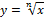 Kompleksni brojeviUčenik će biti sposoban:definirati kompleksni broj,definirati jednakost kompleksnih brojeva,prikazati kompleksan broj u kompleksnoj ravnini,definirati konjugirano kompleksne brojeve,izračunati modul kompleksnoga broja,izračunati zbroj i razliku kompleksnih brojeva,izračunati proizvod i količnik kompleksnih brojeva,izračunati odgovarajuće potencije broja i,izračunati vrijednost korijena negativnog broja.Operacije s potencijama  Učenik će biti sposoban:- navesti pravila potenciranja, - primijeniti pravila potenciranja s prirodnim i cijelim eksponentom,- zbrajati i oduzimati potencije,- množiti i dijeliti potencije, - potencirati potencije, - riješiti neke nejednakosti kod potencija, - prikazati tablično i grafički funkciju  y=xn  za n ≤ 4,- ispitati promjene potencije funkcije,- definirati parnost funkcije.Operacije s korijenima  Učenik će biti sposoban:definirati aritmetički korijen,proširivati i skraćivati korijene,množiti i dijeliti korijene,potencirati i korjenovati korijene,racionalizirati nazivnik razlomka,izračunati vrijednost potencije s racionalnim eksponentom,nacrtati funkciju  inverznu funkciji potencije. Kompleksni brojeviUčenik će biti sposoban:definirati kompleksni broj,definirati jednakost kompleksnih brojeva,prikazati kompleksan broj u kompleksnoj ravnini,definirati konjugirano kompleksne brojeve,izračunati modul kompleksnoga broja,izračunati zbroj i razliku kompleksnih brojeva,izračunati proizvod i količnik kompleksnih brojeva,izračunati odgovarajuće potencije broja i,izračunati vrijednost korijena negativnog broja.  Jedinica 1.Obratiti punu pažnju usvajanju pojma potencije i svladavanju operacija s potencijama. Pored zbirke zadataka koristiti i mrežu.   Jedinica 2.Obratiti punu pažnju na usvajanju pojma korijena kao i na svladavanje operacija s korijenima.Od posebnog značaja je relacija  =. Pored zbirke zadataka koristiti i mrežu.Jedinica 3.U ovoj temi treba dati temeljne pojmove i činjenice koje će biti neophodne pri izučavanju sadržaja o kvadratnoj jednadžbi.Potrebno je dati geometrijsku interpretaciju modula kompleksnog broja. Naučiti učenike operacije u skupu kompleksnih brojeva. Koristiti grafoskop i multimediju u nastavi.Integracija (povezanost s drugim nastavnim predmetima)Integracija (povezanost s drugim nastavnim predmetima)Integracija (povezanost s drugim nastavnim predmetima)Praktična nastava Praktična nastava Praktična nastava Izvori za nastavnikeIzvori za nastavnikeIzvori za nastavnikeMatematika i zbirka zadataka za drugi razred srednje škole koje su odobrene od mjerodavnih obrazovnih vlasti.Adem Huskić, Matematika za drugi razred srednjih škola; Zbirka zadataka iz matematike za drugi razred srednjih škola, Sarajevo, 2001.Stjepan Mintaković, Matematika za drugi razred srednje školeZbirka zadataka iz matematike za drugi razred srednje  škole mr. Vene Bogoslavov, Zbirka zadataka iz matematike 2, Beograd, 2003.Ostali dostupni udžbenici: Živorad Ivanović, Srđan Ognjenović, Matematika 2, zbirka zadataka za II. razred gimnazija i tehničkih škola, Krug, Beograd, 1997.Mreža: (www.znanje.org, www.integral.co.yu)GrafofolijeRačunalni programi za crtanje grafa funkcijaMatematika i zbirka zadataka za drugi razred srednje škole koje su odobrene od mjerodavnih obrazovnih vlasti.Adem Huskić, Matematika za drugi razred srednjih škola; Zbirka zadataka iz matematike za drugi razred srednjih škola, Sarajevo, 2001.Stjepan Mintaković, Matematika za drugi razred srednje školeZbirka zadataka iz matematike za drugi razred srednje  škole mr. Vene Bogoslavov, Zbirka zadataka iz matematike 2, Beograd, 2003.Ostali dostupni udžbenici: Živorad Ivanović, Srđan Ognjenović, Matematika 2, zbirka zadataka za II. razred gimnazija i tehničkih škola, Krug, Beograd, 1997.Mreža: (www.znanje.org, www.integral.co.yu)GrafofolijeRačunalni programi za crtanje grafa funkcijaMatematika i zbirka zadataka za drugi razred srednje škole koje su odobrene od mjerodavnih obrazovnih vlasti.Adem Huskić, Matematika za drugi razred srednjih škola; Zbirka zadataka iz matematike za drugi razred srednjih škola, Sarajevo, 2001.Stjepan Mintaković, Matematika za drugi razred srednje školeZbirka zadataka iz matematike za drugi razred srednje  škole mr. Vene Bogoslavov, Zbirka zadataka iz matematike 2, Beograd, 2003.Ostali dostupni udžbenici: Živorad Ivanović, Srđan Ognjenović, Matematika 2, zbirka zadataka za II. razred gimnazija i tehničkih škola, Krug, Beograd, 1997.Mreža: (www.znanje.org, www.integral.co.yu)GrafofolijeRačunalni programi za crtanje grafa funkcijaOcjenjivanje i tehnike ocjenjivanjaOcjenjivanje i tehnike ocjenjivanjaOcjenjivanje i tehnike ocjenjivanjaNastavnik je obvezan upoznati učenike s tehnikama i kriterijima ocjenjivanja.Primjenjuju se najmanje tri različite tehnike ocjenjivanja. - Test na kraju ovoga modula je obvezan.Nastavnik je obvezan upoznati učenike s tehnikama i kriterijima ocjenjivanja.Primjenjuju se najmanje tri različite tehnike ocjenjivanja. - Test na kraju ovoga modula je obvezan.Nastavnik je obvezan upoznati učenike s tehnikama i kriterijima ocjenjivanja.Primjenjuju se najmanje tri različite tehnike ocjenjivanja. - Test na kraju ovoga modula je obvezan.Modul (naziv):Kvadratni trinom  Kvadratni trinom    Redni broj modula: 6.  Redni broj modula: 6.  Redni broj modula: 6.Svrha:Svrha:Svrha:Modul ima svrhu nastavak kontinuiranoga razvoja temeljnih mentalnih operacija, temeljnih misaonih djelatnosti i socijalno-afektivnih osobina učenika.Modul ima svrhu nastavak kontinuiranoga razvoja temeljnih mentalnih operacija, temeljnih misaonih djelatnosti i socijalno-afektivnih osobina učenika.Modul ima svrhu nastavak kontinuiranoga razvoja temeljnih mentalnih operacija, temeljnih misaonih djelatnosti i socijalno-afektivnih osobina učenika.Posebni zahtjevi / Preduvjeti:Posebni zahtjevi / Preduvjeti:Posebni zahtjevi / Preduvjeti:Stečeno znanje iz matematike u prvom razredu.Stečeno znanje iz matematike u prvom razredu.Stečeno znanje iz matematike u prvom razredu.Ciljevi:Ciljevi:Ciljevi:Modul ima za cilj: - poticati i razvijati učenikovu sposobnost logičkoga, kritičkoga i apstraktnoga mišljenja i zaključivanja; - poticati i razvijati samostalno rasuđivanje učenika; - njegovati učenikovu potrebu za stjecanjem novih znanja; - razvijati učenikovu svijesti o nazočnosti matematike u prirodnim i društvenim znanostima; - pomoći učenicima u uporabi matematičkih znanja kako bi razumjeti neke pojave u životnom okruženju; - stjecati sposobnosti za povezivanje teorijskih i praktičnih znanja; - razvijati radne navike učenika i ohrabrivati učenika za samostalno učenje i preciznost u radu.Modul ima za cilj: - poticati i razvijati učenikovu sposobnost logičkoga, kritičkoga i apstraktnoga mišljenja i zaključivanja; - poticati i razvijati samostalno rasuđivanje učenika; - njegovati učenikovu potrebu za stjecanjem novih znanja; - razvijati učenikovu svijesti o nazočnosti matematike u prirodnim i društvenim znanostima; - pomoći učenicima u uporabi matematičkih znanja kako bi razumjeti neke pojave u životnom okruženju; - stjecati sposobnosti za povezivanje teorijskih i praktičnih znanja; - razvijati radne navike učenika i ohrabrivati učenika za samostalno učenje i preciznost u radu.Modul ima za cilj: - poticati i razvijati učenikovu sposobnost logičkoga, kritičkoga i apstraktnoga mišljenja i zaključivanja; - poticati i razvijati samostalno rasuđivanje učenika; - njegovati učenikovu potrebu za stjecanjem novih znanja; - razvijati učenikovu svijesti o nazočnosti matematike u prirodnim i društvenim znanostima; - pomoći učenicima u uporabi matematičkih znanja kako bi razumjeti neke pojave u životnom okruženju; - stjecati sposobnosti za povezivanje teorijskih i praktičnih znanja; - razvijati radne navike učenika i ohrabrivati učenika za samostalno učenje i preciznost u radu.Jedinice:Jedinice:Jedinice:1. Kvadratne jednadžbe - kvadratna jednadžba- rješavanje nepotpune kvadratne jednadžbe- rješavanje potpune kvadratne jednadžbe- normirani oblik kvadratne jednadžbe, Vieteove formule- primjena kvadratnih jednadžbi- kvadratni trinom, rastavljanje kvadratnog trinoma na linearne faktore2. Kvadratna funkcija- kvadratna funkcija oblika y= i y=+c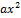 - kvadratna funkcija  oblika   i 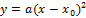 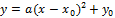 - kvadratna funkcija  oblika +bx+c (graf, nule, znak, ekstremi)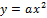 3. Kvadratna nejednadžba- kvadratna nejednadžba4. Sustavi kvadratnih jednadžbi- sustavi jednadžbi s dvije nepoznanice, od kojih je jedna prvog, a jedna drugog stupnja- sustavi kvadratnih jednadžba s dvije nepoznanice u slučaju kad su obje jednadžbe nelinearne1. Kvadratne jednadžbe - kvadratna jednadžba- rješavanje nepotpune kvadratne jednadžbe- rješavanje potpune kvadratne jednadžbe- normirani oblik kvadratne jednadžbe, Vieteove formule- primjena kvadratnih jednadžbi- kvadratni trinom, rastavljanje kvadratnog trinoma na linearne faktore2. Kvadratna funkcija- kvadratna funkcija oblika y= i y=+c- kvadratna funkcija  oblika   i - kvadratna funkcija  oblika +bx+c (graf, nule, znak, ekstremi)3. Kvadratna nejednadžba- kvadratna nejednadžba4. Sustavi kvadratnih jednadžbi- sustavi jednadžbi s dvije nepoznanice, od kojih je jedna prvog, a jedna drugog stupnja- sustavi kvadratnih jednadžba s dvije nepoznanice u slučaju kad su obje jednadžbe nelinearne1. Kvadratne jednadžbe - kvadratna jednadžba- rješavanje nepotpune kvadratne jednadžbe- rješavanje potpune kvadratne jednadžbe- normirani oblik kvadratne jednadžbe, Vieteove formule- primjena kvadratnih jednadžbi- kvadratni trinom, rastavljanje kvadratnog trinoma na linearne faktore2. Kvadratna funkcija- kvadratna funkcija oblika y= i y=+c- kvadratna funkcija  oblika   i - kvadratna funkcija  oblika +bx+c (graf, nule, znak, ekstremi)3. Kvadratna nejednadžba- kvadratna nejednadžba4. Sustavi kvadratnih jednadžbi- sustavi jednadžbi s dvije nepoznanice, od kojih je jedna prvog, a jedna drugog stupnja- sustavi kvadratnih jednadžba s dvije nepoznanice u slučaju kad su obje jednadžbe nelinearneIshodi učenjaIshodi učenjaSmjernice za nastavnikeKvadratne jednadžbeUčenik će biti sposoban:- riješiti nepotpunu kvadratnu jednadžbu,- riješiti potpunu kvadratnu jednadžbu,- objasniti ovisnost prirode rješenja o diskriminanti D,- odrediti rješenja jednostavnije kvadratne jednadžbe napamet primjenjujući Vieteove formule,- formirati kvadratnu jednadžbu ako su zadana njena rješenja primjenom Vieteovih formula,- primijeniti Vieteove formule u različitim tipovima zadataka,- rastaviti kvadratni trinom na faktore,- primjenom kvadratnih jednadžba riješiti jednadžbe koje se svode na njih,- primijeniti kvadratnu jednadžbu na rješavanje problema iz struke   i života.Kvadratna funkcija  Učenik će biti sposoban:odrediti koordinate tjemena kvadratne funkcije,izračunati nultočke kvadratne funkcije,nacrtati graf kvadratne funkcije,ispitati promjene kvadratne funkcije (znak, monotonost i ekstremne vrijednosti),procijeniti kako će izgledati graf kvadratne funkcije u odnosu na znak koeficijenta a i diskriminante D,primijeniti ekstremne vrijednosti na rješavanje zadataka iz struke.Kvadratna nejednadžbaUčenik će biti sposoban:riješiti kvadratnu nejednadžbu pomoću određivanja znaka odgovarajuće funkcije,riješiti kvadratnu nejednadžbu pomoću tablice,zapisati rješenje nejednadžbe pomoću intervala,riješiti sustav kvadratne i linearne nejednadžbe i sustav   kvadratnih nejednadžbi.Sustavi kvadratnih jednadžbiUčenik će biti sposoban da:- riješiti sustav linearne i kvadratne jednadžbe,- prikazati grafički rješenje kvadratne i linearne jednadžbe za jednostavnije slučajeve,- riješiti sustav od dvije kvadratne jednadžbe,- primijeniti stečeno znanje na rješavanje problema iz života i struke.Kvadratne jednadžbeUčenik će biti sposoban:- riješiti nepotpunu kvadratnu jednadžbu,- riješiti potpunu kvadratnu jednadžbu,- objasniti ovisnost prirode rješenja o diskriminanti D,- odrediti rješenja jednostavnije kvadratne jednadžbe napamet primjenjujući Vieteove formule,- formirati kvadratnu jednadžbu ako su zadana njena rješenja primjenom Vieteovih formula,- primijeniti Vieteove formule u različitim tipovima zadataka,- rastaviti kvadratni trinom na faktore,- primjenom kvadratnih jednadžba riješiti jednadžbe koje se svode na njih,- primijeniti kvadratnu jednadžbu na rješavanje problema iz struke   i života.Kvadratna funkcija  Učenik će biti sposoban:odrediti koordinate tjemena kvadratne funkcije,izračunati nultočke kvadratne funkcije,nacrtati graf kvadratne funkcije,ispitati promjene kvadratne funkcije (znak, monotonost i ekstremne vrijednosti),procijeniti kako će izgledati graf kvadratne funkcije u odnosu na znak koeficijenta a i diskriminante D,primijeniti ekstremne vrijednosti na rješavanje zadataka iz struke.Kvadratna nejednadžbaUčenik će biti sposoban:riješiti kvadratnu nejednadžbu pomoću određivanja znaka odgovarajuće funkcije,riješiti kvadratnu nejednadžbu pomoću tablice,zapisati rješenje nejednadžbe pomoću intervala,riješiti sustav kvadratne i linearne nejednadžbe i sustav   kvadratnih nejednadžbi.Sustavi kvadratnih jednadžbiUčenik će biti sposoban da:- riješiti sustav linearne i kvadratne jednadžbe,- prikazati grafički rješenje kvadratne i linearne jednadžbe za jednostavnije slučajeve,- riješiti sustav od dvije kvadratne jednadžbe,- primijeniti stečeno znanje na rješavanje problema iz života i struke.Jedinica 1.Pored zbirke zadataka koristiti i mrežu, grafoskop, nastavne listiće sa zadatcima na više razina složenostiJedinica 2.Obratiti pažnju na pojam kvadratne funkcije, zadavanje funkcije i svođenje na kanonski oblik, metodologija crtanja grafa. Pored zbirke zadataka koristiti i mrežu, grafoskop, nastavne listiće sa zadatcima na više razina složenosti.Jedinica 3.Raznovrsnim metodama i oblicima rada učenicima olakšati svladavanje načine  rješavanja kvadratne nejednadžbe.Jedinica 4.Pored zbirke zadataka koristiti i mrežu, grafoskop, nastavne listiće sa zadatcima na više razina složenosti.Integracija (povezanost s drugim nastavnim predmetima)Integracija (povezanost s drugim nastavnim predmetima)Integracija (povezanost s drugim nastavnim predmetima)Praktična nastava Praktična nastava Praktična nastava Izvori za nastavnikeIzvori za nastavnikeIzvori za nastavnikeMatematika i zbirka zadataka za drugi razred srednje škole koje su odobrene od mjerodavnih obrazovnih vlasti.Adem Huskić, Matematika za drugi razred srednjih škola; Zbirka zadataka iz matematike za drugi razred srednjih škola, Sarajevo, 2001.Stjepan Mintaković, Matematika za drugi razred srednje školeZbirka zadataka iz matematike za drugi razred srednje  škole mr. Vene Bogoslavov, Zbirka zadataka iz matematike 2, Beograd, 2003.Ostali dostupni udžbenici: Živorad Ivanović,Srđan Ognjenović, Matematika 2, zbirka zadataka za II. razred gimnazija i tehničkih škola, Krug, Beograd, 1997.Mreža (www.znanje.org, www.integral.co.yu)GrafofolijeRačunalni programi za crtanje grafa funkcijaMatematika i zbirka zadataka za drugi razred srednje škole koje su odobrene od mjerodavnih obrazovnih vlasti.Adem Huskić, Matematika za drugi razred srednjih škola; Zbirka zadataka iz matematike za drugi razred srednjih škola, Sarajevo, 2001.Stjepan Mintaković, Matematika za drugi razred srednje školeZbirka zadataka iz matematike za drugi razred srednje  škole mr. Vene Bogoslavov, Zbirka zadataka iz matematike 2, Beograd, 2003.Ostali dostupni udžbenici: Živorad Ivanović,Srđan Ognjenović, Matematika 2, zbirka zadataka za II. razred gimnazija i tehničkih škola, Krug, Beograd, 1997.Mreža (www.znanje.org, www.integral.co.yu)GrafofolijeRačunalni programi za crtanje grafa funkcijaMatematika i zbirka zadataka za drugi razred srednje škole koje su odobrene od mjerodavnih obrazovnih vlasti.Adem Huskić, Matematika za drugi razred srednjih škola; Zbirka zadataka iz matematike za drugi razred srednjih škola, Sarajevo, 2001.Stjepan Mintaković, Matematika za drugi razred srednje školeZbirka zadataka iz matematike za drugi razred srednje  škole mr. Vene Bogoslavov, Zbirka zadataka iz matematike 2, Beograd, 2003.Ostali dostupni udžbenici: Živorad Ivanović,Srđan Ognjenović, Matematika 2, zbirka zadataka za II. razred gimnazija i tehničkih škola, Krug, Beograd, 1997.Mreža (www.znanje.org, www.integral.co.yu)GrafofolijeRačunalni programi za crtanje grafa funkcijaOcjenjivanje i tehnike ocjenjivanjaOcjenjivanje i tehnike ocjenjivanjaOcjenjivanje i tehnike ocjenjivanjaNastavnik je obvezan upoznati učenike s tehnikama i kriterijima ocjenjivanja.Primjenjuju se najmanje tri različite tehnike ocjenjivanja. - Test na kraju ovoga modula je obvezan.Nastavnik je obvezan upoznati učenike s tehnikama i kriterijima ocjenjivanja.Primjenjuju se najmanje tri različite tehnike ocjenjivanja. - Test na kraju ovoga modula je obvezan.Nastavnik je obvezan upoznati učenike s tehnikama i kriterijima ocjenjivanja.Primjenjuju se najmanje tri različite tehnike ocjenjivanja. - Test na kraju ovoga modula je obvezan.Modul (naziv):Trigonometrijske funkcije  Trigonometrijske funkcije    Redni broj modula: 7.  Redni broj modula: 7.  Redni broj modula: 7.SvrhaSvrhaSvrhaModul ima svrhu nastavak kontinuiranoga razvoja temeljnih mentalnih operacija, temeljnih misaonih djelatnosti i socijalno-afektivnih osobina učenika.Modul ima svrhu nastavak kontinuiranoga razvoja temeljnih mentalnih operacija, temeljnih misaonih djelatnosti i socijalno-afektivnih osobina učenika.Modul ima svrhu nastavak kontinuiranoga razvoja temeljnih mentalnih operacija, temeljnih misaonih djelatnosti i socijalno-afektivnih osobina učenika.Posebni zahtjevi / PreduvjetiPosebni zahtjevi / PreduvjetiPosebni zahtjevi / PreduvjetiStečeno znanje iz matematike u prvom razredu.Stečeno znanje iz matematike u prvom razredu.Stečeno znanje iz matematike u prvom razredu.CiljeviCiljeviCiljeviModul ima za cilj: - poticati i razvijati učenikovu sposobnost logičkoga, kritičkoga i apstraktnoga mišljenja i zaključivanja; - poticati i razvijati samostalno rasuđivanje učenika; - njegovati učenikovu potrebu za stjecanjem novih znanja; - razvijati učenikovu svijesti o nazočnosti matematike u prirodnim i društvenim znanostima; - pomoći učenicima u uporabi matematičkih znanja kako bi razumjeti neke pojave u životnom okruženju; - stjecati sposobnosti za povezivanje teorijskih i praktičnih znanja; - razvijati radne navike učenika i ohrabrivati učenika za samostalno učenje i preciznost u radu.Modul ima za cilj: - poticati i razvijati učenikovu sposobnost logičkoga, kritičkoga i apstraktnoga mišljenja i zaključivanja; - poticati i razvijati samostalno rasuđivanje učenika; - njegovati učenikovu potrebu za stjecanjem novih znanja; - razvijati učenikovu svijesti o nazočnosti matematike u prirodnim i društvenim znanostima; - pomoći učenicima u uporabi matematičkih znanja kako bi razumjeti neke pojave u životnom okruženju; - stjecati sposobnosti za povezivanje teorijskih i praktičnih znanja; - razvijati radne navike učenika i ohrabrivati učenika za samostalno učenje i preciznost u radu.Modul ima za cilj: - poticati i razvijati učenikovu sposobnost logičkoga, kritičkoga i apstraktnoga mišljenja i zaključivanja; - poticati i razvijati samostalno rasuđivanje učenika; - njegovati učenikovu potrebu za stjecanjem novih znanja; - razvijati učenikovu svijesti o nazočnosti matematike u prirodnim i društvenim znanostima; - pomoći učenicima u uporabi matematičkih znanja kako bi razumjeti neke pojave u životnom okruženju; - stjecati sposobnosti za povezivanje teorijskih i praktičnih znanja; - razvijati radne navike učenika i ohrabrivati učenika za samostalno učenje i preciznost u radu.JediniceJediniceJedinice1. Jedinična kružnica. Definicije osnovnih trigonometrijskih funkcija i njihove osnovne osobine - mjerenje kutova: radijan i stupanj- jedinična kružnica- definicije trigonometrijskih funkcija na jediničnoj kružnici- osobine trigonometrijskih funkcija- svođenje na prvi kvadrant2. Grafovi trigonometrijskih funkcija- grafovi trigonometrijskih funkcija y=sinx, y=asinx, y=asinbx- grafovi trigonometrijskih funkcija y=tgx, y=ctgx- grafovi trigonometrijskih funkcija y=sin(bx+c), y=acos(bx+c)3. Adicijski teoremi i njihove posljedice - adicijski teoremi - trigonometrijske funkcije dvostrukog kuta i polovice kuta- transformacija zbroja trigonometrijskih funkcija u proizvod- trigonometrijske jednadžbe- trigonometrijske nejednadžbe4. Sinusni i kosinusni poučak- rješavanje pravokutnog trokuta- rješavanje kosokutnog trokuta1. Jedinična kružnica. Definicije osnovnih trigonometrijskih funkcija i njihove osnovne osobine - mjerenje kutova: radijan i stupanj- jedinična kružnica- definicije trigonometrijskih funkcija na jediničnoj kružnici- osobine trigonometrijskih funkcija- svođenje na prvi kvadrant2. Grafovi trigonometrijskih funkcija- grafovi trigonometrijskih funkcija y=sinx, y=asinx, y=asinbx- grafovi trigonometrijskih funkcija y=tgx, y=ctgx- grafovi trigonometrijskih funkcija y=sin(bx+c), y=acos(bx+c)3. Adicijski teoremi i njihove posljedice - adicijski teoremi - trigonometrijske funkcije dvostrukog kuta i polovice kuta- transformacija zbroja trigonometrijskih funkcija u proizvod- trigonometrijske jednadžbe- trigonometrijske nejednadžbe4. Sinusni i kosinusni poučak- rješavanje pravokutnog trokuta- rješavanje kosokutnog trokuta1. Jedinična kružnica. Definicije osnovnih trigonometrijskih funkcija i njihove osnovne osobine - mjerenje kutova: radijan i stupanj- jedinična kružnica- definicije trigonometrijskih funkcija na jediničnoj kružnici- osobine trigonometrijskih funkcija- svođenje na prvi kvadrant2. Grafovi trigonometrijskih funkcija- grafovi trigonometrijskih funkcija y=sinx, y=asinx, y=asinbx- grafovi trigonometrijskih funkcija y=tgx, y=ctgx- grafovi trigonometrijskih funkcija y=sin(bx+c), y=acos(bx+c)3. Adicijski teoremi i njihove posljedice - adicijski teoremi - trigonometrijske funkcije dvostrukog kuta i polovice kuta- transformacija zbroja trigonometrijskih funkcija u proizvod- trigonometrijske jednadžbe- trigonometrijske nejednadžbe4. Sinusni i kosinusni poučak- rješavanje pravokutnog trokuta- rješavanje kosokutnog trokutaIshodi učenjaIshodi učenjaSmjernice za nastavnikeJedinična kružnica. Definicije osnovnih trigonometrijskih funkcija i njihove osnovne osobineUčenik će biti sposoban:- definirati jediničnu kružnicu,- definirati radijan,- pretvarati stupnjeve u radijane i obratno,- odrediti u kojem se kvadrantu nalazi proizvoljni kut,- predstaviti trigonometrijske funkcije bilo kojeg kuta na jediničnoj kružnici,- odrediti znak trigonometrijskih funkcija na kružnici,- izračunati ostale trigonometrijske funkcije ako je poznata jedna  trigonometrijska funkcija,- primijeniti osnovne trigonometrijske identitete,- definirati parnost i periodičnost trigonometrijskih funkcija,- primijeniti periodičnost i parnost trigonometrijskih funkciju u svrhu pojednostavljenja izraza,- svesti trigonometrijske funkcije bilo kojeg kuta na trigonometrijske funkcije kuta iz prvog kvadranta.Grafovi trigonometrijskih funkcijaUčenik će biti sposoban:nacrtati u koordinatnom sustavu grafove funkcija: y=sinx, y=cosx,  y=tgx, y=ctg x,nacrtati funkcije: y=asin(bx+c), y=acos(bx+c).Adicijski teoremi i njihove posljediceUčenik će biti sposoban:izračunati sinus, kosinus, tangens i kotangens zbroja i razlike kutova bez uporabe tablica ili kalkulatora,koristiti formule za trigonometrijske funkcije dvostrukoga kuta i polovice kuta,izvesti formule za sin3x, cos3x, sin4x i sl.,riješiti jednostavne trigonometrijske jednadžbe,riješiti jednostavne trigonometrijske nejednadžbe.4. Sinusni i kosinusni poučak Učenik će biti sposoban:- riješiti proizvoljan trokut, - definirati sinusni i kosinusni poučak, - primijeniti sinusni i kosinusni poučak na rješavanje zadataka   iz prakse.Jedinična kružnica. Definicije osnovnih trigonometrijskih funkcija i njihove osnovne osobineUčenik će biti sposoban:- definirati jediničnu kružnicu,- definirati radijan,- pretvarati stupnjeve u radijane i obratno,- odrediti u kojem se kvadrantu nalazi proizvoljni kut,- predstaviti trigonometrijske funkcije bilo kojeg kuta na jediničnoj kružnici,- odrediti znak trigonometrijskih funkcija na kružnici,- izračunati ostale trigonometrijske funkcije ako je poznata jedna  trigonometrijska funkcija,- primijeniti osnovne trigonometrijske identitete,- definirati parnost i periodičnost trigonometrijskih funkcija,- primijeniti periodičnost i parnost trigonometrijskih funkciju u svrhu pojednostavljenja izraza,- svesti trigonometrijske funkcije bilo kojeg kuta na trigonometrijske funkcije kuta iz prvog kvadranta.Grafovi trigonometrijskih funkcijaUčenik će biti sposoban:nacrtati u koordinatnom sustavu grafove funkcija: y=sinx, y=cosx,  y=tgx, y=ctg x,nacrtati funkcije: y=asin(bx+c), y=acos(bx+c).Adicijski teoremi i njihove posljediceUčenik će biti sposoban:izračunati sinus, kosinus, tangens i kotangens zbroja i razlike kutova bez uporabe tablica ili kalkulatora,koristiti formule za trigonometrijske funkcije dvostrukoga kuta i polovice kuta,izvesti formule za sin3x, cos3x, sin4x i sl.,riješiti jednostavne trigonometrijske jednadžbe,riješiti jednostavne trigonometrijske nejednadžbe.4. Sinusni i kosinusni poučak Učenik će biti sposoban:- riješiti proizvoljan trokut, - definirati sinusni i kosinusni poučak, - primijeniti sinusni i kosinusni poučak na rješavanje zadataka   iz prakse.Jedinica 1.Pored zbirke zadataka  koristiti i materijal s mreže, grafoskop, nastavne listiće sa zadatcima na više razina složenosti.Jedinica 2.Usmjeriti učenike na uporabu mreže gdje mogu naći zanimljive primjere vezane za povijest matematike i trigonometrije. Koristiti  raznovrsne oblike nastave i učenicima zadavati zadatke na više razina složenosti.Jedinica 3.Pored zbirke zadataka  koristiti i materijal s mreže, grafoskop, nastavne listiće sa zadatcima na više razina složenostiJedinica 4.Pored zbirke zadataka  koristiti i materijal s mreže, grafoskop, nastavne listiće sa zadatcima na više razina složenostiIntegracija (povezanost s drugim nastavnim predmetima)Integracija (povezanost s drugim nastavnim predmetima)Integracija (povezanost s drugim nastavnim predmetima)Praktična nastava Praktična nastava Praktična nastava Izvori za nastavnikeIzvori za nastavnikeIzvori za nastavnikeMatematika i zbirka zadataka za drugi razred srednje škole koje su odobrene od mjerodavnih obrazovnih vlasti.Adem Huskić, Matematika za drugi razred srednjih škola; Zbirka zadataka iz matematike za drugi razred srednjih škola, Sarajevo, 2001.Stjepan Mintaković, Matematika za drugi razred srednje školeZbirka zadataka iz matematike za drugi razred srednje  škole mr. Vene Bogoslavov, Zbirka zadataka iz matematike 2, Beograd, 2003.Ostali dostupni udžbenici: Živorad Ivanović,Srđan Ognjenović, Matematika 2, zbirka zadataka za II. razred gimnazija i tehničkih škola, Krug, Beograd, 1997.Mreža (www.znanje.org, www.integral.co.yu)GrafofolijeRačunalni programi za crtanje grafa funkcijaMatematika i zbirka zadataka za drugi razred srednje škole koje su odobrene od mjerodavnih obrazovnih vlasti.Adem Huskić, Matematika za drugi razred srednjih škola; Zbirka zadataka iz matematike za drugi razred srednjih škola, Sarajevo, 2001.Stjepan Mintaković, Matematika za drugi razred srednje školeZbirka zadataka iz matematike za drugi razred srednje  škole mr. Vene Bogoslavov, Zbirka zadataka iz matematike 2, Beograd, 2003.Ostali dostupni udžbenici: Živorad Ivanović,Srđan Ognjenović, Matematika 2, zbirka zadataka za II. razred gimnazija i tehničkih škola, Krug, Beograd, 1997.Mreža (www.znanje.org, www.integral.co.yu)GrafofolijeRačunalni programi za crtanje grafa funkcijaMatematika i zbirka zadataka za drugi razred srednje škole koje su odobrene od mjerodavnih obrazovnih vlasti.Adem Huskić, Matematika za drugi razred srednjih škola; Zbirka zadataka iz matematike za drugi razred srednjih škola, Sarajevo, 2001.Stjepan Mintaković, Matematika za drugi razred srednje školeZbirka zadataka iz matematike za drugi razred srednje  škole mr. Vene Bogoslavov, Zbirka zadataka iz matematike 2, Beograd, 2003.Ostali dostupni udžbenici: Živorad Ivanović,Srđan Ognjenović, Matematika 2, zbirka zadataka za II. razred gimnazija i tehničkih škola, Krug, Beograd, 1997.Mreža (www.znanje.org, www.integral.co.yu)GrafofolijeRačunalni programi za crtanje grafa funkcijaOcjenjivanje i tehnike ocjenjivanjaOcjenjivanje i tehnike ocjenjivanjaOcjenjivanje i tehnike ocjenjivanjaNastavnik je obvezan upoznati učenike s tehnikama i kriterijima ocjenjivanja.Primjenjuju se najmanje tri različite tehnike ocjenjivanja. - Test na kraju ovoga modula je obvezan.Nastavnik je obvezan upoznati učenike s tehnikama i kriterijima ocjenjivanja.Primjenjuju se najmanje tri različite tehnike ocjenjivanja. - Test na kraju ovoga modula je obvezan.Nastavnik je obvezan upoznati učenike s tehnikama i kriterijima ocjenjivanja.Primjenjuju se najmanje tri različite tehnike ocjenjivanja. - Test na kraju ovoga modula je obvezan.Modul (naziv):Stereometrija  Stereometrija    Redni broj modula: 8.  Redni broj modula: 8.  Redni broj modula: 8.Svrha:Svrha:Svrha:Modul ima svrhu omogućiti učenicima skladan razvoj osnovnih mentalnih operacija, a posebno prostornog opažanja, psiho-motoričkih osobina, urednosti, skiciranja i ilustriranja.Modul ima svrhu omogućiti učenicima skladan razvoj osnovnih mentalnih operacija, a posebno prostornog opažanja, psiho-motoričkih osobina, urednosti, skiciranja i ilustriranja.Modul ima svrhu omogućiti učenicima skladan razvoj osnovnih mentalnih operacija, a posebno prostornog opažanja, psiho-motoričkih osobina, urednosti, skiciranja i ilustriranja.Posebni zahtjevi / Preduvjeti:Posebni zahtjevi / Preduvjeti:Posebni zahtjevi / Preduvjeti:Osnovno znanje iz geometrije stečeno u prethodnim obrazovanjem u osnovnoj školi.Osnovno znanje iz geometrije stečeno u prethodnim obrazovanjem u osnovnoj školi.Osnovno znanje iz geometrije stečeno u prethodnim obrazovanjem u osnovnoj školi.Ciljevi:Ciljevi:Ciljevi:Modul ima za cilj osposobiti učenika za: - identificiranje uobičajenih geometrijskih tijela i likova; - mjerenje i izračunavanje površine uobičajenih geometrijskih likova i volumena uobičajenih geometrijskih tijela; - stjecanje znanja potrebnih za razumijevanje prostornih odnosa; - izgrađivanje pozitivnih osobina osobnosti kao što su: radne navike, urednost, preciznost, točnost, upornost, sustavnost, odgovornost, smisao za samostalni rad te razvijanje estetskih navika kod učenika; - razvijanje sposobnosti učenika za samostalnu uporabu stručne literature i drugih izvora znanja; - razvijanje sposobnosti urednoga, preglednoga, sređenoga pisanja brojeva i izraza te koordiniranoga ritmičkog pisanja i govora, izrade modela i skica. Modul ima za cilj osposobiti učenika za: - identificiranje uobičajenih geometrijskih tijela i likova; - mjerenje i izračunavanje površine uobičajenih geometrijskih likova i volumena uobičajenih geometrijskih tijela; - stjecanje znanja potrebnih za razumijevanje prostornih odnosa; - izgrađivanje pozitivnih osobina osobnosti kao što su: radne navike, urednost, preciznost, točnost, upornost, sustavnost, odgovornost, smisao za samostalni rad te razvijanje estetskih navika kod učenika; - razvijanje sposobnosti učenika za samostalnu uporabu stručne literature i drugih izvora znanja; - razvijanje sposobnosti urednoga, preglednoga, sređenoga pisanja brojeva i izraza te koordiniranoga ritmičkog pisanja i govora, izrade modela i skica. Modul ima za cilj osposobiti učenika za: - identificiranje uobičajenih geometrijskih tijela i likova; - mjerenje i izračunavanje površine uobičajenih geometrijskih likova i volumena uobičajenih geometrijskih tijela; - stjecanje znanja potrebnih za razumijevanje prostornih odnosa; - izgrađivanje pozitivnih osobina osobnosti kao što su: radne navike, urednost, preciznost, točnost, upornost, sustavnost, odgovornost, smisao za samostalni rad te razvijanje estetskih navika kod učenika; - razvijanje sposobnosti učenika za samostalnu uporabu stručne literature i drugih izvora znanja; - razvijanje sposobnosti urednoga, preglednoga, sređenoga pisanja brojeva i izraza te koordiniranoga ritmičkog pisanja i govora, izrade modela i skica. Jedinice:Jedinice:Jedinice:1. Mjerne jedinice za dužinu, površinu i volumen - mjerne jedinice za dužinu, površinu i volumen2. Površina geometrijskih likova u ravnini - površina geometrijskih tijela u ravnini. površina pravokutnika- površina trokuta- površina trapeza- površina kruga i njegovih dijelova3. Poliedri - odnos između pravca i ravnine. odnos između dvije ravnine- diedar, prostorni kut, poliedar- poliedri, pravilni poliedri, centralna i ravanska simetrija- prizma, kvadar, kocka – presjeci površina i volumena- piramida – presjeci površina i volumena- krnja piramida – površina i volumen4. Rotacijska geometrijska tijela - rotacija oko ose i rotacijske površine- valjak (pravi i kosi valjak), presjeci, površina i volumen pravoga valjka- stožac – površina i volumen stošca- kugla – površina i zapremina kugle i njezinih dijelova- krnji stožac – površina i volumen 1. Mjerne jedinice za dužinu, površinu i volumen - mjerne jedinice za dužinu, površinu i volumen2. Površina geometrijskih likova u ravnini - površina geometrijskih tijela u ravnini. površina pravokutnika- površina trokuta- površina trapeza- površina kruga i njegovih dijelova3. Poliedri - odnos između pravca i ravnine. odnos između dvije ravnine- diedar, prostorni kut, poliedar- poliedri, pravilni poliedri, centralna i ravanska simetrija- prizma, kvadar, kocka – presjeci površina i volumena- piramida – presjeci površina i volumena- krnja piramida – površina i volumen4. Rotacijska geometrijska tijela - rotacija oko ose i rotacijske površine- valjak (pravi i kosi valjak), presjeci, površina i volumen pravoga valjka- stožac – površina i volumen stošca- kugla – površina i zapremina kugle i njezinih dijelova- krnji stožac – površina i volumen 1. Mjerne jedinice za dužinu, površinu i volumen - mjerne jedinice za dužinu, površinu i volumen2. Površina geometrijskih likova u ravnini - površina geometrijskih tijela u ravnini. površina pravokutnika- površina trokuta- površina trapeza- površina kruga i njegovih dijelova3. Poliedri - odnos između pravca i ravnine. odnos između dvije ravnine- diedar, prostorni kut, poliedar- poliedri, pravilni poliedri, centralna i ravanska simetrija- prizma, kvadar, kocka – presjeci površina i volumena- piramida – presjeci površina i volumena- krnja piramida – površina i volumen4. Rotacijska geometrijska tijela - rotacija oko ose i rotacijske površine- valjak (pravi i kosi valjak), presjeci, površina i volumen pravoga valjka- stožac – površina i volumen stošca- kugla – površina i zapremina kugle i njezinih dijelova- krnji stožac – površina i volumen Ishodi učenjaIshodi učenjaSmjernice za nastavnike  1. Mjerne jedinice za dužinu, površinu i volumen Učenik će biti sposoban:- napisati i pročitati mjerne jedinice,- pretvarati mjerne jedinice u okviru istog sustava,- pretvoriti jedinice iz metričkoga sustava u inčni i obrnuto.  2. Površina geometrijskih likova u ravniniUčenik će biti sposoban:nacrtati osnovna geometrijska tijela u ravnini, primijeniti temeljna svojstva pri rješavanju zadataka iz struke,izračunati površine trokuta, četverokuta, kružnice i kruga,izračunati površinu i obujam ravnih likova primjenom odgovarajućih formula.3. PoliedriUčenik će biti sposoban:- definirati diedar, prostorni kut i poliedar,- skicirati diedar, prostorni kut i poliedar,- definirati prizmu, piramidu i krnju piramidu,- prepoznati pravilnu prizmu, piramidu i krnju piramidu,- izvesti formule za izračunavanje površine i volumena pravilne prizme, piramide i krnje piramide,- izračunati površinu dijagonalnoga presjeka prave prizme, piramide i krnje piramide,- primijeniti odgovarajuće formule pri računanju veličine površine i volumena prave prizme, piramide i krnje piramide,- koristiti stečeno znanje o poliedrima u praktičnim problemima iz struke.Rotacijska geometrijska tijela Učenik će biti sposoban: - definirati valjak, stožac, krnji stožac i kuglu, - skicirati valjak, stožac, krnji stožac i kuglu,- izvesti formule za izračunavanje površine i volumena valjka, stošca i krnjega stošca,- izračunati veličinu površine osnog presjeka valjka, stošca i krnjega stošca, - primijeniti odgovarajuće formule pri računanju veličine  površine i zapremine valjka, stošca i krnjega stošca,- izračunati veličinu površine i zapremine lopte i njezinih dijelova,- skicirati složeno rotacijsko tijelo te izračunati njegovu površinu i volumen, - koristiti stečeno znanje o rotacijskim tijelima u praktičnim problemima iz struke.  1. Mjerne jedinice za dužinu, površinu i volumen Učenik će biti sposoban:- napisati i pročitati mjerne jedinice,- pretvarati mjerne jedinice u okviru istog sustava,- pretvoriti jedinice iz metričkoga sustava u inčni i obrnuto.  2. Površina geometrijskih likova u ravniniUčenik će biti sposoban:nacrtati osnovna geometrijska tijela u ravnini, primijeniti temeljna svojstva pri rješavanju zadataka iz struke,izračunati površine trokuta, četverokuta, kružnice i kruga,izračunati površinu i obujam ravnih likova primjenom odgovarajućih formula.3. PoliedriUčenik će biti sposoban:- definirati diedar, prostorni kut i poliedar,- skicirati diedar, prostorni kut i poliedar,- definirati prizmu, piramidu i krnju piramidu,- prepoznati pravilnu prizmu, piramidu i krnju piramidu,- izvesti formule za izračunavanje površine i volumena pravilne prizme, piramide i krnje piramide,- izračunati površinu dijagonalnoga presjeka prave prizme, piramide i krnje piramide,- primijeniti odgovarajuće formule pri računanju veličine površine i volumena prave prizme, piramide i krnje piramide,- koristiti stečeno znanje o poliedrima u praktičnim problemima iz struke.Rotacijska geometrijska tijela Učenik će biti sposoban: - definirati valjak, stožac, krnji stožac i kuglu, - skicirati valjak, stožac, krnji stožac i kuglu,- izvesti formule za izračunavanje površine i volumena valjka, stošca i krnjega stošca,- izračunati veličinu površine osnog presjeka valjka, stošca i krnjega stošca, - primijeniti odgovarajuće formule pri računanju veličine  površine i zapremine valjka, stošca i krnjega stošca,- izračunati veličinu površine i zapremine lopte i njezinih dijelova,- skicirati složeno rotacijsko tijelo te izračunati njegovu površinu i volumen, - koristiti stečeno znanje o rotacijskim tijelima u praktičnim problemima iz struke.  Jedinica 1.U ovoj temi ponoviti i implementirati znanja iz fizike i drugih stručno-teorijskih predmeta te mjerne jedinice u različitim sustavima, pomoću jednostavnijih i raznovrsnijih primjera dovesti do potpune spoznaje.Jedinica 2.Pored zbirke zadataka koristiti i materijal s mreže, grafoskop, nastavne listiće sa zadatcima na više razina složenosti.Jedinica 3.U obradi ovih sadržaja (odnosno, produbljivanju i dopunjavanju znanja koja o njima učenici već imaju) značajno je da učenici već usvojene temeljne pojmove i činjenice prostorne geometrije umiju uspješno primijeniti u rješavanju zadataka (jednostavnijih), uključujući i one praktične prirode (određivanje volumena modela nekog geometrijskog tijela, konkretne građevine ili predmeta ako unaprijed nisu dani neophodni podatci i sl.) Učenici trebaju vidjeti da se izučavana svojstva prostornih tijela široko koriste u praksi, astronomiji, fizici, kemiji i dr. Posebnu pažnju treba posvetiti razvijanju logičkoga mišljenja i prostornih predstava učenika, čemu u izvjesnoj mjeri može doprinijeti razumno pozivanje na očiglednost, uporaba modela i pravilno skiciranje geometrijskih tijela. Pored daljnjeg rada na usavršavanju tehnike računanja i transformacija izraza, korisno je povremeno od učenika zahtijevati davanje procjene rezultata računskog zadatka. Nizom zadataka može se ilustrirati i činjenica kako je često racionalnije i bolje prvo naći rješenje zadatka u općem obliku, a zatim zamjenjivati dane podatke. Jedinica 4.Pored zbirke zadataka koristiti i mrežu, grafoskop, nastavne listiće sa zadatcima na više razina složenosti.Integracija (povezanost s drugim nastavnim predmetima)Integracija (povezanost s drugim nastavnim predmetima)Integracija (povezanost s drugim nastavnim predmetima)Praktična nastava Praktična nastava Praktična nastava Izvori za nastavnikeIzvori za nastavnikeIzvori za nastavnikeMatematika i zbirka zadataka za drugi razred srednje škole koje su odobrene od mjerodavnih obrazovnih vlasti.Adem Huskić, Matematika za drugi razred srednjih škola; Zbirka zadataka iz matematike za drugi razred srednjih škola, Sarajevo, 2001.Stjepan Mintaković, Matematika za drugi razred srednje školeZbirka zadataka iz matematike za drugi razred srednje  škole mr. Vene Bogoslavov, Zbirka zadataka iz matematike 2, Beograd, 2003.Ostali dostupni udžbenici: Živorad Ivanović,Srđan Ognjenović, Matematika 2, zbirka zadataka za II. razred gimnazija i tehničkih škola, Krug, Beograd, 1997.Internet (www.znanje.org, www.integral.co.yu)GrafofolijeRačunalni programi za crtanje grafa funkcijaMatematika i zbirka zadataka za drugi razred srednje škole koje su odobrene od mjerodavnih obrazovnih vlasti.Adem Huskić, Matematika za drugi razred srednjih škola; Zbirka zadataka iz matematike za drugi razred srednjih škola, Sarajevo, 2001.Stjepan Mintaković, Matematika za drugi razred srednje školeZbirka zadataka iz matematike za drugi razred srednje  škole mr. Vene Bogoslavov, Zbirka zadataka iz matematike 2, Beograd, 2003.Ostali dostupni udžbenici: Živorad Ivanović,Srđan Ognjenović, Matematika 2, zbirka zadataka za II. razred gimnazija i tehničkih škola, Krug, Beograd, 1997.Internet (www.znanje.org, www.integral.co.yu)GrafofolijeRačunalni programi za crtanje grafa funkcijaMatematika i zbirka zadataka za drugi razred srednje škole koje su odobrene od mjerodavnih obrazovnih vlasti.Adem Huskić, Matematika za drugi razred srednjih škola; Zbirka zadataka iz matematike za drugi razred srednjih škola, Sarajevo, 2001.Stjepan Mintaković, Matematika za drugi razred srednje školeZbirka zadataka iz matematike za drugi razred srednje  škole mr. Vene Bogoslavov, Zbirka zadataka iz matematike 2, Beograd, 2003.Ostali dostupni udžbenici: Živorad Ivanović,Srđan Ognjenović, Matematika 2, zbirka zadataka za II. razred gimnazija i tehničkih škola, Krug, Beograd, 1997.Internet (www.znanje.org, www.integral.co.yu)GrafofolijeRačunalni programi za crtanje grafa funkcijaOcjenjivanje i tehnike ocjenjivanjaOcjenjivanje i tehnike ocjenjivanjaOcjenjivanje i tehnike ocjenjivanja Nastavnik je obvezan upoznati učenike s tehnikama i kriterijima ocjenjivanja.Primjenjuju se najmanje tri različite tehnike ocjenjivanja. - Test na kraju ovoga modula je obvezan. Nastavnik je obvezan upoznati učenike s tehnikama i kriterijima ocjenjivanja.Primjenjuju se najmanje tri različite tehnike ocjenjivanja. - Test na kraju ovoga modula je obvezan. Nastavnik je obvezan upoznati učenike s tehnikama i kriterijima ocjenjivanja.Primjenjuju se najmanje tri različite tehnike ocjenjivanja. - Test na kraju ovoga modula je obvezan.Profil i stručna sprema nastavnikaProfil i stručna sprema nastavnikaProfil i stručna sprema nastavnika- profesor matematike, - profesor dvopredmetnoga studija u kojemu je matematika glavni ili ravnopravan predmet,      - diplomirani matematičar.Navedeni profili visoke stručne spreme (VII/1) moraju proizlaziti iz studijskoga programa u trajanju od najmanje četiri godine.Nastavu mogu izvoditi i drugi ekvivalentni profili gore navedenim profilima, stečeni pohađanjem studijskog programa matematike u istom ili dužem trajanju u bolonjskom visokoobrazovnom procesu, s diplomom i dodatkom diplome, iz kojih se može utvrditi osposobljenost za rad u nastavi, a izdaje se i prilaže uz diplomu visokoškolske ustanove radi detaljnijeg uvida u razinu, prirodu, sadržaj, sustav i pravila studiranja.Napomena: Nastavnici čiji profili nisu nabrojani, koji su primljeni u radni odnos do primjene ovoga nastavnog plana i programa u srednjim školama Brčko distrikta BiH, mogu i dalje izvoditi nastavu.- profesor matematike, - profesor dvopredmetnoga studija u kojemu je matematika glavni ili ravnopravan predmet,      - diplomirani matematičar.Navedeni profili visoke stručne spreme (VII/1) moraju proizlaziti iz studijskoga programa u trajanju od najmanje četiri godine.Nastavu mogu izvoditi i drugi ekvivalentni profili gore navedenim profilima, stečeni pohađanjem studijskog programa matematike u istom ili dužem trajanju u bolonjskom visokoobrazovnom procesu, s diplomom i dodatkom diplome, iz kojih se može utvrditi osposobljenost za rad u nastavi, a izdaje se i prilaže uz diplomu visokoškolske ustanove radi detaljnijeg uvida u razinu, prirodu, sadržaj, sustav i pravila studiranja.Napomena: Nastavnici čiji profili nisu nabrojani, koji su primljeni u radni odnos do primjene ovoga nastavnog plana i programa u srednjim školama Brčko distrikta BiH, mogu i dalje izvoditi nastavu.- profesor matematike, - profesor dvopredmetnoga studija u kojemu je matematika glavni ili ravnopravan predmet,      - diplomirani matematičar.Navedeni profili visoke stručne spreme (VII/1) moraju proizlaziti iz studijskoga programa u trajanju od najmanje četiri godine.Nastavu mogu izvoditi i drugi ekvivalentni profili gore navedenim profilima, stečeni pohađanjem studijskog programa matematike u istom ili dužem trajanju u bolonjskom visokoobrazovnom procesu, s diplomom i dodatkom diplome, iz kojih se može utvrditi osposobljenost za rad u nastavi, a izdaje se i prilaže uz diplomu visokoškolske ustanove radi detaljnijeg uvida u razinu, prirodu, sadržaj, sustav i pravila studiranja.Napomena: Nastavnici čiji profili nisu nabrojani, koji su primljeni u radni odnos do primjene ovoga nastavnog plana i programa u srednjim školama Brčko distrikta BiH, mogu i dalje izvoditi nastavu.OKVIRNI PLAN REALIZACIJE MODULAOKVIRNI PLAN REALIZACIJE MODULAOKVIRNI PLAN REALIZACIJE MODULAModulOperacije s potencijama8 nastavnih satiModulOperacije s korijenima12 nastavnih satiModulKompleksni brojevi14 nastavnih sataUKUPNO                                                   34 nastavna sata                                                   34 nastavna satamodul Kvadratna jednadžba10 nastavnih satimodul Kvadratna funkcija9 nastavnih satimodul Kvadratna nejednadžba4 nastavna satamodul Sustavi kvadratnih jednadžbi10 nastavnih satiUKUPNO                                                      33 nastavna sata                                                      33 nastavna satamodul Jedinična kružnica, definicije osnovnih trigonometrijskih funkcija i njihove osnovne osobine10 nastavnih satimodul Grafovi trigonometrijskih funkcija5 nastavnih satimodul Adicijski teoremi i njihove posljedice14 nastavnih satimodul Sinusni i kosinusni poučak8 nastavnih satiUKUPNO                                                      37 nastavnih sati                                                      37 nastavnih satimodulMjerne jedinice za dužinu, površinu i volumen3 nastavna satamodulPovršine geometrijskih likova u ravnini10 nastavnih satimodulPoliedri9 nastavnih satimodulRotacijska geometrijska tijela14 nastavnih satiUKUPNO                                                      36 nastavnih sati                                                      36 nastavnih satiNastavni predmet (naziv)SPORTSKA KULTURASPORTSKA KULTURAModul (naziv)Sportska gimnastikaSportska gimnastikaRedni broj modula: 3.Redni broj modula: 3.Redni broj modula: 3.SvrhaSvrhaSvrhaIntegralan razvoj osobnosti učenika: kognitivni, afektivni i motorički.Integralan razvoj osobnosti učenika: kognitivni, afektivni i motorički.Integralan razvoj osobnosti učenika: kognitivni, afektivni i motorički.Posebni zahtjevi / PreduvjetiPosebni zahtjevi / PreduvjetiPosebni zahtjevi / PreduvjetiUsvojeno znanje iz prethodnog razreda i osnovne škole.Usvojeno znanje iz prethodnog razreda i osnovne škole.Usvojeno znanje iz prethodnog razreda i osnovne škole.CiljeviCiljeviCiljeviCiljevi modula su:- osposobiti odgovornoga, kreativnoga, neovisnoga, samopouzdanoga i poduzetnoga učenika;- osposobiti učenika kako bi ovladao i usvojio znanja iz sportske gimnastike;- razviti pokretne i tjelesne sposobnosti;- zadovoljavanje potreba za emocijama;- zadovoljavanje potreba za natjecanjem i kretanjem;- razvijati osjećaj za individualni pristup, a samim time i za odgovornost;- razvijati samoinicijativu i disciplinu;- omogućiti učeniku razvijanje pozitivna stava prema gimnastici i poticati učenika na kontinuirano bavljenje gimnastikom u svakodnevnom životu;- omogućiti učenicima uživanje u gimnastici te kroz ovu vrstu rada razvijanje ljubavi prema sportu, a sve u cilju zdravijega i sretnijega života.    Ciljevi modula su:- osposobiti odgovornoga, kreativnoga, neovisnoga, samopouzdanoga i poduzetnoga učenika;- osposobiti učenika kako bi ovladao i usvojio znanja iz sportske gimnastike;- razviti pokretne i tjelesne sposobnosti;- zadovoljavanje potreba za emocijama;- zadovoljavanje potreba za natjecanjem i kretanjem;- razvijati osjećaj za individualni pristup, a samim time i za odgovornost;- razvijati samoinicijativu i disciplinu;- omogućiti učeniku razvijanje pozitivna stava prema gimnastici i poticati učenika na kontinuirano bavljenje gimnastikom u svakodnevnom životu;- omogućiti učenicima uživanje u gimnastici te kroz ovu vrstu rada razvijanje ljubavi prema sportu, a sve u cilju zdravijega i sretnijega života.    Ciljevi modula su:- osposobiti odgovornoga, kreativnoga, neovisnoga, samopouzdanoga i poduzetnoga učenika;- osposobiti učenika kako bi ovladao i usvojio znanja iz sportske gimnastike;- razviti pokretne i tjelesne sposobnosti;- zadovoljavanje potreba za emocijama;- zadovoljavanje potreba za natjecanjem i kretanjem;- razvijati osjećaj za individualni pristup, a samim time i za odgovornost;- razvijati samoinicijativu i disciplinu;- omogućiti učeniku razvijanje pozitivna stava prema gimnastici i poticati učenika na kontinuirano bavljenje gimnastikom u svakodnevnom životu;- omogućiti učenicima uživanje u gimnastici te kroz ovu vrstu rada razvijanje ljubavi prema sportu, a sve u cilju zdravijega i sretnijega života.    JediniceJediniceJedinice1. Upoznavanje učenika s NPP-om, oprema i disciplina2. Antropometrija, testiranje motoričkih sposobnosti3. Sportska gimnastika4. Estetska i korektivna gimnastika     1. Upoznavanje učenika s NPP-om, oprema i disciplina2. Antropometrija, testiranje motoričkih sposobnosti3. Sportska gimnastika4. Estetska i korektivna gimnastika     1. Upoznavanje učenika s NPP-om, oprema i disciplina2. Antropometrija, testiranje motoričkih sposobnosti3. Sportska gimnastika4. Estetska i korektivna gimnastika     Ishodi učenjaIshodi učenjaSmjernice za nastavnike1. Upoznavanje učenika s NPP-om, oprema i disciplina Učenik će: - usvojiti sadržaj NPP-a za predmet Sportska kultura, - upoznati se s opremom te disciplinom na nastavnome satu Sportske kulture. 2. Antropometrija – testiranje motoričkih sposobnostiUčenik će: saznati razinu svog rasta i razvoja,procijenit će svoje motoričke sposobnosti:         - visina i težina tijela;        - trčanje 10x5 m;        - skok u dalj iz mjesta;        - podizanje trupa;        - duboki pretklon na klupici;        - taping rukom;        - izdržaj u zgibu.3. Sportska gimnastika – dijagnostikaUčenik će moći: - steći znanja o svojim stvarnim vrijednostima i  znanjima iz sportske gimnastike:        - kolut naprijed i nazad,        - vaga naprijed,        - preskok preko kozlića (zgrčka),        - hodanje po gredi        - sklopka na razboju.Osnovna razinaUčenik će usvojiti:- Vježbe na tlu: (kolut naprijed, kolut nazad, leteći kolut, premet  strance, premet naprijed, bočna vaga)- Preskok preko kozlića: (zgrčka, raznoška, prednoška i odbočka)- Vježbe na spravama: Učenici: razboj – njihanje, saskociUčenice: greda – naskok, hodanje, okreti, saskok.4. Estetska i korektivna gimnastika Učenik će usvojiti:                                                                              - vještine estetske gimnastike i ritmike kao i spoznati određene vježbe korektivne gimnastike:     - Skokovi: (škarice, skok s udaranjem noge od nogu sa strane, skok s okretom)      - Vježbe sa rekvizitima: (lopta, obruč)      - Korektivna gimnastika – vježbe za otklanjanje:                 1. kifoze,                 2. lordoze,                 3. skolioze. 1. Upoznavanje učenika s NPP-om, oprema i disciplina Učenik će: - usvojiti sadržaj NPP-a za predmet Sportska kultura, - upoznati se s opremom te disciplinom na nastavnome satu Sportske kulture. 2. Antropometrija – testiranje motoričkih sposobnostiUčenik će: saznati razinu svog rasta i razvoja,procijenit će svoje motoričke sposobnosti:         - visina i težina tijela;        - trčanje 10x5 m;        - skok u dalj iz mjesta;        - podizanje trupa;        - duboki pretklon na klupici;        - taping rukom;        - izdržaj u zgibu.3. Sportska gimnastika – dijagnostikaUčenik će moći: - steći znanja o svojim stvarnim vrijednostima i  znanjima iz sportske gimnastike:        - kolut naprijed i nazad,        - vaga naprijed,        - preskok preko kozlića (zgrčka),        - hodanje po gredi        - sklopka na razboju.Osnovna razinaUčenik će usvojiti:- Vježbe na tlu: (kolut naprijed, kolut nazad, leteći kolut, premet  strance, premet naprijed, bočna vaga)- Preskok preko kozlića: (zgrčka, raznoška, prednoška i odbočka)- Vježbe na spravama: Učenici: razboj – njihanje, saskociUčenice: greda – naskok, hodanje, okreti, saskok.4. Estetska i korektivna gimnastika Učenik će usvojiti:                                                                              - vještine estetske gimnastike i ritmike kao i spoznati određene vježbe korektivne gimnastike:     - Skokovi: (škarice, skok s udaranjem noge od nogu sa strane, skok s okretom)      - Vježbe sa rekvizitima: (lopta, obruč)      - Korektivna gimnastika – vježbe za otklanjanje:                 1. kifoze,                 2. lordoze,                 3. skolioze. Jedinica 1. - Učenike ukratko upoznati s NPP-om, opremom i disciplinom na nastavnome satu.Jedinica 2. Vođenje Dnevnika rada (osobnog kartona):  - mjerenje i vaganje  - brzina  - eksplozivna snaga nogu  - snaga trupa  - fleksibilnost  - brzina pokreta udova  - funkcionalna snaga. Jedinica 3.Dijagnostiku znanja vršiti putem testiranja- Način testiranja: individualni prikaz znanja iz područja sportske gimnastike.- Poticati svijest o zdravom načinu života.- Razvijati osjećaj za estetiku.- Razvijati osjećaj za individualnu odgovornost i disciplinu.Raditi praktično.- Ova jedinica uvjetovana je postojanjem dvorane.- Prilikom rada poticati učenike na samoinicijativu, odgovornost i disciplinu.- Razvijati osjećaj za individualizam.- Motivirati učenike za pravilno izvođenje kako bi im zadovoljstvo u radu bilo što potpunije.- Razvijati natjecateljski duh.- Razvijati ljubav prema ovoj vrsti sporta kako bi ga učenici prakticirali i nakon školovanja, a sve u cilju zdravog načina života. - Vrednovanje i ocjenjivanje.Jedinica 4.- Ovu jedinicu treba u cijelosti realizirati praktično.- Upoznati učenike sa značajem pravilnoga držanja tijela.- Podizati razinu odgovornosti za osobno zdravlje.- Estetika pokreta.- Razvijati osjećaj za samoinicijativu.- Stvarati navike za stalan rad.- Koristiti fotografije i druge prikaze o deformitetima.- Ovu jedinicu je moguće realizirati u svim uvjetima.- Nastojati vježbe korektivne gimnastike raditi na svakom nastavnom satu u pripremnom dijelu.Integracija (povezanost s drugim nastavnim predmetima)Integracija (povezanost s drugim nastavnim predmetima)Integracija (povezanost s drugim nastavnim predmetima)Općeobrazovni predmetiOpćeobrazovni predmetiOpćeobrazovni predmetiIzvori za nastavnikeIzvori za nastavnikeIzvori za nastavnike1. dr. Ivan Hmjelovjec, Sportska gimnastika, Sarajevo, 1999.2. dr. Branimir Mikić, Priručnik za testiranje u nastavi1. dr. Ivan Hmjelovjec, Sportska gimnastika, Sarajevo, 1999.2. dr. Branimir Mikić, Priručnik za testiranje u nastavi1. dr. Ivan Hmjelovjec, Sportska gimnastika, Sarajevo, 1999.2. dr. Branimir Mikić, Priručnik za testiranje u nastaviOcjenjivanje i tehnike ocjenjivanjaOcjenjivanje i tehnike ocjenjivanjaOcjenjivanje i tehnike ocjenjivanjaNastavnik je obvezan upoznati učenike s tehnikama i kriterijima ocjenjivanja.Praktičan rad - kolut naprijed i nazad, premet strance, premet naprijed, leteći kolut, preskok preko kozlića (zgrča, raznoška, odbočka), vježbe na razboju, hodanje po gredi, okreti za 180° na grediIntervju- aktivnost i zalaganje na nastavnome satu, higijena i teorijska znanja. Nastavnik je obvezan upoznati učenike s tehnikama i kriterijima ocjenjivanja.Praktičan rad - kolut naprijed i nazad, premet strance, premet naprijed, leteći kolut, preskok preko kozlića (zgrča, raznoška, odbočka), vježbe na razboju, hodanje po gredi, okreti za 180° na grediIntervju- aktivnost i zalaganje na nastavnome satu, higijena i teorijska znanja. Nastavnik je obvezan upoznati učenike s tehnikama i kriterijima ocjenjivanja.Praktičan rad - kolut naprijed i nazad, premet strance, premet naprijed, leteći kolut, preskok preko kozlića (zgrča, raznoška, odbočka), vježbe na razboju, hodanje po gredi, okreti za 180° na grediIntervju- aktivnost i zalaganje na nastavnome satu, higijena i teorijska znanja. Modul (naziv):RukometRukometRedni broj modula: 4.Redni broj modula: 4.Redni broj modula: 4.SvrhaSvrhaSvrhaIntegralan razvoj osobnosti učenika: kognitivni, afektivni i motoričkiIntegralan razvoj osobnosti učenika: kognitivni, afektivni i motoričkiIntegralan razvoj osobnosti učenika: kognitivni, afektivni i motoričkiPosebni zahtjevi / Preduvjeti:Posebni zahtjevi / Preduvjeti:Posebni zahtjevi / Preduvjeti:Usvojeno znanje iz osnovne školeUsvojeno znanje iz osnovne školeUsvojeno znanje iz osnovne školeCiljeviCiljeviCiljeviCiljevi modula su:- osposobiti odgovornoga, kreativnoga, samopouzdanoga i poduzetnoga učenika;- ohrabrivati suradnju među učenicima (timski rad);- osposobiti učenika kako bi ovladao i usvojio znanje iz rukometa (osnovne vještine tehnike i taktike);- razvijanje pokretnih i psihofizičkih sposobnosti učenika;- zadovoljavanje potreba učenika za kretanjem;- omogućiti učeniku razvijanje psihomotorne i funkcionalne sposobnosti;- omogućiti učeniku razvijanje pozitivnoga stava prema rukometu i poticati učenika kontinuirano bavljenje rukometom tijekom cijeloga života;- omogućiti učeniku uživanje u igri rukometa i kroz igru razvijanje ljubav prema rukometu, a sve u cilju zdravoga i sretnoga života.Ciljevi modula su:- osposobiti odgovornoga, kreativnoga, samopouzdanoga i poduzetnoga učenika;- ohrabrivati suradnju među učenicima (timski rad);- osposobiti učenika kako bi ovladao i usvojio znanje iz rukometa (osnovne vještine tehnike i taktike);- razvijanje pokretnih i psihofizičkih sposobnosti učenika;- zadovoljavanje potreba učenika za kretanjem;- omogućiti učeniku razvijanje psihomotorne i funkcionalne sposobnosti;- omogućiti učeniku razvijanje pozitivnoga stava prema rukometu i poticati učenika kontinuirano bavljenje rukometom tijekom cijeloga života;- omogućiti učeniku uživanje u igri rukometa i kroz igru razvijanje ljubav prema rukometu, a sve u cilju zdravoga i sretnoga života.Ciljevi modula su:- osposobiti odgovornoga, kreativnoga, samopouzdanoga i poduzetnoga učenika;- ohrabrivati suradnju među učenicima (timski rad);- osposobiti učenika kako bi ovladao i usvojio znanje iz rukometa (osnovne vještine tehnike i taktike);- razvijanje pokretnih i psihofizičkih sposobnosti učenika;- zadovoljavanje potreba učenika za kretanjem;- omogućiti učeniku razvijanje psihomotorne i funkcionalne sposobnosti;- omogućiti učeniku razvijanje pozitivnoga stava prema rukometu i poticati učenika kontinuirano bavljenje rukometom tijekom cijeloga života;- omogućiti učeniku uživanje u igri rukometa i kroz igru razvijanje ljubav prema rukometu, a sve u cilju zdravoga i sretnoga života.JediniceJediniceJedinice1.   Rukomet2.   Antropometrija, testiranje motoričkih sposobnosti    1.   Rukomet2.   Antropometrija, testiranje motoričkih sposobnosti    1.   Rukomet2.   Antropometrija, testiranje motoričkih sposobnosti    Ishodi učenjaIshodi učenjaSmjernice za nastavnike1.  Rukomet – dijagnostikaUtvrđivanje učenikovog predznanja sljedećim testom:- vođenje lopte između stalaka i završetak trokorak i skok-šut na gol (gol se može improvizirati),- objasniti načela i pravila rukometne igre primjenjujući ih na aktivnost.  Osnovna razinaUčenici će usvojiti: stavove i kretanje u stavu, dodavanje i hvatanje lopte, dribling, vođenje lopte u mjestu i kretanju, trokorak, načela i pravila rukometne igre.Razina 1.Učenik će usvojiti: kretanje s promjenom pravca i brzine, dodavanje i hvatanje lopte u kretanju, šutiranje iz mjesta i kretanja nakon prvog, drugog i trećeg koraka, tehnika vratara – obrana.Razina 2.Učenik će usvojiti: dodavanje i hvatanje lopte u složenim situacijama, nordijski i šase korak-šut, fintiranje šuta i dodavanja, padovi, nagli zaokret, udarci s krilnih pozicija, pivot tehniku, taktiku obrane i napada.2. Antropometrija, testiranje motoričkih sposobnostiUčenik će saznati razinu svoga rasta i razvoja, procijenit će svoje motoričke sposobnosti:        - visina i težina tijela        - trčanje 10x5 m        - skok u dalj iz mjesta        - podizanje trupa        - duboki pretklon na klupici        - taping rukom        - izdržaj u zgibu.1.  Rukomet – dijagnostikaUtvrđivanje učenikovog predznanja sljedećim testom:- vođenje lopte između stalaka i završetak trokorak i skok-šut na gol (gol se može improvizirati),- objasniti načela i pravila rukometne igre primjenjujući ih na aktivnost.  Osnovna razinaUčenici će usvojiti: stavove i kretanje u stavu, dodavanje i hvatanje lopte, dribling, vođenje lopte u mjestu i kretanju, trokorak, načela i pravila rukometne igre.Razina 1.Učenik će usvojiti: kretanje s promjenom pravca i brzine, dodavanje i hvatanje lopte u kretanju, šutiranje iz mjesta i kretanja nakon prvog, drugog i trećeg koraka, tehnika vratara – obrana.Razina 2.Učenik će usvojiti: dodavanje i hvatanje lopte u složenim situacijama, nordijski i šase korak-šut, fintiranje šuta i dodavanja, padovi, nagli zaokret, udarci s krilnih pozicija, pivot tehniku, taktiku obrane i napada.2. Antropometrija, testiranje motoričkih sposobnostiUčenik će saznati razinu svoga rasta i razvoja, procijenit će svoje motoričke sposobnosti:        - visina i težina tijela        - trčanje 10x5 m        - skok u dalj iz mjesta        - podizanje trupa        - duboki pretklon na klupici        - taping rukom        - izdržaj u zgibu.Jedinica 1.- Procjene učenikova znanja iz osnovne škole provesti zbog razine po kojoj treba nastaviti raditi (osnovna razina, razina 1. i razina 2.)- Improvizacija znači npr. ako nemamo gol možemo ga nacrtati kredom na zidu, stalke mogu zamijeniti učenici itd.- Pravila i načela naučena u ovoj jedinici trebala bi imati praktičnu primjenu, promatrati i uočavati situaciju gdje pravila nisu primijenjena i reagirati u tom smislu.- Učenicima pružiti mogućnost da sami sude.- Ovu jedinicu najbolje je realizirati kroz praktičan rad s učenicima.- Rad u parovima i homogenim skupinama je dobrodošao (veći broj lopti na raspolaganju).- Motivirati učenike na što bolje usvajanje predviđenih elementa tehnike (radom u parovima i skupinama).- Svaki nastavni sat završiti s rukometnom igrom na jedan gol.- Učenike treba dovesti u situaciju u kojoj moraju preuzeti odgovornost i donijeti odluke.- Ustrajati u svladavanju tehnike i pri tome učenike: poticati, motivirati za preuzimanje veće kontrole svojih praktičnih radnji, povećati im razinu samoinicijative, odgovornosti i discipline, omogućiti im da budu u ulozi sudca, razvijati natjecateljski duh i ljubav prema ovoj aktivnosti.- Demonstracija nastavnika, sportaša rukometaša, natjecanja su neophodna (kako promatranje tako i sudjelovanje). - Kroz rad u manjim skupinama (skupine podijeliti na obranu – napad) osigurati veću angažiranost te pri tome učenike motivirati, upozoravati na odgovornost kako prema sebi tako i drugima (sigurnost u igri punoj kontakata).- U cilju realizacije rada na taktici i igrama manjega obujma osigurati maksimalan kontakt s loptom, prilagoditi igru onom što učenik uči.- Ustrajati u usavršavanju tehnike i pri tome učenike: poticati i motivirati za preuzimanje veće kontrolu svojih praktičnih radnji, povećati im razinu samoinicijative, odgovornosti i discipline, omogućiti im da budu u ulozi sudca.- Omogućiti učenicima turnirska natjecanja.- Natjecanja utječu na jačanje želje, sklonosti i ljubavi prema određenoj aktivnosti.Jedinica 2. Vođenje Dnevnika rada (kartona učenika)  - mjerenje i vaganje,  - brzina,  - eksplozivna snaga nogu,  - snaga trupa,  - fleksibilnost,  - brzina pokreta udova,  - funkcionalna snaga.Integracija (povezanost s drugim nastavnim predmetimaIntegracija (povezanost s drugim nastavnim predmetimaIntegracija (povezanost s drugim nastavnim predmetima  Općeobrazovni predmeti  Općeobrazovni predmeti  Općeobrazovni predmetiIzvori za nastavnikeIzvori za nastavnikeIzvori za nastavnikedr. Branimir Mikić, Rukomet (Tehnika), Tuzla, 1992.dr. Branimir Mikić, Rukomet (Taktika igre), Tuzla, 1996.Jaroslav Mraz, Rukomet, Zagreb, 1966. dr. Branimir Mikić, Priručnik za testiranje u nastavidr. Branimir Mikić, Rukomet (Tehnika), Tuzla, 1992.dr. Branimir Mikić, Rukomet (Taktika igre), Tuzla, 1996.Jaroslav Mraz, Rukomet, Zagreb, 1966. dr. Branimir Mikić, Priručnik za testiranje u nastavidr. Branimir Mikić, Rukomet (Tehnika), Tuzla, 1992.dr. Branimir Mikić, Rukomet (Taktika igre), Tuzla, 1996.Jaroslav Mraz, Rukomet, Zagreb, 1966. dr. Branimir Mikić, Priručnik za testiranje u nastaviOcjenjivanje i tehnike ocjenjivanjaOcjenjivanje i tehnike ocjenjivanjaOcjenjivanje i tehnike ocjenjivanjaNastavnik je obvezan upoznati učenike s tehnikama i kriterijima ocjenjivanja.Praktičan rad - kolut naprijed i nazad, premet strance, premet naprijed, leteći kolut, preskok preko kozlića (zgrča, raznoška, odbočka), vježbe na razboju, hodanje po gredi, okreti za 180° na grediIntervju- aktivnost i zalaganje na nastavnome satu, higijena i teorijska znanja Nastavnik je obvezan upoznati učenike s tehnikama i kriterijima ocjenjivanja.Praktičan rad - kolut naprijed i nazad, premet strance, premet naprijed, leteći kolut, preskok preko kozlića (zgrča, raznoška, odbočka), vježbe na razboju, hodanje po gredi, okreti za 180° na grediIntervju- aktivnost i zalaganje na nastavnome satu, higijena i teorijska znanja Nastavnik je obvezan upoznati učenike s tehnikama i kriterijima ocjenjivanja.Praktičan rad - kolut naprijed i nazad, premet strance, premet naprijed, leteći kolut, preskok preko kozlića (zgrča, raznoška, odbočka), vježbe na razboju, hodanje po gredi, okreti za 180° na grediIntervju- aktivnost i zalaganje na nastavnome satu, higijena i teorijska znanja Profil i stručna sprema nastavnikaProfil i stručna sprema nastavnikaProfil i stručna sprema nastavnikaprofesor/diplomirani profesor tjelesne i zdravstvene kulture/odgoja/sporta,profesor dvopredmetnoga studija u kojemu je tjelesna i zdravstvena kultura/odgoj/sport glavni ili ravnopravni predmet.Navedeni profili visoke stručne spreme (VII/1) moraju proizlaziti iz studijskog programa u trajanju od najmanje četiri godine.Nastavu mogu izvoditi i drugi ekvivalentni profili gore navedenim profilima, stečeni pohađanjem studijskog programa tjelesne i zdravstvene kulture/odgoja/sporta u istom ili dužem trajanju u bolonjskom visokoobrazovnom procesu, s diplomom i dodatkom diplome, iz kojih se može utvrditi osposobljenost za rad u nastavi, a izdaje se i prilaže uz diplomu visokoškolske ustanove radi detaljnijeg uvida u razinu, prirodu, sadržaj, sustav i pravila studiranja.Napomena: Nastavnici čiji profili nisu nabrojani, koji su primljeni u radni odnos do primjene ovoga nastavnog plana i programa u srednjim školama Brčko distrikta BiH, mogu i dalje izvoditi nastavu.profesor/diplomirani profesor tjelesne i zdravstvene kulture/odgoja/sporta,profesor dvopredmetnoga studija u kojemu je tjelesna i zdravstvena kultura/odgoj/sport glavni ili ravnopravni predmet.Navedeni profili visoke stručne spreme (VII/1) moraju proizlaziti iz studijskog programa u trajanju od najmanje četiri godine.Nastavu mogu izvoditi i drugi ekvivalentni profili gore navedenim profilima, stečeni pohađanjem studijskog programa tjelesne i zdravstvene kulture/odgoja/sporta u istom ili dužem trajanju u bolonjskom visokoobrazovnom procesu, s diplomom i dodatkom diplome, iz kojih se može utvrditi osposobljenost za rad u nastavi, a izdaje se i prilaže uz diplomu visokoškolske ustanove radi detaljnijeg uvida u razinu, prirodu, sadržaj, sustav i pravila studiranja.Napomena: Nastavnici čiji profili nisu nabrojani, koji su primljeni u radni odnos do primjene ovoga nastavnog plana i programa u srednjim školama Brčko distrikta BiH, mogu i dalje izvoditi nastavu.profesor/diplomirani profesor tjelesne i zdravstvene kulture/odgoja/sporta,profesor dvopredmetnoga studija u kojemu je tjelesna i zdravstvena kultura/odgoj/sport glavni ili ravnopravni predmet.Navedeni profili visoke stručne spreme (VII/1) moraju proizlaziti iz studijskog programa u trajanju od najmanje četiri godine.Nastavu mogu izvoditi i drugi ekvivalentni profili gore navedenim profilima, stečeni pohađanjem studijskog programa tjelesne i zdravstvene kulture/odgoja/sporta u istom ili dužem trajanju u bolonjskom visokoobrazovnom procesu, s diplomom i dodatkom diplome, iz kojih se može utvrditi osposobljenost za rad u nastavi, a izdaje se i prilaže uz diplomu visokoškolske ustanove radi detaljnijeg uvida u razinu, prirodu, sadržaj, sustav i pravila studiranja.Napomena: Nastavnici čiji profili nisu nabrojani, koji su primljeni u radni odnos do primjene ovoga nastavnog plana i programa u srednjim školama Brčko distrikta BiH, mogu i dalje izvoditi nastavu.OKVIRNI PLAN REALIZACIJE MODULAOKVIRNI PLAN REALIZACIJE MODULAOKVIRNI PLAN REALIZACIJE MODULAmodulUpoznavanje učenika s NPP-om – oprema i disciplina2 nastavna satamodulAntropometrija, testiranje motoričkih sposobnosti4 nastavna satamodulSportska gimnastika26 nastavnih sati  UKUPNO                                                   32 nastavna sata                                                   32 nastavna satamodulRukomet36 nastavnih satimodulAntropometrija, testiranje motoričkih sposobnosti2 nastavna sataUKUPNO                                                      38 nastavnih sati                                                      38 nastavnih satiNastavni predmet (naziv):FIZIKAFIZIKAModul (naslov):Molekularna fizika. Oscilacije i valni procesi. OptikaMolekularna fizika. Oscilacije i valni procesi. OptikaRedni broj modula: 3.Redni broj modula: 3.Redni broj modula: 3.Svrha Svrha Svrha Proširiti i dopuniti učenikovo znanje o molekularnoj strukturi supstancije, upoznati učenika sa složenijim oblicima mehaničkoga gibanja i zakonima po kojima se odvijaju, kako bi razumjeli proistekle pojave, a znanja koristili pri rješavanju posebnih zadataka u svojoj struci.Proširiti i dopuniti učenikovo znanje o molekularnoj strukturi supstancije, upoznati učenika sa složenijim oblicima mehaničkoga gibanja i zakonima po kojima se odvijaju, kako bi razumjeli proistekle pojave, a znanja koristili pri rješavanju posebnih zadataka u svojoj struci.Proširiti i dopuniti učenikovo znanje o molekularnoj strukturi supstancije, upoznati učenika sa složenijim oblicima mehaničkoga gibanja i zakonima po kojima se odvijaju, kako bi razumjeli proistekle pojave, a znanja koristili pri rješavanju posebnih zadataka u svojoj struci.Posebni zahtjevi / PreduvjetiPosebni zahtjevi / PreduvjetiPosebni zahtjevi / PreduvjetiUsvojena temeljna znanja iz fizike i matematike u osnovnoj školi.Usvojena temeljna znanja iz fizike i matematike u osnovnoj školi.Usvojena temeljna znanja iz fizike i matematike u osnovnoj školi.CiljevaCiljevaCiljevaPonavljanje i produbljivanje pojmova i zakona molekularne fizike.Upoznavanje s uzajamnom povezanošću mehaničkih i toplinskih pojava.Upoznavanje sa složenijim oblicima gibanja i pojavama proisteklim iz takvoga gibanja.Stjecanje uvjerljivosti u objektivnost i uporabljivost fizičkih zakona.Razvijanje sposobnosti spoznajnoga promatranja, uočavanja i izdvajanja karakterističnih elemenata fizičkih pojava.Razvijanje sposobnosti, kao što su: preciznost, sustavnost, spretnost u rukovanju instrumentima i tehničkim uređajima.Uporaba usvojenog znanja u struci i svakodnevnom životu.Poticanje timskog rada, suradnje i osobne odgovornosti.Ponavljanje i produbljivanje pojmova i zakona molekularne fizike.Upoznavanje s uzajamnom povezanošću mehaničkih i toplinskih pojava.Upoznavanje sa složenijim oblicima gibanja i pojavama proisteklim iz takvoga gibanja.Stjecanje uvjerljivosti u objektivnost i uporabljivost fizičkih zakona.Razvijanje sposobnosti spoznajnoga promatranja, uočavanja i izdvajanja karakterističnih elemenata fizičkih pojava.Razvijanje sposobnosti, kao što su: preciznost, sustavnost, spretnost u rukovanju instrumentima i tehničkim uređajima.Uporaba usvojenog znanja u struci i svakodnevnom životu.Poticanje timskog rada, suradnje i osobne odgovornosti.Ponavljanje i produbljivanje pojmova i zakona molekularne fizike.Upoznavanje s uzajamnom povezanošću mehaničkih i toplinskih pojava.Upoznavanje sa složenijim oblicima gibanja i pojavama proisteklim iz takvoga gibanja.Stjecanje uvjerljivosti u objektivnost i uporabljivost fizičkih zakona.Razvijanje sposobnosti spoznajnoga promatranja, uočavanja i izdvajanja karakterističnih elemenata fizičkih pojava.Razvijanje sposobnosti, kao što su: preciznost, sustavnost, spretnost u rukovanju instrumentima i tehničkim uređajima.Uporaba usvojenog znanja u struci i svakodnevnom životu.Poticanje timskog rada, suradnje i osobne odgovornosti.JediniceJediniceJediniceToplinske pojaveOscilacije i valoviIzmjenična strujaOptikaToplinske pojaveOscilacije i valoviIzmjenična strujaOptikaToplinske pojaveOscilacije i valoviIzmjenična strujaOptikaIshodi učenjaIshodi učenjaSmjernice za nastavnikeToplinske pojaveUčenik će biti sposoban:- uočiti i opisati razlike u strukturi čvrstih, tečnih i plinovitih tijela,- uočiti molekularnu suštinu toplinskih pojava,- definirati unutarnju energiju tijela,- pravilno interpretirati količinu topline i temperaturu,- uočiti razliku između fenomenološkog (termodinamičkog) i molekularno-kinetičkog pristupa izučavanju toplinskih pojava,- objasniti rad i namjenu toplinskih strojeva,- izračunati koeficijent korisnoga djelovanja toplinskoga stroja, - imenovati važne elemente i zakonitosti molekularno-kinetičke teorije plinova,- znati statistički interpretirati tlak idealnog plina,- izvesti izraz za opću jednadžbu stanja idealnoga plina,- primijeniti jednadžbu stanja idealnoga plina na posebne slučajeve, računski i grafički,- odrediti pokusnim putem parametre stanja plina,- definirati i razlikovati uvjete primjenjivosti plinskih zakona,- interpretirati izotermni, izobarni, izohorni i adijabatski proces,- opisati Carnotov ciklus i njegovu praktičnu primjenu.Oscilacije i valovi    Učenik će biti sposoban:- uočiti da je za oscilatorno gibanje važno izmjenično pomjeranje u jednakim vremenskim intervalima,- navesti primjere periodičnih gibanja i opisati njihov značaj za svakodnevni život,- imenovati važne fizičke veličine kojima se oscilatorno gibanje opisuje,- interpretirati zakonitosti oscilatornog gibanja.- izvesti zakone puta, brzine ubrzanja kod linearnoga harmonijskog oscilatora,- izvesti zakon održanja energije kod oscilatornoga gibanja,- uočiti razliku između slobodnih, prigušenih i prinudnih oscilacija,- uočiti kako je valni proces posljedica prenošenja energije osciliranja pobudne čestice (izvora) na susjedne čestice,- objasniti nastanak i vrste mehaničkih valova,- interpretirati vezu valne dužine s brzinom prostiranja valova i frekvencijom osciliranja,- interpretirati načelo superpozicije vala i interferenciju vala,- uočiti da je zvuk ilustracija valnoga procesa u mehanici,- objasniti način uspostavljanja električnih i elektromagnetnih oscilacija i njihovu primjenu, - navesti uvjete uspostavljanja slobodnih, prigušenih i prinudnih električnih oscilacija,- uočiti karakteristike elektromagnetnoga spektra. Izmjenična struja Učenik će biti sposoban:- imenovati važna obilježja izmjenične električne struje,- objasniti postupak dobivanja izmjenične električne struje i učinke koje izaziva pri proticanju kroz vodič,- obrazložiti postojanje različitih otpora u strujnom krugu izmjeničnoga napona,- rješavati jednostavnije strujne krugove primjenom Ohmovog zakona za strujni krug izmjenične struje.OptikaUčenik će biti sposoban:- interpretirati osnovne zakone geometrijske optike,- pomoću karakterističnih zraka i osnovnih zakona geometrijske optike konstruirati likove predmeta za konkretni optički sustav, - objasniti nedostatke (aberacije) u optičkim sustava zbog upropaštenih pretpostavki geometrijske optike,- kroz pojave interferencije, difrakcije, polarizacije i disperzije svjetlosti izvesti zaključak da u njima dolazi do izražaja valna priroda elektromagnetnoga zračenja,- uočiti praktičnu primjenu navedenih pojava. Toplinske pojaveUčenik će biti sposoban:- uočiti i opisati razlike u strukturi čvrstih, tečnih i plinovitih tijela,- uočiti molekularnu suštinu toplinskih pojava,- definirati unutarnju energiju tijela,- pravilno interpretirati količinu topline i temperaturu,- uočiti razliku između fenomenološkog (termodinamičkog) i molekularno-kinetičkog pristupa izučavanju toplinskih pojava,- objasniti rad i namjenu toplinskih strojeva,- izračunati koeficijent korisnoga djelovanja toplinskoga stroja, - imenovati važne elemente i zakonitosti molekularno-kinetičke teorije plinova,- znati statistički interpretirati tlak idealnog plina,- izvesti izraz za opću jednadžbu stanja idealnoga plina,- primijeniti jednadžbu stanja idealnoga plina na posebne slučajeve, računski i grafički,- odrediti pokusnim putem parametre stanja plina,- definirati i razlikovati uvjete primjenjivosti plinskih zakona,- interpretirati izotermni, izobarni, izohorni i adijabatski proces,- opisati Carnotov ciklus i njegovu praktičnu primjenu.Oscilacije i valovi    Učenik će biti sposoban:- uočiti da je za oscilatorno gibanje važno izmjenično pomjeranje u jednakim vremenskim intervalima,- navesti primjere periodičnih gibanja i opisati njihov značaj za svakodnevni život,- imenovati važne fizičke veličine kojima se oscilatorno gibanje opisuje,- interpretirati zakonitosti oscilatornog gibanja.- izvesti zakone puta, brzine ubrzanja kod linearnoga harmonijskog oscilatora,- izvesti zakon održanja energije kod oscilatornoga gibanja,- uočiti razliku između slobodnih, prigušenih i prinudnih oscilacija,- uočiti kako je valni proces posljedica prenošenja energije osciliranja pobudne čestice (izvora) na susjedne čestice,- objasniti nastanak i vrste mehaničkih valova,- interpretirati vezu valne dužine s brzinom prostiranja valova i frekvencijom osciliranja,- interpretirati načelo superpozicije vala i interferenciju vala,- uočiti da je zvuk ilustracija valnoga procesa u mehanici,- objasniti način uspostavljanja električnih i elektromagnetnih oscilacija i njihovu primjenu, - navesti uvjete uspostavljanja slobodnih, prigušenih i prinudnih električnih oscilacija,- uočiti karakteristike elektromagnetnoga spektra. Izmjenična struja Učenik će biti sposoban:- imenovati važna obilježja izmjenične električne struje,- objasniti postupak dobivanja izmjenične električne struje i učinke koje izaziva pri proticanju kroz vodič,- obrazložiti postojanje različitih otpora u strujnom krugu izmjeničnoga napona,- rješavati jednostavnije strujne krugove primjenom Ohmovog zakona za strujni krug izmjenične struje.OptikaUčenik će biti sposoban:- interpretirati osnovne zakone geometrijske optike,- pomoću karakterističnih zraka i osnovnih zakona geometrijske optike konstruirati likove predmeta za konkretni optički sustav, - objasniti nedostatke (aberacije) u optičkim sustava zbog upropaštenih pretpostavki geometrijske optike,- kroz pojave interferencije, difrakcije, polarizacije i disperzije svjetlosti izvesti zaključak da u njima dolazi do izražaja valna priroda elektromagnetnoga zračenja,- uočiti praktičnu primjenu navedenih pojava. Jedinica 1.- Izvršiti rekapitulaciju pojmova o strukturi supstancije i toplinskim pojavama stečenim u osnovnoj školi.- Načela termodinamike tretirati kao uopćenost zakona o održanju energije.- Na modelima demonstrirati i objasniti rad toplinskih strojeva. Omogućiti učenicima da u skupinama sami obave demonstriranje.- Prezentirati učenicima odgovarajuću multimedijalnu animaciju toplinskih pojava.- Izračunavanje kod toplinskih pojava uvježbati na pripremljenim numeričkim zadatcima radom u skupinama.- Usustaviti učenička znanja o atomima, molekulama i njihovoj ulozi u strukturi tijela.- Objasniti pojam stanje plina, a jednadžbu stanja idealnog plina izvesti fenomenološkim i molekularno-kinetičkim pristupom.- Objasniti karakteristike stvarnoga plina – navesti Van der Waalsovu jednadžbu i diskutirati o njoj.- Plinske zakone tretirati kao posljedicu nametnutih uvjeta u ponašanju plina. Vizualizaciju obaviti pomoću multimedijalnih animacija mijenjajući pojedine parametre. - Pomoću aparata za provjeru plinskih zakona moguće je osigurati konkretno iskustvo i neophodnu uvjerljivost u valjanosti izučavanih zakonitosti.- Na konkretnim i jednostavnijim numeričkim zadatcima pokazati funkcioniranje i značaj Carnotovoga ciklusa.Jedinica 2. - Izvršiti rekapitulaciju pojmova o periodičnim gibanjima stečenim u osnovnoj školi. - Definirati fizičke veličine kojima se opisuje oscilatorno gibanje.- Demonstrirati osciliranje tijela pomoću tega na opruzi ili klatna potičući učenike na samostalno uočavanje karakterističnih elementa oscilatornog gibanja.- Izvesti zakone puta, brzine ubrzanja kod linearnog harmonijskog oscilatora.- Izvesti zakon o održanju energije za linearni harmonijski oscilator.- Omogućiti učenicima da u skupinama obave demonstraciju oscilatornoga gibanja i bar ugrubo određuju razdoblje osciliranja mijenjajući polazne parametre.- Informirati učenike pod kojim se uvjetima odvijaju slobodne, prigušene i prinudne oscilacije.- Obraditi nastanak transverzalnih, longitudinalnih, stojećih i progresivnih valova.- Izvesti jednadžbu monokromatskog ravnog vala.- Superpoziciju i interferenciju obraditi matematički.- Izborom jednostavnijih numeričkih zadataka učenicima približiti problematiku valnih procesa.- Obraditi kvantitativna obilježja zvuka.- Obraditi s učenicima mehanizam nastanka električnih i elektromagnetnih oscilacija.- Objasniti uvjete uspostavljanja slobodnih, prigušenih i prinudnih elektromagnetnih oscilacija, a odgovarajuće izraze navesti u konačnom obliku.- Objasniti obilježja elektromagnetnoga (EM) spektra.Jedinica 3.- Usustaviti znanja o elektromagnetnoj indukciji, samoindukciji i međusobnoj indukciji.- Izvesti zakon promjene jačine električne struje s vremenom.- Obraditi jednostavne strujne krugove izmjenične struje.- Izvesti matematički izraz za impedansu kruga i fazni pomak.- Izborom jednostavnijih numeričkih zadataka učenicima približiti problematiku izračunavanja električnih veličina u strujnom krugu izmjenične struje.Jedinica  4.Jedinicu započeti usustavljivanjem znanja o optičkim veličinama stečenim u osnovnoj školi.Konceptualnim mapiranjem, koristeći ploču ili posebne plakate, obnoviti konstrukciju likova predmeta za različite optičke sustave.- Izvesti jednadžbu za izdubljeno sferno ogledalo i tanku leću,- Koristeći se rezultatima učenja u jedinici 2. ovoga modula upoznati učenike s elementima valne (fizičke) optike.- Obraditi pojave u kojima dolazi do izražaja valna priroda elektromagnetnoga zračenja (svjetlosti).Integracija (povezanost s drugim nastavnim predmetima)Integracija (povezanost s drugim nastavnim predmetima)Integracija (povezanost s drugim nastavnim predmetima)Stručno-teorijski predmeti i praktična nastava Stručno-teorijski predmeti i praktična nastava Stručno-teorijski predmeti i praktična nastava Izvori za nastavnikeIzvori za nastavnikeIzvori za nastavnikeudžbenici koji su odobreni od mjerodavnih obrazovnih vlastiučila, didaktički materijali, multimedijalni materijali i odgovarajuća audiovizualna sredstva i mreža.udžbenici koji su odobreni od mjerodavnih obrazovnih vlastiučila, didaktički materijali, multimedijalni materijali i odgovarajuća audiovizualna sredstva i mreža.udžbenici koji su odobreni od mjerodavnih obrazovnih vlastiučila, didaktički materijali, multimedijalni materijali i odgovarajuća audiovizualna sredstva i mreža.Ocjenjivanje i tehnike ocjenjivanjaOcjenjivanje i tehnike ocjenjivanjaOcjenjivanje i tehnike ocjenjivanjaNastavnik je obvezan upoznati učenike s tehnikama i kriterijima ocjenjivanja.Tehnike ocjenjivanja:intervju, usmeni ispit, razgovor;pismeni ispit;objektivna pitanja (pitanja s mogućnošću izbora samo jednog odgovora, pitanja tipa „točno – netočno“);test na kraju modula.Nastavnik je obvezan upoznati učenike s tehnikama i kriterijima ocjenjivanja.Tehnike ocjenjivanja:intervju, usmeni ispit, razgovor;pismeni ispit;objektivna pitanja (pitanja s mogućnošću izbora samo jednog odgovora, pitanja tipa „točno – netočno“);test na kraju modula.Nastavnik je obvezan upoznati učenike s tehnikama i kriterijima ocjenjivanja.Tehnike ocjenjivanja:intervju, usmeni ispit, razgovor;pismeni ispit;objektivna pitanja (pitanja s mogućnošću izbora samo jednog odgovora, pitanja tipa „točno – netočno“);test na kraju modula.Modul (naziv):Relativistička, atomska i nuklearna fizika Relativistička, atomska i nuklearna fizika Redni broj modula: 4.Redni broj modula: 4.Redni broj modula: 4.Svrha Svrha Svrha Upoznati učenika s revizijom klasičnih predstava o osnovnim pojmovima fizike proisteklim iz klasičnih predstava o prostoru i vremenu, koje su za posljedicu imale njihovu zornost, a pri prijelazu na nova područja istraživanja nedovoljnost i pogrešnost radi razumijevanja prirode pojava u mikrosvijetu.Upoznati učenika s revizijom klasičnih predstava o osnovnim pojmovima fizike proisteklim iz klasičnih predstava o prostoru i vremenu, koje su za posljedicu imale njihovu zornost, a pri prijelazu na nova područja istraživanja nedovoljnost i pogrešnost radi razumijevanja prirode pojava u mikrosvijetu.Upoznati učenika s revizijom klasičnih predstava o osnovnim pojmovima fizike proisteklim iz klasičnih predstava o prostoru i vremenu, koje su za posljedicu imale njihovu zornost, a pri prijelazu na nova područja istraživanja nedovoljnost i pogrešnost radi razumijevanja prirode pojava u mikrosvijetu.Posebni zahtjevi / PreduvjetiPosebni zahtjevi / PreduvjetiPosebni zahtjevi / PreduvjetiUsvojena znanja iz prethodnih modula fizike i matematikeUsvojena znanja iz prethodnih modula fizike i matematikeUsvojena znanja iz prethodnih modula fizike i matematikeCiljeviCiljeviCiljeviProdubljivanje osnovnih pojmova i zakona klasične fizike (Newtonovi zakoni).Upoznavanje s metodama istraživanja u fizici i tehnici.Stjecanje uvjerljivosti u objektivnost i uporabljivost fizičkih zakona relativističke, atomske i nuklearne fizike.Razvijanje sposobnosti spoznajnog promatranja, uočavanja i izdvajanja važnih obilježja fizičkih pojava u mikrosvijetu.Poticanje i razvijanje općih sposobnosti, kao što su: sustavnost, preciznost i spretnost u rukovanju mjernim instrumentima i tehničkim uređajima.Poticanje timskoga rada, suradnje i osobne odgovornosti.Poznavanje i razumijevanje zakona fizike radi boljega razumijevanja svijeta koji nas okružuje. Primjenjivanje stečenih znanja u struci i poslovnoj praksi.Produbljivanje osnovnih pojmova i zakona klasične fizike (Newtonovi zakoni).Upoznavanje s metodama istraživanja u fizici i tehnici.Stjecanje uvjerljivosti u objektivnost i uporabljivost fizičkih zakona relativističke, atomske i nuklearne fizike.Razvijanje sposobnosti spoznajnog promatranja, uočavanja i izdvajanja važnih obilježja fizičkih pojava u mikrosvijetu.Poticanje i razvijanje općih sposobnosti, kao što su: sustavnost, preciznost i spretnost u rukovanju mjernim instrumentima i tehničkim uređajima.Poticanje timskoga rada, suradnje i osobne odgovornosti.Poznavanje i razumijevanje zakona fizike radi boljega razumijevanja svijeta koji nas okružuje. Primjenjivanje stečenih znanja u struci i poslovnoj praksi.Produbljivanje osnovnih pojmova i zakona klasične fizike (Newtonovi zakoni).Upoznavanje s metodama istraživanja u fizici i tehnici.Stjecanje uvjerljivosti u objektivnost i uporabljivost fizičkih zakona relativističke, atomske i nuklearne fizike.Razvijanje sposobnosti spoznajnog promatranja, uočavanja i izdvajanja važnih obilježja fizičkih pojava u mikrosvijetu.Poticanje i razvijanje općih sposobnosti, kao što su: sustavnost, preciznost i spretnost u rukovanju mjernim instrumentima i tehničkim uređajima.Poticanje timskoga rada, suradnje i osobne odgovornosti.Poznavanje i razumijevanje zakona fizike radi boljega razumijevanja svijeta koji nas okružuje. Primjenjivanje stečenih znanja u struci i poslovnoj praksi.JediniceJediniceJedinice                1. Teorija relativnosti                2.  Atomi i kvanti. Struktura supstancije                3.  Atomska jezgra                4.  Astrofizika i kozmologija                1. Teorija relativnosti                2.  Atomi i kvanti. Struktura supstancije                3.  Atomska jezgra                4.  Astrofizika i kozmologija                1. Teorija relativnosti                2.  Atomi i kvanti. Struktura supstancije                3.  Atomska jezgra                4.  Astrofizika i kozmologijaIshodi učenjaIshodi učenjaSmjernice za nastavnikeTeorija relativnostiUčenik će biti sposoban:- opisati glavne proturječnosti klasične mehanike,- shvatiti razliku između klasičnoga i suvremenoga poimanja prostora i vremena,- pravilno interpretirati klasično i relativističko načelo relativnosti,- razumjeti neophodnost izražavanja osnovnih fizičkih veličina sukladno transformacijama prostornih koordinata i vremena pri prijelazu iz jednog u drugi inercijalni sustav referencije,- pravilno protumačiti ovisnost osnovnih fizičkih veličina (masa, dužina i vrijeme) o brzini gibanja (v ≈ c),- objasniti i primijeniti relaciju ekvivalencije mase i energije,- objasniti razliku između zakona očuvanja u klasičnoj fizici, koji se odnose na masu i energiju, u odnosu na zakone očuvanja tih veličina u relativističkoj fizici,- uočiti granicu važenja zakona klasične fizike,- primijeniti relativističke zakonitosti pri rješavanju konkretnih jednostavnijih problemskih zadataka,- navesti osnovne pojmove i načela opće teorije relativiteta (OTP).Atomi i kvanti. Fizika čvrstoga stanja Učenik će biti sposoban: - opisati povijesni razvoj ideje atomizma,- prikazati (shematski) Rutherfordov ogled i opisati njegov model atoma,- definirati Bohrov postavke,- opisati kvantiranje energije i objasniti zračenje atoma vodika,- opisati mehanizam zračenja složenijih atoma,- interpretirati Paulijevo načelo isključenja,- razumjeti načelo rada lasera,- opisati veze među atomima (ionsku i kovalentnu),- navesti posebnosti i glavne odlike čvrstih tijela, posebno kristala,- objasniti električnu provodljivost metala,- opisati osobine poluvodiča i njihovu primjenu,- opisati superprovodljivost i njenu primjenu,- navesti odlike nano tuba i perspektive primjene  nanotehnologije u industriji i znanosti. Atomska jezgraUčenik će biti sposoban:- opisati prirodu nuklearnih sila,          - pravilno prezentirati pojmove: defekt mase i energija veze jezgre,- razumjeti pojmove: vrijeme poluraspada i konstantu radioaktivnog raspada,- opisati nuklearne reakcije i navesti razliku između kemijskih i nuklearnih reakcija,- razumjeti rad betatrona i ciklotrona, kao i značaj navedenih uređaja, - navesti dijelove nuklearnog reaktora i njihove funkcije,          - navesti obilježja elementarnih čestica. Astrofizika i kozmologijaUčenik će biti sposoban:    - navesti osnovne astrofizičke metode istraživanja i opisati njihove posebnosti,     - nabrojati objekte koji naseljavaju svemir,- prepoznati vidljive objekte na noćnom nebu,     - opisati strukturu svemira kako ga trenutno vidimo, - opisati Sunčev sustav i navesti važne odlike njegovih članova,     - definirati galaksije i istaknuti njihove vizualne osobitosti,     - opisati način „rađanja“ zvijezda i uzroke  raznolikosti,      - prikazati evoluciju zvijezda od rođenja do smrti na Herzsprung-Russellovom dijagramu,- opisati u glavnim crtama nuklearne reakcije u unutrašnjosti zvijezda, koje im daju energiju i određuju životni put,     - interpretirati vodeće kozmološke hipoteze o postanku i evoluciji svemira.Teorija relativnostiUčenik će biti sposoban:- opisati glavne proturječnosti klasične mehanike,- shvatiti razliku između klasičnoga i suvremenoga poimanja prostora i vremena,- pravilno interpretirati klasično i relativističko načelo relativnosti,- razumjeti neophodnost izražavanja osnovnih fizičkih veličina sukladno transformacijama prostornih koordinata i vremena pri prijelazu iz jednog u drugi inercijalni sustav referencije,- pravilno protumačiti ovisnost osnovnih fizičkih veličina (masa, dužina i vrijeme) o brzini gibanja (v ≈ c),- objasniti i primijeniti relaciju ekvivalencije mase i energije,- objasniti razliku između zakona očuvanja u klasičnoj fizici, koji se odnose na masu i energiju, u odnosu na zakone očuvanja tih veličina u relativističkoj fizici,- uočiti granicu važenja zakona klasične fizike,- primijeniti relativističke zakonitosti pri rješavanju konkretnih jednostavnijih problemskih zadataka,- navesti osnovne pojmove i načela opće teorije relativiteta (OTP).Atomi i kvanti. Fizika čvrstoga stanja Učenik će biti sposoban: - opisati povijesni razvoj ideje atomizma,- prikazati (shematski) Rutherfordov ogled i opisati njegov model atoma,- definirati Bohrov postavke,- opisati kvantiranje energije i objasniti zračenje atoma vodika,- opisati mehanizam zračenja složenijih atoma,- interpretirati Paulijevo načelo isključenja,- razumjeti načelo rada lasera,- opisati veze među atomima (ionsku i kovalentnu),- navesti posebnosti i glavne odlike čvrstih tijela, posebno kristala,- objasniti električnu provodljivost metala,- opisati osobine poluvodiča i njihovu primjenu,- opisati superprovodljivost i njenu primjenu,- navesti odlike nano tuba i perspektive primjene  nanotehnologije u industriji i znanosti. Atomska jezgraUčenik će biti sposoban:- opisati prirodu nuklearnih sila,          - pravilno prezentirati pojmove: defekt mase i energija veze jezgre,- razumjeti pojmove: vrijeme poluraspada i konstantu radioaktivnog raspada,- opisati nuklearne reakcije i navesti razliku između kemijskih i nuklearnih reakcija,- razumjeti rad betatrona i ciklotrona, kao i značaj navedenih uređaja, - navesti dijelove nuklearnog reaktora i njihove funkcije,          - navesti obilježja elementarnih čestica. Astrofizika i kozmologijaUčenik će biti sposoban:    - navesti osnovne astrofizičke metode istraživanja i opisati njihove posebnosti,     - nabrojati objekte koji naseljavaju svemir,- prepoznati vidljive objekte na noćnom nebu,     - opisati strukturu svemira kako ga trenutno vidimo, - opisati Sunčev sustav i navesti važne odlike njegovih članova,     - definirati galaksije i istaknuti njihove vizualne osobitosti,     - opisati način „rađanja“ zvijezda i uzroke  raznolikosti,      - prikazati evoluciju zvijezda od rođenja do smrti na Herzsprung-Russellovom dijagramu,- opisati u glavnim crtama nuklearne reakcije u unutrašnjosti zvijezda, koje im daju energiju i određuju životni put,     - interpretirati vodeće kozmološke hipoteze o postanku i evoluciji svemira.Jedinica 1.- Jedinicu započeti rekapitulacijom pojmova o relativnosti gibanja u klasičnoj fizici i zakona kojima se opisuju.- Obraditi klasično načelo relativnosti, Galilejeve transformacije i posljedice takvog pristupa.- Upoznati učenike s temeljnim idejama Einsteinove teorije relativnosti.Polazeći od osobina prostora (izotropije i homogenosti) i konstantnosti brzine prostiranja svjetlosti u vakuumu, obrazložiti Lorenzove transformacije prostornih koordinata i vremena, kao i proistekle posljedice.- Navesti osnovne izraze relativističke fizike.- Obraditi relativistički zakon zbrajanja brzina i zakon o očuvanju energije.- Na jednostavnijim numeričkim zadatcima učenicima približiti zakone relativističke fizike.Rješavanje odabranih numeričkih zadataka vršiti individualno ili u malim skupinama te ih prezentirati.- Prezentirati načela opće teorije relativiteta.Jedinica 2.- Konceptualnim mapiranjem provjeriti učenička znanja o atomu i poimanje atoma. - Opisati razvoj ideje atomizma kroz povijest znanosti.- Rutherfordov ogled shematski predstaviti (na ploči, grafofoliji ili plakatu).- Pokazati model atoma (učilo) ili njegovu shemu na grafofoliji.- Na višebojnom crtežu predočiti energetske razine atoma vodika i glavne serije njegovog zračenja.- Navesti opću formulu za izračunavanje valnih dužina zračenja i uraditi nekoliko numeričkih zadataka.- Demonstrirati rad lasera, diode i tranzistora. Jedinica 3.- Sastav i obilježja atomske jezgre prezentirati polazeći od odgovarajućeg modela strukture atomske jezgre.- Upoznati učenike s obilježjima nuklearne sile, defektom mase, energijom veze jezgre i stabilnošću atomske jezgre.- Obraditi zakon radioaktivnog raspada, transformacijske procese jezgre i detekciju radioaktivnog zračenja.- Opisati uređaje za ubrzavanje naelektriziranih čestica. Prikladnom shemom opisati načelo rada nuklearnog reaktora.- Upoznati učenike s klasifikacijom elementarnih čestica.    Jedinica 4.Konceptualnim mapiranjem, radom u skupinama, snimiti znanja i poimanja učenika o Sunčevom sustavu, zvijezdama i svemiru.- Upoznati učenike sa sadržajem astronomskog atlasa, kako bi ga češće koristili pri izučavanju ove jedinice, a eventualno i kasnije.- Prezentaciju proučavanih astronomskih pojava vršiti pomoću multimedijalne tehnike (TV, projektor i dr.).- Organizirati promatračku večer uz uporabu teleskopa i pokretne karte zvjezdanoga neba. Integracija (povezanost s drugim nastavnim predmetima)Integracija (povezanost s drugim nastavnim predmetima)Integracija (povezanost s drugim nastavnim predmetima)Stručno-teorijski predmeti i praktična nastavaStručno-teorijski predmeti i praktična nastavaStručno-teorijski predmeti i praktična nastavaIzvori za nastavnikeIzvori za nastavnikeIzvori za nastavnikeUdžbenici koji su odobreni od mjerodavnih obrazovnih vlastiUčila, didaktički materijali, teleskop, pokretna karta zvjezdanoga neba i mrežaUdžbenici koji su odobreni od mjerodavnih obrazovnih vlastiUčila, didaktički materijali, teleskop, pokretna karta zvjezdanoga neba i mrežaUdžbenici koji su odobreni od mjerodavnih obrazovnih vlastiUčila, didaktički materijali, teleskop, pokretna karta zvjezdanoga neba i mrežaOcjenjivanje i tehnike ocjenjivanjaOcjenjivanje i tehnike ocjenjivanjaOcjenjivanje i tehnike ocjenjivanjaNastavnik je obvezan upoznati učenike s tehnikama i kriterijima ocjenjivanja.Tehnike ocjenjivanja:intervju, usmeni ispit, razgovor,pismeni ispit,objektivna pitanja (pitanja s mogućnošću izbora samo jednog odgovora, pitanja tipa „točno – netočno“)test na kraju modula.Nastavnik je obvezan upoznati učenike s tehnikama i kriterijima ocjenjivanja.Tehnike ocjenjivanja:intervju, usmeni ispit, razgovor,pismeni ispit,objektivna pitanja (pitanja s mogućnošću izbora samo jednog odgovora, pitanja tipa „točno – netočno“)test na kraju modula.Nastavnik je obvezan upoznati učenike s tehnikama i kriterijima ocjenjivanja.Tehnike ocjenjivanja:intervju, usmeni ispit, razgovor,pismeni ispit,objektivna pitanja (pitanja s mogućnošću izbora samo jednog odgovora, pitanja tipa „točno – netočno“)test na kraju modula.Profil i stručna sprema nastavnikaProfil i stručna sprema nastavnikaProfil i stručna sprema nastavnikaProfil i stručna sprema nastavnikaprofesor fizike,profesor dvopredmetnoga studija u kojemu je fizika glavni ili ravnopravan predmet,diplomirani fizičar.Navedeni profili visoke stručne spreme (VII/1) moraju proizlaziti iz studijskog programa u trajanju od najmanje četiri godine.Nastavu mogu izvoditi i drugi ekvivalentni profili gore navedenim profilima, stečeni pohađanjem studijskog programa fizike u istom ili dužem trajanju u bolonjskom visokoobrazovnom procesu, sa diplomom i dodatkom diplome, iz kojih se može utvrditi osposobljenost za rad u nastavi, a izdaje se i prilaže uz diplomu visokoškolske ustanove radi detaljnijeg uvida u razinu, prirodu, sadržaj, sustav i pravila studiranja.Napomena: Nastavnici čiji profili nisu nabrojani, koji su primljeni u radni odnos do primjene ovoga nastavnog plana i programa u srednjim školama Brčko distrikta BiH, mogu i dalje izvoditi nastavu.profesor fizike,profesor dvopredmetnoga studija u kojemu je fizika glavni ili ravnopravan predmet,diplomirani fizičar.Navedeni profili visoke stručne spreme (VII/1) moraju proizlaziti iz studijskog programa u trajanju od najmanje četiri godine.Nastavu mogu izvoditi i drugi ekvivalentni profili gore navedenim profilima, stečeni pohađanjem studijskog programa fizike u istom ili dužem trajanju u bolonjskom visokoobrazovnom procesu, sa diplomom i dodatkom diplome, iz kojih se može utvrditi osposobljenost za rad u nastavi, a izdaje se i prilaže uz diplomu visokoškolske ustanove radi detaljnijeg uvida u razinu, prirodu, sadržaj, sustav i pravila studiranja.Napomena: Nastavnici čiji profili nisu nabrojani, koji su primljeni u radni odnos do primjene ovoga nastavnog plana i programa u srednjim školama Brčko distrikta BiH, mogu i dalje izvoditi nastavu.profesor fizike,profesor dvopredmetnoga studija u kojemu je fizika glavni ili ravnopravan predmet,diplomirani fizičar.Navedeni profili visoke stručne spreme (VII/1) moraju proizlaziti iz studijskog programa u trajanju od najmanje četiri godine.Nastavu mogu izvoditi i drugi ekvivalentni profili gore navedenim profilima, stečeni pohađanjem studijskog programa fizike u istom ili dužem trajanju u bolonjskom visokoobrazovnom procesu, sa diplomom i dodatkom diplome, iz kojih se može utvrditi osposobljenost za rad u nastavi, a izdaje se i prilaže uz diplomu visokoškolske ustanove radi detaljnijeg uvida u razinu, prirodu, sadržaj, sustav i pravila studiranja.Napomena: Nastavnici čiji profili nisu nabrojani, koji su primljeni u radni odnos do primjene ovoga nastavnog plana i programa u srednjim školama Brčko distrikta BiH, mogu i dalje izvoditi nastavu.profesor fizike,profesor dvopredmetnoga studija u kojemu je fizika glavni ili ravnopravan predmet,diplomirani fizičar.Navedeni profili visoke stručne spreme (VII/1) moraju proizlaziti iz studijskog programa u trajanju od najmanje četiri godine.Nastavu mogu izvoditi i drugi ekvivalentni profili gore navedenim profilima, stečeni pohađanjem studijskog programa fizike u istom ili dužem trajanju u bolonjskom visokoobrazovnom procesu, sa diplomom i dodatkom diplome, iz kojih se može utvrditi osposobljenost za rad u nastavi, a izdaje se i prilaže uz diplomu visokoškolske ustanove radi detaljnijeg uvida u razinu, prirodu, sadržaj, sustav i pravila studiranja.Napomena: Nastavnici čiji profili nisu nabrojani, koji su primljeni u radni odnos do primjene ovoga nastavnog plana i programa u srednjim školama Brčko distrikta BiH, mogu i dalje izvoditi nastavu.OKVIRNI PLAN REALIZACIJE MODULAOKVIRNI PLAN REALIZACIJE MODULAOKVIRNI PLAN REALIZACIJE MODULAmodulToplinske pojave8 nastavnih satimodulOscilacije i valovi13 nastavnih satimodulIzmjenična struja6 nastavnih satimodulOptika8 nastavnih sati  UKUPNOastavnih satiastavnih satimodul Teorija relativnosti4 nastavna satamodul Atomi i kvanti. Struktura supstancije10 nastavnih satimodul Atomska jezgra12 nastavna satamodul Astrofizika i kozmologija9 nastavnih satiUKUPNO                                                      35 nastavnih sati                                                      35 nastavnih satiNastavni predmet (naziv):TEHNIČKA MEHANIKAModul (naziv):KinematikaRedni broj modula: 5.Redni broj modula: 5.Svrha Svrha  Modul je razvijen u cilju stjecanja i produbljivanja znanja iz kinematike, kao temeljne tehničke znanosti, radi tumačenja kinematskih zakonitosti u prirodi i njihovoj primjeni u praksi i svakodnevnom životu, što će služiti kao podloga za druge stručne predmete. Modul je razvijen u cilju stjecanja i produbljivanja znanja iz kinematike, kao temeljne tehničke znanosti, radi tumačenja kinematskih zakonitosti u prirodi i njihovoj primjeni u praksi i svakodnevnom životu, što će služiti kao podloga za druge stručne predmete.Posebni zahtjevi / PreduvjetiPosebni zahtjevi / PreduvjetiTemeljna znanja iz fizike i matematike.Temeljna znanja iz fizike i matematike.CiljeviCiljevi Ovaj modul osposobljava učenika za:- razlikovanje temeljnih vrsta gibanja,- prepoznavanje i rješavanje temeljnih problema iz kinematike,- primjenu stečenih znanja u praksi, - odgovoran odnos prema radu, razvijajući osjećaj za točnost i sistematičnost. Ovaj modul osposobljava učenika za:- razlikovanje temeljnih vrsta gibanja,- prepoznavanje i rješavanje temeljnih problema iz kinematike,- primjenu stečenih znanja u praksi, - odgovoran odnos prema radu, razvijajući osjećaj za točnost i sistematičnost.JediniceJedinice1.	Osnovni kinematski pojmovi								2.	Pravocrtno gibanje									3.         Kružno gibanje									4.         Složeno gibanje								5.        Translatorno i ravno gibanje	1.	Osnovni kinematski pojmovi								2.	Pravocrtno gibanje									3.         Kružno gibanje									4.         Složeno gibanje								5.        Translatorno i ravno gibanje	Ishodi učenjaSmjernice za nastavnikeJedinica 1.  Osnovni kinematski pojmoviUčenik će biti sposoban:- definirati pojmove krutog tijela i materijalne točke,- definirati putanju – trajektoriju, brzinu, ubrzanje i put,- nabrojati osnovne mjerne jedinice koje se koriste u kinematici,- izvršiti podjelu gibanja s obzirom na oblik putanje i intenzitet ubrzanja.Jedinica 2. Pravolinijsko gibanjeUčenik će biti sposoban:- definirati zakon puta i brzine kod jednoliko pravocrtnog gibanja,- definirati zakone puta, brzine i ubrzanja kod ravnomjerno promjenjivog pravocrtnog gibanja,- rješavati osnovne zadatke iz pravocrtnog gibanja.Jedinica 3. Kružno gibanjeUčenik će biti sposoban:- definirati pojmove kutne brzine i brzine obujma kod ravnomjernog kružnog gibanja,- definirati zakon puta, brzine i ubrzanja kod ravnomjerno promjenjivoga kružnog gibanja,- objasniti normalno, tangencijalno i ukupno ubrzanje,- rješavati osnovne zadatke iz kružnog gibanja.Jedinica 4.  Složeno gibanjeUčenik će biti sposoban:- objasniti pojmove relativnoga, prijenosnoga i ukupnoga gibanja,- odrediti brzinu i ubrzanje kod složenoga gibanja (apsolutna, relativna i prijenosna),- rješavati osnovne zadatke iz složenoga gibanja.Jedinica 5. Translatorno i ravno gibanjeUčenik će biti sposoban:- definirati translatorno gibanje,- izvršiti slaganje translatornoga gibanja,- definirati pojam ravnoga gibanja,- objasniti pojam trenutnoga pola i njegova načina određivanja, opći slučaj i za neke posebne slučajeve (pol pri kotrljanju, pol kod paralelnih sila),- odrediti brzine štapa metodom trenutnoga pola,- rješavati osnovne zadatke iz određivanja brzine metodom trenutnoga pola.Jedinica 1.Svi pojmovi mogu se obraditi uz punu suradnju učenika jer su to već obrađivali u osnovnoj školi.Jedinica 2.Sve pojmove treba približiti učenicima preko jednostavnijih primjera iz svakodnevnoga života.Jedinica 3.Sve pojmove treba približiti učenicima preko jednostavnijih primjera iz svakodnevnoga života.Jedinica 4.Pojam relativnoga, prijenosnoga i ukupnoga gibanja objasniti kroz neki jednostavniji primjer (npr. gibanje broda i čovjeka po brodu).Jedinica 5.U ovoj jedinici treba objasniti rješavanje manje složenog mehanizma metodom trenutnoga pola.Inzistirati na rješavanju zadataka, kao osnovnoga mjerila stečenog znanja iz mehanike, te je zbog toga učenicima potrebno davati zadatke za domaći uradak. Pri zadavanju zadataka potrebno je uzeti u obzir različite razine složenosti.Integracija (povezanost s drugim nastavnim predmetima)Integracija (povezanost s drugim nastavnim predmetima)Stručno-teorijski predmeti, Fizika i Matematika.Stručno-teorijski predmeti, Fizika i Matematika.Izvori za nastavnikeIzvori za nastavnikeNazim Pešto, Mustafa Kramo, Tehnička mehanika, za treći razred mašinske tehničke škole, Svjetolost, Sarajevo. Mehanika, ZU BeogradZbirka zadataka, ZU Beograd drugi udžbenici odobreni od mjerodavnih obrazovnih vlastigrafofolije, sheme, crtežiNazim Pešto, Mustafa Kramo, Tehnička mehanika, za treći razred mašinske tehničke škole, Svjetolost, Sarajevo. Mehanika, ZU BeogradZbirka zadataka, ZU Beograd drugi udžbenici odobreni od mjerodavnih obrazovnih vlastigrafofolije, sheme, crtežiOcjenjivanje i tehnike ocjenjivanjaOcjenjivanje i tehnike ocjenjivanjaNastavnik je obvezan upoznati učenike s tehnikama i kriterijima ocjenjivanja.- Primjeniti najmanje tri tehnike ocjenjivanja:  1. Pismena provjera znanja (pismena zadaća, test i kontrolni uradak)2. Usmena provjera znanja3. Aktivnost učenikaNastavnik je obvezan upoznati učenike s tehnikama i kriterijima ocjenjivanja.- Primjeniti najmanje tri tehnike ocjenjivanja:  1. Pismena provjera znanja (pismena zadaća, test i kontrolni uradak)2. Usmena provjera znanja3. Aktivnost učenikaModul (naziv):DinamikaRedni broj modula: 6.Redni broj modula: 6.Svrha Svrha  Modul je razvijen u cilju stjecanja i produbljivanja znanja iz dinamike, kao fundamentalne tehničke znanosti koja se izravno nastavlja s kinematikom, radi tumačenja zakona dinamike u prirodi i njihovoj primjeni u praksi i svakodnevnom životu, što će služiti kao podloga za druge stručno-teorijske predmete. Modul je razvijen u cilju stjecanja i produbljivanja znanja iz dinamike, kao fundamentalne tehničke znanosti koja se izravno nastavlja s kinematikom, radi tumačenja zakona dinamike u prirodi i njihovoj primjeni u praksi i svakodnevnom životu, što će služiti kao podloga za druge stručno-teorijske predmete.Posebni zahtjevi / PreduvjetiPosebni zahtjevi / PreduvjetiOsnovna znanja iz modula 1. (Kinematika), Fizike i MatematikeOsnovna znanja iz modula 1. (Kinematika), Fizike i MatematikeCiljeviCiljevi Ovaj modul osposobljava učenika za:- razlikovanje kinematike od dinamike,- prepoznavanje i rješavanje osnovnih problema iz dinamike,- određivanje rada, snage i energije,- primjenjivanje stečenih znanja u praksi, - odgovoran odnos prema radu, razvijajući osjećaj za točnost i sistematičnost. Ovaj modul osposobljava učenika za:- razlikovanje kinematike od dinamike,- prepoznavanje i rješavanje osnovnih problema iz dinamike,- određivanje rada, snage i energije,- primjenjivanje stečenih znanja u praksi, - odgovoran odnos prema radu, razvijajući osjećaj za točnost i sistematičnost.JediniceJedinice1.	Osnovni pojmovi iz dinamike								2.	Dinamika materijalne točke								3.	D'Alambertovo načelo								4.	Impuls sile i količina gibanja								5.	Rad i snaga										6.	Energija										7.	Geometrija masa									1.	Osnovni pojmovi iz dinamike								2.	Dinamika materijalne točke								3.	D'Alambertovo načelo								4.	Impuls sile i količina gibanja								5.	Rad i snaga										6.	Energija										7.	Geometrija masa									Ishodi učenjaSmjernice za nastavnikeJedinica 1.  Osnovni pojmovi iz dinamikeUčenik će biti sposoban:- definirati što izučava dinamika,- objasniti pojam inertnosti i o čemu ovisi inertnost- definirati pojam mase tijela,- interpretirati i objasniti zakone dinamike (I., II., III. zakon dinamike).Jedinica 2. Dinamika materijalne točkeUčenik će biti sposoban:- definirati dinamiku materijalne točke kod pravocrtnog gibanja (Drugi Newtonov zakon),- definirati dinamiku materijalne točke kod krivocrtnoga gibanja (Drugi Newtonov zakon),- objasniti hitac naviše i naniže, kosi hitac, te odrediti maksimalni domet i visinu kod kosog hica,- rješavati osnovne zadatke za dinamiku materijalne točke, koristeći se Drugim Newtonovim zakonom.Jedinica 3. D'Alembertovo načeloUčenik će biti sposoban:- definirati D'Alembetrovo načelo,- definirati pojam inercijalne sile,- rješavati zadatke koristeći se D'Alembertovim načelom.Jedinica 4. Impuls sile i količina gibanjaUčenik će biti sposoban:- definirati pojam impulsa sile,- definirati pojam količine gibanja i promjenu količine gibanja,- rješavati osnovne zadatke vezane za promjenu količine gibanja.Jedinica 5. Rad i snagaUčenik će biti sposoban:- definirati pojam rada,- definirati pojam snage,- rješavati zadatke vezane za rad i snagu.Jedinica 6. EnergijaUčenik će biti sposoban:- definirati pojmove kinetičke i potencijalne energije,- odrediti promjenu mehaničke energije,- definirati zakon o održanju mehaničke energije,- rješavati osnovne zadatke vezane za promjenu količine gibanja.Jedinica 7.  Geometrija masaUčenik će biti sposoban:- definirati dinamički trenutak inercije tijela,- objasniti Huygens-Steinerov poučak,- odrediti dinamički trenutak inercije štapa, paralelopipeda, valjka i tankoga prstena.Jedinica 1.Pri interpretaciji pojmova iz dinamike te zakona dinamike nastojati koristiti što više primjera iz svakodnevnoga života.Jedinica 2.Nastojati da učenici sve obrasce samostalno izvedu.Jedinica 3.Ukazati učenicima na sličnost i mogućnost istodobnog rješavanja zadataka preko D'Alembertovog načela i Drugoga Newtonovog zakona.Jedinica 4.Naglasiti uzajamnu vezu između implusa sile i količine gibanja.Jedinica 5.Istaknuti značaj pojma rada i snage u strojarstvu.Jedinica 6.Pojmove kinetičke i potencijalne energije objasniti koristeći jednostavne primjere.Jedinica 7.Objasniti ulogu dinamičkoga trenutka inercije u strojarstvu.Inzistirati na rješavanju zadataka, kao osnovnoga mjerila stečenoga znanja iz mehanike, te je zbog toga učenicima potrebno davati zadatke za domaću zadaću. Pri zadavanju zadataka potrebno je uzeti u obzir različite razine složenosti.Integracija (povezanost s drugim nastavnim predmetima)Integracija (povezanost s drugim nastavnim predmetima)Stručno-teorijski predmeti, Fizika i Matematika.Stručno-teorijski predmeti, Fizika i Matematika.Izvori za nastavnikeIzvori za nastavnikeNazim Pešto, Mustafa Kramo, Tehnička mehanika, za treći razred mašinske tehničke škole, Svjetolost, Sarajevo. Mehanika, ZU BeogradZbirka zadataka, ZU Beograd Drugi udžbenici odobreni od mjerodavnih obrazovnih vlastiGrafofolije, sheme, crtežiNazim Pešto, Mustafa Kramo, Tehnička mehanika, za treći razred mašinske tehničke škole, Svjetolost, Sarajevo. Mehanika, ZU BeogradZbirka zadataka, ZU Beograd Drugi udžbenici odobreni od mjerodavnih obrazovnih vlastiGrafofolije, sheme, crtežiOcjenjivanje i tehnike ocjenjivanjaOcjenjivanje i tehnike ocjenjivanjaNastavnik je obvezan upoznati učenike s tehnikama i kriterijima ocjenjivanja.Primijeniti najmanje tri tehnike ocjenjivanja:  1. Pismena provjera znanja (pismena zadaća, test i kontrolni uradak)2. Usmena provjera znanja3. Aktivnost učenikaNastavnik je obvezan upoznati učenike s tehnikama i kriterijima ocjenjivanja.Primijeniti najmanje tri tehnike ocjenjivanja:  1. Pismena provjera znanja (pismena zadaća, test i kontrolni uradak)2. Usmena provjera znanja3. Aktivnost učenikaProfil i stručna sprema nastavnikaProfil i stručna sprema nastavnikadiplomirani inženjer strojarstva, s dopunskim psihološko-pedagoškim i metodičkim obrazovanjem,profesor strojarstva.Navedeni profil visoke stručne spreme (VII/1) mora proizlaziti iz studijskog programa u trajanju od najmanje četiri godine.Nastavu mogu izvoditi i drugi ekvivalentni profili gore navedenim profilima, stečeni pohađanjem studijskog programa strojarstva u istom ili dužem trajanju u bolonjskom visokoobrazovnom procesu, s diplomom i dodatkom diplome, koji se izdaje i prilaže uz diplomu visokoškolske ustanove radi detaljnijeg uvida u razinu, prirodu, sadržaj, sustav i pravila studiranja.Napomena: Nastavnici čiji profili nisu nabrojani, koji su primljeni u radni odnos do primjene ovoga nastavnog plana i programa u srednjim školama Brčko distrikta BiH, mogu i dalje izvoditi nastavu.diplomirani inženjer strojarstva, s dopunskim psihološko-pedagoškim i metodičkim obrazovanjem,profesor strojarstva.Navedeni profil visoke stručne spreme (VII/1) mora proizlaziti iz studijskog programa u trajanju od najmanje četiri godine.Nastavu mogu izvoditi i drugi ekvivalentni profili gore navedenim profilima, stečeni pohađanjem studijskog programa strojarstva u istom ili dužem trajanju u bolonjskom visokoobrazovnom procesu, s diplomom i dodatkom diplome, koji se izdaje i prilaže uz diplomu visokoškolske ustanove radi detaljnijeg uvida u razinu, prirodu, sadržaj, sustav i pravila studiranja.Napomena: Nastavnici čiji profili nisu nabrojani, koji su primljeni u radni odnos do primjene ovoga nastavnog plana i programa u srednjim školama Brčko distrikta BiH, mogu i dalje izvoditi nastavu.OKVIRNI PLAN REALIZACIJE MODULAOKVIRNI PLAN REALIZACIJE MODULAOKVIRNI PLAN REALIZACIJE MODULAModulOsnovni kinematski pojmovi2 nastavna sataModulPravocrtno gibanje8 nastavnih satiModulKružno gibanje8 nastavnih satiModulSloženo gibanje4 nastavna sataModulTranslatorno i ravno gibanje10 nastavnih sati  UKUPNO                                                   32 nastavna sata                                                   32 nastavna satamodul Osnovni pojmovi iz dinamike2 nastavna satamodul Dinamika materijalne točke4 nastavna satamodul D'Alembetrovo načelo4 nastavna satamodul Impuls sile i količina gibanja4 nastavna satamodul Rad i snaga8 nastavnih satimodul Energija8 nastavnih satimodul Geometrija masa8 nastavnih satiUKUPNO                                                      38 nastavnih sati                                                      38 nastavnih satiNastavni predmet (naziv):PROGRAMIRANJEModul (naziv): 
Programiranje I.                                                 Redni broj modula: 1.                                                 Redni broj modula: 1.Svrha Svrha Modul je razvijen s ciljem stjecanja temeljnih znanja, vještina i navika iz poznavanja programiranja računala i procesa u strojarstvu, koja su učenicima potrebna za usvajanje novih znanja i buduću primjenu u praksi.
Modul je razvijen s ciljem stjecanja temeljnih znanja, vještina i navika iz poznavanja programiranja računala i procesa u strojarstvu, koja su učenicima potrebna za usvajanje novih znanja i buduću primjenu u praksi.
Posebni zahtjevi / PreduvjetiPosebni zahtjevi / PreduvjetiElementarna znanja iz matematike, informatike i fizike usvojena tijekom obrazovanja.Elementarna znanja iz matematike, informatike i fizike usvojena tijekom obrazovanja.CiljeviCiljeviOvaj modul osposobljava učenika za:- učenje elemenata jezika Fortran,- upoznavanje s pisanjem i grafičkim predstavljanjem programa,- upoznavanje s potprogramima,- povezivanje nastavnoga predmeta s predmetima Tehničko crtanje s nacrtnom geometrijom, Tehnologija obrade i montaže, Strojarski materijali, Strojarski elementi i Tehnička mehanika,- razvijanje zanimanja za računalno projektiranje i njegovu primjenu u strojarskoj tehnici,- stvaranje valjane baze za daljnje napredovanje u struci te za višu naobrazbu.Napomena: U nastavnom predmetu Programiranje, u modulu 1. i 2. moguće je i izučavanje drugoga programskog jezika ako postoje materijalno-tehničke pretpostavke, poput programskoga jezika C/C++, s prilagođavanjem jedinica ovog nastavnoga programa, utemeljenoga na Fortranu, u godišnjem planu rada redovite nastave nastavnika, s ekvivalentnim/kompatibilnim ishodima učenja, što podrazumijeva i obvezu kontinuiteta istoga programskog jezika u 3. razredu nastavnog predmeta Programiranje.Ovaj modul osposobljava učenika za:- učenje elemenata jezika Fortran,- upoznavanje s pisanjem i grafičkim predstavljanjem programa,- upoznavanje s potprogramima,- povezivanje nastavnoga predmeta s predmetima Tehničko crtanje s nacrtnom geometrijom, Tehnologija obrade i montaže, Strojarski materijali, Strojarski elementi i Tehnička mehanika,- razvijanje zanimanja za računalno projektiranje i njegovu primjenu u strojarskoj tehnici,- stvaranje valjane baze za daljnje napredovanje u struci te za višu naobrazbu.Napomena: U nastavnom predmetu Programiranje, u modulu 1. i 2. moguće je i izučavanje drugoga programskog jezika ako postoje materijalno-tehničke pretpostavke, poput programskoga jezika C/C++, s prilagođavanjem jedinica ovog nastavnoga programa, utemeljenoga na Fortranu, u godišnjem planu rada redovite nastave nastavnika, s ekvivalentnim/kompatibilnim ishodima učenja, što podrazumijeva i obvezu kontinuiteta istoga programskog jezika u 3. razredu nastavnog predmeta Programiranje.JediniceJedinice- Uvod									              - Elementi programskoga jezika Fortran							- Priprema programa								 - Naredbe u Fortranu								- Uvod									              - Elementi programskoga jezika Fortran							- Priprema programa								 - Naredbe u Fortranu								Ishodi učenjaSmjernice za nastavnikeUVOD                                                                                                         Teme: Povijest i podjela računala. Brojevni sustavi i kodoviUčenici trebaju razumjeti i usvojiti značaj programiranja i znanstvene temelje programiranja te nakon toga praktično primijeniti stečena znanja rješavajući probleme vezane za njihov obrazovni profil. Pri realizaciji nastavnoga programa treba težiti da se svaka nastavna jedinica nakon teorijske obrade i praktično obradi u računalnom kabinetu. Nepotrebno je težiti k programiranju i rješavanju problema čiju suštinu učenik ne razumije jer se na taj način postiže suprotan učinak od željenog, odbojnost prema predmetu. Dakle, vrlo je važno nastavu ovoga predmet usmjeriti tako da se ona bazira na primjerima s kojima se učenik susreće u drugim nastavnim predmetima (Tehnička mehanika, Tehnologija obrade i montaže, Strojarski elementi, Termodinamika) te da rješavajući probleme, čiju suštinu i sam razumije, shvati kako je programiranje kraći, a ne duži put do konačnog cilja - rješenja problema. Realizaciju nastavnoga predmeta je neophodno izvoditi u računalnom kabinetu.ELEMENTI PROGRAMSKOGA JEZIKA FORTRAN                                                           Teme: - Konstante: Cijele konstante, realne konstante, kompleksne konstante, logičke konstante. - Varijable: cijele varijable, realne varijable, kompleksne varijable, logičke varijable. - Operacije: aritmetičke operacije, operacije poredbe, logičke operacije.- Izrazi: aritmetički izrazi, logički izrazi. - - Specijalne oznake. - Standardne matematičke funkcije.Učenici trebaju razumjeti i usvojiti značaj programiranja i znanstvene temelje programiranja te nakon toga praktično primijeniti stečena znanja rješavajući probleme vezane za njihov obrazovni profil. Pri realizaciji nastavnoga programa treba težiti da se svaka nastavna jedinica nakon teorijske obrade i praktično obradi u računalnom kabinetu. Nepotrebno je težiti k programiranju i rješavanju problema čiju suštinu učenik ne razumije jer se na taj način postiže suprotan učinak od željenog, odbojnost prema predmetu. Dakle, vrlo je važno nastavu ovoga predmet usmjeriti tako da se ona bazira na primjerima s kojima se učenik susreće u drugim nastavnim predmetima (Tehnička mehanika, Tehnologija obrade i montaže, Strojarski elementi, Termodinamika) te da rješavajući probleme, čiju suštinu i sam razumije, shvati kako je programiranje kraći, a ne duži put do konačnog cilja - rješenja problema. Realizaciju nastavnoga predmeta je neophodno izvoditi u računalnom kabinetu. 3. PRIPREMA PROGRAMA                                                                            Teme: - Pisanje programa. - Grafičko predstavljanje programa (blok dijagrami).Učenici trebaju razumjeti i usvojiti značaj programiranja i znanstvene temelje programiranja te nakon toga praktično primijeniti stečena znanja rješavajući probleme vezane za njihov obrazovni profil. Pri realizaciji nastavnoga programa treba težiti da se svaka nastavna jedinica nakon teorijske obrade i praktično obradi u računalnom kabinetu. Nepotrebno je težiti k programiranju i rješavanju problema čiju suštinu učenik ne razumije jer se na taj način postiže suprotan učinak od željenog, odbojnost prema predmetu. Dakle, vrlo je važno nastavu ovoga predmet usmjeriti tako da se ona bazira na primjerima s kojima se učenik susreće u drugim nastavnim predmetima (Tehnička mehanika, Tehnologija obrade i montaže, Strojarski elementi, Termodinamika) te da rješavajući probleme, čiju suštinu i sam razumije, shvati kako je programiranje kraći, a ne duži put do konačnog cilja - rješenja problema. Realizaciju nastavnoga predmeta je neophodno izvoditi u računalnom kabinetu.4. NAREDBE U FORTRANU                                                                         Teme: - Aritmetička naredba. - Logička naredba. - Naredbe grananja. - Opće naredbe. - Naredbe ulaza i izlaza.Učenici trebaju razumjeti i usvojiti značaj programiranja i znanstvene temelje programiranja te nakon toga praktično primijeniti stečena znanja rješavajući probleme vezane za njihov obrazovni profil. Pri realizaciji nastavnoga programa treba težiti da se svaka nastavna jedinica nakon teorijske obrade i praktično obradi u računalnom kabinetu. Nepotrebno je težiti k programiranju i rješavanju problema čiju suštinu učenik ne razumije jer se na taj način postiže suprotan učinak od željenog, odbojnost prema predmetu. Dakle, vrlo je važno nastavu ovoga predmet usmjeriti tako da se ona bazira na primjerima s kojima se učenik susreće u drugim nastavnim predmetima (Tehnička mehanika, Tehnologija obrade i montaže, Strojarski elementi, Termodinamika) te da rješavajući probleme, čiju suštinu i sam razumije, shvati kako je programiranje kraći, a ne duži put do konačnog cilja - rješenja problema. Realizaciju nastavnoga predmeta je neophodno izvoditi u računalnom kabinetu.Integracija (povezanost s drugim nastavnim predmetima)Integracija (povezanost s drugim nastavnim predmetima)Praktična nastava, Tehnička mehanika i Programiranje CNC strojeva.Praktična nastava, Tehnička mehanika i Programiranje CNC strojeva.Izvori za nastavnikeIzvori za nastavnikeUdžbenici odobreni za uporabu od mjerodavnih obrazovnih vlastiSkice, crteži, uzorci, slajdovi, grafofolije, Internet i softveriUdžbenici odobreni za uporabu od mjerodavnih obrazovnih vlastiSkice, crteži, uzorci, slajdovi, grafofolije, Internet i softveriOcjenjivanje i tehnike ocjenjivanjaOcjenjivanje i tehnike ocjenjivanjaNastavnik je obvezan upoznati učenike s tehnikama i kriterijima ocjenjivanja.Tehnike ocjenjivanja:	- intervju,	- pitanja i odgovori,	- pitanja „točno i netočno“,	- pitanja s mogućnošću izbora samo jednog odgovora            - praktičan rad na računalu, 	- izvješća - projekti, opservacija nastavnika.Nastavnik je obvezan upoznati učenike s tehnikama i kriterijima ocjenjivanja.Tehnike ocjenjivanja:	- intervju,	- pitanja i odgovori,	- pitanja „točno i netočno“,	- pitanja s mogućnošću izbora samo jednog odgovora            - praktičan rad na računalu, 	- izvješća - projekti, opservacija nastavnika.Modul (naziv): 
Programiranje  II.Programiranje  II.                                               Redni broj modula : 2.                                                                                    Redni broj modula : 2.                                                                                    Redni broj modula : 2.                                     Svrha Svrha Svrha Modul je razvijen s ciljem stjecanja temeljnih znanja, vještina i navika iz poznavanja programiranja računala i procesa u strojarstvu, koja su učenicima potrebna za usvajanje novih znanja i buduću primjenu u praksi.Modul je razvijen s ciljem stjecanja temeljnih znanja, vještina i navika iz poznavanja programiranja računala i procesa u strojarstvu, koja su učenicima potrebna za usvajanje novih znanja i buduću primjenu u praksi.Modul je razvijen s ciljem stjecanja temeljnih znanja, vještina i navika iz poznavanja programiranja računala i procesa u strojarstvu, koja su učenicima potrebna za usvajanje novih znanja i buduću primjenu u praksi.Posebni zahtjevi / PreduvjetiPosebni zahtjevi / PreduvjetiPosebni zahtjevi / PreduvjetiElementarna znanja iz matematike, informatike i fizike usvojena tijekom obrazovanja.Elementarna znanja iz matematike, informatike i fizike usvojena tijekom obrazovanja.Elementarna znanja iz matematike, informatike i fizike usvojena tijekom obrazovanja.CiljeviCiljeviCiljeviOvaj modul osposobljava učenika za:- učenje elemenata jezika Fortran,- upoznavanje s pisanjem i grafičkim predstavljanjem programa,- upoznavanje s potprogramima,- povezivanje nastavnoga predmeta s predmetima Tehničko crtanje s nacrtnom geometrijom, Tehnologija obrade i montaže, Strojarski materijali, Strojarski elementi i Tehnička mehanika,- razvijanje zanimanja za računalno projektiranje i njegovu primjenu u strojarskoj tehnici,- stvaranje valjane baze za daljnje napredovanje u struci te za višu naobrazbu.Napomena: U nastavnom predmetu Programiranje, u modulu 1. i 2. moguće je i izučavanje drugoga programskog jezika ako postoje materijalno-tehničke pretpostavke, poput programskoga jezika C/C++, s prilagođavanjem jedinica ovoga nastavnog programa, utemeljenoga na Fortranu, u godišnjem planu rada redovite nastave nastavnika, s ekvivalentnim/kompatibilnim ishodima učenja, što podrazumijeva i obvezu kontinuiteta istoga programskog jezika u 3. razredu nastavnog predmeta Programiranje.Ovaj modul osposobljava učenika za:- učenje elemenata jezika Fortran,- upoznavanje s pisanjem i grafičkim predstavljanjem programa,- upoznavanje s potprogramima,- povezivanje nastavnoga predmeta s predmetima Tehničko crtanje s nacrtnom geometrijom, Tehnologija obrade i montaže, Strojarski materijali, Strojarski elementi i Tehnička mehanika,- razvijanje zanimanja za računalno projektiranje i njegovu primjenu u strojarskoj tehnici,- stvaranje valjane baze za daljnje napredovanje u struci te za višu naobrazbu.Napomena: U nastavnom predmetu Programiranje, u modulu 1. i 2. moguće je i izučavanje drugoga programskog jezika ako postoje materijalno-tehničke pretpostavke, poput programskoga jezika C/C++, s prilagođavanjem jedinica ovoga nastavnog programa, utemeljenoga na Fortranu, u godišnjem planu rada redovite nastave nastavnika, s ekvivalentnim/kompatibilnim ishodima učenja, što podrazumijeva i obvezu kontinuiteta istoga programskog jezika u 3. razredu nastavnog predmeta Programiranje.Ovaj modul osposobljava učenika za:- učenje elemenata jezika Fortran,- upoznavanje s pisanjem i grafičkim predstavljanjem programa,- upoznavanje s potprogramima,- povezivanje nastavnoga predmeta s predmetima Tehničko crtanje s nacrtnom geometrijom, Tehnologija obrade i montaže, Strojarski materijali, Strojarski elementi i Tehnička mehanika,- razvijanje zanimanja za računalno projektiranje i njegovu primjenu u strojarskoj tehnici,- stvaranje valjane baze za daljnje napredovanje u struci te za višu naobrazbu.Napomena: U nastavnom predmetu Programiranje, u modulu 1. i 2. moguće je i izučavanje drugoga programskog jezika ako postoje materijalno-tehničke pretpostavke, poput programskoga jezika C/C++, s prilagođavanjem jedinica ovoga nastavnog programa, utemeljenoga na Fortranu, u godišnjem planu rada redovite nastave nastavnika, s ekvivalentnim/kompatibilnim ishodima učenja, što podrazumijeva i obvezu kontinuiteta istoga programskog jezika u 3. razredu nastavnog predmeta Programiranje.JediniceJediniceJedinice1. Naredbe u Fortranu							2. Potprogrami	                                                            
1. Naredbe u Fortranu							2. Potprogrami	                                                            
1. Naredbe u Fortranu							2. Potprogrami	                                                            
Ishodi učenjaIshodi učenjaSmjernice za nastavnikeNAREDBE U FORTRANU                                                                    Teme:- Instrukcije specifikacije: DIMENSION lista, COMMON lista, REAL lista, DOUBLE PRECISION  lista, COMPLEX lista, LOGICAL lista. - Naredbe upravljačkom sustavu.NAREDBE U FORTRANU                                                                    Teme:- Instrukcije specifikacije: DIMENSION lista, COMMON lista, REAL lista, DOUBLE PRECISION  lista, COMPLEX lista, LOGICAL lista. - Naredbe upravljačkom sustavu.Kroz nastavni predmet Programiranje treba osigurati da učenik shvati njegov značaj, nauči temelje programiranja te nakon toga praktično primjeni stečena znanja rješavajući probleme vezane za njegov obrazovni profil. Pri realizaciji nastavnoga programa treba težiti da se svaka nastavna jedinica nakon teorijske obrade i praktično obradi u računalnom kabinetu. Nepotrebno je težiti k programiranju i rješavanju problema čiju suštinu učenik ne razumije jer se na taj način postiže suprotan učinak od željenog, odbojnost prema predmetu. Dakle, vrlo je važno nastavu ovoga predmeta usmjeriti tako da se ona bazira na primjerima s kojima se učenik susreće u drugim nastavnim predmetima (Tehnička mehanika, Tehnologija obrade i montaže, Strojarski elementi, Termodinamika) te da rješavajući probleme, čiju suštinu i sam razumije, shvati kako je programiranje kraći, a ne duži put do konačnog cilja - rješenja problema. Realizaciju nastavnog predmeta izvoditi u skupinama u računalnom kabinetu.POTPROGRAMI                                                                                Teme: - Standardne funkcije biblioteke. - Aritmetičke funkcije. - Potprogram FUNCTION. - Potprogram SUBROUTINE.POTPROGRAMI                                                                                Teme: - Standardne funkcije biblioteke. - Aritmetičke funkcije. - Potprogram FUNCTION. - Potprogram SUBROUTINE.Integracija (povezanost s drugim nastavnim predmetima)Integracija (povezanost s drugim nastavnim predmetima)Integracija (povezanost s drugim nastavnim predmetima)Praktična nastava, Tehnička mehanika i Programiranje CNC strojevaPraktična nastava, Tehnička mehanika i Programiranje CNC strojevaPraktična nastava, Tehnička mehanika i Programiranje CNC strojevaIzvori za nastavnikeIzvori za nastavnikeIzvori za nastavnike- Udžbenici odobreni za uporabu od mjerodavnih obrazovnih vlasti- Skice, crteži, uzorci, slajdovi, grafofolije, Internet i softveri- Udžbenici odobreni za uporabu od mjerodavnih obrazovnih vlasti- Skice, crteži, uzorci, slajdovi, grafofolije, Internet i softveri- Udžbenici odobreni za uporabu od mjerodavnih obrazovnih vlasti- Skice, crteži, uzorci, slajdovi, grafofolije, Internet i softveriOcjenjivanje i tehnike ocjenjivanjaOcjenjivanje i tehnike ocjenjivanjaOcjenjivanje i tehnike ocjenjivanjaNastavnik je obvezan upoznati učenike s tehnikama i kriterijima ocjenjivanja.Tehnike ocjenjivanja:	- intervju,	- pitanja i odgovori,	- pitanja „točno i netočno“,	- pitanja s mogućnošću izbora samo jednog odgovora            - praktičan rad na računalu, 	- izvješća - projekti, opservacija nastavnika.Nastavnik je obvezan upoznati učenike s tehnikama i kriterijima ocjenjivanja.Tehnike ocjenjivanja:	- intervju,	- pitanja i odgovori,	- pitanja „točno i netočno“,	- pitanja s mogućnošću izbora samo jednog odgovora            - praktičan rad na računalu, 	- izvješća - projekti, opservacija nastavnika.Nastavnik je obvezan upoznati učenike s tehnikama i kriterijima ocjenjivanja.Tehnike ocjenjivanja:	- intervju,	- pitanja i odgovori,	- pitanja „točno i netočno“,	- pitanja s mogućnošću izbora samo jednog odgovora            - praktičan rad na računalu, 	- izvješća - projekti, opservacija nastavnika.Profil i stručna sprema nastavnikaProfil i stručna sprema nastavnikaProfil i stručna sprema nastavnika- diplomirani inženjer strojarstva, koji je imao programiranje najmanje dva semestra tijekom studija, s dopunskim psihološko-pedagoškim i metodičkim obrazovanjem,- diplomirani inženjer elektrotehnike, smjer informatika i/ili računalstvo, s dopunskim psihološko-pedagoškim i metodičkim obrazovanjem,- diplomirani inženjer informatike, s dopunskim psihološko-pedagoškim i metodičkim obrazovanjem,- profesor informatike.Navedeni profili visoke stručne spreme (VII/1) moraju proizlaziti iz studijskog programa u trajanju od najmanje četiri godine. Nastavu mogu izvoditi i drugi ekvivalentni profili gore navedenim profilima, stečeni pohađanjem studijskoga programa strojarstva, studijskoga programa elektrotehnike ili studijskoga programa informatike u istom ili dužem trajanju u bolonjskom visokoobrazovnom procesu, s diplomom i dodatkom diplome, koji se izdaje i prilaže uz diplomu visokoškolske ustanove radi detalјnijeg uvida u razinu, prirodu, sadržaj, sustav i pravila studiranja.Napomena: Nastavnici čiji profili nisu nabrojani, koji su primljeni u radni odnos do primjene ovoga nastavnog plana i programa u srednjim školama Brčko distrikta BiH, mogu i dalje izvoditi nastavu.- diplomirani inženjer strojarstva, koji je imao programiranje najmanje dva semestra tijekom studija, s dopunskim psihološko-pedagoškim i metodičkim obrazovanjem,- diplomirani inženjer elektrotehnike, smjer informatika i/ili računalstvo, s dopunskim psihološko-pedagoškim i metodičkim obrazovanjem,- diplomirani inženjer informatike, s dopunskim psihološko-pedagoškim i metodičkim obrazovanjem,- profesor informatike.Navedeni profili visoke stručne spreme (VII/1) moraju proizlaziti iz studijskog programa u trajanju od najmanje četiri godine. Nastavu mogu izvoditi i drugi ekvivalentni profili gore navedenim profilima, stečeni pohađanjem studijskoga programa strojarstva, studijskoga programa elektrotehnike ili studijskoga programa informatike u istom ili dužem trajanju u bolonjskom visokoobrazovnom procesu, s diplomom i dodatkom diplome, koji se izdaje i prilaže uz diplomu visokoškolske ustanove radi detalјnijeg uvida u razinu, prirodu, sadržaj, sustav i pravila studiranja.Napomena: Nastavnici čiji profili nisu nabrojani, koji su primljeni u radni odnos do primjene ovoga nastavnog plana i programa u srednjim školama Brčko distrikta BiH, mogu i dalje izvoditi nastavu.- diplomirani inženjer strojarstva, koji je imao programiranje najmanje dva semestra tijekom studija, s dopunskim psihološko-pedagoškim i metodičkim obrazovanjem,- diplomirani inženjer elektrotehnike, smjer informatika i/ili računalstvo, s dopunskim psihološko-pedagoškim i metodičkim obrazovanjem,- diplomirani inženjer informatike, s dopunskim psihološko-pedagoškim i metodičkim obrazovanjem,- profesor informatike.Navedeni profili visoke stručne spreme (VII/1) moraju proizlaziti iz studijskog programa u trajanju od najmanje četiri godine. Nastavu mogu izvoditi i drugi ekvivalentni profili gore navedenim profilima, stečeni pohađanjem studijskoga programa strojarstva, studijskoga programa elektrotehnike ili studijskoga programa informatike u istom ili dužem trajanju u bolonjskom visokoobrazovnom procesu, s diplomom i dodatkom diplome, koji se izdaje i prilaže uz diplomu visokoškolske ustanove radi detalјnijeg uvida u razinu, prirodu, sadržaj, sustav i pravila studiranja.Napomena: Nastavnici čiji profili nisu nabrojani, koji su primljeni u radni odnos do primjene ovoga nastavnog plana i programa u srednjim školama Brčko distrikta BiH, mogu i dalje izvoditi nastavu.OKVIRNI PLAN REALIZACIJE MODULAOKVIRNI PLAN REALIZACIJE MODULAOKVIRNI PLAN REALIZACIJE MODULAmodulUvod3 nastavna satamodulElementi programskoga jezika Fortran10 nastavnih satimodulPriprema programa2 nastavna satamodulNaredbe u Fortranu15 nastavnih sati  UKUPNO                                                   30 nastavnih sati                                                   30 nastavnih satimodul Naredbe u Fortranu15 nastavnih satimodul Potprogrami25 nastavnih satiUKUPNO                                                      40 nastavnih sati                                                      40 nastavnih satiNastavni predmet (naziv):TEHNOLOGIJA OBRADE I MONTAŽETEHNOLOGIJA OBRADE I MONTAŽEModul (naziv):Tehnologija obrade i montaže I.Tehnologija obrade i montaže I.                                Redni broj modula: 1.                                Redni broj modula: 1.                                Redni broj modula: 1.SvrhaSvrhaSvrhaZadatci 1. modula nastavnoga predmeta Tehnologija obrade i montaže su:-   stjecanje znanja o sustavima, procesima i postupcima oblikovanja proizvoda bez odvajanja čestica,-   klasificiranje postupaka oblikovanja proizvoda bez odvajanja čestica,-   stjecanje znanja o pripremi i planiranju rada,-   primjena usvojenog znanja u izučavanju drugih sadržaja iz struke i njihova primjena u budućoj  praksi,-   prepoznavanje i primjena postupka izrade odljevaka, otpresaka i  otkivka, kao i dijelova od lima,-   prepoznavanje i primjena tehnološke opreme (alat, pribor, strojevi) koja se koristi u tim postupcima,-   stjecanje znanja o pojmu sklopovi i dijelovima sklopa,-   razumijevanje pojmova montaže, demontaže i održavanje sklopova,-   razvijanje sposobnosti uočavanja i izdvajanja osobina strojarskih dijelova važnih za funkciju.Zadatci 1. modula nastavnoga predmeta Tehnologija obrade i montaže su:-   stjecanje znanja o sustavima, procesima i postupcima oblikovanja proizvoda bez odvajanja čestica,-   klasificiranje postupaka oblikovanja proizvoda bez odvajanja čestica,-   stjecanje znanja o pripremi i planiranju rada,-   primjena usvojenog znanja u izučavanju drugih sadržaja iz struke i njihova primjena u budućoj  praksi,-   prepoznavanje i primjena postupka izrade odljevaka, otpresaka i  otkivka, kao i dijelova od lima,-   prepoznavanje i primjena tehnološke opreme (alat, pribor, strojevi) koja se koristi u tim postupcima,-   stjecanje znanja o pojmu sklopovi i dijelovima sklopa,-   razumijevanje pojmova montaže, demontaže i održavanje sklopova,-   razvijanje sposobnosti uočavanja i izdvajanja osobina strojarskih dijelova važnih za funkciju.Zadatci 1. modula nastavnoga predmeta Tehnologija obrade i montaže su:-   stjecanje znanja o sustavima, procesima i postupcima oblikovanja proizvoda bez odvajanja čestica,-   klasificiranje postupaka oblikovanja proizvoda bez odvajanja čestica,-   stjecanje znanja o pripremi i planiranju rada,-   primjena usvojenog znanja u izučavanju drugih sadržaja iz struke i njihova primjena u budućoj  praksi,-   prepoznavanje i primjena postupka izrade odljevaka, otpresaka i  otkivka, kao i dijelova od lima,-   prepoznavanje i primjena tehnološke opreme (alat, pribor, strojevi) koja se koristi u tim postupcima,-   stjecanje znanja o pojmu sklopovi i dijelovima sklopa,-   razumijevanje pojmova montaže, demontaže i održavanje sklopova,-   razvijanje sposobnosti uočavanja i izdvajanja osobina strojarskih dijelova važnih za funkciju.Posebni zahtjevi / PreduvjetiPosebni zahtjevi / PreduvjetiPosebni zahtjevi / PreduvjetiPredznanje iz stručno-teorijskih predmeta iz prethodnoga razreda.Predznanje iz stručno-teorijskih predmeta iz prethodnoga razreda.Predznanje iz stručno-teorijskih predmeta iz prethodnoga razreda.CiljeviCiljeviCiljeviCilj  modula je učenikovo stjecanje temeljnih znanja o načelima i zakonitostima oblikovanja proizvoda, o sustavima, procesima i postupcima obrade i ekonomičnosti izrade proizvoda.Cilj  modula je učenikovo stjecanje temeljnih znanja o načelima i zakonitostima oblikovanja proizvoda, o sustavima, procesima i postupcima obrade i ekonomičnosti izrade proizvoda.Cilj  modula je učenikovo stjecanje temeljnih znanja o načelima i zakonitostima oblikovanja proizvoda, o sustavima, procesima i postupcima obrade i ekonomičnosti izrade proizvoda.JediniceJediniceJediniceUvod  LijevanjeObrada plastičnom deformacijom Uvod  LijevanjeObrada plastičnom deformacijom Uvod  LijevanjeObrada plastičnom deformacijom Ishodi učenjaIshodi učenjaSmjernice za nastavnikeJedinica 1. Uvod       Učenik bi trebao biti sposoban:definirati pojam proizvodnoga sustava i proizvodnoga procesa,definirati tehnološki i obradni sustav,klasificirati postupke oblikovanja i obrade bez odvajanja čestica.      Jedinica 2. Lijevanje       Učenik bi trebao biti sposoban:definirati svojstva materijala za lijevanje,objasniti postupak lijevanja u pješčanim  kalupima,objasniti postupak lijevanja u metalnim kalupima,objasniti postupak tlačnoga lijeva,objasniti postupak lijevanja u vakuumu,objasniti postupak preciznoga ili točnoga lijevanja pomoću topivih modela i u školjkastim kalupima,objasniti postupak gravitacijskoga lijevanja,definirati pojave pri očvršćivanju odlivaka,opisati završne radove na odlivcima,izabrati pribor potreban za izvođenje pojedinih vrsta lijevanja.Jedinica 3. Obrada plastičnom deformacijom      Učenik bi trebao biti sposoban:definirati pojam deformacije i plastičnosti,objasniti razliku između slobodnoga kovanja i kovanja u kalupima te  razliku između kovanja u otvorenim i zatvorenim kalupima,objasniti razliku između kovanja i gnječenja,nabrojati vrste istiskivanja i objasniti razliku između njih,objasniti načelo valjanja i neke njegove primjene u praksi,objasniti načelo obrade vučenjem.Jedinica 1. Uvod       Učenik bi trebao biti sposoban:definirati pojam proizvodnoga sustava i proizvodnoga procesa,definirati tehnološki i obradni sustav,klasificirati postupke oblikovanja i obrade bez odvajanja čestica.      Jedinica 2. Lijevanje       Učenik bi trebao biti sposoban:definirati svojstva materijala za lijevanje,objasniti postupak lijevanja u pješčanim  kalupima,objasniti postupak lijevanja u metalnim kalupima,objasniti postupak tlačnoga lijeva,objasniti postupak lijevanja u vakuumu,objasniti postupak preciznoga ili točnoga lijevanja pomoću topivih modela i u školjkastim kalupima,objasniti postupak gravitacijskoga lijevanja,definirati pojave pri očvršćivanju odlivaka,opisati završne radove na odlivcima,izabrati pribor potreban za izvođenje pojedinih vrsta lijevanja.Jedinica 3. Obrada plastičnom deformacijom      Učenik bi trebao biti sposoban:definirati pojam deformacije i plastičnosti,objasniti razliku između slobodnoga kovanja i kovanja u kalupima te  razliku između kovanja u otvorenim i zatvorenim kalupima,objasniti razliku između kovanja i gnječenja,nabrojati vrste istiskivanja i objasniti razliku između njih,objasniti načelo valjanja i neke njegove primjene u praksi,objasniti načelo obrade vučenjem.Jedinica 1. Koristiti  što  više  zornih  sredstava  (opremljen  kabinet).   U okviru ove jedinice nastavnici će koristiti grafofolije, skice i sheme.Jedinica 2.Nastavnik će koristiti grafofolije, sheme, s učenicima, također, može posjetiti i neko poduzeće koje se bavi  livenjem. Na relevantnim primjerima objasniti različitosti postupaka lijevanja.Kroz skupni rad s učenicima diskutirati o karakteristikama postupaka lijevanja. Ustrajati na uporabi literature.Jedinica 3.Nastavnik će koristiti grafofolije, sheme, a također može se posjetiti i neko poduzeće koje se bavi obradom materijala plastičnom deformacijom.Integracija (povezanost s drugim nastavnim predmetima)Integracija (povezanost s drugim nastavnim predmetima)Integracija (povezanost s drugim nastavnim predmetima)Stručno-teorijski predmeti iz prethodnoga razredaStručno-teorijski predmeti iz prethodnoga razredaStručno-teorijski predmeti iz prethodnoga razredaIzvori za nastavnikeIzvori za nastavnikeIzvori za nastavnikeUdžbenici:  Mirko Šipovac, Tehnologija obrade, ZIU, Sarajevo.    Milorad Teslić, Tehnologija obrade, ZIU, Beograd.Milenko Jovičić i drugi, Tehnologija obrade, ZIU, Beograd.drugi udžbenici odobreni za uporabu od mjerodavnih obrazovnih vlasti.Crteži, skice, grafofolije, prezentacije, gotovi proizvodi, modeli i mreža.Udžbenici:  Mirko Šipovac, Tehnologija obrade, ZIU, Sarajevo.    Milorad Teslić, Tehnologija obrade, ZIU, Beograd.Milenko Jovičić i drugi, Tehnologija obrade, ZIU, Beograd.drugi udžbenici odobreni za uporabu od mjerodavnih obrazovnih vlasti.Crteži, skice, grafofolije, prezentacije, gotovi proizvodi, modeli i mreža.Udžbenici:  Mirko Šipovac, Tehnologija obrade, ZIU, Sarajevo.    Milorad Teslić, Tehnologija obrade, ZIU, Beograd.Milenko Jovičić i drugi, Tehnologija obrade, ZIU, Beograd.drugi udžbenici odobreni za uporabu od mjerodavnih obrazovnih vlasti.Crteži, skice, grafofolije, prezentacije, gotovi proizvodi, modeli i mreža.Ocjenjivanje i tehnike ocjenjivanjaOcjenjivanje i tehnike ocjenjivanjaOcjenjivanje i tehnike ocjenjivanjaNastavnik je obvezan upoznati učenike s tehnikama i kriterijima ocjenjivanja.-  Primijeniti najmanje  tri različite tehnike ocjenjivanja:     1.  Usmena provjera znanja (intervju, prezentacije i grafički radovi),     2.  Pismena provjera znanja (zadatci objektivnog tipa, strukturirana pitanja),     3.  Test (kratki odgovori, pitanja „točno – netočno“).Nastavnik je obvezan upoznati učenike s tehnikama i kriterijima ocjenjivanja.-  Primijeniti najmanje  tri različite tehnike ocjenjivanja:     1.  Usmena provjera znanja (intervju, prezentacije i grafički radovi),     2.  Pismena provjera znanja (zadatci objektivnog tipa, strukturirana pitanja),     3.  Test (kratki odgovori, pitanja „točno – netočno“).Nastavnik je obvezan upoznati učenike s tehnikama i kriterijima ocjenjivanja.-  Primijeniti najmanje  tri različite tehnike ocjenjivanja:     1.  Usmena provjera znanja (intervju, prezentacije i grafički radovi),     2.  Pismena provjera znanja (zadatci objektivnog tipa, strukturirana pitanja),     3.  Test (kratki odgovori, pitanja „točno – netočno“).Modul (naziv):Tehnologija obrade i montaže  II.Tehnologija obrade i montaže  II.                             Redni broj  modula: 2.                             Redni broj  modula: 2.                             Redni broj  modula: 2.SvrhaSvrhaSvrhaZadatci 2. modula nastavnog predmeta Tehnologija obrade i montaže su:osposobljavanje za pravilan izbor strojeva, alata, režima i metoda rada pri obradi rezanjem,stjecanje znanja o osnovama postupka obrade plastičnom deformacijom, konstrukcijama i  eksploatacijskim karakteristikama strojeva i alata za obradu na pojedinim vrstama strojeva,razvijanje sposobnosti uočavanja i izdvajanja osobina dijelova stroja važnih za funkciju,stjecanje osnovnih znanja iz područja obrade spajanjem, kao i načina za poboljšanje i ispitivanje mehaničkih i kemijskih osobina materijala te njegove zaštite,ovladavanje metodama i postupcima zaštite površina. Zadatci 2. modula nastavnog predmeta Tehnologija obrade i montaže su:osposobljavanje za pravilan izbor strojeva, alata, režima i metoda rada pri obradi rezanjem,stjecanje znanja o osnovama postupka obrade plastičnom deformacijom, konstrukcijama i  eksploatacijskim karakteristikama strojeva i alata za obradu na pojedinim vrstama strojeva,razvijanje sposobnosti uočavanja i izdvajanja osobina dijelova stroja važnih za funkciju,stjecanje osnovnih znanja iz područja obrade spajanjem, kao i načina za poboljšanje i ispitivanje mehaničkih i kemijskih osobina materijala te njegove zaštite,ovladavanje metodama i postupcima zaštite površina. Zadatci 2. modula nastavnog predmeta Tehnologija obrade i montaže su:osposobljavanje za pravilan izbor strojeva, alata, režima i metoda rada pri obradi rezanjem,stjecanje znanja o osnovama postupka obrade plastičnom deformacijom, konstrukcijama i  eksploatacijskim karakteristikama strojeva i alata za obradu na pojedinim vrstama strojeva,razvijanje sposobnosti uočavanja i izdvajanja osobina dijelova stroja važnih za funkciju,stjecanje osnovnih znanja iz područja obrade spajanjem, kao i načina za poboljšanje i ispitivanje mehaničkih i kemijskih osobina materijala te njegove zaštite,ovladavanje metodama i postupcima zaštite površina. Posebni zahtjevi / PreduvjetiPosebni zahtjevi / PreduvjetiPosebni zahtjevi / PreduvjetiPredznanje iz stručno-teorijskih predmeta iz prethodnoga razredaPredznanje iz stručno-teorijskih predmeta iz prethodnoga razredaPredznanje iz stručno-teorijskih predmeta iz prethodnoga razredaCiljeviCiljeviCiljeviCilj  modula  je stjecanje temeljnih znanja o načelima i zakonitostima oblikovanja proizvoda, o sustavima, procesima i postupcima obrade i ekonomičnosti izrade proizvoda.Cilj  modula  je stjecanje temeljnih znanja o načelima i zakonitostima oblikovanja proizvoda, o sustavima, procesima i postupcima obrade i ekonomičnosti izrade proizvoda.Cilj  modula  je stjecanje temeljnih znanja o načelima i zakonitostima oblikovanja proizvoda, o sustavima, procesima i postupcima obrade i ekonomičnosti izrade proizvoda.JediniceJediniceJediniceObrada plastičnom deformacijom Zavarivanje i lemljenje  Spajanje lijepljenjem Korozija i zaštita od korozije  Obrada plastičnom deformacijom Zavarivanje i lemljenje  Spajanje lijepljenjem Korozija i zaštita od korozije  Obrada plastičnom deformacijom Zavarivanje i lemljenje  Spajanje lijepljenjem Korozija i zaštita od korozije  Ishodi učenjaIshodi učenjaSmjernice za nastavnikeJedinica 1. Obrada plastičnom deformacijom       Učenik bi trebao biti sposoban:definirati pojam obrade istiskivanjem,definirati pojam obrade valjanjem,definirati pojam obrade izvlačenjem,definirati obrade izrade cijevi,objasni razliku između šavnih i bešavnih cijevi,definirati pojam obrade žice,definirati pojam izrade navoja i zupčanika valjanjem,objasniti razliku obrade valjanjem i drugim postupcima obrade metala,definirati pojam obrade razvlačenjem i istezanjem,definirati pojam obrade istiskivanjem,definirati pojam obrade odsijecanjem,objasniti razliku strojeva za odsijecanje,definirati pojam obrade prosijecanjem i probijanjem,definirati strojeve koji se koriste u obradi plastičnom deformacijom.Jedinica 2. Zavarivanje i lemljenje       Učenik bi trebao biti sposoban:objasniti način izvođenja lemljenja  i navesti  razliku između mekog i tvrdog lemljenja,definirati pojam zavarivanja i uočiti razliku između  postupaka zavarivanja taljenjem i tlakom,objasniti plinsko zavarivanje i znati osobine  plinova izgaranja te objasniti ulogu redukcijskog ventila,objasniti postupak plinskoga rezanja i znati razliku između zavarivanja ulijevo i udesno,raspoznati različite izvore struje pri elektrolučnom zavarivanju te znati ulogu elektrode pri elektrolučnom zavarivanju,raspoznati različite postupke zavarivanja pod zaštitnim plinom i znati ulogu plina,objasniti način izvođenja elektrootpornog  zavarivanja i znati razliku između sučelnoga,  točkastoga i šavnoga zavarivanja,znati osnovne mjere zaštite pri plinskom i elektrolučnom zavarivanju.Jedinica 3. Spajanje lijepljenjem      Učenik bi trebao biti sposoban:prepoznati postupak lijepljenja materijala,definirati pojam ljepila i vrste ljepila,objasniti postupke lijepljenja.Jedinica 4. Korozija i zaštita od korozije      Učenik bi trebao biti sposoban:prepoznati uzroke i posljedice propadanja materijala,definirati pojam korozije,objasniti postupke zaštite nemetalnim, metalnim, kemijskim premazima i premazima od plastičnih masa,izabrati postupak zaštite materijala prema zadanim uvjetima.Jedinica 1. Obrada plastičnom deformacijom       Učenik bi trebao biti sposoban:definirati pojam obrade istiskivanjem,definirati pojam obrade valjanjem,definirati pojam obrade izvlačenjem,definirati obrade izrade cijevi,objasni razliku između šavnih i bešavnih cijevi,definirati pojam obrade žice,definirati pojam izrade navoja i zupčanika valjanjem,objasniti razliku obrade valjanjem i drugim postupcima obrade metala,definirati pojam obrade razvlačenjem i istezanjem,definirati pojam obrade istiskivanjem,definirati pojam obrade odsijecanjem,objasniti razliku strojeva za odsijecanje,definirati pojam obrade prosijecanjem i probijanjem,definirati strojeve koji se koriste u obradi plastičnom deformacijom.Jedinica 2. Zavarivanje i lemljenje       Učenik bi trebao biti sposoban:objasniti način izvođenja lemljenja  i navesti  razliku između mekog i tvrdog lemljenja,definirati pojam zavarivanja i uočiti razliku između  postupaka zavarivanja taljenjem i tlakom,objasniti plinsko zavarivanje i znati osobine  plinova izgaranja te objasniti ulogu redukcijskog ventila,objasniti postupak plinskoga rezanja i znati razliku između zavarivanja ulijevo i udesno,raspoznati različite izvore struje pri elektrolučnom zavarivanju te znati ulogu elektrode pri elektrolučnom zavarivanju,raspoznati različite postupke zavarivanja pod zaštitnim plinom i znati ulogu plina,objasniti način izvođenja elektrootpornog  zavarivanja i znati razliku između sučelnoga,  točkastoga i šavnoga zavarivanja,znati osnovne mjere zaštite pri plinskom i elektrolučnom zavarivanju.Jedinica 3. Spajanje lijepljenjem      Učenik bi trebao biti sposoban:prepoznati postupak lijepljenja materijala,definirati pojam ljepila i vrste ljepila,objasniti postupke lijepljenja.Jedinica 4. Korozija i zaštita od korozije      Učenik bi trebao biti sposoban:prepoznati uzroke i posljedice propadanja materijala,definirati pojam korozije,objasniti postupke zaštite nemetalnim, metalnim, kemijskim premazima i premazima od plastičnih masa,izabrati postupak zaštite materijala prema zadanim uvjetima.Jedinica 1.Nastavnik će koristiti grafofolije, sheme, a s učenicima može posjetiti i neko poduzeće koje se bavi obradom materijala plastičnom deformacijom. Jedinica 2.Koristiti  što  više  oglednih  sredstava  (opremljen  kabinet).Nastavnik će koristiti grafofolije, sheme, literaturu i tablice za prikaz režima                                                                     zavarivanja. Ukazati učenicima na razliku između zavarivanja i lemljenja.Jedinica 3.Koristiti  što  više  oglednih  sredstava (opremljen  kabinet). Nastavnik će koristiti grafofolije i sheme te uzorke zalijepljenih materijala. Jedinica 4.Koristiti  što  više  oglednih  sredstava (opremljen  kabinet). Nastavnik će koristiti grafofolije i sheme te uzorke oštećenih materijala. Integracija (povezanost s drugim nastavnim predmetima)Integracija (povezanost s drugim nastavnim predmetima)Integracija (povezanost s drugim nastavnim predmetima)Stručno-teorijski predmeti iz prethodnog razredaStručno-teorijski predmeti iz prethodnog razredaStručno-teorijski predmeti iz prethodnog razredaIzvori za nastavnikeIzvori za nastavnikeIzvori za nastavnikeUdžbenici:  Mirko Šipovac, Tehnologija obrade, ZIU, SarajevoMilorad Teslić, Tehnologija obrade, ZIU, BeogradMilenko Jovičić i drugi, Tehnologija obrade, ZIU, Beograddrugi udžbenici odobreni za uporabu od mjerodavnih obrazovnih vlasti.Crteži, skice, grafofolije, prezentacije, gotovi proizvodi, modeli i mreža.Udžbenici:  Mirko Šipovac, Tehnologija obrade, ZIU, SarajevoMilorad Teslić, Tehnologija obrade, ZIU, BeogradMilenko Jovičić i drugi, Tehnologija obrade, ZIU, Beograddrugi udžbenici odobreni za uporabu od mjerodavnih obrazovnih vlasti.Crteži, skice, grafofolije, prezentacije, gotovi proizvodi, modeli i mreža.Udžbenici:  Mirko Šipovac, Tehnologija obrade, ZIU, SarajevoMilorad Teslić, Tehnologija obrade, ZIU, BeogradMilenko Jovičić i drugi, Tehnologija obrade, ZIU, Beograddrugi udžbenici odobreni za uporabu od mjerodavnih obrazovnih vlasti.Crteži, skice, grafofolije, prezentacije, gotovi proizvodi, modeli i mreža.Ocjenjivanje i tehnike ocjenjivanjaOcjenjivanje i tehnike ocjenjivanjaOcjenjivanje i tehnike ocjenjivanjaNastavnik je obvezan upoznati učenike s tehnikama i kriterijima ocjenjivanja.-  Primijeniti najmanje tri različite tehnike ocjenjivanja:     1.  Usmena provjera znanja (intervju, prezentacije i grafički radovi),     2.  Pismena provjera znanja (zadatci objektivnog tipa, strukturirana pitanja),     3.  Test (kratki odgovori, pitanja točno – netočno)Nastavnik je obvezan upoznati učenike s tehnikama i kriterijima ocjenjivanja.-  Primijeniti najmanje tri različite tehnike ocjenjivanja:     1.  Usmena provjera znanja (intervju, prezentacije i grafički radovi),     2.  Pismena provjera znanja (zadatci objektivnog tipa, strukturirana pitanja),     3.  Test (kratki odgovori, pitanja točno – netočno)Nastavnik je obvezan upoznati učenike s tehnikama i kriterijima ocjenjivanja.-  Primijeniti najmanje tri različite tehnike ocjenjivanja:     1.  Usmena provjera znanja (intervju, prezentacije i grafički radovi),     2.  Pismena provjera znanja (zadatci objektivnog tipa, strukturirana pitanja),     3.  Test (kratki odgovori, pitanja točno – netočno)Profil i stručna sprema nastavnika-     diplomirani inženjer strojarstva, s dopunskim psihološko-pedagoškim i metodičkim obrazovanjem,profesor strojarstva.Navedeni profili visoke stručne spreme (VII/1) moraju proizlaziti iz studijskog programa u trajanju od najmanje četiri godine.Nastavu mogu izvoditi i drugi ekvivalentni profili gore navedenim profilima, stečeni pohađanjem studijskog programa strojarstva u istom ili dužem trajanju u bolonjskom visokoobrazovnom procesu, s diplomom i dodatkom diplome, koji se izdaje i prilaže uz diplomu visokoškolske ustanove radi detaljnijeg uvida u nivo, prirodu, sadržaj, sistem i pravila studiranja.Napomena: Nastavnici čiji profili nisu nabrojani, koji su primljeni u radni odnos do primjene ovog nastavnog plana i programa u srednjim školama Brčko distrikta BiH, mogu i dalje izvoditi nastavu.Profil i stručna sprema nastavnika-     diplomirani inženjer strojarstva, s dopunskim psihološko-pedagoškim i metodičkim obrazovanjem,profesor strojarstva.Navedeni profili visoke stručne spreme (VII/1) moraju proizlaziti iz studijskog programa u trajanju od najmanje četiri godine.Nastavu mogu izvoditi i drugi ekvivalentni profili gore navedenim profilima, stečeni pohađanjem studijskog programa strojarstva u istom ili dužem trajanju u bolonjskom visokoobrazovnom procesu, s diplomom i dodatkom diplome, koji se izdaje i prilaže uz diplomu visokoškolske ustanove radi detaljnijeg uvida u nivo, prirodu, sadržaj, sistem i pravila studiranja.Napomena: Nastavnici čiji profili nisu nabrojani, koji su primljeni u radni odnos do primjene ovog nastavnog plana i programa u srednjim školama Brčko distrikta BiH, mogu i dalje izvoditi nastavu.Profil i stručna sprema nastavnika-     diplomirani inženjer strojarstva, s dopunskim psihološko-pedagoškim i metodičkim obrazovanjem,profesor strojarstva.Navedeni profili visoke stručne spreme (VII/1) moraju proizlaziti iz studijskog programa u trajanju od najmanje četiri godine.Nastavu mogu izvoditi i drugi ekvivalentni profili gore navedenim profilima, stečeni pohađanjem studijskog programa strojarstva u istom ili dužem trajanju u bolonjskom visokoobrazovnom procesu, s diplomom i dodatkom diplome, koji se izdaje i prilaže uz diplomu visokoškolske ustanove radi detaljnijeg uvida u nivo, prirodu, sadržaj, sistem i pravila studiranja.Napomena: Nastavnici čiji profili nisu nabrojani, koji su primljeni u radni odnos do primjene ovog nastavnog plana i programa u srednjim školama Brčko distrikta BiH, mogu i dalje izvoditi nastavu.OKVIRNI PLAN REALIZACIJE MODULAOKVIRNI PLAN REALIZACIJE MODULAOKVIRNI PLAN REALIZACIJE MODULAmodulUvod2 nastavna satamodulLijevanje18 nastavnih satimodulObrada plastičnom deformacijom10 nastavnih sati  UKUPNO                                                   30 nastavnih sati                                                   30 nastavnih satimodul Obrada plastičnom deformacijom16 nastavnih satimodul Zavarivanje i lemljenje14 nastavnih satimodul Spajanje lijepljenjem2 nastavna satamodul Korozija i zaštita od korozije8 nastavnih satiUKUPNO                                                      40 nastavnih sati                                                      40 nastavnih satiNastavni predmet (naziv):RAČUNALNA GRAFIKARAČUNALNA GRAFIKAModul (naziv):Računalna grafika I.Računalna grafika I.                              Redni broj modula: 1.                              Redni broj modula: 1.                              Redni broj modula: 1.SvrhaSvrhaSvrhaosposobljavanje učenika za samostalnu primjenu i razvoj grafičkih metoda, uređaja i sustava,ovladavanje načelima organizacije CAD sustava i uvježbavanje njihove uporabe,osposobljavanje za razumijevanje i uporabu mogućnosti predstavljanja geometrijskih likova pomoću računala,primjena znanja iz Tehničkoga crtanja s nacrtnom geometrijom na grafičkim zadatcima uz uporabu računala.osposobljavanje učenika za samostalnu primjenu i razvoj grafičkih metoda, uređaja i sustava,ovladavanje načelima organizacije CAD sustava i uvježbavanje njihove uporabe,osposobljavanje za razumijevanje i uporabu mogućnosti predstavljanja geometrijskih likova pomoću računala,primjena znanja iz Tehničkoga crtanja s nacrtnom geometrijom na grafičkim zadatcima uz uporabu računala.osposobljavanje učenika za samostalnu primjenu i razvoj grafičkih metoda, uređaja i sustava,ovladavanje načelima organizacije CAD sustava i uvježbavanje njihove uporabe,osposobljavanje za razumijevanje i uporabu mogućnosti predstavljanja geometrijskih likova pomoću računala,primjena znanja iz Tehničkoga crtanja s nacrtnom geometrijom na grafičkim zadatcima uz uporabu računala.Posebni zahtjevi / PreduvjetiPosebni zahtjevi / PreduvjetiPosebni zahtjevi / PreduvjetiPredznanje iz nastavnoga predmeta Tehničko crtanje s nacrtnom geometrijom.Predznanje iz nastavnoga predmeta Tehničko crtanje s nacrtnom geometrijom.Predznanje iz nastavnoga predmeta Tehničko crtanje s nacrtnom geometrijom.CiljeviCiljeviCiljeviCilj izvođenja nastave je izučavanje teorijskih i praktičnih osnova stvaranja i primjene slikovnoga prikaza u području tehnike s naglaskom na područje strojarstva. Znanja iz ovoga područja mogu se smatrati temeljnim dijelom tehničke pismenosti i kao takva mogu poslužiti za stjecanje dubljih znanja u svrhu profesionalnog bavljenja razvojem i primjenom metoda, uređaja i sustava za stvaranje grafičkih prikaza. Usvojena znanja trebaju pri tome predstavljati kvalitetan temelj za uspješno kontinuirano usvajanje novih znanja iz ovog područja čiji je intenzivan razvoj izravno povezan s razvojem informacijskih i komunikacijskih tehnologija.Cilj izvođenja nastave je izučavanje teorijskih i praktičnih osnova stvaranja i primjene slikovnoga prikaza u području tehnike s naglaskom na područje strojarstva. Znanja iz ovoga područja mogu se smatrati temeljnim dijelom tehničke pismenosti i kao takva mogu poslužiti za stjecanje dubljih znanja u svrhu profesionalnog bavljenja razvojem i primjenom metoda, uređaja i sustava za stvaranje grafičkih prikaza. Usvojena znanja trebaju pri tome predstavljati kvalitetan temelj za uspješno kontinuirano usvajanje novih znanja iz ovog područja čiji je intenzivan razvoj izravno povezan s razvojem informacijskih i komunikacijskih tehnologija.Cilj izvođenja nastave je izučavanje teorijskih i praktičnih osnova stvaranja i primjene slikovnoga prikaza u području tehnike s naglaskom na područje strojarstva. Znanja iz ovoga područja mogu se smatrati temeljnim dijelom tehničke pismenosti i kao takva mogu poslužiti za stjecanje dubljih znanja u svrhu profesionalnog bavljenja razvojem i primjenom metoda, uređaja i sustava za stvaranje grafičkih prikaza. Usvojena znanja trebaju pri tome predstavljati kvalitetan temelj za uspješno kontinuirano usvajanje novih znanja iz ovog područja čiji je intenzivan razvoj izravno povezan s razvojem informacijskih i komunikacijskih tehnologija.JediniceJediniceJediniceUvod  Osnovni pojmovi računalne grafikeMatematički temelji računalne grafike Stvaranje slikovnoga prikazaUvod  Osnovni pojmovi računalne grafikeMatematički temelji računalne grafike Stvaranje slikovnoga prikazaUvod  Osnovni pojmovi računalne grafikeMatematički temelji računalne grafike Stvaranje slikovnoga prikazaIshodi učenjaIshodi učenjaSmjernice za nastavnikeJedinica 1. Uvod       Učenik bi trebao biti sposoban:znati što je cilj izvođenja nastave iz nastavnoga predmeta Računalna grafika.      Jedinica 2. Osnovni pojmovi računalne                          grafike       Učenik bi trebao biti sposoban svladati sljedeće:arhitekturu grafičkih sustava, internu računalnu grafiku, grafičke standarde,osnovne elemente prikazivanja likova pomoću računala: grafički terminal, procesorska jedinica, grafička memorija, uređaji za komunikaciju korisnik – računalo.Jedinica 3. Matematički temelji računalne                    grafike      Učenik bi trebao biti sposoban svladati sljedeće:matematički pristup računalnoj grafici,matematičke modele likova,transformacije grafičkih objekata i projekciju, crtanje primitivnih oblika,crtanje površina,crtanje trodimenzionalnih tijela.Jedinica 4. Stvaranje slikovnoga prikazaUčenik bi trebao biti sposoban svladati sljedeće:transformaciju koordinata,adresiranje točaka na monitoru, vektorski i rasterski monitor,projiciranje scene na zaslon,popunjavanje grafičke memorije.Jedinica 1. Uvod       Učenik bi trebao biti sposoban:znati što je cilj izvođenja nastave iz nastavnoga predmeta Računalna grafika.      Jedinica 2. Osnovni pojmovi računalne                          grafike       Učenik bi trebao biti sposoban svladati sljedeće:arhitekturu grafičkih sustava, internu računalnu grafiku, grafičke standarde,osnovne elemente prikazivanja likova pomoću računala: grafički terminal, procesorska jedinica, grafička memorija, uređaji za komunikaciju korisnik – računalo.Jedinica 3. Matematički temelji računalne                    grafike      Učenik bi trebao biti sposoban svladati sljedeće:matematički pristup računalnoj grafici,matematičke modele likova,transformacije grafičkih objekata i projekciju, crtanje primitivnih oblika,crtanje površina,crtanje trodimenzionalnih tijela.Jedinica 4. Stvaranje slikovnoga prikazaUčenik bi trebao biti sposoban svladati sljedeće:transformaciju koordinata,adresiranje točaka na monitoru, vektorski i rasterski monitor,projiciranje scene na zaslon,popunjavanje grafičke memorije.Nastavni program predmeta Računalna grafika obuhvaća tematske cjeline iz područja tehnike koja se vrlo brzo razvija.S obzirom na širinu tematskih cjelina koje se obrađuju u sklopu predmeta postoji mogućnost širokog izbora tema za izradu grafičkih radova. Slijedeći opću tendenciju uvođenja timskoga rada tijekom nastavne godine učenici, u okviru vježbi, trebaju uraditi i prezentirati dva timska grafička zadatka varijantnih konstrukcija iz područja obuhvaćenih nastavnim planom i programom. Grafičke radove potrebno je koncipirati tako da učenik poslije obrađenoga nastavnog sadržaja dobije zadatak s uputama za izvođenje grafičkoga rada. Grafički radovi rade se na računalu, a prezentiraju se i predaju u vidu elektroničkoga zapisa (memorijski stick ili CD).Program vježbi se ostvaruje sukladno teorijskom dijelu predmeta, kao i predmetima Tehničko crtanje s nacrtnom geometrijom te Modeliranje strojarskih elemenata i konstrukcija. Za uspješnu realizaciju programa iz nastavnoga predmeta Računalna grafika, a osobito za izvođenje vježbi iz ovoga predmeta neophodno je da škola ima odgovarajući kabinet s opremom, tj. računala s dostupnim programskom paketima za crtanje i 2D konstruiranje, te za 2D/3D projektiranje i modeliranje, kao i ostalim didaktičkim materijalima.Softver koji se preporučuje AutoCAD, SolidWorks, Catia, Mechanical Desktop itd. Računalna grafika se realizira u kabinetima koji su opremljeni računalima, a učenike se dijeli u skupine.Integracija (povezanost s drugim nastavnim predmetima)Integracija (povezanost s drugim nastavnim predmetima)Integracija (povezanost s drugim nastavnim predmetima)Tehničko crtanje s nacrtnom geometrijomTehničko crtanje s nacrtnom geometrijomTehničko crtanje s nacrtnom geometrijomIzvori za nastavnikeIzvori za nastavnikeIzvori za nastavnikeUdžbenici odobreni za uporabu od mjerodavnih obrazovnih vlasti i drugi materijaliUdžbenici odobreni za uporabu od mjerodavnih obrazovnih vlasti i drugi materijaliUdžbenici odobreni za uporabu od mjerodavnih obrazovnih vlasti i drugi materijaliOcjenjivanje i tehnike ocjenjivanjaOcjenjivanje i tehnike ocjenjivanjaOcjenjivanje i tehnike ocjenjivanjaNastavnik je obvezan upoznati učenike s tehnikama i kriterijima ocjenjivanja.-  Primijeniti najmanje  tri različite tehnike ocjenjivanja:     1.  Usmena provjera znanja (intervju, prezentacije, praktičan rad i grafički radovi),     2.  Pismena provjera znanja (zadaci objektivnog tipa, strukturirana pitanja),     3.  Test (kratki odgovori, pitanja „točno – netočno“)Nastavnik je obvezan upoznati učenike s tehnikama i kriterijima ocjenjivanja.-  Primijeniti najmanje  tri različite tehnike ocjenjivanja:     1.  Usmena provjera znanja (intervju, prezentacije, praktičan rad i grafički radovi),     2.  Pismena provjera znanja (zadaci objektivnog tipa, strukturirana pitanja),     3.  Test (kratki odgovori, pitanja „točno – netočno“)Nastavnik je obvezan upoznati učenike s tehnikama i kriterijima ocjenjivanja.-  Primijeniti najmanje  tri različite tehnike ocjenjivanja:     1.  Usmena provjera znanja (intervju, prezentacije, praktičan rad i grafički radovi),     2.  Pismena provjera znanja (zadaci objektivnog tipa, strukturirana pitanja),     3.  Test (kratki odgovori, pitanja „točno – netočno“)Modul (naziv):Računalna grafika II.Računalna grafika II.Redni broj  modula: 2.Redni broj  modula: 2.Redni broj  modula: 2.SvrhaSvrhaSvrhaosposobljavanje učenika za samostalnu primjenu i razvoj grafičkih metoda, uređaja i sustava,ovladavanje načelima organizacije CAD sustava i uvježbavanje njihove uporabe,osposobljavanje za razumijevanje i uporabu mogućnosti predstavljanja geometrijskih likova pomoću računala,primjena znanja iz Tehničkog crtanja s nacrtnom geometrijom na grafičkim zadatcima uz uporabu računala.osposobljavanje učenika za samostalnu primjenu i razvoj grafičkih metoda, uređaja i sustava,ovladavanje načelima organizacije CAD sustava i uvježbavanje njihove uporabe,osposobljavanje za razumijevanje i uporabu mogućnosti predstavljanja geometrijskih likova pomoću računala,primjena znanja iz Tehničkog crtanja s nacrtnom geometrijom na grafičkim zadatcima uz uporabu računala.osposobljavanje učenika za samostalnu primjenu i razvoj grafičkih metoda, uređaja i sustava,ovladavanje načelima organizacije CAD sustava i uvježbavanje njihove uporabe,osposobljavanje za razumijevanje i uporabu mogućnosti predstavljanja geometrijskih likova pomoću računala,primjena znanja iz Tehničkog crtanja s nacrtnom geometrijom na grafičkim zadatcima uz uporabu računala.Posebni zahtjevi / PreduvjetiPosebni zahtjevi / PreduvjetiPosebni zahtjevi / PreduvjetiPredznanje iz nastavnog predmeta Tehničko crtanje s nacrtnom geometrijom.Predznanje iz nastavnog predmeta Tehničko crtanje s nacrtnom geometrijom.Predznanje iz nastavnog predmeta Tehničko crtanje s nacrtnom geometrijom.CiljeviCiljeviCiljeviCilj izvođenja nastave je izučavanje teorijskih i praktičnih osnova stvaranja i primjene slikovnoga prikaza u području tehnike s naglaskom na područje strojarstva. Znanja iz ovoga područja mogu se smatrati temeljnim dijelom tehničke pismenosti i kao takva mogu poslužiti za stjecanje dubljih znanja u svrhu profesionalnoga bavljenja razvojem i primjenom metoda, uređaja i sustava za stvaranje grafičkih prikaza. Usvojena znanja trebaju pri tome predstavljati kvalitetan temelj za uspješno kontinuirano usvajanje novih znanja iz ovoga područja čiji je intenzivan razvoj izravno povezan s razvojem informacijskih i komunikacijskih tehnologija.Cilj izvođenja nastave je izučavanje teorijskih i praktičnih osnova stvaranja i primjene slikovnoga prikaza u području tehnike s naglaskom na područje strojarstva. Znanja iz ovoga područja mogu se smatrati temeljnim dijelom tehničke pismenosti i kao takva mogu poslužiti za stjecanje dubljih znanja u svrhu profesionalnoga bavljenja razvojem i primjenom metoda, uređaja i sustava za stvaranje grafičkih prikaza. Usvojena znanja trebaju pri tome predstavljati kvalitetan temelj za uspješno kontinuirano usvajanje novih znanja iz ovoga područja čiji je intenzivan razvoj izravno povezan s razvojem informacijskih i komunikacijskih tehnologija.Cilj izvođenja nastave je izučavanje teorijskih i praktičnih osnova stvaranja i primjene slikovnoga prikaza u području tehnike s naglaskom na područje strojarstva. Znanja iz ovoga područja mogu se smatrati temeljnim dijelom tehničke pismenosti i kao takva mogu poslužiti za stjecanje dubljih znanja u svrhu profesionalnoga bavljenja razvojem i primjenom metoda, uređaja i sustava za stvaranje grafičkih prikaza. Usvojena znanja trebaju pri tome predstavljati kvalitetan temelj za uspješno kontinuirano usvajanje novih znanja iz ovoga područja čiji je intenzivan razvoj izravno povezan s razvojem informacijskih i komunikacijskih tehnologija.JediniceJediniceJediniceOrganizacija korisničkoga sučelja Grafičke instrukcije, naredbe i operacijeNapredne tehnologije grafičkoga izražavanjaOrganizacija korisničkoga sučelja Grafičke instrukcije, naredbe i operacijeNapredne tehnologije grafičkoga izražavanjaOrganizacija korisničkoga sučelja Grafičke instrukcije, naredbe i operacijeNapredne tehnologije grafičkoga izražavanjaIshodi učenjaIshodi učenjaSmjernice za nastavnikeJedinica 1. Organizacija korisničkoga sučelja Učenik bi trebao biti sposoban svladati sljedeće:korisnički program, povratne informacije: računalo – monitor, tipkovnica – računalo, korisnik – tipkovnica, monitor - korisnik. Grafički prozor, prozor naredbi, prozor informacija, pokazivač, izbornik, modovi i podmodovi.Jedinica 2. Grafičke instrukcije, naredbe i                    operacije       Učenik bi trebao biti sposoban svladati sljedeće:grafičke instrukcije, grafičke naredbe i grafičke operacije. Jedinica 3. Napredne tehnologije grafičkoga                      izražavanja      Učenik bi trebao biti sposoban svladati sljedeće:boju u računalnoj grafici, animaciju.Jedinica 1. Organizacija korisničkoga sučelja Učenik bi trebao biti sposoban svladati sljedeće:korisnički program, povratne informacije: računalo – monitor, tipkovnica – računalo, korisnik – tipkovnica, monitor - korisnik. Grafički prozor, prozor naredbi, prozor informacija, pokazivač, izbornik, modovi i podmodovi.Jedinica 2. Grafičke instrukcije, naredbe i                    operacije       Učenik bi trebao biti sposoban svladati sljedeće:grafičke instrukcije, grafičke naredbe i grafičke operacije. Jedinica 3. Napredne tehnologije grafičkoga                      izražavanja      Učenik bi trebao biti sposoban svladati sljedeće:boju u računalnoj grafici, animaciju.Nastavni program predmeta Računalna grafika obuhvaća tematske cjeline iz područja tehnike koje se vrlo brzo razvija.S obzirom na širinu tematskih cjelina koje se obrađuju u sklopu predmeta postoji mogućnost širokog izbora tema za izradu grafičkih radova. Slijedeći opću tendenciju uvođenja timskoga rada tijekom nastavne godine učenici, u okviru vježbi, trebaju uraditi i prezentirati dva timska grafička zadatka varijantnih konstrukcija iz područja obuhvaćenih nastavnim planom i programom. Grafičke radove potrebno je koncipirati tako da učenik poslije obrađenog nastavnoga sadržaja dobije zadatak s uputama za izvođenje grafičkoga rada. Grafički radovi rade se na računalu, a prezentiraju se i predaju u vidu elektroničkoga zapisa (memorijski stick ili CD).Program vježbi ostvaruje se sukladno teorijskom dijelu predmeta kao i predmetima Tehničko crtanje s nacrtnom geometrijom, te Modeliranje strojarskih elemenata i Konstrukcija. Za uspješnu realizaciju programa iz nastavnoga predmeta Računalna grafika, a osobito za izvođenje vježbi iz ovoga predmeta, neophodno je da škola ima odgovarajući kabinet s neophodnom opremom, tj. računala s dostupnim programskom paketima za crtanje i 2D konstruiranje, te za 2D/3D projektiranje i modeliranje, kao i ostalim didaktičkim materijalima.Softver koji se preporučuje AutoCAD, SolidWorks, Catia, Mechanical Desktop itd. Računalna grafika realizira se u kabinetima koji su opremljeni računalima, a učenike se dijeli u skupine.Integracija (povezanost s drugim nastavnim predmetima)Integracija (povezanost s drugim nastavnim predmetima)Integracija (povezanost s drugim nastavnim predmetima)Tehničko crtanje s nacrtnom geometrijomTehničko crtanje s nacrtnom geometrijomTehničko crtanje s nacrtnom geometrijomIzvori za nastavnikeIzvori za nastavnikeIzvori za nastavnike- Udžbenici odobreni za uporabu od mjerodavnih obrazovnih vlasti i drugi materijali- Udžbenici odobreni za uporabu od mjerodavnih obrazovnih vlasti i drugi materijali- Udžbenici odobreni za uporabu od mjerodavnih obrazovnih vlasti i drugi materijaliOcjenjivanje i tehnike ocjenjivanjaOcjenjivanje i tehnike ocjenjivanjaOcjenjivanje i tehnike ocjenjivanjaNastavnik je obvezan upoznati učenike s tehnikama i kriterijima ocjenjivanja.-  Primijeniti najmanje  tri različite tehnike ocjenjivanja:     1.  Usmena provjera znanja (intervju, prezentacije, praktičan rad i grafički radovi),     2.  Pismena provjera znanja (zadaci objektivnog tipa, strukturirana pitanja),     3.  Test (kratki odgovori, pitanja „točno – netočno“)Nastavnik je obvezan upoznati učenike s tehnikama i kriterijima ocjenjivanja.-  Primijeniti najmanje  tri različite tehnike ocjenjivanja:     1.  Usmena provjera znanja (intervju, prezentacije, praktičan rad i grafički radovi),     2.  Pismena provjera znanja (zadaci objektivnog tipa, strukturirana pitanja),     3.  Test (kratki odgovori, pitanja „točno – netočno“)Nastavnik je obvezan upoznati učenike s tehnikama i kriterijima ocjenjivanja.-  Primijeniti najmanje  tri različite tehnike ocjenjivanja:     1.  Usmena provjera znanja (intervju, prezentacije, praktičan rad i grafički radovi),     2.  Pismena provjera znanja (zadaci objektivnog tipa, strukturirana pitanja),     3.  Test (kratki odgovori, pitanja „točno – netočno“)Modul (naziv):Računalna grafika III.Računalna grafika III.                       Redni broj  modula: 3.                       Redni broj  modula: 3.                       Redni broj  modula: 3.SvrhaSvrhaSvrhaosposobljavanje učenika za samostalnu primjenu i razvoj grafičkih metoda, uređaja i sustava,ovladavanje načelima organizacije CAD sustava i uvježbavanje njihove uporabe,osposobljavanje za razumijevanje i uporabu mogućnosti predstavljanja geometrijskih likova pomoću računala,primjena znanja iz Tehničkog crtanja s nacrtnom geometrijom na grafičkim zadatcima uz uporabu računala.osposobljavanje učenika za samostalnu primjenu i razvoj grafičkih metoda, uređaja i sustava,ovladavanje načelima organizacije CAD sustava i uvježbavanje njihove uporabe,osposobljavanje za razumijevanje i uporabu mogućnosti predstavljanja geometrijskih likova pomoću računala,primjena znanja iz Tehničkog crtanja s nacrtnom geometrijom na grafičkim zadatcima uz uporabu računala.osposobljavanje učenika za samostalnu primjenu i razvoj grafičkih metoda, uređaja i sustava,ovladavanje načelima organizacije CAD sustava i uvježbavanje njihove uporabe,osposobljavanje za razumijevanje i uporabu mogućnosti predstavljanja geometrijskih likova pomoću računala,primjena znanja iz Tehničkog crtanja s nacrtnom geometrijom na grafičkim zadatcima uz uporabu računala.Posebni zahtjevi / PreduvjetiPosebni zahtjevi / PreduvjetiPosebni zahtjevi / PreduvjetiPredznanje iz nastavnog predmeta Tehničko crtanje s nacrtnom geometrijom.Predznanje iz nastavnog predmeta Tehničko crtanje s nacrtnom geometrijom.Predznanje iz nastavnog predmeta Tehničko crtanje s nacrtnom geometrijom.CiljeviCiljeviCiljeviCilj izvođenja nastave je izučavanje teorijskih i praktičnih osnova stvaranja i primjene slikovnoga prikaza u području tehnike s naglaskom na područje strojarstva. Znanja iz ovoga područja mogu se smatrati temeljnim dijelom tehničke pismenosti i kao takva mogu poslužiti za stjecanje dubljih znanja u svrhu profesionalnoga bavljenja razvitkom i primjenom metoda, uređaja i sustava za stvaranje grafičkih prikaza. Usvojena znanja trebaju pri tome predstavljati kvalitetan temelj za uspješno kontinuirano usvajanje novih znanja iz ovoga područja čiji je intenzivan razvoj izravno povezan s razvojem informacijskih i komunikacijskih tehnologija.Cilj izvođenja nastave je izučavanje teorijskih i praktičnih osnova stvaranja i primjene slikovnoga prikaza u području tehnike s naglaskom na područje strojarstva. Znanja iz ovoga područja mogu se smatrati temeljnim dijelom tehničke pismenosti i kao takva mogu poslužiti za stjecanje dubljih znanja u svrhu profesionalnoga bavljenja razvitkom i primjenom metoda, uređaja i sustava za stvaranje grafičkih prikaza. Usvojena znanja trebaju pri tome predstavljati kvalitetan temelj za uspješno kontinuirano usvajanje novih znanja iz ovoga područja čiji je intenzivan razvoj izravno povezan s razvojem informacijskih i komunikacijskih tehnologija.Cilj izvođenja nastave je izučavanje teorijskih i praktičnih osnova stvaranja i primjene slikovnoga prikaza u području tehnike s naglaskom na područje strojarstva. Znanja iz ovoga područja mogu se smatrati temeljnim dijelom tehničke pismenosti i kao takva mogu poslužiti za stjecanje dubljih znanja u svrhu profesionalnoga bavljenja razvitkom i primjenom metoda, uređaja i sustava za stvaranje grafičkih prikaza. Usvojena znanja trebaju pri tome predstavljati kvalitetan temelj za uspješno kontinuirano usvajanje novih znanja iz ovoga područja čiji je intenzivan razvoj izravno povezan s razvojem informacijskih i komunikacijskih tehnologija.JediniceJediniceJediniceGeometrijsko modeliranje u 2D i 3D okruženjuGeometrijsko modeliranje u 2D i 3D okruženjuGeometrijsko modeliranje u 2D i 3D okruženjuIshodi učenjaIshodi učenjaSmjernice za nastavnikeJedinica 1. Geometrijsko modeliranje u 2D                     okruženju Učenik bi trebao biti sposoban svladati sljedeće:određivanje geometrije.temeljne funkcije, temeljne elemente, makroprogram,karakteristike i promjene elemenata,karakteristike elemenata, funkcije za promjene elemenata,pomoćne funkcije za prikaz i za konstruiranje,konačno oblikovanje crteža,kotiranje, šrafura, tekst, izlaz i upravljanje crtežom.Jedinica 1. Geometrijsko modeliranje u 2D                     okruženju Učenik bi trebao biti sposoban svladati sljedeće:određivanje geometrije.temeljne funkcije, temeljne elemente, makroprogram,karakteristike i promjene elemenata,karakteristike elemenata, funkcije za promjene elemenata,pomoćne funkcije za prikaz i za konstruiranje,konačno oblikovanje crteža,kotiranje, šrafura, tekst, izlaz i upravljanje crtežom.Nastavni program predmeta Računalna grafika obuhvaća tematske cjeline iz područja tehnike koja se vrlo brzo razvija.S obzirom na širinu tematskih cjelina koje se obrađuju u sklopu predmeta postoji mogućnost širokog izbora tema za izradu grafičkih radova. Slijedeći opću tendenciju uvođenja timskoga rada tijekom nastavne godine učenici, u okviru vježbi, trebaju uraditi i prezentirati dva timska grafička zadatka varijantnih konstrukcija iz područja obuhvaćenih nastavnim planom i programom. Grafičke radove potrebno je koncipirati tako da učenik poslije obrađenog nastavnoga sadržaja dobije zadatak s uputama za izvođenje grafičkoga rada. Grafički radovi se rade na računalu, a prezentiraju se i predaju u vidu elektroničkoga zapisa (memorijski stick ili CD).Program vježbi se ostvaruje sukladno teorijskom dijelu predmeta, kao i predmetima Tehničko crtanje s nacrtnom geometrijom, te Modeliranje strojarskih elemenata i konstrukcija. Za uspješnu realizaciju programa iz nastavnoga predmeta Računalna grafika, a osobito za izvođenje vježbi iz ovoga predmeta, neophodno je da škola ima odgovarajući kabinet s neophodnom opremom, tj. računala s dostupnim programskim paketima za crtanje i 2D konstruiranje, te za 2D/3D projektiranje i modeliranje, kao i ostalim didaktičkim materijalima.Softver koji se preporučuje AutoCAD, SolidWorks, Catia, Mechanical Desktop itd. Računalna grafika se realizira u kabinetima koji su opremljeni računalima, a učenike se dijeli u skupine.Integracija (povezanost s drugim nastavnim predmetima)Integracija (povezanost s drugim nastavnim predmetima)Integracija (povezanost s drugim nastavnim predmetima)Tehničko crtanje s nacrtnom geometrijomTehničko crtanje s nacrtnom geometrijomTehničko crtanje s nacrtnom geometrijomIzvori za nastavnikeIzvori za nastavnikeIzvori za nastavnike- Udžbenici odobreni za uporabu od mjerodavnih obrazovnih vlasti i drugi materijali- Udžbenici odobreni za uporabu od mjerodavnih obrazovnih vlasti i drugi materijali- Udžbenici odobreni za uporabu od mjerodavnih obrazovnih vlasti i drugi materijaliOcjenjivanje i tehnike ocjenjivanjaOcjenjivanje i tehnike ocjenjivanjaOcjenjivanje i tehnike ocjenjivanjaNastavnik je obvezan upoznati učenike s tehnikama i kriterijima ocjenjivanja.-  Primijeniti najmanje  tri različite tehnike ocjenjivanja:     1.  Usmena provjera znanja (intervju, prezentacije, praktičan rad i grafički radovi),     2.  Pismena provjera znanja (zadatci objektivnog tipa, strukturirana pitanja),     3.  Test (kratki odgovori, pitanja „točno – netočno“)Nastavnik je obvezan upoznati učenike s tehnikama i kriterijima ocjenjivanja.-  Primijeniti najmanje  tri različite tehnike ocjenjivanja:     1.  Usmena provjera znanja (intervju, prezentacije, praktičan rad i grafički radovi),     2.  Pismena provjera znanja (zadatci objektivnog tipa, strukturirana pitanja),     3.  Test (kratki odgovori, pitanja „točno – netočno“)Nastavnik je obvezan upoznati učenike s tehnikama i kriterijima ocjenjivanja.-  Primijeniti najmanje  tri različite tehnike ocjenjivanja:     1.  Usmena provjera znanja (intervju, prezentacije, praktičan rad i grafički radovi),     2.  Pismena provjera znanja (zadatci objektivnog tipa, strukturirana pitanja),     3.  Test (kratki odgovori, pitanja „točno – netočno“)Modul (naziv):Računalna grafika IV.Računalna grafika IV.                                    Redni broj  modula: 4.                                    Redni broj  modula: 4.                                    Redni broj  modula: 4.SvrhaSvrhaSvrhaosposobljavanje učenika za samostalnu primjenu i razvoj grafičkih metoda, uređaja i sustava,ovladavanje načelima organizacije CAD sustava i uvježbavanje njihove uporabe,osposobljavanje za razumijevanje i uporabu mogućnosti predstavljanja geometrijskih likova pomoću računala,primjena znanja iz Tehničkog crtanja s nacrtnom geometrijom na grafičkim zadatcima uz uporabu računala.osposobljavanje učenika za samostalnu primjenu i razvoj grafičkih metoda, uređaja i sustava,ovladavanje načelima organizacije CAD sustava i uvježbavanje njihove uporabe,osposobljavanje za razumijevanje i uporabu mogućnosti predstavljanja geometrijskih likova pomoću računala,primjena znanja iz Tehničkog crtanja s nacrtnom geometrijom na grafičkim zadatcima uz uporabu računala.osposobljavanje učenika za samostalnu primjenu i razvoj grafičkih metoda, uređaja i sustava,ovladavanje načelima organizacije CAD sustava i uvježbavanje njihove uporabe,osposobljavanje za razumijevanje i uporabu mogućnosti predstavljanja geometrijskih likova pomoću računala,primjena znanja iz Tehničkog crtanja s nacrtnom geometrijom na grafičkim zadatcima uz uporabu računala.Posebni zahtjevi / PreduvjetiPosebni zahtjevi / PreduvjetiPosebni zahtjevi / PreduvjetiPredznanje iz nastavnoga predmeta Tehničko crtanje s nacrtnom geometrijom.Predznanje iz nastavnoga predmeta Tehničko crtanje s nacrtnom geometrijom.Predznanje iz nastavnoga predmeta Tehničko crtanje s nacrtnom geometrijom.CiljeviCiljeviCiljeviCilj izvođenja nastave je izučavanje teorijskih i praktičnih osnova stvaranja i primjene slikovnoga prikaza u području tehnike s naglaskom na područje strojarstva. Znanja iz ovoga područja mogu se smatrati temeljnim dijelom tehničke pismenosti i kao takva mogu poslužiti za stjecanje dubljih znanja u svrhu profesionalnoga bavljenja razvitkom i primjenom metoda, uređaja i sustava za stvaranje grafičkih prikaza. Usvojena znanja trebaju pri tome predstavljati kvalitetan temelj za uspješno kontinuirano usvajanje novih znanja iz ovoga područja čiji je intenzivan razvoj izravno povezan s razvojem informacijskih i komunikacijskih tehnologija.Cilj izvođenja nastave je izučavanje teorijskih i praktičnih osnova stvaranja i primjene slikovnoga prikaza u području tehnike s naglaskom na područje strojarstva. Znanja iz ovoga područja mogu se smatrati temeljnim dijelom tehničke pismenosti i kao takva mogu poslužiti za stjecanje dubljih znanja u svrhu profesionalnoga bavljenja razvitkom i primjenom metoda, uređaja i sustava za stvaranje grafičkih prikaza. Usvojena znanja trebaju pri tome predstavljati kvalitetan temelj za uspješno kontinuirano usvajanje novih znanja iz ovoga područja čiji je intenzivan razvoj izravno povezan s razvojem informacijskih i komunikacijskih tehnologija.Cilj izvođenja nastave je izučavanje teorijskih i praktičnih osnova stvaranja i primjene slikovnoga prikaza u području tehnike s naglaskom na područje strojarstva. Znanja iz ovoga područja mogu se smatrati temeljnim dijelom tehničke pismenosti i kao takva mogu poslužiti za stjecanje dubljih znanja u svrhu profesionalnoga bavljenja razvitkom i primjenom metoda, uređaja i sustava za stvaranje grafičkih prikaza. Usvojena znanja trebaju pri tome predstavljati kvalitetan temelj za uspješno kontinuirano usvajanje novih znanja iz ovoga područja čiji je intenzivan razvoj izravno povezan s razvojem informacijskih i komunikacijskih tehnologija.JediniceJediniceJediniceGeometrijsko modeliranje u 3D okruženjuNorme za razmjenu informacija između CAD sustavaGeometrijsko modeliranje u 3D okruženjuNorme za razmjenu informacija između CAD sustavaGeometrijsko modeliranje u 3D okruženjuNorme za razmjenu informacija između CAD sustavaIshodi učenjaIshodi učenjaSmjernice za nastavnikeJedinica 1. Geometrijsko modeliranje u 3D okruženju Učenik bi trebao biti sposoban svladati sljedeće:oblikovanje modela,matematičke temelje i modele,bazne elemente,točke i elemente krivulja, elemente površine, elemente tijela,promjenu geometrije,promjena veličine i položaja elementa, slaganje tijela, slaganje površina,pomoćne funkcije,pogled i prozor, za prikaz, za konstruiranje, pomoćna geometrija,rukovanje modelom i preoblikovanje,rukovanje i preoblikovanje.Jedinica 2. Norme za razmjenu informacija između CAD sustava       Učenik bi trebao biti sposoban svladati sljedeće:norme za razmjenu modela proizvoda IGES, STEP, VDAFS, SLI itd. Jedinica 1. Geometrijsko modeliranje u 3D okruženju Učenik bi trebao biti sposoban svladati sljedeće:oblikovanje modela,matematičke temelje i modele,bazne elemente,točke i elemente krivulja, elemente površine, elemente tijela,promjenu geometrije,promjena veličine i položaja elementa, slaganje tijela, slaganje površina,pomoćne funkcije,pogled i prozor, za prikaz, za konstruiranje, pomoćna geometrija,rukovanje modelom i preoblikovanje,rukovanje i preoblikovanje.Jedinica 2. Norme za razmjenu informacija između CAD sustava       Učenik bi trebao biti sposoban svladati sljedeće:norme za razmjenu modela proizvoda IGES, STEP, VDAFS, SLI itd. Slijedeći opću tendenciju uvođenja timskoga rada tijekom nastavne godine učenici, u okviru vježbi, trebaju uraditi i prezentirati dva timska grafička zadatka varijantnih konstrukcija iz područja obuhvaćenih nastavnim planom i programom. Grafičke radove je potrebno koncipirati tako da učenik poslije obrađenog nastavnoga sadržaja dobije zadatak s uputama za izvođenje grafičkoga rada. Grafički radovi se rade na računalu, a prezentiraju se i predaju u vidu elektroničkoga zapisa (memorijski stick ili CD).Program vježbi se ostvaruje sukladno teorijskom dijelu predmeta kao i predmetima Tehničko crtanje s nacrtnom geometrijom, Crtanje pomoću računala, Konstruiranje te Modeliranje strojarskih elemenata i konstrukcija. Za uspješnu realizaciju programa iz nastavnog predmeta Računalna grafika, a osobito za izvođenje vježbi iz ovoga predmeta neophodno je da škola ima odgovarajući kabinet sa neophodnom opremom, tj. računala s dostupnim programskom paketima za crtanje i 2D konstruiranje, te za 2D/3D projektiranje i modeliranje, kao i ostalim didaktičkim materijalima koji su predviđeni normativom nastavnih sredstava za ovaj predmet. Softver koji se preporučuje AutoCAD, SolidWorks, Catia, Mechanical Desktop itd. Računalna grafika realizira se u kabinetima koji su opremljeni računalima, a učenike se dijeli u skupine.Integracija (povezanost s drugim nastavnim predmetima)Integracija (povezanost s drugim nastavnim predmetima)Integracija (povezanost s drugim nastavnim predmetima)Tehničko crtanje s nacrtnom geometrijomTehničko crtanje s nacrtnom geometrijomTehničko crtanje s nacrtnom geometrijomIzvori za nastavnikeIzvori za nastavnikeIzvori za nastavnikeUdžbenici odobreni za uporabu od mjerodavnih obrazovnih vlasti i drugi materijaliUdžbenici odobreni za uporabu od mjerodavnih obrazovnih vlasti i drugi materijaliUdžbenici odobreni za uporabu od mjerodavnih obrazovnih vlasti i drugi materijaliOcjenjivanje i tehnike ocjenjivanjaOcjenjivanje i tehnike ocjenjivanjaOcjenjivanje i tehnike ocjenjivanjaNastavnik je obvezan upoznati učenike s tehnikama i kriterijima ocjenjivanja.-  Primijeniti najmanje  tri različite tehnike ocjenjivanja:     1.  Usmena provjera znanja (intervju, prezentacije, praktičan rad i grafički radovi),     2.  Pismena provjera znanja (zadatci objektivnog tipa, strukturirana pitanja),     3.  Test (kratki odgovori, pitanja „točno – netočno“)Nastavnik je obvezan upoznati učenike s tehnikama i kriterijima ocjenjivanja.-  Primijeniti najmanje  tri različite tehnike ocjenjivanja:     1.  Usmena provjera znanja (intervju, prezentacije, praktičan rad i grafički radovi),     2.  Pismena provjera znanja (zadatci objektivnog tipa, strukturirana pitanja),     3.  Test (kratki odgovori, pitanja „točno – netočno“)Nastavnik je obvezan upoznati učenike s tehnikama i kriterijima ocjenjivanja.-  Primijeniti najmanje  tri različite tehnike ocjenjivanja:     1.  Usmena provjera znanja (intervju, prezentacije, praktičan rad i grafički radovi),     2.  Pismena provjera znanja (zadatci objektivnog tipa, strukturirana pitanja),     3.  Test (kratki odgovori, pitanja „točno – netočno“)Profil i stručna sprema nastavnikaProfil i stručna sprema nastavnikaProfil i stručna sprema nastavnika- diplomirani inženjer strojarstva, s dopunskim psihološko-pedagoškim i metodičkim obrazovanjem,- profesor strojarstva.Navedeni profili visoke stručne spreme (VII/1) moraju proizlaziti iz studijskog programa u trajanju od najmanje četiri godine.Nastavu mogu izvoditi i drugi ekvivalentni profili gore navedenim profilima, stečeni pohađanjem studijskog programa strojarstva u istom ili dužem trajanju u bolonjskom visokoobrazovnom procesu, s diplomom i dodatkom diplome, koji se izdaje i prilaže uz diplomu visokoškolske ustanove radi detaljnijeg uvida u nivo, prirodu, sadržaj, sistem i pravila studiranja.Napomena: Nastavnici čiji profili nisu nabrojani, koji su primljeni u radni odnos do primjene ovog nastavnog plana i programa u srednjim školama Brčko distrikta BiH, mogu i dalje izvoditi nastavu.- diplomirani inženjer strojarstva, s dopunskim psihološko-pedagoškim i metodičkim obrazovanjem,- profesor strojarstva.Navedeni profili visoke stručne spreme (VII/1) moraju proizlaziti iz studijskog programa u trajanju od najmanje četiri godine.Nastavu mogu izvoditi i drugi ekvivalentni profili gore navedenim profilima, stečeni pohađanjem studijskog programa strojarstva u istom ili dužem trajanju u bolonjskom visokoobrazovnom procesu, s diplomom i dodatkom diplome, koji se izdaje i prilaže uz diplomu visokoškolske ustanove radi detaljnijeg uvida u nivo, prirodu, sadržaj, sistem i pravila studiranja.Napomena: Nastavnici čiji profili nisu nabrojani, koji su primljeni u radni odnos do primjene ovog nastavnog plana i programa u srednjim školama Brčko distrikta BiH, mogu i dalje izvoditi nastavu.- diplomirani inženjer strojarstva, s dopunskim psihološko-pedagoškim i metodičkim obrazovanjem,- profesor strojarstva.Navedeni profili visoke stručne spreme (VII/1) moraju proizlaziti iz studijskog programa u trajanju od najmanje četiri godine.Nastavu mogu izvoditi i drugi ekvivalentni profili gore navedenim profilima, stečeni pohađanjem studijskog programa strojarstva u istom ili dužem trajanju u bolonjskom visokoobrazovnom procesu, s diplomom i dodatkom diplome, koji se izdaje i prilaže uz diplomu visokoškolske ustanove radi detaljnijeg uvida u nivo, prirodu, sadržaj, sistem i pravila studiranja.Napomena: Nastavnici čiji profili nisu nabrojani, koji su primljeni u radni odnos do primjene ovog nastavnog plana i programa u srednjim školama Brčko distrikta BiH, mogu i dalje izvoditi nastavu.OKVIRNI PLAN REALIZACIJE MODULAOKVIRNI PLAN REALIZACIJE MODULAOKVIRNI PLAN REALIZACIJE MODULAmodulUvod2 nastavna satamodulOsnovni pojmovi računalne grafike5 nastavnih satimodulMatematički temelji računalne grafike8 nastavnih satimodulStvaranje slikovnog prikaza10 nastavnih sati  UKUPNO                                                   25 nastavnih sati                                                   25 nastavnih satimodul Organizacija korisničkoga sučelja8 nastavnih satimodul Grafičke instrukcije, naredbe i operacije16 nastavnih satimodul Napredne tehnologije grafičkog izražavanja6 nastavnih satiUKUPNO                                                      30 nastavnih sati                                                      30 nastavnih satimodul Geometrijsko modeliranje u 2D okruženju35 nastavnih satiUKUPNO                                                      35 nastavnih sati                                                      35 nastavnih satimodul Geometrijsko modeliranje u 3D okruženju42 nastavna satamodul Norme za razmjenu informacija između CAD sustava8 nastavnih satiUKUPNO                                                      50 nastavnih sati                                                      50 nastavnih satiNastavni predmet (naziv):STROJARSKI ELEMENTISTROJARSKI ELEMENTIModul (naziv):Strojarski  elementi I.Strojarski  elementi I.Redni broj modula: 1.Redni broj modula: 1.Redni broj modula: 1.Svrha Svrha Svrha Modul je razvijen s ciljem stjecanja osnovnih znanja o vrstama, konstrukcijskim i funkcionalnim obilježjima strojarskih elemenata koji su sastavni dijelovi strojarskoga sustava i konstrukcije.Modul je razvijen s ciljem stjecanja osnovnih znanja o vrstama, konstrukcijskim i funkcionalnim obilježjima strojarskih elemenata koji su sastavni dijelovi strojarskoga sustava i konstrukcije.Modul je razvijen s ciljem stjecanja osnovnih znanja o vrstama, konstrukcijskim i funkcionalnim obilježjima strojarskih elemenata koji su sastavni dijelovi strojarskoga sustava i konstrukcije.Posebni zahtjevi / PreduvjetiPosebni zahtjevi / PreduvjetiPosebni zahtjevi / PreduvjetiPredznanje:- Tehničko crtanje s nacrtnom geometrijom, - Strojarski materijali, - Tehnička mehanika.Predznanje:- Tehničko crtanje s nacrtnom geometrijom, - Strojarski materijali, - Tehnička mehanika.Predznanje:- Tehničko crtanje s nacrtnom geometrijom, - Strojarski materijali, - Tehnička mehanika.CiljeviCiljeviCiljeviCiljevi su:osposobljavanje učenika za poznavanje osnovnih vrsta strojarskih elemenata koji su osnova za većinu strojarskih sustava i konstrukcija;proračunavanje i dimenzioniranje strojarskih dijelova;primjena stečenih znanja u budućoj proizvodnoj praksi;razvijanje smisla za točnost i preciznost i odgovoran odnos prema radu.Ciljevi su:osposobljavanje učenika za poznavanje osnovnih vrsta strojarskih elemenata koji su osnova za većinu strojarskih sustava i konstrukcija;proračunavanje i dimenzioniranje strojarskih dijelova;primjena stečenih znanja u budućoj proizvodnoj praksi;razvijanje smisla za točnost i preciznost i odgovoran odnos prema radu.Ciljevi su:osposobljavanje učenika za poznavanje osnovnih vrsta strojarskih elemenata koji su osnova za većinu strojarskih sustava i konstrukcija;proračunavanje i dimenzioniranje strojarskih dijelova;primjena stečenih znanja u budućoj proizvodnoj praksi;razvijanje smisla za točnost i preciznost i odgovoran odnos prema radu.JediniceJediniceJedinice1. Uvod					 2. Osnove proračuna strojarskih elemenata     3. Standardizacija i tipizacija		 1. Uvod					 2. Osnove proračuna strojarskih elemenata     3. Standardizacija i tipizacija		 1. Uvod					 2. Osnove proračuna strojarskih elemenata     3. Standardizacija i tipizacija		 Ishodi učenjaIshodi učenjaSmjernice za nastavnikeJedinica 1. UvodUčenik bi trebao prepoznati: cilj i zadatak izučavanja strojarskih elemenata,definiciju, podjelu i klasifikaciju strojarskih elemenata,sklop te strojarsku skupinu i stroj.Jedinica 1. UvodUčenik bi trebao prepoznati: cilj i zadatak izučavanja strojarskih elemenata,definiciju, podjelu i klasifikaciju strojarskih elemenata,sklop te strojarsku skupinu i stroj.Jedinica 1.Nastavnik će učenike, uporabom grafofolije i raznih vrsta shema, upoznati s većinom strojarskih elemenata, njihovom funkcijom.Jedinica 2. Osnove proračuna strojarskih elemenata Učenik će biti sposoban:shvatiti koje veličine utječu na proračun strojarskih elemenata;prepoznati vrste rastezanja;shvatiti pojam napona, deformacija i stupnja sigurnosti.Jedinica 3. Standardizacija i tipizacijaUčenik bi trebao biti sposoban:shvatiti pojam standardizacije i tipizacije,prepoznati cilj i ulogu standardizacije i tipizacije, uočiti standardne pojave u prirodnim sustavima,prepoznati predmete standardizacije,poznavati osnove o vrstama standarda i standardima, shvatiti i objasniti pojmove kao što su: standardni brojevi, standardne dužinske mjere i standardni prečnici, poznavati standarde za zaobljenja, stožac i nagibe.Jedinica 2. Osnove proračuna strojarskih elemenata Učenik će biti sposoban:shvatiti koje veličine utječu na proračun strojarskih elemenata;prepoznati vrste rastezanja;shvatiti pojam napona, deformacija i stupnja sigurnosti.Jedinica 3. Standardizacija i tipizacijaUčenik bi trebao biti sposoban:shvatiti pojam standardizacije i tipizacije,prepoznati cilj i ulogu standardizacije i tipizacije, uočiti standardne pojave u prirodnim sustavima,prepoznati predmete standardizacije,poznavati osnove o vrstama standarda i standardima, shvatiti i objasniti pojmove kao što su: standardni brojevi, standardne dužinske mjere i standardni prečnici, poznavati standarde za zaobljenja, stožac i nagibe.Jedinica 2.Praktično pokazati i objasniti rastezanja i deformacije. Objasniti proračun stupnja sigurnosti.Jedinica 3.Koristiti grafofolije i projektor.Koristiti plakate, crteže i tablice.Integracija (povezanost s drugim nastavnim predmetima)Integracija (povezanost s drugim nastavnim predmetima)Integracija (povezanost s drugim nastavnim predmetima)Tehnička mehanika,Strojarski materijaliTehnička mehanika,Strojarski materijaliTehnička mehanika,Strojarski materijaliIzvori za nastavnikeIzvori za nastavnikeIzvori za nastavnikeStrojarski elementi – udžbenik, i drugi udžbenici odobreni za uporabu od mjerodavnih obrazovnih vlasti. B. Kraut, Inženjerski priručnikStrojarski elementi – udžbenik, i drugi udžbenici odobreni za uporabu od mjerodavnih obrazovnih vlasti. B. Kraut, Inženjerski priručnikStrojarski elementi – udžbenik, i drugi udžbenici odobreni za uporabu od mjerodavnih obrazovnih vlasti. B. Kraut, Inženjerski priručnikOcjenjivanje i tehnike ocjenjivanjaOcjenjivanje i tehnike ocjenjivanjaOcjenjivanje i tehnike ocjenjivanjaNastavnik je obvezan upoznati učenike s tehnikama i kriterijima ocjenjivanja.-  Primijeniti najmanje  tri različite tehnike ocjenjivanja:     1.  Usmena provjera znanja (intervju, prezentacije, praktičan rad i grafički radovi),     2.  Pismena provjera znanja (zadatci objektivnog tipa, strukturirana pitanja),     3.  Test (kratki odgovori, pitanja „točno – netočno“)Nastavnik je obvezan upoznati učenike s tehnikama i kriterijima ocjenjivanja.-  Primijeniti najmanje  tri različite tehnike ocjenjivanja:     1.  Usmena provjera znanja (intervju, prezentacije, praktičan rad i grafički radovi),     2.  Pismena provjera znanja (zadatci objektivnog tipa, strukturirana pitanja),     3.  Test (kratki odgovori, pitanja „točno – netočno“)Nastavnik je obvezan upoznati učenike s tehnikama i kriterijima ocjenjivanja.-  Primijeniti najmanje  tri različite tehnike ocjenjivanja:     1.  Usmena provjera znanja (intervju, prezentacije, praktičan rad i grafički radovi),     2.  Pismena provjera znanja (zadatci objektivnog tipa, strukturirana pitanja),     3.  Test (kratki odgovori, pitanja „točno – netočno“)Modul (naziv):Strojarski elementi  II.Strojarski elementi  II.Redni broj modula: 2.Redni broj modula: 2.Redni broj modula: 2.Svrha Svrha Svrha Modul je razvijen s ciljem stjecanja osnovnih znanja o vrstama, konstrukcijskim i funkcionalnim obilježjima strojarskih elemenata koji su sastavni dijelovi strojarskoga sustava i konstrukcije.Modul je razvijen s ciljem stjecanja osnovnih znanja o vrstama, konstrukcijskim i funkcionalnim obilježjima strojarskih elemenata koji su sastavni dijelovi strojarskoga sustava i konstrukcije.Modul je razvijen s ciljem stjecanja osnovnih znanja o vrstama, konstrukcijskim i funkcionalnim obilježjima strojarskih elemenata koji su sastavni dijelovi strojarskoga sustava i konstrukcije.Posebni zahtjevi / PreduvjetiPosebni zahtjevi / PreduvjetiPosebni zahtjevi / PreduvjetiPredznanje:-Tehničko crtanje s nacrtnom geometrijom, - Strojarski materijali, - Tehnička mehanikaPredznanje:-Tehničko crtanje s nacrtnom geometrijom, - Strojarski materijali, - Tehnička mehanikaPredznanje:-Tehničko crtanje s nacrtnom geometrijom, - Strojarski materijali, - Tehnička mehanikaCiljeviCiljeviCiljeviCiljevi su:osposobljavanje učenika za poznavanje osnovnih vrsta strojarskih elemenata koji su osnova za većinu strojarskih sustava i konstrukcija;proračunavanje i dimenzioniranje strojarskih dijelova;primjena stečenih znanja u budućoj proizvodnoj praksi;razvijanje smisla za točnost i preciznost i odgovoran odnos prema radu.Ciljevi su:osposobljavanje učenika za poznavanje osnovnih vrsta strojarskih elemenata koji su osnova za većinu strojarskih sustava i konstrukcija;proračunavanje i dimenzioniranje strojarskih dijelova;primjena stečenih znanja u budućoj proizvodnoj praksi;razvijanje smisla za točnost i preciznost i odgovoran odnos prema radu.Ciljevi su:osposobljavanje učenika za poznavanje osnovnih vrsta strojarskih elemenata koji su osnova za većinu strojarskih sustava i konstrukcija;proračunavanje i dimenzioniranje strojarskih dijelova;primjena stečenih znanja u budućoj proizvodnoj praksi;razvijanje smisla za točnost i preciznost i odgovoran odnos prema radu.JediniceJediniceJedinice1. Nerastavljivi spojevi						 2. Rastavljivi spojevi1. Nerastavljivi spojevi						 2. Rastavljivi spojevi1. Nerastavljivi spojevi						 2. Rastavljivi spojeviIshodi učenjaIshodi učenjaSmjernice za nastavnikeJedinica 1. Nerastavljivi spojeviUčenik će biti sposoban:poznavati vrste nerastavljivih spojeva i način na koji se ostvaruju,poznavati zakovane spojeve, vrste i način uporabe,poznavati osnovni proračun zakovanog spoja,poznavati zavarene spojeve i način formiranja zavarenih spojeva,znati proračun zavarenog spoja,objasniti lemljene i lijepljene spojeve.Jedinica 2. Rastavljivi spojeviUčenik će biti sposoban:poznavati vrste, namjenu i osobine rastavljivih spojeva,poznavati vrstu, primjenu, označavanje i materijal navojnih spojeva,razumjeti opterećenje na navojnim spojevima i dimenzionirati navojni spoj,izvršiti proračun navojnoga spoja i nacrtati ga,poznavati ulogu i oblik klina i način ostvarivanja veze pomoću klina;izvršiti proračun i dimenzioniranje klina,prepoznati žljebljene spojeve i definirati njihovu ulogu,shvatiti ulogu steznih spojeva i načine njihovog ostvarivanja.Jedinica 1. Nerastavljivi spojeviUčenik će biti sposoban:poznavati vrste nerastavljivih spojeva i način na koji se ostvaruju,poznavati zakovane spojeve, vrste i način uporabe,poznavati osnovni proračun zakovanog spoja,poznavati zavarene spojeve i način formiranja zavarenih spojeva,znati proračun zavarenog spoja,objasniti lemljene i lijepljene spojeve.Jedinica 2. Rastavljivi spojeviUčenik će biti sposoban:poznavati vrste, namjenu i osobine rastavljivih spojeva,poznavati vrstu, primjenu, označavanje i materijal navojnih spojeva,razumjeti opterećenje na navojnim spojevima i dimenzionirati navojni spoj,izvršiti proračun navojnoga spoja i nacrtati ga,poznavati ulogu i oblik klina i način ostvarivanja veze pomoću klina;izvršiti proračun i dimenzioniranje klina,prepoznati žljebljene spojeve i definirati njihovu ulogu,shvatiti ulogu steznih spojeva i načine njihovog ostvarivanja.Jedinica 1.Pokazati osnovne modele vrsta nerastavljivih spojeva (zakovani, zavareni, zalemljeni itd).Izvesti osnovne proračune zakovanih i zavarenih spojeva.Uraditi vježbu s proračunom i crtanjem zavarenog spoja i dati zadatak učenicima.I. GRAFIČKI RAD: Format A2, papir hamer, rad u olovci i tušu, a obuhvaća zavarene i zakovane spojeve.Jedinica 2. Objasniti i pokazati  učenicima razne vrste navojnih veza i njihovu ulogu u strojarskim konstrukcijama.Dati upute za izradu proračuna navojnoga spoja i načina crtanja.Zadati učenicima vježbu s proračunom i izradom radioničkog crteža vijka.Pokazati vezu klinom.Dati upute za proračun spoja s klinom i  njegovo crtanje (zadati vježbu učenicima)pokazati steznu vezu (razne vrste) i objasniti osnovne njezine karakteristike.II. GRAFIČKI RAD: Format A2, papir hamer, rad u olovci i tušu, a obuhvaća vijke, navrtke i ključeve. III. GRAFIČKI RAD: Format A2, papir hamer, rad u olovci i tušu, a obuhvaća uzdužne i poprečne klinove.Integracija (povezanost s drugim nastavnim predmetima)Integracija (povezanost s drugim nastavnim predmetima)Integracija (povezanost s drugim nastavnim predmetima)Tehnička mehanika, Tehnologija obrade i montažeTehnička mehanika, Tehnologija obrade i montažeTehnička mehanika, Tehnologija obrade i montažeIzvori za nastavnikeIzvori za nastavnikeIzvori za nastavnikeStrojarski elementi – udžbenik, i drugi udžbenici odobreni za uporabu od mjerodavnih obrazovnih vlastiB. Kraut, Inženjerski priručnikStrojarski elementi – udžbenik, i drugi udžbenici odobreni za uporabu od mjerodavnih obrazovnih vlastiB. Kraut, Inženjerski priručnikStrojarski elementi – udžbenik, i drugi udžbenici odobreni za uporabu od mjerodavnih obrazovnih vlastiB. Kraut, Inženjerski priručnikOcjenjivanje i tehnike ocjenjivanjaOcjenjivanje i tehnike ocjenjivanjaOcjenjivanje i tehnike ocjenjivanjaNastavnik je obvezan upoznati učenike s tehnikama i kriterijima ocjenjivanja.-  Primijeniti najmanje  tri različite tehnike ocjenjivanja:     1.  Usmena provjera znanja (intervju, prezentacije, praktičan rad i grafički radovi),     2.  Pismena provjera znanja (zadatci objektivnog tipa, strukturirana pitanja),     3.  Test (kratki odgovori, pitanja „točno – netočno“)Nastavnik je obvezan upoznati učenike s tehnikama i kriterijima ocjenjivanja.-  Primijeniti najmanje  tri različite tehnike ocjenjivanja:     1.  Usmena provjera znanja (intervju, prezentacije, praktičan rad i grafički radovi),     2.  Pismena provjera znanja (zadatci objektivnog tipa, strukturirana pitanja),     3.  Test (kratki odgovori, pitanja „točno – netočno“)Nastavnik je obvezan upoznati učenike s tehnikama i kriterijima ocjenjivanja.-  Primijeniti najmanje  tri različite tehnike ocjenjivanja:     1.  Usmena provjera znanja (intervju, prezentacije, praktičan rad i grafički radovi),     2.  Pismena provjera znanja (zadatci objektivnog tipa, strukturirana pitanja),     3.  Test (kratki odgovori, pitanja „točno – netočno“)Modul (naziv):Strojarski elementi  III.Strojarski elementi  III.Redni broj modula: 3.Redni broj modula: 3.Redni broj modula: 3.Svrha Svrha Svrha Modul je razvijen s ciljem stjecanja osnovnih znanja o vrstama, konstrukcijskim i funkcionalnim obilježjima strojarskih elemenata koji su sastavni dijelovi strojarskoga sustava i konstrukcije.Modul je razvijen s ciljem stjecanja osnovnih znanja o vrstama, konstrukcijskim i funkcionalnim obilježjima strojarskih elemenata koji su sastavni dijelovi strojarskoga sustava i konstrukcije.Modul je razvijen s ciljem stjecanja osnovnih znanja o vrstama, konstrukcijskim i funkcionalnim obilježjima strojarskih elemenata koji su sastavni dijelovi strojarskoga sustava i konstrukcije.Posebni zahtjevi / PreduvjetiPosebni zahtjevi / PreduvjetiPosebni zahtjevi / PreduvjetiPredznanje:-Tehničko crtanje s nacrtnom geometrijom, - Strojarski materijali, -Tehnička mehanikaPredznanje:-Tehničko crtanje s nacrtnom geometrijom, - Strojarski materijali, -Tehnička mehanikaPredznanje:-Tehničko crtanje s nacrtnom geometrijom, - Strojarski materijali, -Tehnička mehanikaCiljeviCiljeviCiljeviCiljevi su:osposobljavanje učenika za poznavanje osnovnih vrsta strojarskih elemenata koji su osnova za većinu strojarskih sustava i konstrukcija;proračunavanje i dimenzioniranje strojarskih dijelova;primjena stečenih znanja u budućoj proizvodnoj praksi;razvijanje smisla za točnost i preciznost i odgovoran odnos prema radu.Ciljevi su:osposobljavanje učenika za poznavanje osnovnih vrsta strojarskih elemenata koji su osnova za većinu strojarskih sustava i konstrukcija;proračunavanje i dimenzioniranje strojarskih dijelova;primjena stečenih znanja u budućoj proizvodnoj praksi;razvijanje smisla za točnost i preciznost i odgovoran odnos prema radu.Ciljevi su:osposobljavanje učenika za poznavanje osnovnih vrsta strojarskih elemenata koji su osnova za većinu strojarskih sustava i konstrukcija;proračunavanje i dimenzioniranje strojarskih dijelova;primjena stečenih znanja u budućoj proizvodnoj praksi;razvijanje smisla za točnost i preciznost i odgovoran odnos prema radu.JediniceJediniceJedinice1. Elementi za protok tekućine i plinova 	 2. Elementi za okretno gibanje – osovine i vratila                                                                     1. Elementi za protok tekućine i plinova 	 2. Elementi za okretno gibanje – osovine i vratila                                                                     1. Elementi za protok tekućine i plinova 	 2. Elementi za okretno gibanje – osovine i vratila                                                                     Ishodi učenjaIshodi učenjaSmjernice za nastavnikeJedinica 1. Elementi za protok tekućine i plinova Učenik treba poznavati:ulogu i namjenu cijevnih elemenata, kao i način njihovog spajanja i zaštite,osnovne elemente proračuna cijevi i cijevnih elemenata,posude pod tlakom.Jedinica 2. Elementi za okretno gibanje – osovine   i vratilaUčenik bi trebao:znati namjenu, oblike i opterećenja osovina i osovinica,poznavati osnove proračuna i dimenzioniranja osovina i osovinica,znati ulogu vratila, opterećenja, napone i deformacije vratila, definirati i odrediti stupanj sigurnosti vratila.Jedinica 1. Elementi za protok tekućine i plinova Učenik treba poznavati:ulogu i namjenu cijevnih elemenata, kao i način njihovog spajanja i zaštite,osnovne elemente proračuna cijevi i cijevnih elemenata,posude pod tlakom.Jedinica 2. Elementi za okretno gibanje – osovine   i vratilaUčenik bi trebao:znati namjenu, oblike i opterećenja osovina i osovinica,poznavati osnove proračuna i dimenzioniranja osovina i osovinica,znati ulogu vratila, opterećenja, napone i deformacije vratila, definirati i odrediti stupanj sigurnosti vratila.Jedinica 1.Naglasiti primjenu cjevovoda posebno vezano za područja hidraulike i pneumatike.Pokazati i analizirati proračun jednostavnijega voda.    IV. GRAFIČKI RAD: Format A2, rad na paus papiru i u tušu, a obuhvaća cijevne zatvarače i posude pod tlakom.Jedinica 2.Nastavnik će pokazati osnovne vrste osovina i osovinicaPokazati osnovni proračun i dimenzioniranje i način crtanja.V. GRAFIČKI RAD: Format A2, rad na paus papiru i u tušu, a obuhvaća rukavce, osovinice, osovine i vratila.Integracija (povezanost s drugim nastavnim predmetima)Integracija (povezanost s drugim nastavnim predmetima)Integracija (povezanost s drugim nastavnim predmetima)Tehnička mehanika, Tehnologija obrade i montaže i Praktična nastavaTehnička mehanika, Tehnologija obrade i montaže i Praktična nastavaTehnička mehanika, Tehnologija obrade i montaže i Praktična nastavaIzvori za nastavnikeIzvori za nastavnikeIzvori za nastavnikeStrojarski elementi – udžbenik, i drugi udžbenici odobreni za uporabu od mjerodavnih obrazovnih vlastiB. Kraut, Inženjerski priručnikStrojarski elementi – udžbenik, i drugi udžbenici odobreni za uporabu od mjerodavnih obrazovnih vlastiB. Kraut, Inženjerski priručnikStrojarski elementi – udžbenik, i drugi udžbenici odobreni za uporabu od mjerodavnih obrazovnih vlastiB. Kraut, Inženjerski priručnikOcjenjivanje i tehnike ocjenjivanjaOcjenjivanje i tehnike ocjenjivanjaOcjenjivanje i tehnike ocjenjivanjaNastavnik je obvezan upoznati učenike s tehnikama i kriterijima ocjenjivanja.-  Primijeniti najmanje  tri različite tehnike ocjenjivanja:     1.  Usmena provjera znanja (intervju, prezentacije, praktičan rad i grafički radovi),     2.  Pismena provjera znanja (zadatci objektivnog tipa, strukturirana pitanja),     3.  Test (kratki odgovori, pitanja „točno – netočno“)Nastavnik je obvezan upoznati učenike s tehnikama i kriterijima ocjenjivanja.-  Primijeniti najmanje  tri različite tehnike ocjenjivanja:     1.  Usmena provjera znanja (intervju, prezentacije, praktičan rad i grafički radovi),     2.  Pismena provjera znanja (zadatci objektivnog tipa, strukturirana pitanja),     3.  Test (kratki odgovori, pitanja „točno – netočno“)Nastavnik je obvezan upoznati učenike s tehnikama i kriterijima ocjenjivanja.-  Primijeniti najmanje  tri različite tehnike ocjenjivanja:     1.  Usmena provjera znanja (intervju, prezentacije, praktičan rad i grafički radovi),     2.  Pismena provjera znanja (zadatci objektivnog tipa, strukturirana pitanja),     3.  Test (kratki odgovori, pitanja „točno – netočno“)Modul (naziv):Strojarski elementi  IV.Strojarski elementi  IV.Redni broj modula: 4.Redni broj modula: 4.Redni broj modula: 4.Svrha Svrha Svrha Modul je razvijen s ciljem stjecanja osnovnih znanja o vrstama, konstrukcijskim i funkcionalnim obilježjima strojarskih elemenata koji su sastavni dijelovi strojarskoga sustava i konstrukcije.Modul je razvijen s ciljem stjecanja osnovnih znanja o vrstama, konstrukcijskim i funkcionalnim obilježjima strojarskih elemenata koji su sastavni dijelovi strojarskoga sustava i konstrukcije.Modul je razvijen s ciljem stjecanja osnovnih znanja o vrstama, konstrukcijskim i funkcionalnim obilježjima strojarskih elemenata koji su sastavni dijelovi strojarskoga sustava i konstrukcije.Posebni zahtjevi / PreduvjetiPosebni zahtjevi / PreduvjetiPosebni zahtjevi / PreduvjetiPredznanje:-Tehničko crtanje s nacrtnom geometrijom, - Strojarski materijali, -Tehnička mehanikaPredznanje:-Tehničko crtanje s nacrtnom geometrijom, - Strojarski materijali, -Tehnička mehanikaPredznanje:-Tehničko crtanje s nacrtnom geometrijom, - Strojarski materijali, -Tehnička mehanikaCiljeviCiljeviCiljeviCiljevi su:osposobljavanje učenika za poznavanje osnovnih vrsta strojarskih elemenata koji su osnova za većinu strojarskih sustava i konstrukcija;proračunavanje i dimenzioniranje strojarskih dijelova;primjena stečenih znanja u budućoj proizvodnoj praksi;razvijanje smisla za točnost i preciznost i odgovoran odnos prema radu.Ciljevi su:osposobljavanje učenika za poznavanje osnovnih vrsta strojarskih elemenata koji su osnova za većinu strojarskih sustava i konstrukcija;proračunavanje i dimenzioniranje strojarskih dijelova;primjena stečenih znanja u budućoj proizvodnoj praksi;razvijanje smisla za točnost i preciznost i odgovoran odnos prema radu.Ciljevi su:osposobljavanje učenika za poznavanje osnovnih vrsta strojarskih elemenata koji su osnova za većinu strojarskih sustava i konstrukcija;proračunavanje i dimenzioniranje strojarskih dijelova;primjena stečenih znanja u budućoj proizvodnoj praksi;razvijanje smisla za točnost i preciznost i odgovoran odnos prema radu.JediniceJediniceJedinice1.    Ležišta i ležajevi	 	 2.    Spojnice                                                              1.    Ležišta i ležajevi	 	 2.    Spojnice                                                              1.    Ležišta i ležajevi	 	 2.    Spojnice                                                              Rezultati učenjaRezultati učenjaSmjernice za nastavnikeJedinica 1. Ležišta i ležajiUčenik bi trebao:znati ulogu, osobine i vrste ležišta,način održavanja, podmazivanja i materijal         ležišta,razumjeti osnovni proračun ležišta, poznavati ulogu, vrste, osobine i način postavljanja ležaja,poznavati način održavanja, izbor i označavanje ležaja.Jedinica 2. SpojniceUčenik treba:poznavati ulogu i namjenu spojnica,znati vrste i oblike spojnica i način izbora,poznavati načine postavljanja i puštanja u rad. Jedinica 1. Ležišta i ležajiUčenik bi trebao:znati ulogu, osobine i vrste ležišta,način održavanja, podmazivanja i materijal         ležišta,razumjeti osnovni proračun ležišta, poznavati ulogu, vrste, osobine i način postavljanja ležaja,poznavati način održavanja, izbor i označavanje ležaja.Jedinica 2. SpojniceUčenik treba:poznavati ulogu i namjenu spojnica,znati vrste i oblike spojnica i način izbora,poznavati načine postavljanja i puštanja u rad. Jedinica 1.Nastavnik će pokazati modele ležišta i objasniti osnovni proračun ležišta.Pokazati razne vrste ležajeva praktičnim primjerima ili modelima.VI. GRAFIČKI RAD:  Format: A2, rad u tušu i paus papiru, a obuhvaća proračun i konstrukciju kliznih i kotrljajućih ležišta.Jedinica 2.Nastavnik treba praktično prikazati neke vrste spojnica.Pojasniti uporabu različitih vrsta spojnica i mjesta njihove primjene.Integracija (povezanost s drugim nastavnim predmetima)Integracija (povezanost s drugim nastavnim predmetima)Integracija (povezanost s drugim nastavnim predmetima)Tehnička mehanika, Strojarski elementi – prethodni moduli, Tehnologija obrade i montaže i Praktična nastavaTehnička mehanika, Strojarski elementi – prethodni moduli, Tehnologija obrade i montaže i Praktična nastavaTehnička mehanika, Strojarski elementi – prethodni moduli, Tehnologija obrade i montaže i Praktična nastavaIzvori za nastavnikeIzvori za nastavnikeIzvori za nastavnikeStrojarski elementi – udžbenik i drugi udžbenici odobreni za uporabu od mjerodavnih obrazovnih vlastiB. Kraut, Inženjerski priručnikStrojarski elementi – udžbenik i drugi udžbenici odobreni za uporabu od mjerodavnih obrazovnih vlastiB. Kraut, Inženjerski priručnikStrojarski elementi – udžbenik i drugi udžbenici odobreni za uporabu od mjerodavnih obrazovnih vlastiB. Kraut, Inženjerski priručnikOcjenjivanje i tehnike ocjenjivanjaOcjenjivanje i tehnike ocjenjivanjaOcjenjivanje i tehnike ocjenjivanjaNastavnik je obvezan upoznati učenike s tehnikama i kriterijima ocjenjivanja.-  Primijeniti najmanje  tri različite tehnike ocjenjivanja :     1.  Usmena provjera znanja (intervju, prezentacije, praktičan rad i grafički radovi),     2.  Pismena provjera znanja (zadatci objektivnog tipa, strukturirana pitanja),     3.  Test (kratki odgovori, pitanja „točno – netočno“)Nastavnik je obvezan upoznati učenike s tehnikama i kriterijima ocjenjivanja.-  Primijeniti najmanje  tri različite tehnike ocjenjivanja :     1.  Usmena provjera znanja (intervju, prezentacije, praktičan rad i grafički radovi),     2.  Pismena provjera znanja (zadatci objektivnog tipa, strukturirana pitanja),     3.  Test (kratki odgovori, pitanja „točno – netočno“)Nastavnik je obvezan upoznati učenike s tehnikama i kriterijima ocjenjivanja.-  Primijeniti najmanje  tri različite tehnike ocjenjivanja :     1.  Usmena provjera znanja (intervju, prezentacije, praktičan rad i grafički radovi),     2.  Pismena provjera znanja (zadatci objektivnog tipa, strukturirana pitanja),     3.  Test (kratki odgovori, pitanja „točno – netočno“)Profil i stručna sprema nastavnikadiplomirani inženjer strojarstva, s dopunskim psihološko-pedagoškim i metodičkim obrazovanjem,profesor strojarstva.Navedeni profili visoke stručne spreme (VII/1) moraju proizlaziti iz studijskog programa u trajanju od najmanje četiri godine.Nastavu mogu izvoditi i drugi ekvivalentni profili gore navedenim profilima, stečeni pohađanjem studijskog programa strojarstva u istom ili dužem trajanju u bolonjskom visokoobrazovnom procesu, s diplomom i dodatkom diplome, koji se izdaje i prilaže uz diplomu visokoškolske ustanove radi detaljnijeg uvida u nivo, prirodu, sadržaj, sistem i pravila studiranja.Napomena: Nastavnici čiji profili nisu nabrojani, koji su primljeni u radni odnos do primjene ovog nastavnog plana i programa u srednjim školama Brčko distrikta BiH, mogu i dalje izvoditi nastavu.OKVIRNI PLAN REALIZACIJE MODULAOKVIRNI PLAN REALIZACIJE MODULAOKVIRNI PLAN REALIZACIJE MODULAmodulUvod4 nastavna satamodulOsnove proračuna strojarskih elemenata14 nastavnih satimodulStandardizacija i tipizacija10 nastavnih sati  UKUPNO                                                   28 nastavnih sati                                                   28 nastavnih satimodul Nerastavljivi spojevi16 nastavnih satimodul Rastavljivi spojevi24 nastavna sataUKUPNO                                                      40 nastavnih sati                                                      40 nastavnih satimodul Elementi za protok tekućine i plinova16 nastavnih satimodul Elementi za okretno gibanje – osovine i vratila24 nastavna sataUKUPNO                                                      40 nastavnih sati                                                      40 nastavnih satimodul Ležišta i ležajevi18 nastavnih satimodul Spojnice14 nastavnih satiUKUPNO                                                      32 nastavna sata                                                      32 nastavna sataNastavni predmet (naziv):  OSNOVE ELEKTROTEHNIKE I ELEKTRONIKE  OSNOVE ELEKTROTEHNIKE I ELEKTRONIKEModul (naziv):  Elektrostatika i istosmjerna struja  Elektrostatika i istosmjerna strujaRedni broj modula: 1.Redni broj modula: 1.Redni broj modula: 1.Svrha Svrha Svrha Osposobiti učenika za stjecanje znanja iz područja elektrostatike i istosmjernih struja.Osposobiti učenika za stjecanje znanja iz područja elektrostatike i istosmjernih struja.Osposobiti učenika za stjecanje znanja iz područja elektrostatike i istosmjernih struja.Posebni zahtjevi / PreduvjetiPosebni zahtjevi / PreduvjetiPosebni zahtjevi / PreduvjetiOsnovna znanja iz nastavnih predmeta Matematika i Fizika.Osnovna znanja iz nastavnih predmeta Matematika i Fizika.Osnovna znanja iz nastavnih predmeta Matematika i Fizika.CiljeviCiljeviCiljeviPostizanje potrebnoga minimuma znanja iz područja elektrostatike i istosmjernih struja. Razvijanje vještina komuniciranja kroz timski rad.Postizanje potrebnoga minimuma znanja iz područja elektrostatike i istosmjernih struja. Razvijanje vještina komuniciranja kroz timski rad.Postizanje potrebnoga minimuma znanja iz područja elektrostatike i istosmjernih struja. Razvijanje vještina komuniciranja kroz timski rad.JediniceJediniceJediniceElektrostatikaIstosmjerna strujaElektrostatikaIstosmjerna strujaElektrostatikaIstosmjerna strujaIshodi učenjaIshodi učenjaSmjernice za nastavnike1. Elektrostatika Učenik će biti sposoban:objasniti pojam naelektriziranoga tijela,objasniti Coulombov zakon,objasniti pojam električnoga polja, elektrostatičkoga polja i način prikazivanja električnoga polja,definirati jačinu električnoga polja,objasniti električni potencijal i napon,objasniti razliku između ponašanja izolatora i vodiča u električnom polju,objasniti kapacitet kondenzatora i pločastog kondenzatora,objasniti opterećenje kondenzatora i energiju opterećenog kondenzatora,izračunavati kapacitet serijski i paralelno spojenih kondenzatora,izračunati kapacitet mješovite veze,rješavati jednostavnije numeričke zadatke.2. Istosmjerna struja Učenik će biti sposobni:objasniti pojam istosmjerne struje i nabrojati najvažnija djelovanja struje,definirati elemente električnoga kruga,definirati jačinu, smjer i gustoću električne struje,definirati električnu otpornost, ovisnost posebne otpornosti o temperaturi,izračunati otpornost serijske, paralelne i mješovite veze otpornika,objasniti Ohmov zakon,objasniti Jouleov zakon,objasniti prvi i drugi Kirchoffov zakon,objasniti mjerenje jačine električne struje i napona,objasniti pojmove električnoga rada i snage,objasniti pojmove električnoga generatora i elektromotorne sile,objasniti serijsku i paralelnu vezu generatora,objasniti jednostavni električni krug s više generatora i prijemnika,rješavati jednostavnije zadatke iz složenoga električnog kruga.1. Elektrostatika Učenik će biti sposoban:objasniti pojam naelektriziranoga tijela,objasniti Coulombov zakon,objasniti pojam električnoga polja, elektrostatičkoga polja i način prikazivanja električnoga polja,definirati jačinu električnoga polja,objasniti električni potencijal i napon,objasniti razliku između ponašanja izolatora i vodiča u električnom polju,objasniti kapacitet kondenzatora i pločastog kondenzatora,objasniti opterećenje kondenzatora i energiju opterećenog kondenzatora,izračunavati kapacitet serijski i paralelno spojenih kondenzatora,izračunati kapacitet mješovite veze,rješavati jednostavnije numeričke zadatke.2. Istosmjerna struja Učenik će biti sposobni:objasniti pojam istosmjerne struje i nabrojati najvažnija djelovanja struje,definirati elemente električnoga kruga,definirati jačinu, smjer i gustoću električne struje,definirati električnu otpornost, ovisnost posebne otpornosti o temperaturi,izračunati otpornost serijske, paralelne i mješovite veze otpornika,objasniti Ohmov zakon,objasniti Jouleov zakon,objasniti prvi i drugi Kirchoffov zakon,objasniti mjerenje jačine električne struje i napona,objasniti pojmove električnoga rada i snage,objasniti pojmove električnoga generatora i elektromotorne sile,objasniti serijsku i paralelnu vezu generatora,objasniti jednostavni električni krug s više generatora i prijemnika,rješavati jednostavnije zadatke iz složenoga električnog kruga.Jedinica 1.Koristiti grafofolije, uzorke, makete, stručne časopise, mrežu.U realizaciji modula opseg gradiva prilagoditi stvarnim potrebama zanimanja.Jedinica 2.Koristiti grafofolije, uzorke, makete, stručne časopise, mrežu.U realizaciji modula opseg gradiva prilagoditi stvarnim potrebama zanimanja.Modul (naziv):  Elektromagnetizam, izmjenične struje i elektronika  Elektromagnetizam, izmjenične struje i elektronikaRedni broj modula: 2.Redni broj modula: 2.Redni broj modula: 2.Svrha Svrha Svrha Osposobiti učenika za stjecanje znanja iz područja elektromagnetizma, izmjeničnih struja i elektronike.Osposobiti učenika za stjecanje znanja iz područja elektromagnetizma, izmjeničnih struja i elektronike.Osposobiti učenika za stjecanje znanja iz područja elektromagnetizma, izmjeničnih struja i elektronike.Posebni zahtjevi / PreduvjetiPosebni zahtjevi / PreduvjetiPosebni zahtjevi / PreduvjetiUsvojena znanja iz 1. modula Elektrostatika i istosmjerne struje.Usvojena znanja iz 1. modula Elektrostatika i istosmjerne struje.Usvojena znanja iz 1. modula Elektrostatika i istosmjerne struje.CiljeviCiljeviCiljeviPostizanje potrebnoga minimuma znanja iz područja elektromagnetizma, izmjeničnih struja i elektronike. Razvijanje vještina komuniciranja kroz timski rad.Postizanje potrebnoga minimuma znanja iz područja elektromagnetizma, izmjeničnih struja i elektronike. Razvijanje vještina komuniciranja kroz timski rad.Postizanje potrebnoga minimuma znanja iz područja elektromagnetizma, izmjeničnih struja i elektronike. Razvijanje vještina komuniciranja kroz timski rad.JediniceJediniceJediniceElektromagnetizamIzmjenične strujeElektronikaElektromagnetizamIzmjenične strujeElektronikaElektromagnetizamIzmjenične strujeElektronikaIshodi učenjaIshodi učenjaSmjernice za nastavnike1. Elektromagnetizam Učenici će biti sposobni:objasniti pojam magnetnoga polja,objasniti magnetnu indukciju,definirati Amperov zakon,objasniti magnetno polje u torusu, soleonidu,objasniti magnetnu permeabilnost, objasniti magnetna svojstva materijala,objasniti magnetni histerezu,objasniti ponašanje vodiča sa strujom u stranom magnetnom polju,objasniti uzajamno djelovanje dvaju vodiča sa strujom,objasniti elektromagnetnu indukciju, definirati Faradayev zakon i Lenzovo pravilo,objasniti samoindukciju,objasniti međusobnu indukciju, načelo rada transformatora,objasniti generator istosmjerne struje, električnog motora,rješavati jednostavnije numeričke zadatke.2. Izmjenične struje Učenik će biti sposobni:objasniti razliku između istosmjernih i izmjeničnih struja,objasniti načelo rada generatora izmjenične struje,objasniti parametre izmjenične struje.objasniti fazu, početnu fazu i faznu razliku izmjeničnih veličina,objasniti načine predstavljanja izmjeničnih veličina,objasniti otpornik u krugu izmjenične struje,objasniti kalem u krugu izmjenične struje,objasniti kondenzator u krugu izmjenične struje,rješavati jednostavnije numeričke zadatke.ElektronikaUčenik će biti sposoban:objasniti što je elektronika, poluvodič, nositelje naelektriziranja u poluvodiču, primjesne poluvodiče,objasniti PN spoj i vrste polarizacije,poznavati elektroničke komponente (diodu, tranzistor, tiristor, integrirane krugove),poznavati primjenu dioda i tranzistora,objasniti logički krug i njegovu primjenu.1. Elektromagnetizam Učenici će biti sposobni:objasniti pojam magnetnoga polja,objasniti magnetnu indukciju,definirati Amperov zakon,objasniti magnetno polje u torusu, soleonidu,objasniti magnetnu permeabilnost, objasniti magnetna svojstva materijala,objasniti magnetni histerezu,objasniti ponašanje vodiča sa strujom u stranom magnetnom polju,objasniti uzajamno djelovanje dvaju vodiča sa strujom,objasniti elektromagnetnu indukciju, definirati Faradayev zakon i Lenzovo pravilo,objasniti samoindukciju,objasniti međusobnu indukciju, načelo rada transformatora,objasniti generator istosmjerne struje, električnog motora,rješavati jednostavnije numeričke zadatke.2. Izmjenične struje Učenik će biti sposobni:objasniti razliku između istosmjernih i izmjeničnih struja,objasniti načelo rada generatora izmjenične struje,objasniti parametre izmjenične struje.objasniti fazu, početnu fazu i faznu razliku izmjeničnih veličina,objasniti načine predstavljanja izmjeničnih veličina,objasniti otpornik u krugu izmjenične struje,objasniti kalem u krugu izmjenične struje,objasniti kondenzator u krugu izmjenične struje,rješavati jednostavnije numeričke zadatke.ElektronikaUčenik će biti sposoban:objasniti što je elektronika, poluvodič, nositelje naelektriziranja u poluvodiču, primjesne poluvodiče,objasniti PN spoj i vrste polarizacije,poznavati elektroničke komponente (diodu, tranzistor, tiristor, integrirane krugove),poznavati primjenu dioda i tranzistora,objasniti logički krug i njegovu primjenu.Jedinica 1.Koristiti grafofolije, uzorke, makete, stručne časopise, mrežu. U realizaciji modula opseg gradiva prilagoditi stvarnim potrebama zanimanja.Jedinica 2.Koristiti grafofolije, uzorke, makete, stručne časopise, internetU realizaciji modula opseg gradiva prilagoditi stvarnim potrebama zanimanjaJedinica3.Koristiti grafofolije, uzorke, makete, stručne časopise, internetU realizaciji modula opseg gradiva prilagoditi stvarnim potrebama zanimanjaIntegracija (povezanost s drugim nastavnim predmetima)Integracija (povezanost s drugim nastavnim predmetima)Integracija (povezanost s drugim nastavnim predmetima)Praktična nastava, Fizika i MatematikaPraktična nastava, Fizika i MatematikaPraktična nastava, Fizika i MatematikaIzvori za nastavnikeIzvori za nastavnikeIzvori za nastavnikeUdžbenici:Miroslava Piroćanac, Osnove elektrotehnike 1,Ratko Opačić, Osnove elektrotehnikeImpulsna i digitalna tehnika, Edina Hadžić, Fahrudin AlihodžićDrugi odobreni udžbenici za uporabu od mjerodavnih obrazovnih vlasti.Stručni časopisiGrafofolijeKatalozi MrežaUdžbenici:Miroslava Piroćanac, Osnove elektrotehnike 1,Ratko Opačić, Osnove elektrotehnikeImpulsna i digitalna tehnika, Edina Hadžić, Fahrudin AlihodžićDrugi odobreni udžbenici za uporabu od mjerodavnih obrazovnih vlasti.Stručni časopisiGrafofolijeKatalozi MrežaUdžbenici:Miroslava Piroćanac, Osnove elektrotehnike 1,Ratko Opačić, Osnove elektrotehnikeImpulsna i digitalna tehnika, Edina Hadžić, Fahrudin AlihodžićDrugi odobreni udžbenici za uporabu od mjerodavnih obrazovnih vlasti.Stručni časopisiGrafofolijeKatalozi MrežaOcjenjivanje i tehnike ocjenjivanjaOcjenjivanje i tehnike ocjenjivanjaOcjenjivanje i tehnike ocjenjivanjaNastavnik je obvezan upoznati učenike s tehnikama i kriterijima ocjenjivanja.-  Primijeniti najmanje  tri različite tehnike ocjenjivanja:     1.  Usmena provjera znanja (intervju, prezentacije, praktičan rad i sl.),     2.  Pismena provjera znanja (zadatci objektivnog tipa, strukturirana pitanja),     3.  Test (kratki odgovori, pitanja „točno – netočno“)Nastavnik je obvezan upoznati učenike s tehnikama i kriterijima ocjenjivanja.-  Primijeniti najmanje  tri različite tehnike ocjenjivanja:     1.  Usmena provjera znanja (intervju, prezentacije, praktičan rad i sl.),     2.  Pismena provjera znanja (zadatci objektivnog tipa, strukturirana pitanja),     3.  Test (kratki odgovori, pitanja „točno – netočno“)Nastavnik je obvezan upoznati učenike s tehnikama i kriterijima ocjenjivanja.-  Primijeniti najmanje  tri različite tehnike ocjenjivanja:     1.  Usmena provjera znanja (intervju, prezentacije, praktičan rad i sl.),     2.  Pismena provjera znanja (zadatci objektivnog tipa, strukturirana pitanja),     3.  Test (kratki odgovori, pitanja „točno – netočno“)Profil i stručna sprema nastavnikaProfil i stručna sprema nastavnikaProfil i stručna sprema nastavnika- diplomirani inženjer elektrotehnike, s dopunskim psihološko-pedagoškim i metodičkim obrazovanjem,- profesor elektrotehnike.Navedeni profili visoke stručne spreme (VII/1) moraju proizlaziti iz studijskog programa u trajanju od najmanje četiri godine.Nastavu mogu izvoditi i drugi ekvivalentni profili gore navedenim profilima, stečeni pohađanjem studijskog programa elektrotehnike u istom ili dužem trajanju u bolonjskom visokoobrazovnom procesu, s diplomom i dodatkom diplome, koji se izdaje i prilaže uz diplomu visokoškolske ustanove radi detaljnijeg uvida u nivo, prirodu, sadržaj, sistem i pravila studiranja.Napomena: Nastavnici čiji profili nisu nabrojani, koji su primljeni u radni odnos do primjene ovog nastavnog plana i programa u srednjim školama Brčko distrikta BiH, mogu i dalje izvoditi nastavu.- diplomirani inženjer elektrotehnike, s dopunskim psihološko-pedagoškim i metodičkim obrazovanjem,- profesor elektrotehnike.Navedeni profili visoke stručne spreme (VII/1) moraju proizlaziti iz studijskog programa u trajanju od najmanje četiri godine.Nastavu mogu izvoditi i drugi ekvivalentni profili gore navedenim profilima, stečeni pohađanjem studijskog programa elektrotehnike u istom ili dužem trajanju u bolonjskom visokoobrazovnom procesu, s diplomom i dodatkom diplome, koji se izdaje i prilaže uz diplomu visokoškolske ustanove radi detaljnijeg uvida u nivo, prirodu, sadržaj, sistem i pravila studiranja.Napomena: Nastavnici čiji profili nisu nabrojani, koji su primljeni u radni odnos do primjene ovog nastavnog plana i programa u srednjim školama Brčko distrikta BiH, mogu i dalje izvoditi nastavu.- diplomirani inženjer elektrotehnike, s dopunskim psihološko-pedagoškim i metodičkim obrazovanjem,- profesor elektrotehnike.Navedeni profili visoke stručne spreme (VII/1) moraju proizlaziti iz studijskog programa u trajanju od najmanje četiri godine.Nastavu mogu izvoditi i drugi ekvivalentni profili gore navedenim profilima, stečeni pohađanjem studijskog programa elektrotehnike u istom ili dužem trajanju u bolonjskom visokoobrazovnom procesu, s diplomom i dodatkom diplome, koji se izdaje i prilaže uz diplomu visokoškolske ustanove radi detaljnijeg uvida u nivo, prirodu, sadržaj, sistem i pravila studiranja.Napomena: Nastavnici čiji profili nisu nabrojani, koji su primljeni u radni odnos do primjene ovog nastavnog plana i programa u srednjim školama Brčko distrikta BiH, mogu i dalje izvoditi nastavu.OKVIRNI PLAN REALIZACIJE MODULAOKVIRNI PLAN REALIZACIJE MODULAOKVIRNI PLAN REALIZACIJE MODULAmodulElektrostatika10 nastavnih satimodulIstosmjerne struje20 nastavnih sati  UKUPNO                                                   30 nastavnih sati                                                   30 nastavnih satimodul Elektromagnetizam15 nastavnih satimodul Izmjenične struje10 nastavnih satimodul Elektronika15 nastavnih satiUKUPNO                                                      40 nastavnih sati                                                      40 nastavnih satiNastavni predmet (naziv):MJERENJE I KONTROLA MJERENJE I KONTROLA MJERENJE I KONTROLA Modul (naziv):Mjerenje i kontrola I.Mjerenje i kontrola I.Mjerenje i kontrola I.Redni broj modula: 1.Redni broj modula: 1.Redni broj modula: 1.Redni broj modula: 1.Svrha Svrha Svrha Svrha Modul je razvijen s ciljem stjecanja osnovnih znanja o ulozi i značaju kontrole točnosti i kvalitete proizvoda u metaloprerađivačkoj proizvodnji i strojogradnji te metodama i tehnikama njezine provedbe.Modul je razvijen s ciljem stjecanja osnovnih znanja o ulozi i značaju kontrole točnosti i kvalitete proizvoda u metaloprerađivačkoj proizvodnji i strojogradnji te metodama i tehnikama njezine provedbe.Modul je razvijen s ciljem stjecanja osnovnih znanja o ulozi i značaju kontrole točnosti i kvalitete proizvoda u metaloprerađivačkoj proizvodnji i strojogradnji te metodama i tehnikama njezine provedbe.Modul je razvijen s ciljem stjecanja osnovnih znanja o ulozi i značaju kontrole točnosti i kvalitete proizvoda u metaloprerađivačkoj proizvodnji i strojogradnji te metodama i tehnikama njezine provedbe.Posebni zahtjevi / PreduvjetiPosebni zahtjevi / PreduvjetiPosebni zahtjevi / PreduvjetiPosebni zahtjevi / PreduvjetiPredznanje iz Strojarskih elemenata i Praktične nastavePredznanje iz Strojarskih elemenata i Praktične nastavePredznanje iz Strojarskih elemenata i Praktične nastavePredznanje iz Strojarskih elemenata i Praktične nastaveCiljeviCiljeviCiljeviCiljeviOvaj modul osposobljava učenike za:upoznavanje organizacije kontrole i kontrolnih mjesta u proizvodnom procesu,uporabu različitih vrsta mjernih sredstava za mjerenje dužina i kutova,  upoznavanje različitih mjernih metoda koje se koriste u kontroli i meteorološkoj praksi,shvaćanje utjecaja kvalitete mjernih sredstava na pojavu otkaza u proizvodnom procesu,samostalno primjenjivanje stečenih znanja u budućoj proizvodnoj praksi,odgovoran odnos prema radu, razvijajući osjećaj točnosti i usustavljenosti.Ovaj modul osposobljava učenike za:upoznavanje organizacije kontrole i kontrolnih mjesta u proizvodnom procesu,uporabu različitih vrsta mjernih sredstava za mjerenje dužina i kutova,  upoznavanje različitih mjernih metoda koje se koriste u kontroli i meteorološkoj praksi,shvaćanje utjecaja kvalitete mjernih sredstava na pojavu otkaza u proizvodnom procesu,samostalno primjenjivanje stečenih znanja u budućoj proizvodnoj praksi,odgovoran odnos prema radu, razvijajući osjećaj točnosti i usustavljenosti.Ovaj modul osposobljava učenike za:upoznavanje organizacije kontrole i kontrolnih mjesta u proizvodnom procesu,uporabu različitih vrsta mjernih sredstava za mjerenje dužina i kutova,  upoznavanje različitih mjernih metoda koje se koriste u kontroli i meteorološkoj praksi,shvaćanje utjecaja kvalitete mjernih sredstava na pojavu otkaza u proizvodnom procesu,samostalno primjenjivanje stečenih znanja u budućoj proizvodnoj praksi,odgovoran odnos prema radu, razvijajući osjećaj točnosti i usustavljenosti.Ovaj modul osposobljava učenike za:upoznavanje organizacije kontrole i kontrolnih mjesta u proizvodnom procesu,uporabu različitih vrsta mjernih sredstava za mjerenje dužina i kutova,  upoznavanje različitih mjernih metoda koje se koriste u kontroli i meteorološkoj praksi,shvaćanje utjecaja kvalitete mjernih sredstava na pojavu otkaza u proizvodnom procesu,samostalno primjenjivanje stečenih znanja u budućoj proizvodnoj praksi,odgovoran odnos prema radu, razvijajući osjećaj točnosti i usustavljenosti.JediniceJediniceJediniceJediniceUvodOsnove tehnike mjerenjaMjerila i mjerni instrumenti za mjerenje dužineMjerenje kuta u ravnini i nagibaUvodOsnove tehnike mjerenjaMjerila i mjerni instrumenti za mjerenje dužineMjerenje kuta u ravnini i nagibaUvodOsnove tehnike mjerenjaMjerila i mjerni instrumenti za mjerenje dužineMjerenje kuta u ravnini i nagibaUvodOsnove tehnike mjerenjaMjerila i mjerni instrumenti za mjerenje dužineMjerenje kuta u ravnini i nagibaIshodi učenjaIshodi učenjaSmjernice za nastavnikeSmjernice za nastavnikeJedinica 1. UvodUčenik će biti:upoznat sa značajem i zadatkom tehničke kontrole proizvoda u proizvodnji,upoznat s osnovnim pojmovima o kontroli: točnost mjerenja i izvori grešaka.Jedinica 1. UvodUčenik će biti:upoznat sa značajem i zadatkom tehničke kontrole proizvoda u proizvodnji,upoznat s osnovnim pojmovima o kontroli: točnost mjerenja i izvori grešaka.Nastavnik je dužan učenicima zorno predstaviti tehničku kontrolu i osnovne pojmove kao pretpostavku za razumijevanje sljedećih nastavnih sadržaja.Nastavnik je dužan učenicima zorno predstaviti tehničku kontrolu i osnovne pojmove kao pretpostavku za razumijevanje sljedećih nastavnih sadržaja.Jedinica 2. Osnovi tehnike mjerenjaUčenik će:znati objasniti razliku između pojma mjerenje i kontrola,definirati pojam meteorologije, shvaćati ulogu i znati nabrojati najvažnije meteorološke organizacije,nabrojati osnovne, izvedene i dopunske jedinice SI sustava,objasniti vrste etalona te objasniti njihovu ulogu kontrolu i održavanje,navesti i objasniti meteorološka obilježja mjernih instrumenata,navesti i izraziti sve vrste grešaka koje se javljaju u procesu mjerenja vrijednosti fizičke veličine,znati zašto se vrše korekcije rezultata mjerenja i na koji način.Jedinica 3. Mjerila i mjerni instrumenti za mjerenje dužineUčenik će biti sposoban:definirati pojam jednostrukih i višestrukih mjerila dužine i znati ih raspodijeliti,znati obilježja i primjenu graničnih mjerila dužineznati namjenu vrste i podjelu tolerancijskih mjerila,nabrojati i znati namjenu mjerila za zaobljenja i zazore,nabrojati vrste ravnala i znati ih podijeliti prema primjeni i stupnju točnosti izrade,raspoznati različite vrste mjerila s noniusom i znati očitavati izmjerene vrijednosti,znati izvršiti podjelu mikrometara, prepoznati različite vrste mikrometara te znati očitavati izmjerene vrijednosti, nabrojati vrste mjernih ura, znati njihovu primjenu, načelo rada i način očitavanja,objasniti načelo rada mjernoga stroja. Jedinica 4. Mjerenje kuta u ravnini i nagibaUčenik će biti sposoban:nabrojati metode neposrednoga i posrednoga mjerenja kuta u ravnini i nagiba,objasniti razliku između jednostrukih i višestrukih mjerila za mjerenje kuta,zna razliku između graničnih i tolerancijskih mjerila za kutove, objasniti trigonometrijske metode mjerenja kuta u ravnini,nabrojati vrste kutomjera i znati očitavati izmjerene vrijednosti,nabrojati vrste libela i znati njihovu namjenu i meteorološka obilježja, objasniti primjenu spektrometra s kolimatorom. Jedinica 2. Osnovi tehnike mjerenjaUčenik će:znati objasniti razliku između pojma mjerenje i kontrola,definirati pojam meteorologije, shvaćati ulogu i znati nabrojati najvažnije meteorološke organizacije,nabrojati osnovne, izvedene i dopunske jedinice SI sustava,objasniti vrste etalona te objasniti njihovu ulogu kontrolu i održavanje,navesti i objasniti meteorološka obilježja mjernih instrumenata,navesti i izraziti sve vrste grešaka koje se javljaju u procesu mjerenja vrijednosti fizičke veličine,znati zašto se vrše korekcije rezultata mjerenja i na koji način.Jedinica 3. Mjerila i mjerni instrumenti za mjerenje dužineUčenik će biti sposoban:definirati pojam jednostrukih i višestrukih mjerila dužine i znati ih raspodijeliti,znati obilježja i primjenu graničnih mjerila dužineznati namjenu vrste i podjelu tolerancijskih mjerila,nabrojati i znati namjenu mjerila za zaobljenja i zazore,nabrojati vrste ravnala i znati ih podijeliti prema primjeni i stupnju točnosti izrade,raspoznati različite vrste mjerila s noniusom i znati očitavati izmjerene vrijednosti,znati izvršiti podjelu mikrometara, prepoznati različite vrste mikrometara te znati očitavati izmjerene vrijednosti, nabrojati vrste mjernih ura, znati njihovu primjenu, načelo rada i način očitavanja,objasniti načelo rada mjernoga stroja. Jedinica 4. Mjerenje kuta u ravnini i nagibaUčenik će biti sposoban:nabrojati metode neposrednoga i posrednoga mjerenja kuta u ravnini i nagiba,objasniti razliku između jednostrukih i višestrukih mjerila za mjerenje kuta,zna razliku između graničnih i tolerancijskih mjerila za kutove, objasniti trigonometrijske metode mjerenja kuta u ravnini,nabrojati vrste kutomjera i znati očitavati izmjerene vrijednosti,nabrojati vrste libela i znati njihovu namjenu i meteorološka obilježja, objasniti primjenu spektrometra s kolimatorom. Jedinica 2.Koristiti grafofolije.S učenicima vježbati primjer obrade rezultata mjerenja.Jedinica 3.Koristiti grafofolije.Na nastavnim satima raditi vježbe:Izvršiti kontrolu klase točnosti višestrukih mjerila dužine pomoću planparalelnih graničnih mjerila.Izvršiti kontrolu otvora i osovina primjenom tolerancijskih graničnih mjerila.Mjerenje vanjskih i unutarnjih mjera mjerilima s noniusom različitih točnosti.Mjerenje različitih oblika mikrometrima za vanjska i unutarnja mjerenja.Mjerenje točnosti i ravnine površina komparatorima različitih tipova. Jedinica 4.Nastavnik će koristiti grafofolije i plakate. Na nastavnim satima odraditi vježbe:Mjerenje u ravnini u različitim položajima mjerenja primjenom libela, optičkih kutomjera i trigonometrijskih metoda.Jedinica 2.Koristiti grafofolije.S učenicima vježbati primjer obrade rezultata mjerenja.Jedinica 3.Koristiti grafofolije.Na nastavnim satima raditi vježbe:Izvršiti kontrolu klase točnosti višestrukih mjerila dužine pomoću planparalelnih graničnih mjerila.Izvršiti kontrolu otvora i osovina primjenom tolerancijskih graničnih mjerila.Mjerenje vanjskih i unutarnjih mjera mjerilima s noniusom različitih točnosti.Mjerenje različitih oblika mikrometrima za vanjska i unutarnja mjerenja.Mjerenje točnosti i ravnine površina komparatorima različitih tipova. Jedinica 4.Nastavnik će koristiti grafofolije i plakate. Na nastavnim satima odraditi vježbe:Mjerenje u ravnini u različitim položajima mjerenja primjenom libela, optičkih kutomjera i trigonometrijskih metoda.Integracija (povezanost s drugim nastavnim predmetima)Integracija (povezanost s drugim nastavnim predmetima)Integracija (povezanost s drugim nastavnim predmetima)Praktična nastava, Strojarski elementi i Strojarski materijali.Praktična nastava, Strojarski elementi i Strojarski materijali.Praktična nastava, Strojarski elementi i Strojarski materijali.Izvori za nastavnikeIzvori za nastavnikeIzvori za nastavnikeUdžbenici odobreni za uporabu od mjerodavnih obrazovnih vlastiUdžbenik Tehnička kontrola, Zavod za udžbenike i nastavna sredstva, Beograd Udžbenik Kontrola kvaliteta, Zavod za udžbenike i nastavna sredstva, Beograd GrafofolijeUdžbenici odobreni za uporabu od mjerodavnih obrazovnih vlastiUdžbenik Tehnička kontrola, Zavod za udžbenike i nastavna sredstva, Beograd Udžbenik Kontrola kvaliteta, Zavod za udžbenike i nastavna sredstva, Beograd GrafofolijeUdžbenici odobreni za uporabu od mjerodavnih obrazovnih vlastiUdžbenik Tehnička kontrola, Zavod za udžbenike i nastavna sredstva, Beograd Udžbenik Kontrola kvaliteta, Zavod za udžbenike i nastavna sredstva, Beograd GrafofolijeOcjenjivanje i tehnike ocjenjivanjaOcjenjivanje i tehnike ocjenjivanjaOcjenjivanje i tehnike ocjenjivanjaNastavnik je obvezan upoznati učenike s tehnikama i kriterijima ocjenjivanja.-  Primijeniti najmanje tri različite tehnike ocjenjivanja:     1.  Usmena provjera znanja (intervju, prezentacije, praktičan rad i sl.),     2.  Pismena provjera znanja (zadatci objektivnog tipa, strukturirana pitanja),     3.  Test (kratki odgovori, pitanja „točno – netočno“)Nastavnik je obvezan upoznati učenike s tehnikama i kriterijima ocjenjivanja.-  Primijeniti najmanje tri različite tehnike ocjenjivanja:     1.  Usmena provjera znanja (intervju, prezentacije, praktičan rad i sl.),     2.  Pismena provjera znanja (zadatci objektivnog tipa, strukturirana pitanja),     3.  Test (kratki odgovori, pitanja „točno – netočno“)Nastavnik je obvezan upoznati učenike s tehnikama i kriterijima ocjenjivanja.-  Primijeniti najmanje tri različite tehnike ocjenjivanja:     1.  Usmena provjera znanja (intervju, prezentacije, praktičan rad i sl.),     2.  Pismena provjera znanja (zadatci objektivnog tipa, strukturirana pitanja),     3.  Test (kratki odgovori, pitanja „točno – netočno“)Modul (naziv):Mjerenje i kontrola II.Mjerenje i kontrola II.Redni broj modula: 2.Redni broj modula: 2.Redni broj modula: 2.Svrha Svrha Svrha Modul je razvijen s ciljem stjecanja osnovnih znanja o ulozi i značaju kontrole točnosti i kvalitete proizvoda u metaloprerađivačkoj proizvodnji i strojogradnji te metodama i tehnikama njene provedbe.Modul je razvijen s ciljem stjecanja osnovnih znanja o ulozi i značaju kontrole točnosti i kvalitete proizvoda u metaloprerađivačkoj proizvodnji i strojogradnji te metodama i tehnikama njene provedbe.Modul je razvijen s ciljem stjecanja osnovnih znanja o ulozi i značaju kontrole točnosti i kvalitete proizvoda u metaloprerađivačkoj proizvodnji i strojogradnji te metodama i tehnikama njene provedbe.Posebni zahtjevi / PreduvjetiPosebni zahtjevi / PreduvjetiPosebni zahtjevi / PreduvjetiPredznanje: Strojarski elementi i Praktična nastava, Mjerenje i kontrola I.Predznanje: Strojarski elementi i Praktična nastava, Mjerenje i kontrola I.Predznanje: Strojarski elementi i Praktična nastava, Mjerenje i kontrola I.CiljeviCiljeviCiljeviOvaj modul ima za cilj osposobiti učenike za: upoznavanje različitih metoda kontrole parametara navoja i zupčanika, osposobljavanje učenika za postupke mjerenja različitih parametara navoja i zupčanika koje će moći koristiti u teoriji i praksi,usvajanje teorijskih znanja koja može praktično provjeriti mjerenjem određenih oblika i veličina,razvijanje osjećanja za točnost, preciznost, urednost, ekonomičnost, estetiku i odgovornost,razvijanje stvaralačkog odnosa i odgovornosti učenika prema radu, kao i zanimanje za usavršavanje u ovom području.Ovaj modul ima za cilj osposobiti učenike za: upoznavanje različitih metoda kontrole parametara navoja i zupčanika, osposobljavanje učenika za postupke mjerenja različitih parametara navoja i zupčanika koje će moći koristiti u teoriji i praksi,usvajanje teorijskih znanja koja može praktično provjeriti mjerenjem određenih oblika i veličina,razvijanje osjećanja za točnost, preciznost, urednost, ekonomičnost, estetiku i odgovornost,razvijanje stvaralačkog odnosa i odgovornosti učenika prema radu, kao i zanimanje za usavršavanje u ovom području.Ovaj modul ima za cilj osposobiti učenike za: upoznavanje različitih metoda kontrole parametara navoja i zupčanika, osposobljavanje učenika za postupke mjerenja različitih parametara navoja i zupčanika koje će moći koristiti u teoriji i praksi,usvajanje teorijskih znanja koja može praktično provjeriti mjerenjem određenih oblika i veličina,razvijanje osjećanja za točnost, preciznost, urednost, ekonomičnost, estetiku i odgovornost,razvijanje stvaralačkog odnosa i odgovornosti učenika prema radu, kao i zanimanje za usavršavanje u ovom području.JediniceJediniceJediniceMjerni strojeviMjerenje i kontrola parametara navojaMjerenje i kontrola parametara zupčanikaMjerenje hrapavosti i glatkoće površinaObilježja kvalitete proizvoda i organizacija kontrole kvaliteteMjerni strojeviMjerenje i kontrola parametara navojaMjerenje i kontrola parametara zupčanikaMjerenje hrapavosti i glatkoće površinaObilježja kvalitete proizvoda i organizacija kontrole kvaliteteMjerni strojeviMjerenje i kontrola parametara navojaMjerenje i kontrola parametara zupčanikaMjerenje hrapavosti i glatkoće površinaObilježja kvalitete proizvoda i organizacija kontrole kvaliteteIshodi učenjaIshodi učenjaSmjernice za nastavnikeJedinica 1. Mjerni strojeviUčenik će biti sposoban:znati namjenu i konstrukcije mjernih strojeva,nabrojati vrste mjernih strojeva,objasni načelo rada strojeva za mjerenje dužine pomoću planparalelnih graničnih mjerila, pomoću interferencije svjetlosti,objasni načelo rada koordinatnih mjernih strojeva KMM. Jedinica 2. Mjerenje i kontrola parametara navojaUčenik će biti sposoban:znati razliku između mjerenja i kontrole navoja, prepoznati različita tolerancijska mjerila za navoj i znati kako se vrši kontrola navoja pomoću njih, objasniti kako se mjeri veliki, a kako mali promjer navoja,nabrojati i objasniti kojim se metodama mjeri srednji promjer navoja,objasniti metodu mjerenja s tri žice,objasniti mjerenje profila navoja optičkim putem i kontrolu profila navoja.Jedinica 3. Mjerenje i kontrola parametara zupčanikaUčenik će biti sposoban:znati razliku između kompleksne i tehnološke kontrole zupčanika,objasniti načelo mjerenja širine međuzubljaznati kako se mjeri debljina zuba zupčanika,objasniti mjerenje razmaka preko zubaca,poznavati vrste koraka zuba zupčanika i načelo njihovog mjerenja,objasniti način izvođenja kompleksne kontrole zupčanika.Jedinica 4. Mjerenje hrapavosti i glatkoće površinaUčenik će biti sposoban:znati nabrojati i objasniti parametre hrapavosti površina,nabrojati kriterije za ocjenu hrapavosti,objasniti metode mjerenja hrapavosti i glatkoće površina,znati izvršiti podjelu metoda «mjerenja i kontrole oblika i položaja» i nabrojati najčešće greške oblika i položaja,znati objasniti metode mjerenja i kontrole oblika i položaja površine.Jedinica 5. Obilježja kvalitete proizvoda i organizacija kontrole kvalitetaUčenik će biti sposoban:znati definirati kvalitetu proizvoda, objasniti kako utječe kvaliteta mjernih sredstava na ostvarenu kvalitetu proizvoda, poznavati dokumentaciju kojom se definira kvaliteta proizvoda,znati metode kojima se može utjecati na smanjenje nepotrebnih troškova u procesu stvaranja kvalitete proizvoda,objasniti koja su obilježja stopostotne i statističke kontrole kvalitete, objasniti na temelju čega se vrši izbor kontrole kvaliteta,nabrojati zadatke službe za kontrolu kvalitete.Jedinica 1. Mjerni strojeviUčenik će biti sposoban:znati namjenu i konstrukcije mjernih strojeva,nabrojati vrste mjernih strojeva,objasni načelo rada strojeva za mjerenje dužine pomoću planparalelnih graničnih mjerila, pomoću interferencije svjetlosti,objasni načelo rada koordinatnih mjernih strojeva KMM. Jedinica 2. Mjerenje i kontrola parametara navojaUčenik će biti sposoban:znati razliku između mjerenja i kontrole navoja, prepoznati različita tolerancijska mjerila za navoj i znati kako se vrši kontrola navoja pomoću njih, objasniti kako se mjeri veliki, a kako mali promjer navoja,nabrojati i objasniti kojim se metodama mjeri srednji promjer navoja,objasniti metodu mjerenja s tri žice,objasniti mjerenje profila navoja optičkim putem i kontrolu profila navoja.Jedinica 3. Mjerenje i kontrola parametara zupčanikaUčenik će biti sposoban:znati razliku između kompleksne i tehnološke kontrole zupčanika,objasniti načelo mjerenja širine međuzubljaznati kako se mjeri debljina zuba zupčanika,objasniti mjerenje razmaka preko zubaca,poznavati vrste koraka zuba zupčanika i načelo njihovog mjerenja,objasniti način izvođenja kompleksne kontrole zupčanika.Jedinica 4. Mjerenje hrapavosti i glatkoće površinaUčenik će biti sposoban:znati nabrojati i objasniti parametre hrapavosti površina,nabrojati kriterije za ocjenu hrapavosti,objasniti metode mjerenja hrapavosti i glatkoće površina,znati izvršiti podjelu metoda «mjerenja i kontrole oblika i položaja» i nabrojati najčešće greške oblika i položaja,znati objasniti metode mjerenja i kontrole oblika i položaja površine.Jedinica 5. Obilježja kvalitete proizvoda i organizacija kontrole kvalitetaUčenik će biti sposoban:znati definirati kvalitetu proizvoda, objasniti kako utječe kvaliteta mjernih sredstava na ostvarenu kvalitetu proizvoda, poznavati dokumentaciju kojom se definira kvaliteta proizvoda,znati metode kojima se može utjecati na smanjenje nepotrebnih troškova u procesu stvaranja kvalitete proizvoda,objasniti koja su obilježja stopostotne i statističke kontrole kvalitete, objasniti na temelju čega se vrši izbor kontrole kvaliteta,nabrojati zadatke službe za kontrolu kvalitete.Jedinica 1.Nastavnik će koristiti grafofolije i plakate. Jedinica 2. Nastavnik će koristiti grafofolije i plakate. Uraditi s učenicima vježbu mjerenja različitih promjera navoja raznim mjernim instrumentima.Jedinica 3.Nastavnik će koristiti grafofolije i plakate. Uraditi s učenicima vježbu mjerenja razmaka preko zubaca Jedinica 4.Nastavnik će koristiti grafofolije i plakate. Jedinica 5.Nastavnik će koristiti grafofolije i plakate. Definiranje uvjeta za primjenu statističke kontrole kvalitete primjenom jednostrukog i dvostrukog uzorka.Integracija (povezanost s drugim nastavnim predmetima)Integracija (povezanost s drugim nastavnim predmetima)Integracija (povezanost s drugim nastavnim predmetima)Praktična nastava, Strojarski elementi i Mjerenje i kontrola I.Praktična nastava, Strojarski elementi i Mjerenje i kontrola I.Praktična nastava, Strojarski elementi i Mjerenje i kontrola I.Izvori za nastavnikeIzvori za nastavnikeIzvori za nastavnikeUdžbenici odobreni za uporabu od mjerodavnih obrazovnih vlastiUdžbenik Tehnička kontrola, Zavod za udžbenike i nastavna sredstva, Beograd Udžbenik Kontrola kvaliteta, Zavod za udžbenike i nastavna sredstva, Beograd         -     Grafofolije        -     Slajdovi        -     Crteži        -     SkiceUdžbenici odobreni za uporabu od mjerodavnih obrazovnih vlastiUdžbenik Tehnička kontrola, Zavod za udžbenike i nastavna sredstva, Beograd Udžbenik Kontrola kvaliteta, Zavod za udžbenike i nastavna sredstva, Beograd         -     Grafofolije        -     Slajdovi        -     Crteži        -     SkiceUdžbenici odobreni za uporabu od mjerodavnih obrazovnih vlastiUdžbenik Tehnička kontrola, Zavod za udžbenike i nastavna sredstva, Beograd Udžbenik Kontrola kvaliteta, Zavod za udžbenike i nastavna sredstva, Beograd         -     Grafofolije        -     Slajdovi        -     Crteži        -     SkiceOcjenjivanje i tehnike ocjenjivanjaOcjenjivanje i tehnike ocjenjivanjaOcjenjivanje i tehnike ocjenjivanjaNastavnik je obvezan upoznati učenike s tehnikama i kriterijima ocjenjivanja.-  Primijeniti najmanje tri različite tehnike ocjenjivanja:     1.  Usmena provjera znanja (intervju, prezentacije, praktičan rad i sl.),     2.  Pismena provjera znanja (zadatci objektivnog tipa, strukturirana pitanja),     3.  Test (kratki odgovori, pitanja „točno – netočno“)Nastavnik je obvezan upoznati učenike s tehnikama i kriterijima ocjenjivanja.-  Primijeniti najmanje tri različite tehnike ocjenjivanja:     1.  Usmena provjera znanja (intervju, prezentacije, praktičan rad i sl.),     2.  Pismena provjera znanja (zadatci objektivnog tipa, strukturirana pitanja),     3.  Test (kratki odgovori, pitanja „točno – netočno“)Profil i stručna sprema nastavnikadiplomirani inženjer strojarstva, s dopunskim psihološko-pedagoškim i metodičkim obrazovanjem,profesor strojarstva.Navedeni profili visoke stručne spreme (VII/1) moraju proizlaziti iz studijskog programa u trajanju od najmanje četiri godine.Nastavu mogu izvoditi i drugi ekvivalentni profili gore navedenim profilima, stečeni pohađanjem studijskog programa strojarstva u istom ili dužem trajanju u bolonjskom visokoobrazovnom procesu, s diplomom i dodatkom diplome, koji se izdaje i prilaže uz diplomu visokoškolske ustanove radi detaljnijeg uvida u nivo, prirodu, sadržaj, sistem i pravila studiranja.Napomena: Nastavnici čiji profili nisu nabrojani, koji su primljeni u radni odnos do primjene ovog nastavnog plana i programa u srednjim školama Brčko distrikta BiH, mogu i dalje izvoditi nastavu.OKVIRNI PLAN REALIZACIJE MODULAOKVIRNI PLAN REALIZACIJE MODULAOKVIRNI PLAN REALIZACIJE MODULAmodulUvod1 nastavni satmodulOsnove tehnike mjerenja11 nastavnih satimodulMjerila i mjerni instrumenti za mjerenje dužine11 nastavnih satimodulMjerenje kuta u ravnini i nagiba8 nastavnih sati  UKUPNO                                                   31 nastavnih sati                                                   31 nastavnih satimodul Mjerni strojevi5 nastavnih satimodul Mjerenje i kontrola parametara navoja7 nastavnih satimodul Mjerenje i kontrola parametara zupčanika7 nastavnih satimodul Mjerenje hrapavosti i glatkoće površina8 nastavnih satimodul Obilježja kvalitete proizvoda i organizacija kontrole kvalitete12 nastavnih satiUKUPNO                                                      39 nastavnih sati                                                      39 nastavnih satiProdubljivanje spoznaja o definiranim tematskim područjima islama koja se odnose na pitanja vjerovanja i ibadeta, čovjekovih potreba, slobode i života, duhovne i materijalne realnosti, funkcije zajednice, kao i upoznavanja s tradicijom islama, s ciljem njihovoga daljnjeg razvijanja u vjeri, moralnosti, međusobnoj suradnji i otvorenosti za suočavanje s izazovima stvarnosti.Upoznati učenika sa smislom života i pomoći mu u razumijevanju i određivanju misije i ciljeva u životu.Jačati vlastitu vjeru i sposobnost njenoga izražavanja na osobnoj i zajedničkoj razini.Upoznati ulogu islama u životu pojedinca, obitelji i društva.Prihvatiti islam kao Pravi put u vlastitom razumijevanju svijeta i odgovora na pitanja smisla, svrhe, usmjeravanja i oblikovanja života.Razumjeti ulogu slobodne volje u životu čovjeka i odgovornost za vlastite postupke.Razviti kritičko promišljanje i argumentirano obrazlaganje prilikom suočavanja s različitim ideološkim pritiscima.Pravilno razumjeti duhovnu i materijalnu dimenziju čovjeka. Spoznati utjecaj grijeha na dušu, tijelo i ugled čovjeka i unaprjeđivati svijest o važnosti pokajanja.Shvatiti smisao ibadeta i istrajnosti u njegovom izvršavanju.Razviti svijest o Muhamedu, a.s., kao milosti svjetovima i ukazati na njegov svevremenski značaj.Osposobiti mlade za život u zajednici utemeljen na načelima islama.Upoznati povijest islama radi gradnje identiteta na vlastitoj kulturi i tradiciji.Razvijati ponosne i dostojanstvene osobnosti otvorene prema vjeri, znanosti i radu, sposobne za susret s drugim i drugačijim.Poticati na razumijevanje, prijateljstvo, toleranciju, dijalog i suradnju s drugima i drugačijima.Razvijati svijest o povezanosti tradicionalnoga i modernoga, duhovnoga i materijalnoga, etničkoga i multikulturalnoga u Bosni i Hercegovini i europskom okruženju.Unaprjeđivati svijest o značaju temeljnih postulata interkulturalnoga odgoja i ljudskoga dostojanstva i slobode.Nastavni sadržaji ŽIVOT I VJERA1.1. Tajna i svrha života1.2. Vizija i misija vlastitoga životaČOVJEK I VJERA2.1. Potrebe čovjeka2.2. Razvijanje identiteta2.3. Prakticiranje i življenje vjereISLAM I SLOBODA3.1. Islamsko poimanje slobode i odgovornosti3.2. Mediji i slobodaČOVJEKOVA DUHOVNA I MATERIJALNA REALNOSTČovjek – biće duha i tijelaHarmonija između duhovnoga i materijalnogaGrijeh – tjelesni teret i duhovna tjeskobaSMISAO IBADETAZnačaj ibadeta u životu vjernika Istrajnost u ibadetuRad je ibadetMUHAMMED, A.S., MILOST SVIJETOVIMAMuhamed, a.s., milost svjetovimaObiteljski i društveni život Muhameda, a.s.Drugi o Muhamedu, a.s.MUSLIMANSKA ZAJEDNICAKuran i hadis o zajedniciČovjek – graditelj zajedniceUloga džemata u zajedniciPOVIJEST ISLAMASusret islama s drugim kulturamaDinastija EmevijaIslam u Španjolskoj i SicilijiDinastija AbasijaOčekivani rezultati/ishodi učenja:definirati i opisati pojmove: identitet, ibadet, sloboda, grijeh, pokajanje, rad, zajednica, ummet, džemat, dinastije Emevija i Abasija,objašnjavati ulogu čovjeka na Zemlji, svoju viziju, misiju i svrhu življenja,izdvajati vlastite potrebe nužne za sretan i uspješan život iz kuta islama i argumentirano ih braniti,razlikovati potrebe tijela i duše te obrazložiti posljedice davanja prioriteta potrebama tijela u odnosu na potrebe duše,prepoznati i prihvaćati svoja tjelesna, društvena, psihološka, religijska i kulturna obilježja radi daljnjeg razvijanja identiteta i uspješne integracije u društvo,usporediti slobodu u demokratskom društvu i islamu, argumentirati vlastiti izbor, te izdvajati posljedice koje taj izbor uzrokuje neovisno o vršnjacima, medijima i sl.,obrazložiti stav islama prema grijesima, kao i tjelesnu i duhovnu štetu koja proizlazi iz grijeha,analizirati smisao tevbe, njenu tjelesnu i duhovnu dimenziju i vrijednosti, te koristiti tevbu nakon grijeha, a kajanje i oprost u grijehu prema čovjeku, otkrivati značaj ibadeta u životu čovjeka, te objašnjavati kako sva dobra djela (učenje, rad, pomaganje, govor, jelo i sl.) postaju ibadet, ukoliko se čine u ime Alaha, dž.š., i donose nagradu na oba svijeta,objašnjavati univerzalne vrijednosti obiteljskoga i društvenoga života Muhameda, a.s., te podržavati stav da ljubav prema Muhamedu, a.s, predstavlja temelj ljubavi prema svim ljudima i svim bićima,navoditi i analizirati mišljenja i stavove drugih o Muhamedu, a.s.,obrazlagati učenje islama o zajednici, ulozi čovjeka u gradnji zajednice i ulozi džemata u zajednici,inicirati pozitivne međuljudske odnose unutar zajednice i poštivati ravnopravnost među spolovima,analizirati odnos islama prema drugim kulturama, te argumentirati činjenicu kako islam nije uništavao druge kulture, nego ih oplemenjivao,prepoznati nastanak islamske umjetnost, na temelju Objave u susretu s drugim kulturama, te  nastanak prvih znanstvenih centara i njihov doprinos razvoju  umjetnosti, znanosti i kulturi, prepoznaje razliku između Pravedenih halifa i dinastija Emevija i Abbasija,opisati širenje hilafeta i dolazak islama u Europu, te prepoznati doprinose islama čovječanstvu i svoje naslijeđe,samostalno analizirati određene ajete i hadise i povezati ih sa životom,identificirati dijalog kao obilježje islama, prepoznati upute Kurana i Suneta za oblikovanje muslimanske kulture dijaloga,objašnjavati kako se muslimani trebaju odnositi prema drugim i drugačijim, te usporediti i odrediti razinu kulture dijaloga kod nas i drugih radi vlastitoga usavršavanja.R.b.Naziv nastavne jediniceIshodi znanjaSmjernice za nastavnike1.2.3.4.5.Bog, Biće zajednice – Sveto TrojstvoBog Otac, Sin i Duh Sveti Pogrešna učenja o Svetom TrojstvuSuvremena traganja za Bogom UtvrđivanjeUčenik će biti sposoban:definirati temeljne istine učenja Crkve o Bogu kao Svetom Trojstvu,objasniti učenje Crkve o Bogu Ocu,razumjeti učenje Crkve Bogu Sinu, drugoj osobi Svetoga Trojstva,definirati učenje Crkve o Svetom Duhu, trećoj osobi Svetoga Trojstva,objasniti pogrešna učenja o Sveto Trojstvu,razumjeti suvremena ljudska traganja za Božjim postojanjem.Nastavne jedinice se mogu realizirati kroz uporabu različitih, pa i suvremenih (inovativnih) metoda, kako bi se učenici više aktivirali u radu i samostalnije stjecali znanje.R.b.Naziv nastavne jediniceIshodi znanjaSmjernice za nastavnike1.2.3.4.5.Stvaranje svijeta je djelo Svetoga TrojstvaSuvremena traganja za BogomBog stvara ni iz čegaUzrok stvaranja svijeta i teorija evolucijeDuhovni i materijalni svijetUtvrđivanjeUčenik će biti sposoban:razumjeti i objasniti stvorenje svijeta kao djelo Svetoga Trojstva,definirati čin stvaranja svijeta ni iz čega,objasniti uzrok postanka svijeta, definirati učenje Crkve o duhovnom i  materijalnom svijetu,shvatiti i razumjeti važnost tvorevine u ikonomiji spasenja,razumjeti teorije evolucije o stvaranju.Također, u radu je potrebno koristiti različita nastavna sredstva kako bi se učenicima zanimljivije predočili nastavni sadržaji.R.b.Naziv nastavne jediniceIshodi znanjaSmjernice za nastavnike1.2.3.4.5.Stvaranje čovjekaČovjek kao kruna stvaranja (čovjek bogoliko i slobodno biće)Čovjek – upravitelj tvorevineŽivot prvoga čovjeka u rajuUtvrđivanjeUčenik će biti sposoban:razumjeti i objasniti razloge Božjeg stvaranja čovjeka,procijeniti cilj postojanja čovjeka i definirati njegovu ulogu u svijetu,analizirati čovjekov odnos prema tvorevini,objasniti život prvih ljudi u raju kao bića zajednice.Prilikom realizacije nastavnih jedinica u vezi sa stvaranjem svijeta, čovjeka, događajima i osobama iz Staroga zavjeta ukoliko je moguće učenicima se mogu prikazati i dokumentarni filmovi s navedenom tematikom.R.b.Naziv nastavne jediniceIshodi znanjaSmjernice za nastavnike1.2.3.4.5.Zlouporaba slobode i promašaj ciljaGubitak zajednice s Bogom - propadanje stvorene prirodeIzgon iz raja i obećanje Mesije koji će doćiSmrt – posljedica čovjekovoga izboraUtvrđivanjeUčenik će biti sposoban:definirati pojam slobode i razumjeti slobodu kao dar od Boga,objasniti zlouporabu slobode koja dovodi do promašaja cilja čovjekovoga postojanja,analizirati razloge propadanje tvorevine kao posljedice gubitka zajednice s Bogom,objasniti razloge izgona iz raja,definirati i buduću brigu i ljubav  Božju prema čovjeka i tvorevini,procijeniti posljedice zlouporabe slobode i čovjekovoga izbora.Čitati i s učenicima komentirati dijelove iz Starog zavjeta koji su povezani s nastavnim sadržajima koji se realiziraju.R.b.Naziv nastavne jediniceIshodi znanjaSmjernice za nastavnike1.2.3.4.5.Stari zavjet je priprema za dolazak Sina BožjegDekalog - prorok MojsijeSudci - služba sudaca u Starom zavjetuKraljevi - David i Solomon i psalmi (mesijanski psalmi)UtvrđivanjeProroci – proročka služba u Starom zavjetuUčenik će biti sposoban:objasniti ulogu Staroga zavjeta u pripremi naroda za dolazak Mesije,analizirati značaj Dekaloga – starozavjetnoga moralnog zakona,procijeniti službu Sudaca u židovskoj zajednici,objasniti povijesne činjenice vezane za Kraljevstvo Izrael i živote važnijih,definirati ulogu kraljeva Davida i Solomona u povijesti židovskoga i drugih naroda,procijeniti poučni, molitveni i bogoslužni značaj psalama,definirati proročku službu u Starom zavjetu i objasniti ulogu proroka u najavi dolaska Mesije.Poticati učenike na slobodno iskazivanje svojih mišljenja o nastavnoj jedinici koja se realizira. Koristiti geografske karte i druge sadržaje kako bi učenicima dočarali vrijeme i mjesto nastanka Dekaloga. Pomoću video zapisa prikazati mjesto vladavine kraljeva Davida i Solomona.R.b.Naziv nastavne jediniceIshodi znanjaSmjernice za nastavnike1.2.3.4.Mnogoboštvo i kult bogovaŽidovsko iščekivanje MesijeStanje u židovskom narodu pred dolazak MesijeUtvrđivanjeUčenik će biti sposoban:objasniti vjerovanje u mnogoboštvo i kult, te definirati stanje u društvu Rimskoga Carstva,razumjeti mesijsku ideju u židovskom narodu,procijeniti stanje u kojemu se nalazio židovski narod pred dolazak Mesije.Iz raznih povijesnih izvora objasniti vjerovanje Židova u Mesiju i način obrane od mnogoboštva.R.b.Naziv nastavne jediniceIshodi znanjaSmjernice za nastavnike1.2.3.4.5.Proroci Izaija i JeremijaProroci Ezekiel i DanijelProrok JonaSveti Ivan Krstitelj Sistematizacija – prijedlog zaključnih ocjenaUčenik će biti sposoban:objasniti živote velikih starozavjetnih proroka,definirati njihovu proročku službu u svjetlu Novoga zavjeta,analizirati osobnost svetoga Ivana Krstitelja kao posljednjega proroka Starog zavjeta.Koristeći tekst Svetog Pisma, objasniti značaj i ulogu proroka u životu židovskoga naroda.RednibrojnastavnetemeNAZIV NASTAVNE TEME/ Broj nastavnihjedinicaBroj nastavnih satizarealizacijunastavnih jedinicaBroj nastavnih sati zautvrđivanje, ponavljanjei sistematizacijurealiziranoga gradivaUkupnonastavnih satiO BOGU/ 54152.KOZMOLOGIJA (BIBLIJSKA)/54153.ANTROPOLOGIJA (BIBLIJSKA)/54154.GRIJEH PRARODITELJA ADAMA I EVE I NJEGOVE POSLJEDICE/54155PEDAGOGIJA STAROGA ZAVJETA ILI ČEMU NAS UČI STARI ZAVJET/65166.POLITIČKE I SOCIJALNE PRILIKE PRED DOLAZAK MESIJE/43147.STAROZAVJETNI PROROCI I VJESNICI MESIJE/5415UKUPNO SATI:28735Tematsko područje – ETIKA  (okvirni broj nastavnih sati – 35)Tematsko područje – ETIKA  (okvirni broj nastavnih sati – 35)Tematsko područje – ETIKA  (okvirni broj nastavnih sati – 35)Tematsko područje – ETIKA  (okvirni broj nastavnih sati – 35)CJELINA I. – ČOVJEK U ODNOSIMA (okvirni broj nastavnih sati –  5 + 1)CJELINA I. – ČOVJEK U ODNOSIMA (okvirni broj nastavnih sati –  5 + 1)CJELINA I. – ČOVJEK U ODNOSIMA (okvirni broj nastavnih sati –  5 + 1)CJELINA I. – ČOVJEK U ODNOSIMA (okvirni broj nastavnih sati –  5 + 1)Operativni ciljevi/IshodiNastavne jedinice i objašnjenja ključnih pojmovaNastavne jedinice i objašnjenja ključnih pojmovaKorelacija s nastavnim predmetimaUčenik treba:objasniti temeljne pojmove svake nastavne jedinice;predstaviti značaj etike za sveukupan razvoj ljudske misli;shvatiti pojam ljubavi u etici;usvojiti postojanje različitih vrsta ljubavi i njihovu percepciju u etici;objasniti pojmove filia, eros i agape;shvatiti u kojoj mjeri se etika prostire kroz sfere ljudskog života;objasniti odnose ljudske spolnosti, odgovornosti i ljubavi. SOCIJALIZACIJA I LJUDSKO PONAŠANJESocijalizacija i agensi socijalizacijeAristotelovo poimanje države – polisa Pojam vršnjaka, prijateljaAristotelovo shvaćanje prijateljstvaLJUBAV I MORALNA DIMENZIJA LJUBAVILjubav kao filiaLjubav kao erosSuodnos čovjekove moralnosti i ljubaviLJUDSKA SPOLNOST I ODGOVORNOSTČovjek kao tjelesno bićeZnačenja spolnosti – povijesno antropološko, psiho sociološko, biološko i moralnoO POJAVI I RAZVOJU SPOLNOSTIRadionicaČOVJEK U ODNOSIMAUtvrđivanjeSOCIJALIZACIJA I LJUDSKO PONAŠANJESocijalizacija i agensi socijalizacijeAristotelovo poimanje države – polisa Pojam vršnjaka, prijateljaAristotelovo shvaćanje prijateljstvaLJUBAV I MORALNA DIMENZIJA LJUBAVILjubav kao filiaLjubav kao erosSuodnos čovjekove moralnosti i ljubaviLJUDSKA SPOLNOST I ODGOVORNOSTČovjek kao tjelesno bićeZnačenja spolnosti – povijesno antropološko, psiho sociološko, biološko i moralnoO POJAVI I RAZVOJU SPOLNOSTIRadionicaČOVJEK U ODNOSIMAUtvrđivanjeU svakom segmentu moguća je korelacija s bilo kojim nastavnim predmetom CJELINA II. –  SUKOBI U ODNOSIMA (okvirni broj nastavnih sati – 7)CJELINA II. –  SUKOBI U ODNOSIMA (okvirni broj nastavnih sati – 7)CJELINA II. –  SUKOBI U ODNOSIMA (okvirni broj nastavnih sati – 7)CJELINA II. –  SUKOBI U ODNOSIMA (okvirni broj nastavnih sati – 7)Operativni ciljevi/IshodiNastavne jedinice i objašnjenja ključnih pojmovaNastavne jedinice i objašnjenja ključnih pojmovaKorelacija s nastavnim predmetimaUčenik treba:razdvajati značajno u gradivu;formirati kritički stav; shvatiti kada je nastalo etičko razdoblje; usvojiti što je pojam slobode i sve ostale temeljne pojmove nastavne cjeline;spoznati temeljne stavove predstavnika određenih razdoblja; samostalno obrazlagati i uspoređivati određene teorije navedene pod sadržajem nastavnih jedinica;analizirati i primjenjivati navedene moralne prosudbe na primjerima iz svakodnevnog okruženja.IZVORI, OBLICI I STUPNJEVI EGOIZMAPodrijetlo i značenje pojma egoizamIzvori egoizmaOblici i stupnjevi egoizmaProces individualizacijeRAZLIKE I LEGITIMNOST INTERESAPojam razlike i načelo jednakostiRazumnost razlikaInteres, pravo i zakonPojam dobrog, korisnog i srećeIMA LI ŽIVOT SMISLA – P. SINGERAnaliza tekstaRobinson Crusoe – D. DefoeEtika za Amadora – F. SawterSHVAĆANJE I ZNAČENJE POJMA RATPovijest čovječanstva kao povijest sukobaSukob i suradnjaRat kao prirodno čovjekovo stanjeTeorije o ratuPROBLEM MIRA I PACIFIZMARazličita shvaćanja mira i pacifizmaTerorizam – suprotnost pacifizmuProblem terorizma u svjetlu čovjekova moralnog djelovanjaLEVIATHAN ILI O MATERIJI, OBLIKU I VLASTI CRKVENE I GRAĐANSKE DRŽAVE – T. HOBBESAnaliza teksta SUKOBI U ODNOSIMAUtvrđivanjeIZVORI, OBLICI I STUPNJEVI EGOIZMAPodrijetlo i značenje pojma egoizamIzvori egoizmaOblici i stupnjevi egoizmaProces individualizacijeRAZLIKE I LEGITIMNOST INTERESAPojam razlike i načelo jednakostiRazumnost razlikaInteres, pravo i zakonPojam dobrog, korisnog i srećeIMA LI ŽIVOT SMISLA – P. SINGERAnaliza tekstaRobinson Crusoe – D. DefoeEtika za Amadora – F. SawterSHVAĆANJE I ZNAČENJE POJMA RATPovijest čovječanstva kao povijest sukobaSukob i suradnjaRat kao prirodno čovjekovo stanjeTeorije o ratuPROBLEM MIRA I PACIFIZMARazličita shvaćanja mira i pacifizmaTerorizam – suprotnost pacifizmuProblem terorizma u svjetlu čovjekova moralnog djelovanjaLEVIATHAN ILI O MATERIJI, OBLIKU I VLASTI CRKVENE I GRAĐANSKE DRŽAVE – T. HOBBESAnaliza teksta SUKOBI U ODNOSIMAUtvrđivanjeHrvatski jezik i književnostPovijestMatematikaDruštvene i prirodne znanosti znanosti općenitoHrvatski jezik i književnostPovijestMatematikaDruštvene i prirodne znanosti te znanosti općenitoCJELINA III. –  SLOBODA I MORAL (okvirni broj sati nastavnih – 9 + 1)CJELINA III. –  SLOBODA I MORAL (okvirni broj sati nastavnih – 9 + 1)CJELINA III. –  SLOBODA I MORAL (okvirni broj sati nastavnih – 9 + 1)CJELINA III. –  SLOBODA I MORAL (okvirni broj sati nastavnih – 9 + 1)Operativni ciljevi/ IshodiNastavne jedinice i objašnjenja ključnih pojmovaNastavne jedinice i objašnjenja ključnih pojmovaKorelacija s nastavnim predmetimaUčenik treba:usvojiti što je pojam slobode i sve ostale temeljne pojmove nastavne cjeline;spoznati osnovne stavove predstavnika određenih razdoblja; samostalno obrazlagati i uspoređivati određene teorije navedene pod sadržajem nastavnih jedinica;analizirati i primjenjivati navedene moralne prosudbe na primjerima iz svakodnevnog okruženja;razvijati svijest o svijetu u kojem živimo.POJAM SLOBODE Pojam slobode u povijesti filozofije; Odnos filozofa etičara prema mogućnosti izbora i prepoznavanju ispravnoga i neispravnoga moralnog odabiraSloboda i granice slobodePojam slobode u grčkoj filozofijiNovovjekovno shvaćanje slobodeSloboda kao pretpostavka savjesnog djelovanjaMORALNO DJELOVANJE I ETIKA ODGOVORNOSTIRadionica o tipovima odgovornostiZakonska ili legalna odgovornostPrirodna odgovornostSlobodno izabrana odgovornostOdgovornost kao izazov tehničkoj civilizacijiPojam suodgovornostiFILOZOFSKO ETIČKA UČENJA I POJMU DOBRA RadionicaUčenje o srećiUčenje o užitkuUčenje o koristiEudaimonizam, hedonizam, epikureizam, utilitarizam, aksiologijaETIKA VRLINESokrat, Platon i Aristotel o vrlinamaČovjekovo moralno djelovanje u prosudbi Aristotelova učenja o vrliniDIJALOG KAO PUT OSTVARIVANJA HUMANOSTI I MORALNOSTIRadionica – o dijalogu u kontekstu antičke grčke i židovske tradicijePretpostavka dijaloga u kontekstu pojma opraštanjaDijalog i liberalno društvoSUSRET DUHOVNOG ISTOKA I RAZUMNOG ZAPADAMoja vjera – H. Hesse; analiza tekstaSUVREMENA SHVAĆANJA ČOVJEKOVE DRUŠTVENOSTIDruštvenost i uzajamna društvenostMnoštvena društvenostHegelovo, Rawlsovo  i Habermasovo shvaćanje društvaUloga  i svrha zajedništva MORAL I PRAVONorme, pravni poredak i zakonOdnos prava i dužnosti u etici Immanuela KantaSLOBODA I MORALUtvrđivanje POJAM SLOBODE Pojam slobode u povijesti filozofije; Odnos filozofa etičara prema mogućnosti izbora i prepoznavanju ispravnoga i neispravnoga moralnog odabiraSloboda i granice slobodePojam slobode u grčkoj filozofijiNovovjekovno shvaćanje slobodeSloboda kao pretpostavka savjesnog djelovanjaMORALNO DJELOVANJE I ETIKA ODGOVORNOSTIRadionica o tipovima odgovornostiZakonska ili legalna odgovornostPrirodna odgovornostSlobodno izabrana odgovornostOdgovornost kao izazov tehničkoj civilizacijiPojam suodgovornostiFILOZOFSKO ETIČKA UČENJA I POJMU DOBRA RadionicaUčenje o srećiUčenje o užitkuUčenje o koristiEudaimonizam, hedonizam, epikureizam, utilitarizam, aksiologijaETIKA VRLINESokrat, Platon i Aristotel o vrlinamaČovjekovo moralno djelovanje u prosudbi Aristotelova učenja o vrliniDIJALOG KAO PUT OSTVARIVANJA HUMANOSTI I MORALNOSTIRadionica – o dijalogu u kontekstu antičke grčke i židovske tradicijePretpostavka dijaloga u kontekstu pojma opraštanjaDijalog i liberalno društvoSUSRET DUHOVNOG ISTOKA I RAZUMNOG ZAPADAMoja vjera – H. Hesse; analiza tekstaSUVREMENA SHVAĆANJA ČOVJEKOVE DRUŠTVENOSTIDruštvenost i uzajamna društvenostMnoštvena društvenostHegelovo, Rawlsovo  i Habermasovo shvaćanje društvaUloga  i svrha zajedništva MORAL I PRAVONorme, pravni poredak i zakonOdnos prava i dužnosti u etici Immanuela KantaSLOBODA I MORALUtvrđivanje Hrvatski jezik i književnostPovijestMatematikaDruštvene i prirodne znanosti znanosti općenitoHrvatski jeziki književnostPovijestMatematikaDruštvene i prirodne znanosti teznanosti općenitoCJELINA IV. –  DRUŠTVENI ODNOSI I DRŽAVA (okvirni broj nastavnih sati – 7)CJELINA IV. –  DRUŠTVENI ODNOSI I DRŽAVA (okvirni broj nastavnih sati – 7)CJELINA IV. –  DRUŠTVENI ODNOSI I DRŽAVA (okvirni broj nastavnih sati – 7)CJELINA IV. –  DRUŠTVENI ODNOSI I DRŽAVA (okvirni broj nastavnih sati – 7)Operativni ciljevi/ IshodiNastavne jedinice i objašnjenja ključnih pojmovaNastavne jedinice i objašnjenja ključnih pojmovaKorelacija s nastavnim predmetimaUčenik treba:usvojiti temeljne pojmove nastavne cjeline;spoznati temeljne stavove predstavnika određenih razdoblja; samostalno obrazlagati i uspoređivati određene teorije navedene pod sadržajem nastavnih jedinica;analizirati i primjenjivati navedene moralne prosudbe na primjerima iz svakodnevnog okruženja;razvijati svijest o svijetu u kojem živimo.ČOVJEK KAO POLITIČKO BIĆEOdnos države i vlastiVrste vlastiMakijavelizamWeberovo shvaćanje državeAristotelovo shvaćanje državne vlastiLockeovo učenje o državiRazumnost kao temelj moderne državePravednost kao izazov moderne državeEtičnost – krajnji cilj državePostanak državeVRIJEDNOST I DOMET DEMOKRACIJEGrađansko društvoRazumijevanje demokracije kao otvorenog društvaTemeljne pretpostavke demokracijeDemokracija i suvremenost Oblici demokracijePERIKLOVA DEMOKRACIJA – SPASONOSNA TVRĐAVA DRŽAVNOG PORETKAAnaliza teksta LJUDSKA PRAVA – POVIJESNI RAZVOJPodrijetlo, značenje i dioba ljudskih pravaPovelja slobodaDeklaracija o pravima čovjeka  i građanaDeklaracija neovisnosti PODRIJETLO, DIOBA, TEMELJNI DOKUMENTI O LJUDSKIM PRAVIMASveopća deklaracija o pravima čovjekaMeđunarodni pakt o građanskim i političkim pravimaMeđunarodni pakt o ekonomskim, socijalnim i kulturnim pravimaPRAVA DJECE; KRŠENJE PRAVARadionica – temeljna prava djetetaKršenja prava u svjetlu bioetičkog promišljanjaDRUŠTVENI ODNOSI I DRŽAVAUtvrđivanjeČOVJEK KAO POLITIČKO BIĆEOdnos države i vlastiVrste vlastiMakijavelizamWeberovo shvaćanje državeAristotelovo shvaćanje državne vlastiLockeovo učenje o državiRazumnost kao temelj moderne državePravednost kao izazov moderne državeEtičnost – krajnji cilj državePostanak državeVRIJEDNOST I DOMET DEMOKRACIJEGrađansko društvoRazumijevanje demokracije kao otvorenog društvaTemeljne pretpostavke demokracijeDemokracija i suvremenost Oblici demokracijePERIKLOVA DEMOKRACIJA – SPASONOSNA TVRĐAVA DRŽAVNOG PORETKAAnaliza teksta LJUDSKA PRAVA – POVIJESNI RAZVOJPodrijetlo, značenje i dioba ljudskih pravaPovelja slobodaDeklaracija o pravima čovjeka  i građanaDeklaracija neovisnosti PODRIJETLO, DIOBA, TEMELJNI DOKUMENTI O LJUDSKIM PRAVIMASveopća deklaracija o pravima čovjekaMeđunarodni pakt o građanskim i političkim pravimaMeđunarodni pakt o ekonomskim, socijalnim i kulturnim pravimaPRAVA DJECE; KRŠENJE PRAVARadionica – temeljna prava djetetaKršenja prava u svjetlu bioetičkog promišljanjaDRUŠTVENI ODNOSI I DRŽAVAUtvrđivanjeHrvatski jezik i književnostPovijestMatematikaDruštvene i prirodne znanosti teznanosti općenitoHrvatski jezik i književnostPovijestMatematikaDruštvene i prirodne znanosti teznanosti općenitoHrvatski jezik i književnostPovijestMatematikaDruštvene i prirodne znanosti teznanosti općenitoCJELINA V. –  ČOVJEČANSTVO I GLOBALIZACIJA (okvirni broj nastavnih sati – 4 + 1)CJELINA V. –  ČOVJEČANSTVO I GLOBALIZACIJA (okvirni broj nastavnih sati – 4 + 1)CJELINA V. –  ČOVJEČANSTVO I GLOBALIZACIJA (okvirni broj nastavnih sati – 4 + 1)CJELINA V. –  ČOVJEČANSTVO I GLOBALIZACIJA (okvirni broj nastavnih sati – 4 + 1)Operativni ciljevi/ IshodiNastavne jedinice i objašnjenja ključnih pojmovaKorelacija s nastavnim predmetimaKorelacija s nastavnim predmetimaUčenik treba:usvojiti temeljne pojmove nastavne cjeline;spoznati temeljne stavove predstavnika određenih razdoblja; samostalno obrazlagati i uspoređivati određene teorije navedene pod sadržajem nastavnih jedinica;analizirati i primjenjivati navedene moralne prosudbe na primjerima iz svakodnevnog okruženja;razvijati svijest o svijetu u kojem živimo.GLOBALNO DRUŠTVO I MEĐUNARODNI ODNOSIPojam globalno – podrijetlo, značenje i primjenaGlobalno društvo i njegova raznolikostKriza globalnog društvaDOBRO I PRAVEDNOST – FILOZOFSKE VRIJEDNOSTIShvaćanje i tumačenje vrijednosti u suvremenom dobuAksiologijaVrijednosne skupineVrijednosna bit Hijerarhija vrijednostiMODERNI ČOVJEK – ETIKA – N. HARTMANNAnaliza teksta ČOVJEČANSTVO I GLOBALIZACIJAPonavljanjeHrvatski jezik i književnostPovijestMatematikaDruštvene i prirodne znanosti teznanosti općenitoHrvatski jezik i književnostPovijestMatematikaDruštvene i prirodne znanosti teznanosti općenito